سلسلة الرسائل الجامعية (5)الفرقان بين أولياء الرحمن وأولياء الشيطانتأليفشيخ الإسلام أحمد بن عبد الحليمابن تيمية /حققه وخرَّج أحاديثه وعلّق عليهالدكتور عبد الرحمن بن عبد الكريم اليحيىلأول مرة يحقق على ست نسخ خطيةدار الفضيلة2المقدمةإن الحمد لله، نحمده ونستعينه ونستغفره، ونعوذ بالله من شرور أنفسنا ومن سيئات أعمالنا، من يهده الله فلا مضل له، ومن يُضلل فلا هادي له، وأشهد أن لا إله إلا الله وحده لا شريك له، وأشهد أن محمدًا عبده ورسوله.. أما بعد:فهذا كتاب الفرقان بين أولياء الرحمن وأولياء الشيطان تأليف شيخ الإسلام ابن تيمية / وهو أحد كتب التراث الثمينة التي تحمي تغرًا من ثغور العقيدة في مفهوم ولاية الله، وتبطل ما يدعيه أدعياء الولاية والسحرة، وأشباههم من الأحوال الشيطانية، والمخارق الكاذبة، وإبطال ما يدَّعيه أهل الروحية الحديثة أو تحضير الأرواح التي تختفي تحت ستار العلم والتقدم العلمي الذي يُضفي عليها طابع التقدير والاحترام، فهذا الكتاب من خير ما يكشف حال هؤلاء ويميِّز بين أحوالهم وأحوال أولياء الله المؤمنين الصادقين، وهو نادر في موضوعه، إن لم يكن الوحيد.والكتاب قد طبع عدة مرات، إلا أنه لم يلق العناية التامة، فلم تصحح ألفاظه، ولم توثق نصوصه على الوجه اللائق الذي تدعو إليه حاجة قراءة الكتاب، كما سيرى القارئ في التعليق على الكتاب.وهذا الكتاب في اسمه قد يشتبه بكتاب آخر للمؤلف نفسه / اسمه «الفرق بين الحق والباطل أو الفرقان بين الحق والباطل». ما يوجب -خطأ- أن يظن أنهما كتاب واحد، والواقع أنهما كتابان مختلفان في موضوعهما، فالفرقان بين الحق والباطل، يبحث في أسماء الله وصفاته، وهذا كما هو واضح من عنوانه يبحث في الولاية، والفرق بين أولياء الله وأعداء الله، فهذا الكتاب داخل ضمن كتب السلوك والتصوُّف، والكتاب الآخر داخل في كتب التوحيد.وبعد:فإني أحمد الله (تعالى) على توفيقه، وأشكره على ما يسره لي من إتمام تحقيق هذا الكتاب. وقد بذلت جهدي في خدمته تصحيحًا وتوثيقًا وإظهارًا له، حسب طاقتي، فما أدركت من توفيق وسداد فإني أحمد الله عليه، وما كان من خطأ أو تقصر فإنه بعد اجتهاد، فان فاتني فيه الصواب فلا يفوتني فيه الأجر (إن شاء الله تعالى) والتقصير من طبيعة البشر، ولكن المسلم مرآة المسلم. «ورحم الله من أهدى إلينا عيوبنا».د. عبد الرحمن بن عبد الكريم اليحيىص. ب 21538الرياض 11485وينقسم العمل في الكتاب إلى قسمين:القسم الأولويتشمل على:- قيمة الكتاب العلمية.- عرض إجمالي لموضوع الكتاب وقضاياه.- ترجمة المؤلف.- وصف النسخ المخطوطة للكتاب.- منهج التحقيق.قيمة الكتاب العلميةأولًا: إنه من مؤلفات ابن تيمية الذي عرف عنه الإلمام بما يقول والاعتماد على الدليل والحجة الواضحة، وما عرف عنه يومًا من الأيام مؤلف ضعيف أو ألفه لأجل غاية سيئة، أو هدف مجهول، فكان بعيدًا عن مثل هذه الأمور، ولذا كان له موقعًا في قلوب المسلمين، ولكتبه الثقة والقبول.ثانيًا: هذا الكتاب فريد من نوعه -فيما أعلم- ولا غرابة في ذلك إذ أنه يميز الإنسان الصالح من الإنسان الفاسد رغم أن مظهرهما واحد، وكل منهما يدَّعي الصلاح، فهذا أمر لا يستطيعه أكثر الناس، ولو بلغ في العلم درجة، إذ لا بد مع العلم أن يكون الله قذف في قلبه من نوره، ولعل شيخ الإسلام ابن تيمية من هؤلاء، فما عرف عنه إلا التمسك بالكتاب والسنة، والصلاح والتقوى، وقد قال الله تعالى: ﴿إِنْ تَتَّقُوا اللَّهَ يَجْعَلْ لَكُمْ فُرْقَانًا﴾ [الأنفال: 29].وقال رسول الله ^: «اتقوا فراسة المؤمن فإنه ينظر بنور الله»().ثالثًا: معرفة ولي الله ومعرفة ولي الشيطان وتمييزهما وسيلة مطلوبة لتحقيق طاعة الله ورسوله، فتوالي أولياء الله، وتعادي اعدائه أولياء الشيطان، وهذا الكتاب من خير ما يعين على ذلك.رابعًا: معرفة الأمر الخارق إذا كان كرامة، ومعرفته إذا كان حالة شيطانية، فما كان كرامة يحمد الله عليها، وتكون سببًا لزيادة المؤمنين إيمانا، إذ أن كرامات خيار أولياء الله داخلة ضمن معجزات الرسول ^ كما بينه المؤلف في هذا الكتاب، وما كان منها حالة شيطانية يحذر الإنسان منها، ويبطلها أو يضعفها بما ورد من القرآن، كآية الكرسي، والدعاء والذكر.خامسًا: الضرورة إلى تفسير ما يحدث في كثير من المجتمعات من أمور غريبة يختلف الناس في تفسيرها، مما يوجب التباس الحق بالباطل والخطأ بالصواب والحقيقة بالخيال، ففي هذا الكتاب التفسير والتبصير، ما يجعل الواقف عليه على بيَّنة من أمره أمام هذه الأحوال.سادسًا: ومما يزيد من قيمة هذا الكتاب حاجة العصر إليه، فعصرنا هذا شبيه بعصر المؤلف إن لم يكن أسوأ حالًا بسبب استخدام الوسائل الحديثة، واندفاع كثير من الناس خلف المادة بأي وسيلة كانت فنشأت المؤسسات الروحية، وزعمت تحضير أرواح الموتى ومخاطبتهم، وادعوا الاطلاع على الغيب، ومعرفة أحوال الموتى وأنهم يعيشون في سعادة وهناء سواء منهم المسلم واليهودي والنصراني والبوذي، وغيرهم، ليقللوا أهمية العقيدة فينسلخ الناس منها، وهذه دعوة مشهورة متمركزة في أمريكا، تقوم على أيدي وأموال اليهود لخدمة أهدافهم السياسية وتطلعهم لإضعاف الشعوب والسيطرة عليهم.وهذا الكتاب يعرفنا على ما في كتاب الله وسنة رسوله ^ من الآيات والأحاديث التي تكشف حال هؤلاء، وحال غيرهم من السحرة والدجالين وتبين أنهم على باطل، وما يأتون به هو بمعاونة الشيطان أو بتخيلاته أو خدع وحيالات باستخدام وسائل طبيعية تخفى على بعض الناس.ولما كان عصر المؤلف قد انتشرت فيه البدع والأحوال الشيطانية، كان سببًا لاندفاع بعض الناس يسأل الشيخ أن يكتب لهم ما يفرقون به بين أولياء الرحمن وأولياء الشيطان، فكتب لهم هذا الكتاب، كما أشار إلى ذلك في آخره.عرض إجمالي لموضوع الكتاب وقضاياهمن عنوان الكتاب نتصور مضمونه الذي جاء مطابقًا لعنوانه، فقد بيَّن فيه المؤلف الفروق التي يُعرَف بها أولياء الرحمن من أولياء الشيطان وتُعرَف أحوالهم، وأضاف المؤلف إلى ذلك كثيرًا من المباحث والمسائل الجانبية المفيدة.ويمكن تحديد مباحثه الأساسية بثلاثة أمور هي: الولاية، والخوارق، وأحوال الجن مع الإنس. نجملها بالآتي:أولًا: الولاية:وهي ولاية الله، وولاية الشيطان: فولاية الله تنال بالإيمان والتقوى ومتابعة الرسول ^ ويعتبر أولياء الله بصفاتهم وأفعالهم وأحوالهم التي دلَّ عليها الكتاب والسنة، ويعرفون بنور الإيمان والقرآن وبحقائق الإيمان الباطنة، وشرائع الإسلام الظاهرة.وأفضل أولياء الله تعالى الأنبياء، وأفضل الأنبياء المرسلون منهم، وأفضل المرسلين أولو العزم، وأفضل أولي العزم محمد صلوات الله وسلامه عليهم أجمعين.وأولياء الله متفاضلون بحسب تفاضلهم في الإيمان والتقوى، فمن كان أكمل إيمانا وتقوى كان أكمل ولاية لله.وهم على طبقتين: سابقون مقربون، وأصحاب يمين مقتصدون.فالسابقون: هم الذين تقربوا إليه بالنوافل بعد الفرائض، ففعلوا الواجبات والمستحبات، وتركوا المحرمات والمكروهات.والمقتصدون: هم الذين أدوا ما أوجب الله عليهم، وفعلوا لأنفسهم ما أباحه الله لهم.وكذلك في الآخرة أولياء الله على درجات في منازلهم من الجنة.وأولياء الله ليس لهم ميزة على غيرهم من الأمور المباحات، لا بلباس ولا بحلق شعر أو تقصيره، ولا غير ذلكن بل يوجدون في الزرَّاع والصنَّاع والتجار، ويوجدون في أهل السيف والجهاد والقرآن، ونحو ذلك.وليسوا معصومين، ومن أُعتقد فيه ولاية الله فلا يقبل عنه كل ما صدر منه، بل يجب عرضه على الكتاب والسنة، فما وافقهما أخذ وما خالفهما ترك، لأن الواجب على الناس اتباع ما بعث الله به رسوله ^.وأما ولاية الشيطان، فإنها تحصل بطاعته من الفسق والكفر والشرك والخروج عما جاء به محمد ^ وعدم متابعته ظاهرًا أو باطنًا، كمن يقر في الظاهر بشهادة أن لا إله إلا الله وأن محمدًا رسول الله، وأنه مرسل إلى جميع الثقلين الجن والإنس، ويعتقد في الباطن ما يناقض ذلك، مثل: أن لا يقر في الباطن بأنه رسول الله، وإنما كان ملكًا مطاعًا، ساس الناس برأيه، أو يقولون: إنه رسول إلى الأميين دون أهل الكتاب، أو أنه مرسل إلى عامة الخلق، وأن لله أولياء خاصة لم يرسل إليهم ولا يحتاجون إليه، أو أنهم يأخذون عن الله كل ما يحتاجون إليه من غير واسطة، أو أنه مرسل بالشرائع الظاهرة، وهم موافقون له فيها، وأما الحقائق الباطنة فلم يرسل بها، أو هم أعرف بها منه، أو يعرفونها مثل ما يعرفها من غير طريقته.ومن علامات ولي الشيطان: كونه مباشرًا للنجاسات والخبائث التي يحبها الشيطان، أو يأوي إلى الحمامات والحشوش التي تحضرها الشياطين، أو يأكل الحيات والعقارب والزنابير وآذان الكلاب، أو يشرب البول ونحوه من النجاسات التي يحبها الشيطان، أو يدعو غير الله، فيستغيث بالمخلوقات ويتوجه إليها، أو يسجد ناحية شيخه، ولا يخلص الدين لرب العالمين، أو يلابس الكلاب أو النيران، أو يأوي إلى المزابل والمواضع النجسة، أو يأوي إلى المقابر ولا سيما مقابر الكفار، أو يكره سماع القرآن وينفر منه، ويقدم على سماع الأغاني والأشعار، أو يؤثر سماع مزامير الشيطان على سماع كلام الرحمن.ولاية الشيطان درجات بحسب حال صاحبها من الفسق والكفر والشرك.وهناك من أولياء الشيطان من يدعي ولاية الله، وهو أبعد ما يكون عنها، كابن عربي وأمثاله من الكفار والمنافقين، فهؤلاء لا يكونون أولياء الله، ويحرم اعتقاد الولاية فيهم، وكذلك من لا يصح إيمانه وعباداته كالأطفال والمجانين، لأن شرط ولاية الله الإيمان والتقوى.ثانيًا: الخوارق:وهي كل أمر مخالف لما اعتاده الناس من جريان الأحداث، وهي أنواع، منها: المعجزات، ومنها الكرامات، ومنها الأحوال الشيطانية وما في حكمها.وقد يشتبه على كثير من الناس ما يحدث لأولياء الله وما يحدث لأولياء الشيطان، فتعرف كرامات أولياء الله: بأن سببها الإيمان والتقوى ومتابعة الرسول ^، وكرامات خيار أولياء الله داخلة في معجزات الرسول ^ من حيث الغاية منها، والتي هي الحجة في الدين أو الحاجة في المسلمين.والكرامات ليست دليلًا على كمال الولاية لله، بل تكون بحسب الحاجة إليها، فيحتاجها ضعيف الإيمان، ويكون من هو أكمل ولاية لله منه مستغنيًا عنها، ولهذا كانت في التابعين أكثر منها في الصحابة.والكرامة لا يتبجح بها، بل إن كثيرًا من الصالحين يكره ذلك وإذا ما حصلت يسأل الله زوالها، خوفًا على نفسه من الفتنة أو نقص درجته.وأما الأحوال الشيطانية: فتعرف بأن سببها الفسوق والعصيان ومخالفة الرسول ^.وهي تنوع بحسب حال صاحبها من طاعته للشيطان، فمن كان أكثر طاعة للشيطان، كان أكثر أحوالًا وأنواعًا من غيره.والأحوال الشيطانية تقوى عند الرقص وسماع الغناء ومزامير الشيطان، وتبطل أو تضعف عند ذكر الله وتوحيده، أو قراءة القرآن، لا سيما آية الكرسي.وما كان من هذه الخوارق في أماكن البدع فهو أقرب إلى الأحوال الشيطانية، كالذي يحصل عن المشاهد، ونحوها.ومن هذه الأحوال الشيطانية ما يكون بواسطة حيل طبيعية، كمن يدخل النار بحجر الطلق وقشور النارنج ودهن الضفادع ونحوها.ثالثًا: أحوال الجن مع الإنس:وهي ثلاثة أحوال:الأول: من يأمر الجن بما أمر الله به ورسوله من عبادة الله وحده، وطاعة رسوله ^ فهذا من أفضل أولياء الله تعالى، وهو في ذلك من خلفاء الرسول ^.الثاني: من يستعمل الجن في أمور مباحة له، ويأمرهم بما يجب عليهم وينهاهم عما حرم عليهم، فهذا إن قدر أنه من أولياء الله تعالى فغايته أن يكون في عموم أولياء الله.الثالث: من يستعمل الجن فيما نهى الله عنه ورسوله، وإما في الشرك، أو الكفر، أو الفسق، كمن يستعملهم في قتل معصوم، أو جلب من يطلب فيه الفاحشة، ونحو ذلك، فهذا حكمه بحسب حاله.هذا مجمل المباحث الأساسية في الكتاب، وقد فصلها المؤلف موزعة في أربعة عشر فصلًا، وذكر ما يتعلق بها من مباحث جانبية.وفيما يلي عرض مجمل لما تتضمنه هذه الفصول:الفصل الأول:وفيه بيان معنى الولاية والعداوة، ووجوب التفريق بين أولياء الرحمن وأولياء الشيطان، كما فرَّق الله ورسوله بينهما، وذكر ما يدل على ذلك من آي القرآن الكريم.وبيان أن أفضل أولياء الله تعالى الأنبياء، وأفضل الأنبياء المرسلين منهم، وأفضل المرسلين أولو العزم، وأفضل أولي العزم محمد ^ وشريعته أفضل الشرائع، وأمته أفضل الأمم، وأن شريعة محمد ^ ليست بحاجة إلى غيرها من الشرائع بخلاف الشرائع السابقة، كشريعة عيسى ÷، فإنها محتاجة إلى شريعة التوراة.وفيه أيضًا بيان بطلان ما يزعمه أدعياء الولاية في أهل الصفة، وكذب ما يروونه فيهم من الأحاديث، وكذلك كل حديث يروى في عدة لأولياء والأبدال، والنقباء، والنجباء، والأوتاد، والأقطاب، وأنه لم ينطق أحد من السلف بشيء من هذه الألفاظ، إلا بلفظ الأبدال، ويروى فيهم حديث منقطع ليس بثابت.الفصل الثاني:وفيه بيان اجتماع الإيمان والنفاق في الشخص الواحد، فيكون فيه قسط من ولاية الله بحسب إيمانه وتقواه، ويكون فيه قسط من عداوة الله بحسب كفره ونفاقه، وأن أولياء الله متفاضلون في ولاية الله بحسب تفاضلهم في الإيمان والتقوى، وذكر ما يدل على ذلك من الكتاب والسنة، وأن أعداء الله متفاضلون بحسب تفاضلهم في الكفر والنفاق.الفصل الثالث:وفيه ذكر انقسام أولياء الله إلى طبقتين: سابقين مقربين، وأصحاب يمين مقتصدون، وعمل كل منهم.وفيه بيان أن انقسام الأنبياء نظير انقسام الأولياء، فمنهم العبد والرسول، والنبي الملك، وأن العبد الرسول أفضل من النبي الملك، وقد خير الله محمد ^ بين ذلك فاختار أن يكون عبدًا رسولًا.الفصل الرابع:وفيه بيان أصناف المصطفين من هذه الأمة، المذكورين في قوله تعالى: ﴿ثُمَّ أَوْرَثْنَا الْكِتَابَ الَّذِينَ اصْطَفَيْنَا مِنْ عِبَادِنَا فَمِنْهُمْ ظَالِمٌ لِنَفْسِهِ وَمِنْهُمْ مُقْتَصِدٌ وَمِنْهُمْ سَابِقٌ بِالْخَيْرَاتِ بِإِذْنِ اللَّهِ ذَلِكَ هُوَ الْفَضْلُ الْكَبِيرُ٣٢ جَنَّاتُ عَدْنٍ يَدْخُلُونَهَا﴾ [فاطر: 32-33].وتحقيق القول بالمراد بالظالم لنفسه، والرد على المرجئة والمعتزلة في هذا المقام.الفصل الخامس:وفيه بيان أن أصل الإيمان هو الإيمان برسل الله، وجماع ذلك الإيمان بمحمد ^ لأن الإيمان به يتضمن الإيمان جميع الرسل.وأن أصل الكفر هو الكفر بالرسل، لأن الكفر بالرسل يستحق صاحبه العذاب، لأنه لا عذاب إلا بلوغ الرسالة، كما قال تعالى: ﴿وَمَا كُنَّا مُعَذِّبِينَ حَتَّى نَبْعَثَ رَسُولًا﴾ [الإسراء: 15].الفصل السادس:وفيه بيان أن الإيمان يكون مجملًا ويكون مفصلًا، وأن الإيمان المفصل هو العلم بما جاء به الرسول ^ والإيمان به إيمانا مفصلًا والعمل به، فمن كان كذلك كان أكمل ولاية لله، ممن لم يعلم ذلك.وأن الجنة درجات متفاضلة، وأولياء الله في تلك الدرجات بحسب إيمانهم وتقواهم.وأن الأنبياء كذلك متفاضلون، كما قال تعالى: ﴿تِلْكَ الرُّسُلُ فَضَّلْنَا بَعْضَهُمْ عَلَى بَعْضٍ مِنْهُمْ مَنْ كَلَّمَ اللَّهُ وَرَفَعَ بَعْضَهُمْ دَرَجَاتٍ وَآتَيْنَا عِيسَى ابْنَ مَرْيَمَ الْبَيِّنَاتِ وَأَيَّدْنَاهُ بِرُوحِ الْقُدُسِ﴾ [البقرة: 253].الفصل السابع:وفيه بيان أن الإيمان والتقوى شرط في ولاية الله، فلا يكون الكفار والمنافقون أولياء لله، ولا من لا يصح إيمانه وعباداته، كالأطفال والمجانين.وفيه بيان أنواع الجنون، وأحكام المجانين من حيث الإيمان، والكفر، والولاية، والعداوة.الفصل الثامن:ذكر فيه أن أولياء الله ليس لهم ميزة في الظاهر عن غيرهم في الأمور المباحات، وأنهم يوجدون في جميع أصناف أمة محمد ^.كما ذكر فيه ما يسمى به أهل الدين والعلم عند السلف والخلف، وأنهم كانوا يسمون عند السلف بالقراء، فيدخل فيهم العلماء والنساك، ثم حدث اسم الصوفية والفقراء.وبهذه المناسبة ذكر في هذا الفصل أصل معنى الصوفية، وما قيل في ذلك، ومعنى الفقر في الشرع، واستطرد المؤلف بذكر صفة المهاجرين، وفضل الجهاد في سبيل الله، وحكم الصمت في الإسلام، والامتناع عن الطيبات.الفصل التاسع:وفيه بيَّن المؤلف أن العصمة ليست شرطًا في الولاية، بل إن ولي الله يغلط ويخطئ، ويجوز أن يخفى عليه بعض علم الشريعة، ويجوز أن يشتبه عليه بعض أمور الدين.وبيَّن أن بعض الناس يغلط فيمن يظنه وليًا لله فيوافقه في كل أحواله، وأن بعضهم إذا رآه قد فعل أو قال ما ليس بموافق للشرع أخرجه عن ولاية الله بالكلية، وأن خير الأمور أوسطها، وهو أن لا يجعل معصومًا ولا مأثومًا، وأنه يجب عرض كل ما يصدر عن الولي على الكتاب والسنة، وأن الواجب اتباع ما جاء به الرسول ^ دون ما سواه، فالمخالفة للعالم ليست مخالفة للشرع، واستدل المؤلف على ذلك بحال عمر، وهو المحدث الذي عرف بصواب الرأي وموافقة الوحي، ومع هذا فكان عمر يشاور الصحابة ويناظرهم ويرجع إليهم في بعض الأمور، وينازعونه في أشياء فيحتج عليهم، ويحتجون عليه بالكتاب والسنة، ولا يقول لهم أنا محدث ملهم مخاطب.كما استشهد المؤلف ببعض أقوال قدماء الصوفية المعروفين بالاعتصام بالكتاب والسنة.كما ذكر أن كثيرًا من الناس يغلط فيظن في شخص أنه ولي لله وأن ولي الله يقبل منه كل ما يقوله، وبين منشأ هذا الظن الخاطئ وما يترتب عليه من أنواع الباطل.كما أوضح مقومات الولاية الحق، وأن ليس منها الخوارق، وأن الخوارق تكون لأولياء ولأعداء الله، وأن الذي يميز بين الفريقين ويفصل بين النوعين من الخوارق عرض أحوال وأقوال من ترى فيه الولاية على الكتاب والسنة، وهذا التمييز والفرقان إنما يكون لمن قذف الله في قلبه من نوره، فكان من أهل العلم والإيمان.الفصل العاشر:في بيان أن الحقيقة الحق هي حقيقة دين رب العالمين، وهي عبادة الله وحده لا شريك له، وهي الغاية المقصودة، وهي دين جميع الرسل، وأن لكل منهم شرعة ومنهاجًا للوصول إلى هذه الغاية المقصودة.وأن هذه الحقيقة هي حقيقة دين الإسلام، فإن دين الإسلام هو أن يستسلم العبد لله رب العالمين، لا يستسلم لغيره، فمن استسلم لله ولغيره كان مشركًا.وإن دين الأولين والآخرين هو الإسلام، كما قال تعالى: ﴿وَمَنْ يَبْتَغِ غَيْرَ الإسلام دِينًا فَلَنْ يُقْبَلَ مِنْهُ﴾ [آل عمران: 85].الفصل الحادي عشر:وفيه ذكر اتفاق الأمة على أن الأنبياء أفضل من الأولياء الذين ليسوا بأنبياء.وأن السعداء المنعم عليهم على أربع مراتب: النبيين، والصديقين، والشهداء، والصالحين، وأن أفضل الأولياء بعد النبيين أبو بكر.وفيه ذكر طائفة غالطة في ظنها أن خاتم الأولياء يكون أفضل الأولياء، قياسًا على خاتم الأنبياء، وبيان أن هذا قياس باطل، لأن فضل محمد ^ ثابت بالنص لا بكونه خاتم الأنبياء.وفيه ذكر طائفة من المتأخرين يزعم كل واحد منهم أنه خاتم الأولياء، ومنهم من يدعي أن خاتم الأولياء أفضل من خاتم الأنبياء من جهة العلم بالله، كما يزعم ذلك ابن عربي وأمثاله من ملاحدة الصوفية، ويدعون أن لهم طريقًا إلى الله من غير متابعة محمد ^ ويفضلون الولاية على النبوة، ويزعمون أن النبوة لم تنقطع، وينكرون الملائكة.وبيَّن المؤلف أن عقيدة هؤلاء هي عقيدة ملاحدة الفلاسفة القائلين بقدم العالم ونفي علم الرب بالجزئيات، ونظرية العقول العشرة، وبين أن أصل عقيدة ملاحدة الصوفية هي وحدة الوجود التي هي إنكار الله تعالى.الفصل الثاني عشر:وفيه ذكر اشتباه الحقائق الدينية والكونية على كثير من الناس، وأنه يجب الإيمان بأنه تعالى خالق كل شيء وربه ومليكه، ما شاء الله كان وما لم يشأ لم يكن، كما يجب الإيمان بأنه أمر بطاعته وطاعة رسله، وأن أعظم الحسنات التوحيد، وأعظم السيئات الشرك.وفيه أن العبد مأمور بالتوبة والاستغفار، وأن كل أحد محتاج إلى ذلك، وأن الاحتجاج بالقدر على الذنوب باطل، وهو سبيل المشركين.وفيه ذكر حديث احتجاج آدم وموسى، ومذاهب الناس فيه.وفيه بيان الواجب على العبد عند المصائب، وحكم الصبر والرضى عند ذلك.وفيه بيان أن كثيرًا من الناس لا يفرق بين الحقيقة الكونية والحقيقة الدينية، ولا بين أولياء الله وأعداء الله، ولا يفرق بين الشرع المنزل والشرع الذي هو حكم الحاكم، وأن الواجب هو الفرق بين ذلك كله، وأن شرع الله لا يسع أحد الخروج عنه، بخلاف حكم الحاكم، فإنه قد يكون ظلمًا، وقد يكون عدلًا.الفصل الثالث عشر:ذكر المؤلف في هذا الفصل أن الله بيَّن الفرق بين الكوني الذي خلقه، وإن كان لا يحبه، والديني الذي شرعه، وذلك في كل من الإرادة، والأمر، والإذن، والقضاء، والبعث، والإرسال، والجعل، والتحريم، والكلمات، وذكر دلائل ذلك من آي القرآن الكريم.كما ذكر المؤلف جماع الفرق بين أولياء الرحمن وأولياء الشيطان، وأنه موافقة الرسول ^.كما أوضح الغاية من معجزات الرسول ^ وكرامات خيار الأولياء، وذكر أمثلة من النوعين.وأوضح الفروق بينها وبين الأحوال الشيطانية من حيث الدوافع والغايات، وصفات من تجري على أيديهم.كما ذكر موقف الناس من الخوارق، وأنهم ثلاثة أصناف: طرفان ووسط: فمنهم من يكذب بوجود الخوارق لغير الأنبياء، ومنهم من يظن أن كل من حصل له خارق كان وليًا، والصواب الاعتبار في الولاية بالإيمان والتقوى ومتابعة الرسول ^.وقد أفاض المؤلف بعد ذلك في الحديث عن الخوارق الحقيقة والأحوال الشيطانية وأجناسها، وموقف من تجري على أيديهم منها، وأمثلة من الواقع الذي عرفه الشيخ بنفسه.كما بيَّن أن الخوارق من جنس الابتلاء الذي ذكره الله في قوله: ﴿فَأَمَّا الإنسانُ إِذَا مَا ابْتَلَاهُ رَبُّهُ فَأَكْرَمَهُ وَنَعَّمَهُ فَيَقُولُ رَبِّي أَكْرَمَنِ١٥ وَأَمَّا إِذَا مَا ابْتَلَاهُ فَقَدَرَ عَلَيْهِ رِزْقَهُ فَيَقُولُ رَبِّي أَهَانَنِ١٦﴾ [الفجر: 15-16].فلا يكون حصول الخارق دليلًا على الكرامة، وإنما الكرامة لزوم الاستقامة.الفصل الرابع عشر:وفيه بيان عموم رسالة محمد ^ لجميع الثقلين الجن والإنس، وأن الجن استمعوا القرآن، وآمنوا به، واجتمعوا بالرسول ^ وطلبوا منه الزاد لهم ولدوابهم فأعطاهم ذلك.وفيه أجمل المؤلف أحوال الجن مع الإنس في ثلاثة أمور وبيَّن حكم كل منها:الأول: من يأمر الجن بما أمر الله به ورسوله ^ وهذا أفضل أولياء الله تعالى.الثاني: من يستعملهم في أمور مباحة له، ويأمرهم بما يجب عليهم وينهاهم عما حرم عليهم، فهذا إن قدر أنه من أولياء الله تعالى فغايته أن يكون في عموم أولياء الله.الثالث: من يستعمل الجن فيما نهى الله عنه ورسولهن إما في الشرك أو الكفر أو الفسق، فهذا حكمه بحسب حاله.ثم ذكر بعض الأحوال الشيطانية، وأن منها ما يكون بواسطة حيل طبيعية، كمن يدخل النار بحجر الطلق، وقشور النارج، ودهن الضفادع، وغير ذلك من الحيل الطبيعية.هذا عرض إجمالي لقضايا الكتاب، وقد بسطها المؤلف ذاكرًا فروعها ومشيرًا إلى بعض المسائل الجانبية التي تلم أطراف الموضوع وتزيد من الفائدة.والمؤلف في ذلك كله يبسط المسائل ويبين الحق من الباطل بالدليل الواضح والحجة القوية من الكتاب والسنة، وما أثر عن السلف، وبمقتضيات العقل والفطرة السليمة.ويرد على أهل الشبه والطوائف المنحرفة، ويناقش أدلتهم، ويكشف باطلهم، بعيدًا عن التعصب والأهواء والأساليب الضعيفة، وإنما الحق وإظهاره والدعوة إليه.ترجمة المؤلفشيخ الإسلام ابن تيمية، علم مشهور، ترجم له الكثير من العلماء والكتَّاب، وأفرد بمؤلفات خاصة، بعضها شمل حياته، وبعضها اقتصر على ذكر جانب منها، وهذا مما يغني عن الإسهاب في ترجمته هنا، وإنما أوجزها بما يلي:أولًا: نسبه ونشأته:هو تقي الدين أحمد بن عبد الحليم بن عبد السلام بن الخضر -أبو العباس- ابن تيمية الحراني.وفي اسم تيمية قيل: أن جده محمد بن الخضر، حج درب تيماء فرأى هناك طفلة، فلما رجع وجد امرأته قد ولدت بنتًا، فقال: يا تيمية، فلقب بذلك. وقيل: أن جده هذا كانت أمه تسمى تيمية، وكانت واعظة، فنسب إليها، وعرف بها.وكانت ولادة ابن تيمية في يوم الاثنين عاشر -وقيل ثاني عشر- من ربيع الأول سنة 661هـ، بحران، بلدة شمال شرق تركيا، وبعضهم قال: إنها حران التي شرق دمشق، والأول أصح لقول ابن عبد الهادي في أن والد ابن تيمية سافر به وبإخوته من حران إلى الشام، فدل ذلك على أنها حران التي خارج الشام.وكان قدوم ابن تيمية إلى دمشق في أثناء سنة 667هـ، ونشأ بها وأنبته الله نباتًا حسنًا.ثانيًا: علمه:نشأ حين نشأ حجور العلماء، فوالده من كبار الحنابلة، وكانت علامات النجابة ظاهرة عليه من صغره، وكان مولعًا بالمطالعة والمعرفة، ذا همة عالية، وكان يحضر المدارس والمحافل، ويناظر، ويأتي بما يتحير منه كبار العلماء، وأفتى وله تسع عشرة سنة.وقد سمع من جمع من العلماء يزيد من مائتي عالم، منهم: زين الدين أحمد بن عبد الدائم، وابن أبي اليسر، والكمال ابن عبد، والمجد بن عساكر، والجمال يحيى بن الصيرفي، وأحمد بن أبي الخير، والقاسم الأربلي، وفخر الدين بن الخاري، والكمال بن عبد الرحيم، وأبي القاسم بن علان، وأحمد بن شيبان، وأصحاب الخشوعي، وغيرهم.وسمع مسند الإمام أحمد، والكتب الستة الكبار، والأجزاء، ومعجم الطبراني الكبير.وحفظ القرآن، وأقبل على التفسير، والفقه، وعلوم اللغة، ويرز في ذلك، ولم يبرح في ازدياد حتى انتهت إليه الإمامة، وبلغ مرتبة الاجتهاد، وله في ذلك مسائل معروفة().وكان مع سعة معارفه، غزير العلم في كل فن، وقد برز خصوصًا في علوم الكتاب والسنة، حفظًا وإدراكًا واستنباطًا للأدلة، ومعرفة الأحاديث ورواتها ودرجتها، عارفًا لأقوال العلماء واختلافهم، وبصره ثاقب للحق فيما قالوه ونقلوه.وقد جمع الله له مع العلم العمل به، والشجاعة والزهد، والورع والمهابة، وشدة التمسك بالأثر، والصبر والحلم، واتصف بكل حسن من الأخلاق.ثالثا: جهاده ووفاته:كان قد اجتمع في عصره القلاقل السياسية والاجتماعية، فكان التتار يغيرون على البلاد الإسلامية، ويسعون في الأرض فسادًا، والناس في خوف ورهبة.والبدع والضلال تنتشر في المجتمع، فجاهد ابن تيمية كل ذلك، فحمل السلاح، وشارك في قتال التتار، وكان من أشجع الناس وأقواهم قلبًا وأثبتهم جأشًا، يركب الخيل، ويجول في العدو، ويكبر تكبيرًا أنكى في العدو من السلاح، وكان له أثر كبير في قوة المسلمين، يشجعهم ويبشرهم ويعدهم بنصر الله.ومن جهة أخرى جاهد أهل البدع على مختلف الأصناف، كأهل الإلحاد، والفلسفة، والجدل، والرافضة، والمتصوفة، وبدعهم المتفشية، وقد أظهر الله الحق على يديه.ومع ذلك فقد برز له فئة من الفقهاء والمتصوفة فناصبوه العداء، ورموه بالتهم لاجتهاده وظهوره بآراء شذبها في رأي هؤلاء، وظاهرهم بعض من وافقهم من أهل الجاه والسلطان، فناظرهم الشيخ بالأدلة والبراهين، وأبطل شبههم، وكان له مواقف مشهورة مع هؤلاء وغيرهم كان للشيخ فيها الفضل في إظهار الحق وقمع الباطل.وقد لاقى في ذلك المحن، فطرد من بلاده، وأدخل السجن عدة مرات، وهو مع ذلك صابر ومحتسب، وكان آخر سجنه بقلعة دمشق، بسبب فتواه في السفر لزيارة القبور، وضيق عليه، وتوفى بالسجن ليلة الاثنين العشرين من ذي القعدة سنة 728هـ، وصلي عليه في جامع دمشق.وكان مشهد تشييعه أمرًا عظيمًا، فقد تزاحم الناس على جنازته، وعلت الأصوات بالبكاء والدعاء والثناء، وقد حضر جنازته ما يزيد على مائة ألف رجل وخمسة عشر ألفًا من النساء، / وأجزل له الثواب، وجعله مع النبيين والشهداء والصديقين والصالحين.رابعًا: آثاره:من إكرام الله لشيخ الإسلام ابن تيمية تتابع الخير عليه في حياته وبعد مماته، ففي أثناء حياته كان ينعم بحلاوة الإيمان التي لم تترك للمحن أثرًا عليه، وبعد موته لم ينقطع عمله، فكان له تراثًا ثمينًا من المؤلفات والمصنفات في مختلف العلوم لا يزال المسلمون يستفيدون منها، ويجدون فيها ما قد لا يجدونه في غيرها من غزارة العلم وعظيم الفائدة.وقد بلغت مؤلفاته ثلاثمائة مجلد أو أكثر، منها ما صنف بمصر ومنها ما صنف بدمشق، ومنها ما صنفه وهو في السجن، وكان يكتب من حفظه، وقد مَنَّ الله عليه بسرعة الكتابة وبركة الوقت.ولابن القيم رسالة خاصة في مؤلفات ابن تيمية، ذكر فيها ما يزيد عن ثلاثمائة مؤلَّف، وأبرز هذه المؤلفات هي:منهاج السنة النبوية، ودرء تعارض العقل والنقل، والجواب الصحيح لمن بدل دين المسيح، وبيان تلبيس الجهمية في تأسيس بدعهم الكلامية: يقع في ست مجلدات، طبع منه مجلدان، وقد قامت جامعة الإمام محمد بن سعود الإسلامية بتحقيقه كاملًا، وسوف يظهر مطبوعًا إن شاء الله تعالى.وقد هيأ الله لمؤلفاته أن جمع الكثير منها، من ذلك ما جمعه عبد الرحمن بن محمد بن قاسم، باسم: مجموع فتاوى ابن تيمية، ضمنه أكثر الرسائل والمسائل.ومن آثاره -أيضًا- تلاميذه الذين كانوا امتدادًا لأعماله في الدعوة إلى الله والتمسك بالكتاب والسنة، ومن أبرز هؤلاء وأشهرهم وأعظمهم رسوخًا في العلم الإمام ابن القيم، وقد عُرِف شيخ الإسلام ابن تيمية بكثرة تلاميذه والمستفيدين منه().وصف النسخ المخطوطة للكتابوجدت للكتاب ست نسخ مخطوطة:الأولى: موجودة في مكتبة الرياض العامة السعودية، رقمها 47/86، وعدد أوراقها (54) ورقة، مقاس 22×15سم، كتبها عبد الله بن عتيق سنة 1066هـ، بخط معتاد، كتب بعض الكلمات بالحمرة، وبها أثر رطوبة وبلل، وقد قوبلت بنسخة أخرى كما هو مذكور في آخرها.وقد رمزت إليها بالحرف (أ).الثانية: موجودة في مكتبة جامعة الملك سعود، رقمها (1592)، وعدد أوراقها (33) ورقة، مقاس 22×15سم، وخطها معتاد، كتبها محمد بن الحاجي علي، سنة 1114هـ، وبعض كلماتها كتبت بالحمرة، وبها أثر رطوبة وبقع.وقد رمزت إليها بالحرف (ب).الثالثة: موجودة في مكتبة الرياض العامة السعودية، رقمها 567/86، وعدد أوراقها (39) ورقة، مقاس 20×13سم، كتبت سنة 1227هـ بخط معتاد، ذكر في الصفحة الأولى والأخيرة أنها قوبلت وصححت.وقد رمزت إليها بالحرف (جـ).الرابعة: موجودة في مكتبة الرياض العامة السعودية، ورقمها 460/86، وعدد أوراقها (79) ورقة، مقاس 22×18سم، كتبها عبد الله بن مبارك أبو عقيل سنة 1290هـ، بخط معتاد، تكثر فيها الأخطاء.وقد رمزت إليها بالحرف (د).الخامسة: موجودة في مكتبة الرياض العامة السعودية، ورقمها 318/86، وعدد أوراقها (46) ورقة، مقاس 23×، كتبها عبد العزيز بن ناصر بن راشد بن تركي، في القرن الثالث عشر الهجري، وخطها معتاد، وفي بعض هوامشها تصحيحات، وهي نسخة جيدة، وقد قوبلت كما هو مذكور في هامشها.وقد رمزت إليها بالحرف (هـ).السادسة: موجودة في المكتبة الأزهرية بالأزهر، ورقمها (3989)، وعدد أوراقها (49) ورقة، كتبها أحمد بن عبد الله بن محمد بن خطاب، سنة 909هـ، بخط معتاد، وفي بعض هوامشها تصحيحات.وقد رمزت إليها بالحرف (و).وهذه النسخة وإن كانت أقدم النسخ إلا أني جعلتها الأخيرة في الترتيب الهجائي، لأنها لم تصل إلا بعد الشروع في التحقيق.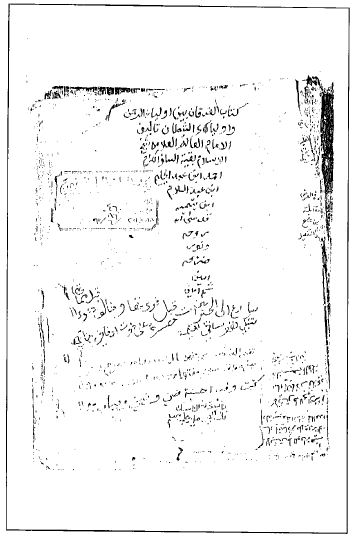 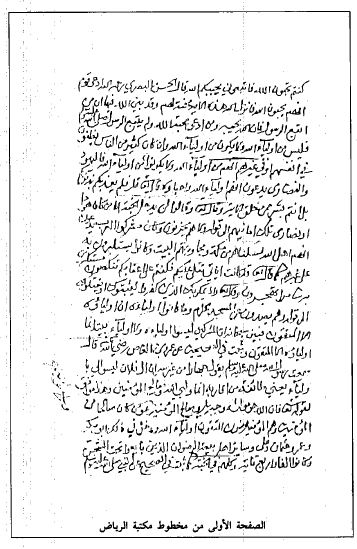 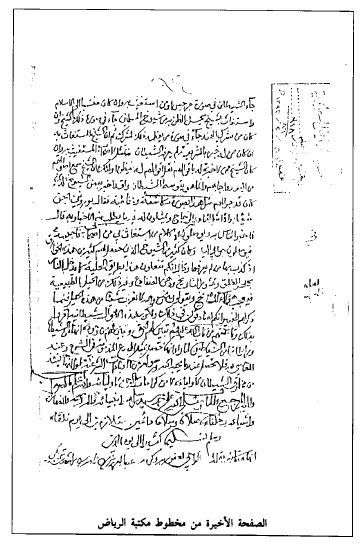 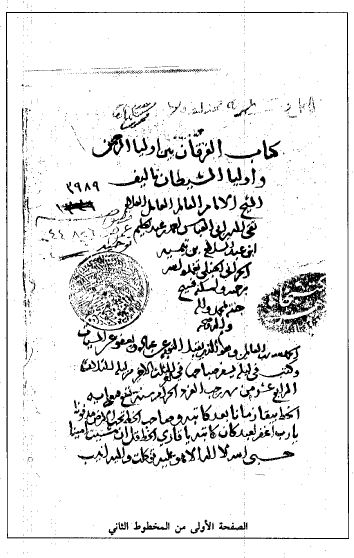 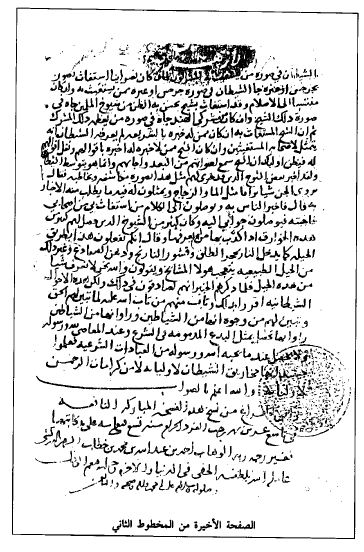 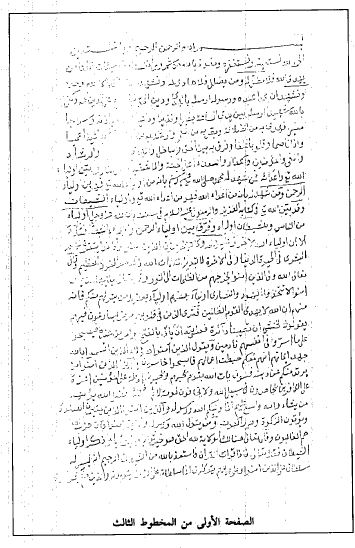 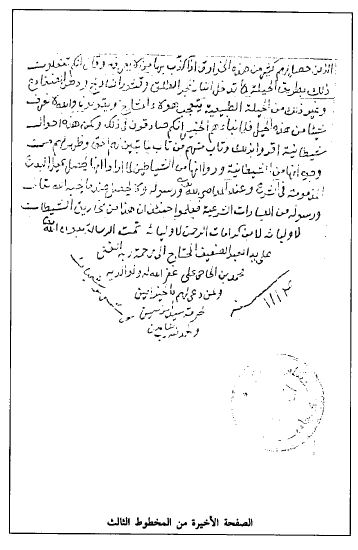 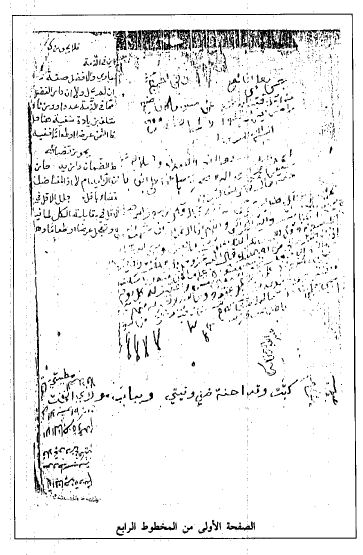 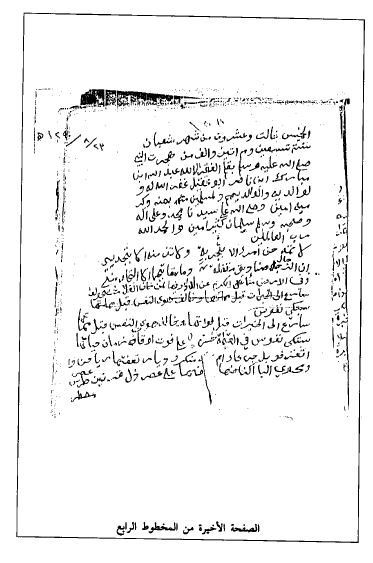 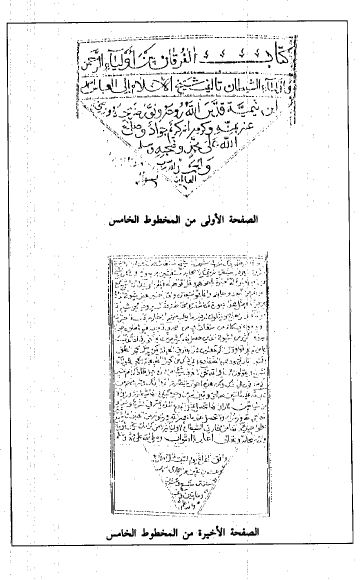 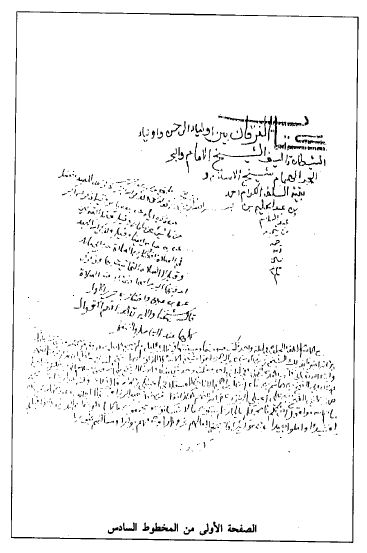 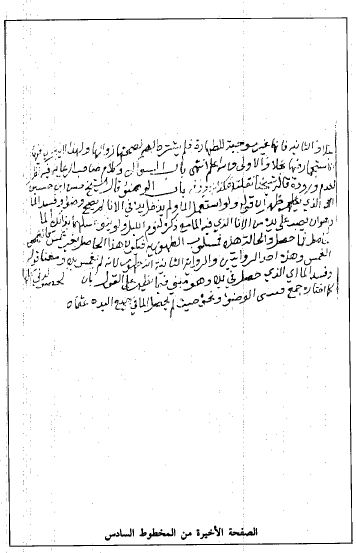 منهج التحقيقأولًا:قابلت بين النسخ المخطوطة للكتاب، وقد رأيت من الفائدة أن أضع إلى جانب هذه النسخ المخطوطة؛ النسخة المطبوعة الأكثر تداولًا بين الناس، وهي طبعة المكتب الإسلامي، والتي بين أيدينا، هي الطبعة الرابعة سنة 1397هـ.وهنا لم أعتمد نسخة بعينها تكون أصلًا، وإنما قارنت النسخ بعضها ببعض، فما اتفقت عليه أثبته، وما اختلفت فيه أثبت ما أراه الأقرب إلى مراد المؤلف وأسلوبه، فما كان يتناسب مع السياق ويستقيم به اللفظ أو تتضح به العبارة أو يقوى به المعنى أثبته وأشرت إلى المخالف. وإن اختلفت الألفاظ واتفقت في المعنى أثبت الأكثر نسخًا وأشرت إلى المخالف.ثانيًا:رقمت الآيات وخرجت الأحاديث والآثار، فما كان من الأحاديث ذكره المؤلف وذكر راويه ومرجعه، اكتفيت بتحديد موضعه من ذلك المرجع، وأضفت إليه ما وقفت عليه من المراجع. وإن لم يذكر شيئًا من ذلك خرَّجته وذكرت راويه، فما كان في الصحيحين أو أحدهما اكتفيت بذلك، وما كان في غيرهما أوردت ما قيل في درجته ما أمكن ذلك.وما كان من الأحاديث الموضوعة أشرت إلى بعض من ذكره زيادة في الفائدة.وقد يشير المؤلف إلى الحديث أو الأثر فقط، فإن رأيت في إيراد لفظه زيادة فائدة أوردته، وإلا اكتفيت في تخريجه من مرجعه.ثالثًا:ما أورده المؤلف من الأقوال والآراء الفقهية أشرت إلى ذلك من بعض مراجعه من كتب الفقه، لا على سبيل الحصر وإنما على سبيل التمثيل حتى يسهل الرجوع إليها لمن أراد معرفة التفصيل.رابعًا:ترجمت لكل علم في أول موضع ورد فيه، وقد يتكرر ذكره فأهمله خشية من كثرة التهميش والأرقام، ويعرف مكان ترجمته من الفهرس.خامسًا:شرحت الألفاظ الغريبة، وعرفت بالكتب والطوائف والأماكن، وذلك عند أول ورودها في الكتاب، وما تكرر منها أشرت إلى موضعه الأول.سادسًا:كثيرًا ما يتطرق المؤلف لبعض المسائل الجانبية، فيذكر طرفًا منها، ثم يعدل عنها، ويشير إلى أنه قد بسطها في موضع آخر فأحاول بقدر الإمكان تحديد ذلك الموضع من كتبه.سابعًا:وضعت عناوين جانبية لفقرات الكتاب البارزة.ثامنًا:اتعبت في الرموز وعلامات الترقيم ما هو متعارف عليه عند الباحثين.تاسعًا:وضعت خاتمة في آخر الكتاب ضمنتها ما لاحظته أو استفدته من خلال العمل في الكتاب.عاشرًا:وضعت فهارس تشير إلى ما ورد في ثنايا الكتاب من الأحاديث والآثار والأعلام والكتب والأماكن والمصطلحات والأمم والفِرَق والمراجع والموضوعات.والله حسبي، ونعم الوكيل.القسم الثاني
تحقيق الكتابافتتاح المؤلف للكتاب بخطبة الحاجة [خطبة الكتاب]() الحمد لله نستعينه() ونستغفره، ونعوذ بالله من شرور أنفسنا ومن سيئات أعمالنا، من يهده الله فلا مضل له، ومن يضلل فلا هادي له، وأشهد() أن لا إله إلا الله وحده لا شريك له، وأشهد() أن محمدًا عبده ورسوله() أرسله بالهدى، ودين الحق ليظهره على الدين كله وكفى بالله شهيدًا، أرسله بين يدي الساعة بشيرًا ونذيرًا، وداعيًا إلى الله بإذنه وسراجًا منيرًا، فهدى به من الضلالة، وبصرَّ به من العمى، وأرشد به من الغي، وفتح به أعينًا عميًا، وآذانًا صمَّا، وقلوبًا غلفًا، وفرق() به بين الحق والباطل والهدى والضلال، والرشاد والغي، والمؤمنين والكفار، والسعداء أهل الجنة والأشقياء أهل النار، وبين أولياء الله وأعداء() الله.فمن شهد له محمد ^ بأنه من أولياء الله فهو من أولياء الرحمن.ومن شهد له بأنه من أعداء الله فهو من (أعداء الله و)() أولياء الشيطان.انقسام الناس إلى أولياء الرحمن وأولياء الشيطان:وقد بين الله في كتابه وسنة رسوله ^ أن لله أولياء من الناس وللشيطان أولياء.() وفرق بين أولياء الرحمن وأولياء الشيطان، فقال تعالى: ﴿أَلَا إِنَّ أولياء اللَّهِ لَا خَوْفٌ عَلَيْهِمْ وَلَا هُمْ يَحْزَنُونَ٦٢ الَّذِينَ آمَنُوا وَكَانُوا يَتَّقُونَ٦٣ لَهُمُ الْبُشْرَى فِي الْحَيَاةِ الدُّنْيَا وَفِي الْآخِرَةِ لَا تَبْدِيلَ لِكَلِمَاتِ اللَّهِ ذَلِكَ هُوَ الْفَوْزُ الْعَظِيمُ٦٤﴾ [يونس: 62-64].وقال تعالى: ﴿إِنَّ وَلِيِّيَ اللَّهُ الَّذِي نَزَّلَ الْكِتَابَ وَهُوَ يَتَوَلَّى الصَّالِحِينَ١٩٦﴾ [الأعراف: 196](). وقال تعالى: ﴿اللَّهُ وَلِيُّ الَّذِينَ آمَنُوا يُخْرِجُهُمْ مِنَ الظُّلُمَاتِ إِلَى النُّورِ وَالَّذِينَ كَفَرُوا أولياؤُهُمُ الطَّاغُوتُ يُخْرِجُونَهُمْ مِنَ النُّورِ إِلَى الظُّلُمَاتِ أُولَئِكَ أَصْحَابُ النَّارِ هُمْ فِيهَا خَالِدُونَ٢٥٧﴾ [البقرة: 257]. وقال تعالى: ﴿يَا أَيُّهَا الَّذِينَ آمَنُوا لَا تَتَّخِذُوا الْيَهُودَ وَالنَّصَارَى أولياء بَعْضُهُمْ أولياء بَعْضٍ وَمَنْ يَتَوَلَّهُمْ مِنْكُمْ فَإِنَّهُ مِنْهُمْ إِنَّ اللَّهَ لَا يَهْدِي الْقَوْمَ الظَّالِمِينَ٥١ فَتَرَى الَّذِينَ فِي قُلُوبِهِمْ مَرَضٌ يُسَارِعُونَ فِيهِمْ يَقُولُونَ نَخْشَى أَنْ تُصِيبَنَا دَائِرَةٌ فَعَسَى اللَّهُ أَنْ يَأْتِيَ بِالْفَتْحِ أَوْ أَمْرٍ مِنْ عِنْدِهِ فَيُصْبِحُوا عَلَى مَا أَسَرُّوا فِي أَنْفُسِهِمْ نَادِمِينَ٥٢ وَيَقُولُ الَّذِينَ آمَنُوا أَهَؤُلَاءِ الَّذِينَ أَقْسَمُوا بِاللَّهِ جَهْدَ إيمانهِمْ إِنَّهُمْ لَمَعَكُمْ حَبِطَتْ أَعْمَالُهُمْ فَأَصْبَحُوا خَاسِرِينَ٥٣ يَا أَيُّهَا الَّذِينَ آمَنُوا مَنْ يَرْتَدَّ مِنْكُمْ عَنْ دِينِهِ فَسَوْفَ يَأْتِي اللَّهُ بِقَوْمٍ يُحِبُّهُمْ وَيُحِبُّونَهُ أَذِلَّةٍ عَلَى الْمُؤْمِنِينَ أَعِزَّةٍ عَلَى الْكَافِرِينَ يُجَاهِدُونَ فِي سَبِيلِ اللَّهِ وَلَا يَخَافُونَ لَوْمَةَ لَائِمٍ ذَلِكَ فَضْلُ اللَّهِ يُؤْتِيهِ مَنْ يَشَاءُ وَاللَّهُ وَاسِعٌ عَلِيمٌ٥٤ إِنَّمَا وَلِيُّكُمُ اللَّهُ وَرَسُولُهُ وَالَّذِينَ آمَنُوا الَّذِينَ يُقِيمُونَ الصَّلَاةَ وَيُؤْتُونَ الزَّكَاةَ وَهُمْ رَاكِعُونَ٥٥ وَمَنْ يَتَوَلَّ اللَّهَ وَرَسُولَهُ وَالَّذِينَ آمَنُوا فَإِنَّ حِزْبَ اللَّهِ هُمُ الْغَالِبُونَ٥٦﴾ [المائدة: 51-56].وقال تعالى: ﴿هُنَالِكَ الْوَلَايَةُ لِلَّهِ الْحَقِّ هُوَ خَيْرٌ ثَوَابًا وَخَيْرٌ عُقْبًا٤٤﴾ [الكهف: 44].وذكر أولياء الشيطان فقال تعالى: ﴿فَإِذَا قَرَأْتَ الْقُرْآنَ فَاسْتَعِذْ بِاللَّهِ مِنَ الشَّيْطَانِ الرَّجِيمِ٩٨ إِنَّهُ لَيْسَ لَهُ سُلْطَانٌ عَلَى الَّذِينَ آمَنُوا وَعَلَى رَبِّهِمْ يَتَوَكَّلُونَ٩٩ إِنَّمَا سُلْطَانُهُ عَلَى الَّذِينَ يَتَوَلَّوْنَهُ وَالَّذِينَ هُمْ بِهِ مُشْرِكُونَ١٠٠﴾ [النحل: 98-100].وقال تعالى: ﴿الَّذِينَ آمَنُوا يُقَاتِلُونَ فِي سَبِيلِ اللَّهِ وَالَّذِينَ كَفَرُوا يُقَاتِلُونَ فِي سَبِيلِ الطَّاغُوتِ فَقَاتِلُوا أولياء الشَّيْطَانِ إِنَّ كَيْدَ الشَّيْطَانِ كَانَ ضَعِيفًا٧٦﴾ [النساء: 76]. وقال تعالى: ﴿وَإِذْ قُلْنَا لِلْمَلَائِكَةِ اسْجُدُوا لِآدَمَ فَسَجَدُوا إِلَّا إِبْلِيسَ كَانَ مِنَ الْجِنِّ فَفَسَقَ عَنْ أَمْرِ رَبِّهِ أَفَتَتَّخِذُونَهُ وَذُرِّيَّتَهُ أولياء مِنْ دُونِي وَهُمْ لَكُمْ عَدُوٌّ بِئْسَ لِلظَّالِمِينَ بَدَلًا٥٠﴾ [الكهف: 50].وقال تعالى: ﴿وَمَنْ يَتَّخِذِ الشَّيْطَانَ وَلِيًّا مِنْ دُونِ اللَّهِ فَقَدْ خَسِرَ خُسْرَانًا مُبِينًا﴾ [النساء: 119]. وقال تعالى(): ﴿الَّذِينَ قَالَ لَهُمُ النَّاسُ إِنَّ النَّاسَ قَدْ جَمَعُوا لَكُمْ فَاخْشَوْهُمْ فَزَادَهُمْ إيمانا وَقَالُوا حَسْبُنَا اللَّهُ وَنِعْمَ الْوَكِيلُ١٧٣ فَانْقَلَبُوا بِنِعْمَةٍ مِنَ اللَّهِ وَفَضْلٍ لَمْ يَمْسَسْهُمْ سُوءٌ وَاتَّبَعُوا رِضْوَانَ اللَّهِ وَاللَّهُ ذُو فَضْلٍ عَظِيمٍ١٧٤ إِنَّمَا ذَلِكُمُ الشَّيْطَانُ يُخَوِّفُ أولياءهُ فَلَا تَخَافُوهُمْ وَخَافُونِ إِنْ كُنْتُمْ مُؤْمِنِينَ١٧٥﴾ [آل عمران: 173-175].وقال تعالى: ﴿إِنَّا جَعَلْنَا الشَّيَاطِينَ أولياء لِلَّذِينَ لَا يُؤْمِنُونَ٢٧ وَإِذَا فَعَلُوا فَاحِشَةً قَالُوا وَجَدْنَا عَلَيْهَا آبَاءَنَا﴾ [الأعراف: 27-28]. إلى قوله: ﴿إِنَّهُمُ اتَّخَذُوا الشَّيَاطِينَ أولياء مِنْ دُونِ اللَّهِ وَيَحْسَبُونَ أَنَّهُمْ مُهْتَدُونَ﴾ [الأعراف: 30].وقال تعالى: ﴿وَإِنَّ الشَّيَاطِينَ لَيُوحُونَ إِلَى أوليائِهِمْ لِيُجَادِلُوكُمْ﴾ [الأنعام: 121].وقال الخليل ÷: ﴿يَا أَبَتِ إِنِّي أَخَافُ أَنْ يَمَسَّكَ عَذَابٌ مِنَ الرَّحْمَنِ فَتَكُونَ لِلشَّيْطَانِ وَلِيًّا٤٥﴾ [مريم: 45].وقال تعالى: ﴿يَا أَيُّهَا الَّذِينَ آمَنُوا لَا تَتَّخِذُوا عَدُوِّي وَعَدُوَّكُمْ أولياء تُلْقُونَ إِلَيْهِمْ بِالْمَوَدَّةِ﴾ [الممتحنة: 1]. إلى قوله: ﴿إِنَّكَ أَنْتَ الْعَزِيزُ الْحَكِيمُ٥﴾ [الممتحنة: 5].الفصل الأولوجوب التفريق بين أولياء الرحمن وأولياء الشيطانوإذا عرف() أن الناس فيهم() أولياء الرحمن وأولياء الشيطان() فيجب أن يفرق بين هؤلاء وهؤلاء، كما فرق الله ورسوله بينهما(). فأولياء الله هم المؤمنون المتقون، كما قال تعالى: ﴿أَلَا إِنَّ أولياء اللَّهِ لَا خَوْفٌ عَلَيْهِمْ وَلَا هُمْ يَحْزَنُونَ٦٢ الَّذِينَ آمَنُوا وَكَانُوا يَتَّقُونَ٦٣﴾ [يونس: 62-63].[أصح حديث يروى في الأولياء]وفي الحديث الصحيح الذي رواه البخاري() وغيره عن أبي هريرة() س عن النبيج قال: «يقول الله تعالى: من عادى لي وليًا فقد بارزني بالمحاربة (أو فقد آذنته بالحرب)() وما تقرَّب إلي عبدي بمثل أداء ما افترضت عليه ولا يزال عبدي يتقرب إلي بالنوافل حتى أحبه، فإذا أحببته كنت سمعه الذي يسمع به، وبصره الذي يُبصر به، ويده التي يبطش بها، ورجله التي يمشي بها، (وفي رواية)(): فبي يسمع وبي يبصر وبي يبطش وبي يمشي، ولئن سألني لأعطينه، ولئن استعاذني لأعيذنه وما ترددت عن شيء أنا فاعله ترددي عن قبض نفس عبدي المؤمن يكره الموت وأكره مساءته ولا بد له منه»() فهذا أصح حديث يروى في الأولياء. فبيَّن النبيج: أن() من عادى وليًّا() لله فقد بارز الله في بالمحاربة().وفي حديث آخر: «وإني لأثأر لأوليائي كما يثأر الليث الحرب»() أي آخذ ثأرهم ممن عاداهم كما يأخذ الليث الحرب ثأره.وهذا لأن أولياء الله هم الذين آمنوا به ووالوه، فأحبوا ما يحب وأبغضوا ما يبغض، ورضوا بما يرضى، وسخطوا بما يسخط، وأمروا بما يأمر، ونهوا عما نهى()، وأعطوا لمن يحب أن يعطى، ومنعوا من() يحب أن يمنع، كما في الترمذي() وغيره عن النبي ج أنه قال: «أوثق عرى الإيمان: الحب في الله والبغض في الله»(). (وفي حديث آخر رواه أبو داود())() وقال: «من أحب لله وأبغض لله وأعطى لله ومنع لله فقد استكمل الإيمان»().أصل معنى الولاية والعداوةوالولاية: ضد العداوة، وأصل الولاية: المحبة والقرب()، وأصل العداوة: البغض والبعد.وقد قيل: إن الولي سمي وليًا من موالاته للطاعات، أي متابعته لها، والأول أصح، والولي: القريب، يقال(): هذا يلي هذا أي يقرب منه، ومنه قوله ج: «ألحقوا الفرائض بأهلها فما بقي فلأولى رجل ذكر»() أي لأقرب رجل إلى الميت وأكده() بلفظ الذكر ليبين أنه حكم يختص بالذكور لا() يشترك فيه الذكور والإناث كما قال ج في الزكاة: «فابن لبون ذكر»(). فإذا كان ولي الله هو الموافق المتابع له فيما يحبه ويرضاه() ويبغضه ويسخطه ويأمر به() وينهى عنه كان المعادي لوليه معاديًا له.كما قال تعالى: ﴿يَا أَيُّهَا الَّذِينَ آمَنُوا لَا تَتَّخِذُوا عَدُوِّي وَعَدُوَّكُمْ أولياء تُلْقُونَ إِلَيْهِمْ بِالْمَوَدَّةِ﴾ [الممتحنة: 1]. فمن عادى أولياء الله (فقد عاداه ومن عاداه فقد حاربه)() ولهذا() قال: «من عادى لي وليا فقد بارزني بالمحاربة»().الأنبياء أفضل أولياء اللهوأفضل أولياء الله (الأنبياء، وأفضل الأنبياء المرسلون)() منهم، وأفضل المرسلين أولو العزم: نوح، وإبراهيم، وموسى، وعيسى، ومحمد (صلوت الله عليهم أجمعين)().قال تعالى: ﴿شَرَعَ لَكُمْ مِنَ الدِّينِ مَا وَصَّى بِهِ نُوحًا وَالَّذِي أَوْحَيْنَا إِلَيْكَ وَمَا وَصَّيْنَا بِهِ إِبْرَاهِيمَ وَمُوسَى وَعِيسَى أَنْ أَقِيمُوا الدِّينَ وَلَا تَتَفَرَّقُوا فِيهِ﴾ [الشورى: 13].وقال تعالى: ﴿وَإِذْ أَخَذْنَا مِنَ النَّبِيِّينَ مِيثَاقَهُمْ وَمِنْكَ وَمِنْ نُوحٍ وَإِبْرَاهِيمَ وَمُوسَى وَعِيسَى ابْنِ مَرْيَمَ وَأَخَذْنَا مِنْهُمْ مِيثَاقًا غَلِيظًا٧﴾ [الأحزاب: 7]().فضل محمد ﷺ على جميع النبيين وفضل أمته على سائر الأمموأفضل أولي العزم: محمد ^ خاتم النبيين وإمام المتقين، وسيد ولد آدم، وإمام الأنبياء إذا اجتمعوا، وخطيبهم إذا وفدوا، صاحب المقام المحمود الذي يغبطه به الأولون والآخرون، وصاحب لواء الحمد، وصاحب الحوض المورود، وشفيع الخلائق يوم القيامة، وصاحب الوسيلة والفضيلة، بعثه الله بأفضل الكتب وشرع له أفضل شرائع دينه، وجعل أمته خير أمة أخرجت للناس، وجمع له ولأمته من الفضائل والمحاسن ما فرقه فيمن قبلهم، وهم آخر الأمم خلقًا، وأول الأمم بعثًا، كما قال ^ في الحديث الصحيح: «نحن الآخرون السابقون يوم القيامة بيد أنهم أوتوا الكتاب من قبلنا وأوتيناه من بعدهم فهذا يومهم الذي اختلفوا فيه -يعني يوم الجمعة- فهدانا الله له: الناس لنا تبع فيه غدا لليهود وبعد للنصارى»().وقال ^: «أنا أول من تنشق عنه الأرض»(). وقال ^: «آتي باب الجنة فأستفتح فيقول الخازن: من أنت؟ فأقول: أنا محمد فيقول: بك أمرت أن لا أفتح لأحد قبلك»().توقف ولاية الله على الإيمان بمحمد ﷺ واتباعه ظاهرًا وباطنًاوفضائله ج وفضائل أمته كثيرة ومن حين بعثه الله جعله الفارق بين أوليائه وبين أعدائه (فلا يكون وليًا لله)() إلا من آمن به وبما جاء به واتبعه باطنًا وظاهرًا ومن ادعى (محبة الله)() وولايته وهو لم يتبعه فليس من أولياء الله، بل من خالفه كان من أعداء الله وأولياء الشيطان، قال تعالى: ﴿قُلْ إِنْ كُنْتُمْ تُحِبُّونَ اللَّهَ فَاتَّبِعُونِي يُحْبِبْكُمُ اللَّهُ﴾ [آل عمران: 31].قال الحسن() البصري /: ادعى قوم أنهم يحبون الله فأنزل الله هذه الآية محنة لهم()، وقد بين الله فيها أن من اتبع الرسول فإن الله يحبه ومن ادعى محبة الله ولم يتبع الرسول ج فليس من أولياء الله وإن كان كثير من الناس يظنون في أنفسهم أو في غيرهم أنهم من أولياء الله ولا يكونون من أولياء الله، فاليهود والنصارى يدعون أنهم أولياء الله() ( وأنه لا يدخل)() الجنة إلا من كان منهم بل يدعون أنهم (أبناء الله)() وأحباؤه.قال تعالى: ﴿وَقَالَتِ الْيَهُودُ وَالنَّصَارَى نَحْنُ أَبْنَاءُ اللَّهِ وَأَحِبَّاؤُهُ قُلْ فَلِمَ يُعَذِّبُكُمْ بِذُنُوبِكُمْ بَلْ أَنْتُمْ بَشَرٌ مِمَّنْ خَلَقَ يَغْفِرُ لِمَنْ يَشَاءُ وَيُعَذِّبُ مَنْ يَشَاءُ وَلِلَّهِ مُلْكُ السَّمَاوَاتِ وَالْأَرْضِ وَمَا بَيْنَهُمَا وَإِلَيْهِ الْمَصِيرُ١٨﴾ [المائدة: 18].وقال تعالى: ﴿وَقَالُوا لَنْ يَدْخُلَ الْجَنَّةَ إِلَّا مَنْ كَانَ هُودًا أَوْ نَصَارَى تِلْكَ أَمَانِيُّهُمْ قُلْ هَاتُوا بُرْهَانَكُمْ إِنْ كُنْتُمْ صَادِقِينَ١١١ بَلَى مَنْ أَسْلَمَ وَجْهَهُ لِلَّهِ وَهُوَ مُحْسِنٌ فَلَهُ أَجْرُهُ عِنْدَ رَبِّهِ وَلَا خَوْفٌ عَلَيْهِمْ وَلَا هُمْ يَحْزَنُونَ١١٢﴾ [البقرة: 111-112].وكان مشركو العرب يدعون أنهم أهل الله لسكناهم مكة ومجاورتهم البيت، وكانوا يستكبرون به على غيرهم كما قال تعالى: ﴿قَدْ كَانَتْ آيَاتِي تُتْلَى عَلَيْكُمْ فَكُنْتُمْ عَلَى أَعْقَابِكُمْ تَنْكِصُونَ٦٦ مُسْتَكْبِرِينَ بِهِ سَامِرًا تَهْجُرُونَ٦٧﴾ [المؤمنون: 66-67].وقال تعالى: ﴿وَإِذْ يَمْكُرُ بِكَ الَّذِينَ كَفَرُوا لِيُثْبِتُوكَ أَوْ يَقْتُلُوكَ﴾ [الأنفال: 30]. إلى قوله: ﴿وَهُمْ يَصُدُّونَ عَنِ الْمَسْجِدِ الْحَرَامِ وَمَا كَانُوا أولياءهُ إِنْ أولياؤُهُ إِلَّا الْمُتَّقُونَ وَلَكِنَّ أَكْثَرَهُمْ لَا يَعْلَمُونَ٣٤﴾ [الأنفال: 34].فبين -سبحانه- أن المشركين ليسوا أولياءه ولا أولياء (بيته)() إنما أولياؤه المتقون.وثبت في الصحيحين عن عمرو بن العاص() س قال: سمعت رسول اللهج يقول جهارًا من غير سر: «إن آل فلان ليسوا لي بأولياء() إنما وليي الله وصالح المؤمنين»(). وهذا موافق لقوله تعالى: ﴿إِنْ تَتُوبَا إِلَى اللَّهِ فَقَدْ صَغَتْ قُلُوبُكُمَا وَإِنْ تَظَاهَرَا عَلَيْهِ فَإِنَّ اللَّهَ هُوَ مَوْلَاهُ وَجِبْرِيلُ وَصَالِحُ الْمُؤْمِنِينَ وَالْمَلَائِكَةُ بَعْدَ ذَلِكَ ظَهِيرٌ٤﴾ [التحريم: 4]. وصالح المؤمنين هو من كان صالحًا من المؤمنين وهم المؤمنون المتقون أولياء الله ودخل في ذلك أبو بكر() وعمر() وعثمان() وعلي() وسائر أهل بيعة الرضوان() الذين بايعوا تحت الشجرة وكانوا ألفًا وأربعمائة() كلهم في الجنة كما ثبت في الصحيح عن النبيج أنه قال: «لا يدخل النار أحد ممن بايع تحت الشجرة»()، ومثل هذا الحديث الآخر: «إن أوليائي المتقون أيا كانوا وحيث كانوا»().ادعاء الولاية من بعض الكفار والمنافقينو() كما أن من الكفار من يدعي أنه ولي الله وليس وليًا لله (بل عدو له فكذلك)() من المنافقين الذين يظهرون الإسلام() يقرون في الظاهر بشهادة أن لا إله إلا الله وأن محمدًا رسول الله، وأنه مرسل إلى جميع الإنس بل إلى الثقلين الإنس والجن، ويعتقدون في الباطن ما يناقض ذلك مثل أن لا يقروا في الباطن بأنه رسول الله وإنما كان ملكًا مطاعًا ساس الناس برأيه من جنس غيره من الملوك، أو يقولون انه رسول الله إلى الأميين دون أهل الكتاب كما يقوله كثير من اليهود والنصارى، (أو أنه)() مرسل إلى عامة الخلق وأن لله أولياء خاصة لم يرسل إليهم (ولا يحتاجون)() إليه بل لهم طريق إلى الله من غير جهته. كما كان الخضر() مع موسى أو أنهم يأخذون عن الله كل ما يحتاجون إليه وينتفعون به من غير واسطة، أو أنه مرسل بالشرائع الظاهرة وهم موافقون له فيها وأما الحقائق الباطنة فلم يرسل بها (أو لم)() يكن يعرفها أو هم أعرف بها منه أو يعرفونها مثل ما يعرفها من غير طريقته.إبطال ما يزعم أدعياء الولاية في أهل الصفةوقد يقول بعض هؤلاء: إن أهل الصفة كانوا مستغنين عنه ولم يرسل إليهم ومنهم من يقول إن الله أوحى إلى أهل الصفة في الباطن (ما أوحى إليه)() ليلة المعراج فصار أهل الصفة بمنزلته، وهؤلاء من فرط جهلهم لا يعلمون أن الإسراء كان بمكة كما قال تعالى: ﴿سُبْحَانَ الَّذِي أَسْرَى بِعَبْدِهِ لَيْلًا مِنَ الْمَسْجِدِ الْحَرَامِ إِلَى الْمَسْجِدِ الْأَقْصَى﴾ [الإسراء: 1].وأن الصفة لم تكن إلا بالمدينة وكانت صفة في شمالي مسجده ج ينزل بها الغرباء الذين ليس لهم أهل وأصحاب ينزلون عندهم، فإن المؤمنين كانوا يهاجرون إلى النبي ج إلى المدينة فمن أمكنه أن ينزل في مكان نزل به ومن تعذر (عليه ذلك)() نزل في المسجد إلى أن يتيسر له مكان ينتقل إليه.ولم يكن أهل الصفة ناسًا بأعيانهم يلازمون الصفة بل كانوا يقلون تارة ويكثرون أخرى ويقيم الرجل بها (أيامًا)() ثم ينتقل منها، والذين ينزلون بها (هم من جنس سائر)() المسلمين ليس لهم مزية في علم ولا دين (بل فيهم)() من ارتد عن الإسلام وقَتَلَه النبيج كالعرنيين() الذين اجتووا المدينة (أي)() استوخموها (فأمر لهم)() النبيج بلقاح -أي إبل لها لبن- وأمرهم أن يشربوا من أبوالها وألبانها فلما صحوا قتلوا الراعي واستاقوا() الذود فأرسل النبيج في طلبهم فأتى بهم فأمر بقطع أيديهم وأرجلهم وسمل() أعينهم وتركهم في الحرة يستسقون فلا يسقون، وحديثهم في الصحيحين() من حديث أنس() وفيه أنهم نزلوا الصفة، فكان ينزلها مثل هؤلاء ونزلها من خيار المسلمين سعد بن أبي وقاص() وهو أفضل من نزل بالصفة ثم انتقل عنها ونزلها أبو هريرة وغيره، وقد جمع أبو عبد الرحمن السلمي() (تاريخ من نزل الصفة)().وأما الأنصار فلم يكونوا من أهل الصفة وكذلك أكابر المهاجرين كأبي بكر وعمر وعثمان وعلي وطلحة() والزبير() وعبد الرحمن بن عوف() وأبي عبيدة بن الجراح() وغيرهم لم يكونوا من أهل الصفة.حكم ما يروى من الأحاديث في عدة الأولياء والأبدال (وأمثلة على ذلك)وقد روي أنه كان بها غلام للمغيرة بن شعبة() وأن النبي ج قال: «هذا واحد من السبعة». وهذا الحديث كذب باتفاق أهل العلم وإن كان قد رواه() أبو نعيم() في الحلية()، وكذلك كل حديث يروى عن النبي ج في عدة() الأولياء() والأبدال() والنقباء() والنجباء() والأوتاد() والأقطاب() مثل أربعة أو سبعة أو اثني عشر أو أربعين أو سبعين أو ثلاثمائة أو ثلاثمائة وثلاثة عشر أو القطب الواحد فليس في ذلك شيء صحيح عن النبي ج ولم ينطق السلف بشيء من هذه الألفاظ إلا بلفظ الأبدال، وروي فيهم حديث أنهم أربعون رجلًا وأنهم بالشام، وهو في المسند من حديث علي بن أبي طالب س، وهو حديث منقطع ليس بثابت() ومعلوم أن عليًا ومن معه من الصحابة أفضل من معاوية() ومن معه بالشام، فلا يكون أفضل الناس في عسكر معاوية دون عسكر علي، وقد (أخرجا)() في الصحيحين عن أبي سعيد() عن النبي ج أنه قال: «تمرق مارقة من الدين على حين فرقة من المسلمين يقتلهم أولى الطائفتين بالحق»()، وهؤلاء المارقون هم الخوارج الحرورية() الذين مرقوا لما حصلت الفرقة بين المسلمين في خلافة علي فقتلهم علي بن أبي طالب وأصحابه، فدل هذا الحديث الصحيح على أن علي بن أبي طالب (وأصحابه)() أولى بالحق من معاوية وأصحابه فكيف() يكون الأبدال في أدنى العسكرين دون أعلاهما. وكذلك ما يرويه بعضهم عن النبي ج أنه أنشد() منشد:وأن النبي ج تواجد() حتى سقطت البردة عن منكبيه()، فإنه كذب باتفاق أهل العلم بالحديث، وأكذب منه ما يرويه بعضهم أنه فرق ثوبه، وأن جبريل أخذ قطعة منه فعلقها بالعرش().فهذا وأمثاله مما يعرف أهل العلم والمعرفة() برسول الله ج أنه من أظهر الأحاديث كذبًا عليه.وكذلك ما يروونه عن عمر س أنه قال: «كان النبي ج وأبو بكر يتحدثان وكنت بينهما كالزنجي»() وهو() كذب موضوع باتفاق أهل العلم بالحديث.والمقصود هنا() أن فيمن يقر برسالته العامة في الظاهر من يعتقد في الباطن ما يناقض ذلك فيكون منافقًا وهو يدعي في نفسه وأمثاله أنهم أولياء الله مع كفرهم في الباطن بما جاء به رسول الله ج إما عنادًا وإما جهلًا كما أن كثيرًا من النصارى واليهود يعتقدون() أنهم أولياء الله وأن محمدًا رسول الله لكن() يقولون: إنما أرسل إلى غير أهل الكتاب وإنه لا يجب علينا اتباعه، لأنه أرسل إلينا رسلًا قبله، فهؤلاء كلهم كفار مع أنهم يعتقدون في طائفتهم أنهم أولياء الله، وإنما أولياء الله (هم)() الذين وصفهم الله تعالى (بولايته)() بقوله تعالى: ﴿أَلَا إِنَّ أولياء اللَّهِ لَا خَوْفٌ عَلَيْهِمْ وَلَا هُمْ يَحْزَنُونَ٦٢ الَّذِينَ آمَنُوا وَكَانُوا يَتَّقُونَ٦٣﴾ [يونس: 62-63].لا بد في الإيمان من الإيمان بجميع الكتب والرسلولا بد في الإيمان من أن يؤمن العبد() بالله وملائكته وكتبه ورسله واليوم الآخر ويؤمن() بكل رسول أرسله الله وكل كتاب أنزله الله كما قال تعالى:﴿قُولُوا آمَنَّا بِاللَّهِ وَمَا أُنْزِلَ إِلَيْنَا وَمَا أُنْزِلَ إِلَى إِبْرَاهِيمَ وَإِسْمَاعِيلَ وَإِسْحَاقَ وَيَعْقُوبَ وَالْأَسْبَاطِ وَمَا أُوتِيَ مُوسَى وَعِيسَى وَمَا أُوتِيَ النَّبِيُّونَ مِنْ رَبِّهِمْ لَا نُفَرِّقُ بَيْنَ أَحَدٍ مِنْهُمْ وَنَحْنُ لَهُ مُسْلِمُونَ١٣٦ فَإِنْ آمَنُوا بِمِثْلِ مَا آمَنْتُمْ بِهِ فَقَدِ اهْتَدَوْا وَإِنْ تَوَلَّوْا فَإِنَّمَا هُمْ فِي شِقَاقٍ فَسَيَكْفِيكَهُمُ اللَّهُ وَهُوَ السَّمِيعُ الْعَلِيمُ١٣٧﴾ [البقرة: 136-137].وقال تعالى: ﴿آمَنَ الرَّسُولُ بِمَا أُنْزِلَ إِلَيْهِ مِنْ رَبِّهِ وَالْمُؤْمِنُونَ كُلٌّ آمَنَ بِاللَّهِ وَمَلَائِكَتِهِ وَكُتُبِهِ وَرُسُلِهِ لَا نُفَرِّقُ بَيْنَ أَحَدٍ مِنْ رُسُلِهِ وَقَالُوا سَمِعْنَا وَأَطَعْنَا غُفْرَانَكَ رَبَّنَا وَإِلَيْكَ الْمَصِيرُ٢٨٥ لَا يُكَلِّفُ اللَّهُ نَفْسًا إِلَّا وُسْعَهَا لَهَا مَا كَسَبَتْ وَعَلَيْهَا مَا اكْتَسَبَتْ رَبَّنَا لَا تُؤَاخِذْنَا إِنْ نَسِينَا أَوْ أَخْطَأْنَا رَبَّنَا وَلَا تَحْمِلْ عَلَيْنَا إِصْرًا كَمَا حَمَلْتَهُ عَلَى الَّذِينَ مِنْ قَبْلِنَا رَبَّنَا وَلَا تُحَمِّلْنَا مَا لَا طَاقَةَ لَنَا بِهِ وَاعْفُ عَنَّا وَاغْفِرْ لَنَا وَارْحَمْنَا أَنْتَ مَوْلَانَا فَانْصُرْنَا عَلَى الْقَوْمِ الْكَافِرِينَ٢٨٦﴾ [البقرة: 285-286].وقال تعالى في أول السورة: ﴿الم١ ذَلِكَ الْكِتَابُ لَا رَيْبَ فِيهِ هُدًى لِلْمُتَّقِينَ٢ الَّذِينَ يُؤْمِنُونَ بِالْغَيْبِ وَيُقِيمُونَ الصَّلَاةَ وَمِمَّا رَزَقْنَاهُمْ يُنْفِقُونَ٣ وَالَّذِينَ يُؤْمِنُونَ بِمَا أُنْزِلَ إِلَيْكَ وَمَا أُنْزِلَ مِنْ قَبْلِكَ وَبِالْآخِرَةِ هُمْ يُوقِنُونَ٤ أُولَئِكَ عَلَى هُدًى مِنْ رَبِّهِمْ وَأُولَئِكَ هُمُ الْمُفْلِحُونَ٥﴾ [البقرة: 1-5].لا بد في الإيمان من الإيمان بأن محمد ﷺ خاتم النبينولا بد() في الإيمان من أن يؤمن() أن محمدًا ج خاتم النبيين لا نبي بعده وأن الله أرسله إلى جميع الثقلين الإنس والجن()، فكل() من لم يؤمن بما جاء به فليس بمؤمن فضلًا عن أن يكون من أولياء الله المتقين، ومن آمن ببعض ما جاء به وكفر ببعض فهو: كافر ليس بمؤمن، كما قال الله تعالى: ﴿إِنَّ الَّذِينَ يَكْفُرُونَ بِاللَّهِ وَرُسُلِهِ وَيُرِيدُونَ أَنْ يُفَرِّقُوا بَيْنَ اللَّهِ وَرُسُلِهِ وَيَقُولُونَ نُؤْمِنُ بِبَعْضٍ وَنَكْفُرُ بِبَعْضٍ وَيُرِيدُونَ أَنْ يَتَّخِذُوا بَيْنَ ذَلِكَ سَبِيلًا١٥٠ أُولَئِكَ هُمُ الْكَافِرُونَ حَقًّا وَأَعْتَدْنَا لِلْكَافِرِينَ عَذَابًا مُهِينًا١٥١ وَالَّذِينَ آمَنُوا بِاللَّهِ وَرُسُلِهِ وَلَمْ يُفَرِّقُوا بَيْنَ أَحَدٍ مِنْهُمْ أُولَئِكَ سَوْفَ يُؤْتِيهِمْ أُجُورَهُمْ وَكَانَ اللَّهُ غَفُورًا رَحِيمًا١٥٢﴾ [النساء: 150-152].لا طريق إلى الله إلا ما جاء به محمد ﷺومن الإيمان به: الإيمان بأنه هو() الواسطة بين الله وبين خلقه في تبليغ أمره ونهيه ووعده ووعيده وحلاله وحرامه، فالحلال: ما أحله الله ورسوله، والحرام: ما حرَّمه الله ورسوله، والدين: ما شرعه الله ورسوله ج.فمن اعتقد أن لأحد من الأولياء طريقًا إلى الله من() غير متابعة محمد ج فهو: كافر() من أولياء الشيطان.وأما خلق الله تعالى للخلق ورزقه إياهم وإجابتهم لدعائهم وهدايته لقلوبهم ونصرهم على أعدائهم، وغير ذلك من جلب المنافع ودفع المضار فهذا لله وحده يفعله بما يشاء من الأسباب، لا يدخل في مثل هذا واسطة الرسل().كفر من لم يؤمن بجميع ما جاء به محمد ﷺ وإن بلغ ما بلغ في الزهد والعبادةولو() بلغ الرجل في الزهد والعبادة والعلم() ما بلغ ولم يؤمن بجميع ما جاء به محمد ج فليس بمؤمن ولا ولي لله تعالى كالأحبار() والرهبان() من علماء اليهود والنصارى وعبادهم، وكذلك المنتسبون إلى العلم والعبادة من المشركين: مشركي العرب والترك والهند وغيرهم ممن كان من حكماء الهند والترك (ومن له)() علم أو زهد وعبادة في دينه وليس مؤمنًا() بجميع ما جاء به محمد() فهو: كافر، عدو لله، وإن ظن طائفة() أنه ولي لله، كما كان حكماء الفرس و() والمجوس() كفارًا مجوسًا.دين الاسكندر المقدوني ووزيره أرسطو هو الشرك وليس بالإسكندر ذي القرنينوكذلك حكماء اليونان مثل: أرسطو() وأمثاله كانوا مشركين يعبدون الأصنام والكواكب، وكان أرسطو قبل زمن() المسيح بثلاثمائة سنة، وكان وزيرًا للإسكندر بن فيلبس المقدون() (وهو الذي تؤرخ له تواريخ الروم واليونان ويؤرخ به اليهود والنصارى)() وليس هذا هو ذا القرنين() الذي ذكره الله في كتابه() كما يظن بعض الناس أن أرسطو كان وزيرًا لذي القرنين، لما رأوا أن ذاك اسمه الاسكندر وهذا قد يسمى() بالإسكندر فظنوا أن هذا ذاك (كما يظنه ابن سيناء() وطائفة معه)()، وليس الأمر كذلك. بل هذا الاسكندر المشرك الذي كان أرسطو وزيره متأخر عن ذاك، ولم يبن هذا السد() ولا وصل إلى بلاد يأجوج ومأجوج.وهذا الاسكندر الذي كان أرسطو من وزرائه يؤرخ له تاريخ الروم المعروف().[اقتران الشياطين في أصناف المشركين ممن له اجتهاد في العلم والزهد والعبادة]وفي أصناف المشركين من مشركي العرب، ومشركي الهند، والترك واليونان، وغيرهم من له اجتهاد في العلم والزهد والعبادة ولكن ليس بمتبع للرسل، ولا مؤمن بما جاؤوا به ولا يصدقهم بما أخبروا به، ولا يطيعهم فيما أمروا، فهؤلاء ليسوا بمؤمنين، ولا أولياء لله، وهؤلاء تقترن بهم الشياطين وتنزل عليهم، فيكاشفون الناس ببعض الأمور، ولهم تصرفات خارقة() من جنس السحر، وهم من جنس الكهان والسحرة الذي تنزل عليهم الشياطين، قال تعالى: ﴿هَلْ أُنَبِّئُكُمْ عَلَى مَنْ تَنَزَّلُ الشَّيَاطِينُ٢٢١ تَنَزَّلُ عَلَى كُلِّ أَفَّاكٍ أَثِيمٍ٢٢٢ يُلْقُونَ السَّمْعَ وَأَكْثَرُهُمْ كَاذِبُونَ٢٢٣﴾ [الشعراء: 221-223]. وهؤلاء جميعهم (الذين)() ينتسبون إلى المكاشفات وخوارق العادات، إذا لم يكونوا متبعين للرسل فلا بد أن يكذبوا وتكذبهم شياطينهم (ولا بد أن يكون في أعمالهم ما هو إثم وفجور)()، مثل نوع من الشرك أو الظلم أو الفواحش (أو الغلو أو البدع في العبادة)() ولهذا تنزلت() عليهم الشياطين، واقترنت بهم، فصاروا من أولياء الشيطان لا من أولياء الرحمن.() قال تعالى: ﴿وَمَنْ يَعْشُ عَنْ ذِكْرِ الرَّحْمَنِ نُقَيِّضْ لَهُ شَيْطَانًا فَهُوَ لَهُ قَرِينٌ٣٦﴾ [الزخرف: 36]. وذكر الرحمن هو الذكر الذي بعث به رسول الله ج مثل القرآن، فمن لم يؤمن بالقرآن ولم() يصدق خبره ولم يعتقد وجوب أمره فقد أعرض عنه فيقيض له الشيطان فيقترن به، قال تعالى: ﴿وَهَذَا ذِكْرٌ مُبَارَكٌ أَنْزَلْنَاهُ أَفَأَنْتُمْ لَهُ مُنْكِرُونَ٥٠﴾ [الأنبياء: 50]. وقال تعالى: ﴿وَمَنْ أَعْرَضَ عَنْ ذِكْرِي فَإِنَّ لَهُ مَعِيشَةً ضَنْكًا وَنَحْشُرُهُ يَوْمَ الْقِيَامَةِ أَعْمَى١٢٤ قَالَ رَبِّ لِمَ حَشَرْتَنِي أَعْمَى وَقَدْ كُنْتُ بَصِيرًا١٢٥ قَالَ كَذَلِكَ أَتَتْكَ آيَاتُنَا فَنَسِيتَهَا وَكَذَلِكَ الْيَوْمَ تُنْسَى١٢٦﴾ [طه: 124-126]. فدل ذلك على أن ذكره هو آياته التي أنزلها، ولهذا لو ذكر الرجل الله -سبحانه- دائمًا ليلًا ونهارًا مع غاية في الزهد وعبده مجتهدًا (في عبادته)() ولم يكن متبعًا لذكره الذي أنزله وهو القرآن: كان من أولياء الشيطان، ولو طار في الهواء أو مشى على الماء، فإن الشيطان يحمله في الهواء (وعلى الماء)()، وهذا مبسوط في غير هذا الموضع().الفصل الثانياجتماع الإيمان والنفاق في الشخص الواحدومن الناس من يكون فيه إيمان وفيه شعبة من نفاق، كما جاء في() الصحيحين عن عبد الله بن عمرو() ب عن النبي ج أنه قال: «أربعٌ مَن كُن فيه كان منافقًا خالصًا، ومن كانت فيه خصلة منهن كانت فيه خصلة من النفاق حتى يدعها، إذا حدث كذب، وإذا وعد أخلف، وإذا أؤتمن خان وإذا عاهد غدر»(). وفي الصحيحين أيضًا() عن أبي هريرة س عن النبي ج أنه قال: «الإيمان بضع وستون أو بضع وسبعون شعبة، أعلاها قول لا إله إلا الله، وأدناها إماطة الأذى عن الطريق، والحياء شعبة من الإيمان»().فبين النبي ج أن من (كان)() فيه خصلة من هذه الخصال ففيه خصلة من النفاق حتى يدعها.وقد ثبت في الصحيحين() أنه قال لأبي ذر() وهو من خيار المؤمنين(): «إنك امرؤ فيك جاهلية». فقال: يا رسول الله أعلى كبر سني؟ قال: «نعم»()، وثبت() في الصحيح عنه أنه قال: «أربع في أمتي من أمر الجاهلية الفخر في الأحساب، والطعن في الإنساب، والنياحة على الميت، والاستسقاء بالنجوم»()، وفي الصحيحين عن أبي هريرة س عن النبي ج أنه قال: «آية المنافق ثلاث: إذا حدَّث كذب، وإذا وعد أخلف، وإذا اؤتمن خان». (وفي صحيح مسلم)(): «وإن صام وصلى وزعم أنه مسلم»().وذكر البخاري عن ابن أبي() مليكة أنه قال: «أدركت ثلاثين من أصحاب محمد ج كلهم يخاف النفاق على نفسه»().وقد قال الله تعالى: ﴿وَمَا أَصَابَكُمْ يَوْمَ الْتَقَى الْجَمْعَانِ فَبِإِذْنِ اللَّهِ وَلِيَعْلَمَ الْمُؤْمِنِينَ١٦٦ وَلِيَعْلَمَ الَّذِينَ نَافَقُوا وَقِيلَ لَهُمْ تَعَالَوْا قَاتِلُوا فِي سَبِيلِ اللَّهِ أَوِ ادْفَعُوا قَالُوا لَوْ نَعْلَمُ قِتَالًا لَاتَّبَعْنَاكُمْ هُمْ لِلْكُفْرِ يَوْمَئِذٍ أَقْرَبُ مِنْهُمْ لِلْإِيمَانِ﴾ [آل عمران: 166-167]. فقد جعل هؤلاء إلى الكفر أقرب منهم للإيمان، فعلم أنهم مخلطون، وكفرهم أقوى وغيرهم (يكون مخلطًا وإيمانه يكون)() أقوى.تفاضل أولياء الله ومردود هذا التفاضلوإذا كان أولياء الله هم المؤمنون المتقين() فبحسب إيمان العبد وتقواه تكون ولايته لله تعالى، فمن كن أكمل إيمانا وتقوى كان أكمل ولاية لله، فالناس متفاضلون() في ولاية الله ﻷ بحسب تفاضلهم في الإيمان والتقوى، وكذلك يتفاضلون في عداوة الله (بحسب)() تفاضلهم في الكفر والنفاق.[قد يكون فيه قسط من ولاية الله وقسط من عداوة الله]قال الله تعالى: ﴿وَإِذَا مَا أُنْزِلَتْ سُورَةٌ فَمِنْهُمْ مَنْ يَقُولُ أَيُّكُمْ زَادَتْهُ هَذِهِ إيمانا فَأَمَّا الَّذِينَ آمَنُوا فَزَادَتْهُمْ إيمانا وَهُمْ يَسْتَبْشِرُونَ١٢٤ وَأَمَّا الَّذِينَ فِي قُلُوبِهِمْ مَرَضٌ فَزَادَتْهُمْ رِجْسًا إِلَى رِجْسِهِمْ وَمَاتُوا وَهُمْ كَافِرُونَ١٢٥﴾ [التوبة: 124-125].وقال تعالى: ﴿إِنَّمَا النَّسِيءُ زِيَادَةٌ فِي الْكُفْرِ﴾ [التوبة: 37].وقال تعالى: ﴿وَالَّذِينَ اهْتَدَوْا زَادَهُمْ هُدًى وَآتَاهُمْ تَقْوَاهُمْ١٧﴾ [محمد: 17].وقال تعالى(): ﴿فِي قُلُوبِهِمْ مَرَضٌ فَزَادَهُمُ اللَّهُ مَرَضًا﴾ [البقرة: 10]. فبيَّن -سبحانه وتعالى- أن الشخص الواحد قد يكون فيه قسط من ولاية الله بحسب إيمانه وتقواه، وقد يكون فيه قسط من عداوة الله بحسب كفره ونفاقه، وقال تعالى: ﴿وَيَزْدَادَ الَّذِينَ آمَنُوا إيمانا﴾ [المدثر: 31].وقال تعالى: ﴿لِيَزْدَادُوا إيمانا مَعَ إيمانهِمْ﴾ [الفتح: 4].الفصل الثالثأولياء الله على طبقتين [طبقات أولياء الله]وأولياء الله على طبقتين: سابقون مقربون، و() أصحاب يمين مقتصدون، ذكرهم() الله في عدة() مواضع من كتابه العزيز()، في أول سورة() الواقعة وفي() آخرها، وفي سورة النساء والمطففين، وفي سورة فاطر، فإنه -سبحانه وتعالى- ذكر في الواقعة القيامة الكبرى في أولها وذكر() القيامة الصغرى في آخرها فقال في أولها: ﴿إِذَا وَقَعَتِ الْوَاقِعَةُ١ لَيْسَ لِوَقْعَتِهَا كَاذِبَةٌ٢ خَافِضَةٌ رَافِعَةٌ٣ إِذَا رُجَّتِ الْأَرْضُ رَجًّا٤ وَبُسَّتِ الْجِبَالُ بَسًّا٥ فَكَانَتْ هَبَاءً مُنْبَثًّا٦ وَكُنْتُمْ أَزْوَاجًا ثَلَاثَةً٧ فَأَصْحَابُ الْمَيْمَنَةِ مَا أَصْحَابُ الْمَيْمَنَةِ٨ وَأَصْحَابُ الْمَشْأَمَةِ مَا أَصْحَابُ الْمَشْأَمَةِ٩ وَالسَّابِقُونَ السَّابِقُونَ١٠ أُولَئِكَ الْمُقَرَّبُونَ١١ فِي جَنَّاتِ النَّعِيمِ١٢ ثُلَّةٌ مِنَ الْأَوَّلِينَ١٣ وَقَلِيلٌ مِنَ الْآخِرِينَ١٤﴾ [الواقعة: 1-14].فهذا تقسيم الناس إذا قامت القيامة الكبرى التي يجمع الله فيها الأولين والآخرين، كما وصف الله -سبحانه- ذلك في كتابه في غير موضع، ثم قال تعالى في آخر السورة: ﴿فَلَوْلَا -أي فهلا-() إِذَا بَلَغَتِ الْحُلْقُومَ٨٣ وَأَنْتُمْ حِينَئِذٍ تَنْظُرُونَ٨٤ وَنَحْنُ أَقْرَبُ إِلَيْهِ مِنْكُمْ وَلَكِنْ لَا تُبْصِرُونَ٨٥ فَلَوْلَا إِنْ كُنْتُمْ غَيْرَ مَدِينِينَ٨٦ تَرْجِعُونَهَا إِنْ كُنْتُمْ صَادِقِينَ٨٧ فَأَمَّا إِنْ كَانَ مِنَ الْمُقَرَّبِينَ٨٨ فَرَوْحٌ وَرَيْحَانٌ وَجَنَّتُ نَعِيمٍ٨٩ وَأَمَّا إِنْ كَانَ مِنْ أَصْحَابِ الْيَمِينِ٩٠ فَسَلَامٌ لَكَ مِنْ أَصْحَابِ الْيَمِينِ٩١ وَأَمَّا إِنْ كَانَ مِنَ الْمُكَذِّبِينَ الضَّالِّينَ٩٢ فَنُزُلٌ مِنْ حَمِيمٍ٩٣ وَتَصْلِيَةُ جَحِيمٍ٩٤ إِنَّ هَذَا لَهُوَ حَقُّ الْيَقِينِ٩٥ فَسَبِّحْ بِاسْمِ رَبِّكَ الْعَظِيمِ٩٦﴾ [الواقعة: 83-96].وقال تعالى في سورة الإنسان: ﴿إِنَّا هَدَيْنَاهُ السَّبِيلَ إِمَّا شَاكِرًا وَإِمَّا كَفُورًا٣ إِنَّا أَعْتَدْنَا لِلْكَافِرِينَ سَلَاسِلَ وَأَغْلَالًا وَسَعِيرًا٤ إِنَّ الْأَبْرَارَ يَشْرَبُونَ مِنْ كَأْسٍ كَانَ مِزَاجُهَا كَافُورًا٥ عَيْنًا يَشْرَبُ بِهَا عِبَادُ اللَّهِ يُفَجِّرُونَهَا تَفْجِيرًا٦ يُوفُونَ بِالنَّذْرِ وَيَخَافُونَ يَوْمًا كَانَ شَرُّهُ مُسْتَطِيرًا٧ وَيُطْعِمُونَ الطَّعَامَ عَلَى حُبِّهِ مِسْكِينًا وَيَتِيمًا وَأَسِيرًا٨ إِنَّمَا نُطْعِمُكُمْ لِوَجْهِ اللَّهِ لَا نُرِيدُ مِنْكُمْ جَزَاءً وَلَا شُكُورًا()٩ إِنَّا نَخَافُ مِنْ رَبِّنَا يَوْمًا عَبُوسًا قَمْطَرِيرًا١٠ فَوَقَاهُمُ اللَّهُ شَرَّ ذَلِكَ الْيَوْمِ وَلَقَّاهُمْ نَضْرَةً وَسُرُورًا١١ وَجَزَاهُمْ بِمَا صَبَرُوا جَنَّةً وَحَرِيرًا١٢﴾ [الإنسان: 3-12].وكذلك ذكر() في سورة المطففين فقال: ﴿كَلَّا إِنَّ كِتَابَ الْفُجَّارِ لَفِي سِجِّينٍ٧ وَمَا أَدْرَاكَ مَا سِجِّينٌ٨ كِتَابٌ مَرْقُومٌ٩ وَيْلٌ يَوْمَئِذٍ لِلْمُكَذِّبِينَ١٠ الَّذِينَ يُكَذِّبُونَ بِيَوْمِ الدِّينِ١١ وَمَا يُكَذِّبُ بِهِ إِلَّا كُلُّ مُعْتَدٍ أَثِيمٍ١٢ إِذَا تُتْلَى عَلَيْهِ آيَاتُنَا قَالَ أَسَاطِيرُ الْأَوَّلِينَ١٣ كَلَّا بَلْ رَانَ عَلَى قُلُوبِهِمْ مَا كَانُوا يَكْسِبُونَ١٤ كَلَّا إِنَّهُمْ عَنْ رَبِّهِمْ يَوْمَئِذٍ لَمَحْجُوبُونَ١٥ ثُمَّ إِنَّهُمْ لَصَالُو الْجَحِيمِ١٦ ثُمَّ يُقَالُ هَذَا الَّذِي كُنْتُمْ بِهِ تُكَذِّبُونَ١٧ كَلَّا إِنَّ كِتَابَ الْأَبْرَارِ لَفِي عِلِّيِّينَ١٨ وَمَا أَدْرَاكَ مَا عِلِّيُّونَ١٩ كِتَابٌ مَرْقُومٌ٢٠ يَشْهَدُهُ الْمُقَرَّبُونَ٢١ إِنَّ الْأَبْرَارَ لَفِي نَعِيمٍ٢٢ عَلَى الْأَرَائِكِ يَنْظُرُونَ٢٣ تَعْرِفُ فِي وُجُوهِهِمْ نَضْرَةَ النَّعِيمِ٢٤ يُسْقَوْنَ مِنْ رَحِيقٍ مَخْتُومٍ٢٥ خِتَامُهُ مِسْكٌ وَفِي ذَلِكَ فَلْيَتَنَافَسِ الْمُتَنَافِسُونَ٢٦ وَمِزَاجُهُ مِنْ تَسْنِيمٍ٢٧ عَيْنًا يَشْرَبُ بِهَا الْمُقَرَّبُونَ٢٨﴾ [المطففين: 7-28]().وعن() ابن عباس() ب وغيره من السلف قالوا: يمزج() لأصحاب اليمين مزجًا ويشرب() بها المقربون صرفًا()، وهو كما قالوا(): فإنه تعالى قال: ﴿ يَشْرَبُ بِهَا﴾ ولم يقل يشرب منها، لأنه ضمن قوله يشرب معنى يروى، فإن الشارب قد يشرب ولا يروى، فإذا قيل: يشربون() منها لم يدل على الري، فإذا() قيل: يشربون() بها، كان المعنى: يروون() بها، (فالمقربون يروون بها)() فلا يحتاجون معها إلى ما دونها()، فلهذا يشربون منها صرفًا بخلاف أصحاب اليمين، فإنها مزجت لهم مزجًا، وهو كما قال تعالى في سورة الإنسان: ﴿إِنَّ الْأَبْرَارَ يَشْرَبُونَ مِنْ كَأْسٍ كَانَ مِزَاجُهَا كَافُورًا٥ عَيْنًا يَشْرَبُ بِهَا عِبَادُ اللَّهِ يُفَجِّرُونَهَا تَفْجِيرًا٦﴾ [الإنسان: 5-6].الجزاء من جنس العملفعباد الله هم: المقربون المذكورون في تلك السورة.وهذا لأن الجزاء من جنس العمل في الخير والشر، كما قال النبي ^: «من نفَّس عن مؤمن كربة من كرب الدنيا نفَّس الله عنه كربة من كرب يوم القيامة، ومن يسَّر على معسر يسَّر الله عليه في الدنيا والأخرة، ومن ستر مسلمًا ستره الله في الدنيا والآخرة، والله في عون العبد ما كان العبد في عون أخيه، ومن سلك طريقًا يلتمس فيه علمًا سهَّل الله له به طريقًا إلى الجنة، وما اجتمع قوم في بيت من بيوت الله يتلون كتاب الله ويتدارسونه بينهم إلا نزلت عليهم السكينة وغشيتهم الرحمة وحفتهم الملائكة وذكرهم الله فيمن عنده، ومن بطأ به عمله لم يسرع به نسبه»(). رواه مسلم (في صحيحه)().وقال ^: «الراحمون يرحمهم الرحمن، ارحموا من في الأرض يرحمكم من في السماء»(). قال الترمذي: حديث صحيح. وفي الحديث (الآخر الصحيح)() الذي في السنن يقول الله تعالى: «أنا الرحمن خلقت الرحم وشققت لها اسمًا من اسمي، فمن وصلها وصلته ومن قطعها بتتّه»(). وقال: «ومن وصلها وصله الله ومن قطعها قطعه الله»() ومثل هذا كثير.عمل المقربين وأصحاب اليمينوأولياء الله تعالى (على نوعين)() مقربون وأصحاب يمين() كما تقدم()، وقد ذكر النبي ^ عمل القسمين في حديث الأولياء، فقال: «يقول الله تعالى: من عادى لي وليًا فقد بارزني بالمحاربة، وما تقرَّب إلي عبدي بمثل أداء ما افترضته عليه، ولايزال عبدي يتقرب إلي بالنوافل حتى أحبه() فإذا أحببته كنت سمعه الذي يسمع به، وبصره الذي يبصر به، ويده التي يبطش بها، ورجله التي يمشي بها»()، فالأبرار أصحاب اليمين هم المتقربون إليه بالفرائض يفعلون ما أوجب الله عليهم ويتركون ما حرم الله عليهم، ولا يكلفون أنفسهم بالمندوبات ولا الكف() عن فضول المباحات.وأما السابقون المقربون فتقربوا إليه() بالنوافل بعد الفرائض، ففعلوا الواجبات والمستحبات، وتركوا المحرمات والمكروهات، فلما تقربوا إليه() بجميع ما يقدرون عليه من محبوباته() أحبهم الرب() حبًا تامًا() كما قال تعالى: «ولا يزال عبدي يتقرب إلي بالنوافل حتى أحبه»() يعني الحب المطلق، كقوله تعالى(): ﴿اهْدِنَا الصِّرَاطَ الْمُسْتَقِيمَ٦ صِرَاطَ الَّذِينَ أَنْعَمْتَ عَلَيْهِمْ() غَيْرِ الْمَغْضُوبِ عَلَيْهِمْ وَلَا الضَّالِّينَ٧﴾ [الفاتحة: 6-7].أي: أنعم عليهم الإنعام المطلق التام المذكور في قوله تعالى: ﴿وَمَنْ يُطِعِ اللَّهَ وَالرَّسُولَ فَأُولَئِكَ مَعَ الَّذِينَ أَنْعَمَ اللَّهُ عَلَيْهِمْ مِنَ النَّبِيِّينَ وَالصِّدِّيقِينَ وَالشُّهَدَاءِ وَالصَّالِحِينَ وَحَسُنَ أُولَئِكَ رَفِيقًا٦٩﴾ [النساء: 69].فهؤلاء المقربون صارت المباحات في حقهم طاعات يتقربون بها إلى الله ﻷ فكانت أعمالهم كلها عبادات لله، فشربوا صرفًا، كما عملوا صرفًا.والمقتصدون كان في أعمالهم ما فعلوه لنفوسهم فلا يعاقبون عليه ولا يثابون عليه، فلم يشربوا صرفًا، بل مزج لهم من شراب المقربين بحسب ما مزجوه في الدنيا.انقسام الأنبياء نحو انقسام الأولياءونظير هذا انقسام الأنبياء عليهم السلام إلى عبد رسول، ونبي ملك، وقد خيَّر الله -سبحانه- محمدًا ^ بين أن يكون عبدًا رسولًا وبين أن يكون نبيًا ملكًا، فاختار أن يكون عبدًا رسولًا().فالنبي الملك مثل: داود وسليمان ونحوهما عليهم الصلاة والسلام، قال الله تعالى في قصة سليمان الذي قال: ﴿رَبِّ اغْفِرْ لِي وَهَبْ لِي مُلْكًا لَا يَنْبَغِي لِأَحَدٍ مِنْ بَعْدِي إِنَّكَ أَنْتَ الْوَهَّابُ٣٥ فَسَخَّرْنَا لَهُ الرِّيحَ تَجْرِي بِأَمْرِهِ رُخَاءً حَيْثُ أَصَابَ٣٦ وَالشَّيَاطِينَ كُلَّ بَنَّاءٍ وَغَوَّاصٍ٣٧ وَآخَرِينَ مُقَرَّنِينَ فِي الْأَصْفَادِ٣٨ هَذَا عَطَاؤُنَا فَامْنُنْ أَوْ أَمْسِكْ بِغَيْرِ حِسَابٍ٣٩﴾ [ص: 35-39].أي: أعط من شئت واحرم من شئت لا حساب عليك.فالنبي الملك يفعل ما فرض الله عليه ويترك ما حرم الله عليه، (ويتصرف في الولاية والمال بما يحب ويختار من غير إثم عليه)().وأما العبد الرسول فلا يعطي أحدًا إلا بأمر ربه، لا يعطي من يشاء ويحرم من يشاء، بل يعطي من أمره() ربه بإعطائه، ويولي من أمره() ربه بتوليته()، فأعماله كلها عبادات لله تعالى. كما في (صحيح البخاري)() (عن أبي هريرة س) عن النبي ^ قال: «إني والله لا أعطي أحدًا ولا أمنع أحدًا إنما أنا قاسم أضع حيث أمرت»(). ولهذا يضيف الله الأموال الشرعية() إلى الله والرسول() كقوله تعالى: ﴿قُلِ الْأَنْفَالُ لِلَّهِ وَالرَّسُولِ﴾ [الأنفال: 1].وقوله(): ﴿مَا أَفَاءَ اللَّهُ عَلَى رَسُولِهِ مِنْ أهل الْقُرَى فَلِلَّهِ وَلِلرَّسُولِ﴾ [الحشر: 7].وقوله تعالى: ﴿وَاعْلَمُوا أَنَّمَا غَنِمْتُمْ مِنْ شَيْءٍ فَأَنَّ لِلَّهِ خُمُسَهُ وَلِلرَّسُولِ﴾ [الأنفال: 41].ولهذا كان أظهر أقوال() العلماء أن هذه الأموال تصرف فيما يحبه الله ورسوله بحسب اجتهاد ولي الأمر()، كما هو مذهب مالك() وغيره من السلف()، ويذكر هذا() رواية() عن أحمد().وقد() قيل في الخمس أنه: يقسم على خمسة، كقول() الشافعي()، وأحمد (في المعروف عنه)()، وقيل: على ثلاثة، كقول() أبي حنيفة() (/)().العبد الرسول أفضل من النبي الملكوالمقصود هنا أن العبد الرسول هو أفضل من النبي الملك، كما أن إبراهيم وموسى وعيسى ومحمدًا عليهم الصلاة والسلام أفضل من يوسف وداود وسليمان عليهم السلام، كما أن المقربين السابقين أفضل من الأبرار أصحاب اليمين، الذين ليسوا مقربين سابقين، فمن أدى ما أوجب عليه وفعل من المباحات ما يحبه() فهو من هؤلاء()، ومن كان إنما يفعل ما يحبه الله ويرضاه ويقصد أن يستعين بما أبيح له على ما أمره الله فهو من أولئك().الفصل الرابعتفسير آية فاطر ﴿ثُمَّ أَوْرَثْنَا الْكِتَابَ الَّذِينَ اصْطَفَيْنَا.... الآية﴾ بأصناف المصطفين من هذه الآية وأنهم يدخلون الجنةو() قد ذكر الله تعالى أولياءه المقتصدين والسابقين في سورة فاطر في قوله تعالى: ﴿ثُمَّ أَوْرَثْنَا الْكِتَابَ الَّذِينَ اصْطَفَيْنَا مِنْ عِبَادِنَا فَمِنْهُمْ ظَالِمٌ لِنَفْسِهِ وَمِنْهُمْ مُقْتَصِدٌ وَمِنْهُمْ سَابِقٌ بِالْخَيْرَاتِ بِإِذْنِ اللَّهِ ذَلِكَ هُوَ الْفَضْلُ الْكَبِيرُ٣٢ جَنَّاتُ عَدْنٍ يَدْخُلُونَهَا يُحَلَّوْنَ فِيهَا مِنْ أَسَاوِرَ مِنْ ذَهَبٍ وَلُؤْلُؤًا وَلِبَاسُهُمْ فِيهَا حَرِيرٌ٣٣ وَقَالُوا الْحَمْدُ لِلَّهِ الَّذِي أَذْهَبَ عَنَّا الْحَزَنَ إِنَّ رَبَّنَا لَغَفُورٌ شَكُورٌ٣٤ الَّذِي أَحَلَّنَا دَارَ الْمُقَامَةِ مِنْ فَضْلِهِ لَا يَمَسُّنَا فِيهَا نَصَبٌ وَلَا يَمَسُّنَا فِيهَا لُغُوبٌ٣٥﴾ [فاطر: 32-35].لكن هذه الأصناف الثلاثة في هذه (الآية هم: أمة محمد ^ خاصة)()، كما قال تعالى:﴿ثُمَّ أَوْرَثْنَا الْكِتَابَ الَّذِينَ اصْطَفَيْنَا مِنْ عِبَادِنَا فَمِنْهُمْ ظَالِمٌ لِنَفْسِهِ وَمِنْهُمْ مُقْتَصِدٌ وَمِنْهُمْ سَابِقٌ بِالْخَيْرَاتِ بِإِذْنِ اللَّهِ ذَلِكَ هُوَ الْفَضْلُ الْكَبِيرُ٣٢﴾ [فاطر: 32].وأمة محمد ^ هم الذين أورثوا الكتاب بعد الأمم المتقدمة، وليس ذلك مختصًا بحفاظ القرآن، بل كل من آمن بالقرآن فهو من هؤلاء، وقسمهم إلى ظالم لنفسه ومقتصد وسابق بالخيرات() بخلاف الآيات التي في الواقعة() والمطففين() والإنسان() والانفطار() فإنه دخل فيها جميع الأمم المتقدمة، كافرهم ومؤمنهم، وهذا() التقسيم لأمة محمد ^ فالظالم لنفسه: أصحاب الذنوب المصرون عليها.والمقتصد: المؤدي للفرائض المجتنب للمحارم.والسابق بالخيرات(): هو المؤدي للفرائض والنوافل، كما في تلك الآيات.التائب من الذنب لا يخرج عن السابقين والمقتصدين()ومن تاب من ذنبه أي ذنب كان توبة صحيحة لم يخرج بذلك عن السابقين والمقتصدين كما في قوله تعالى: ﴿وَسَارِعُوا إِلَى مَغْفِرَةٍ مِنْ رَبِّكُمْ وَجَنَّةٍ عَرْضُهَا السَّمَاوَاتُ وَالْأَرْضُ أُعِدَّتْ لِلْمُتَّقِينَ١٣٣ الَّذِينَ يُنْفِقُونَ فِي السَّرَّاءِ وَالضَّرَّاءِ وَالْكَاظِمِينَ الْغَيْظَ وَالْعَافِينَ عَنِ النَّاسِ وَاللَّهُ يُحِبُّ الْمُحْسِنِينَ١٣٤ وَالَّذِينَ إِذَا فَعَلُوا فَاحِشَةً أَوْ ظَلَمُوا أَنْفُسَهُمْ ذَكَرُوا اللَّهَ فَاسْتَغْفَرُوا لِذُنُوبِهِمْ وَمَنْ يَغْفِرُ الذُّنُوبَ إِلَّا اللَّهُ وَلَمْ يُصِرُّوا عَلَى مَا فَعَلُوا وَهُمْ يَعْلَمُونَ١٣٥ أُولَئِكَ جَزَاؤُهُمْ مَغْفِرَةٌ مِنْ رَبِّهِمْ وَجَنَّاتٌ تَجْرِي مِنْ تَحْتِهَا الْأَنْهَارُ خَالِدِينَ فِيهَا وَنِعْمَ أَجْرُ الْعَامِلِينَ١٣٦﴾ [آل عمران: 133-136].وقوله: ﴿جَنَّاتُ عَدْنٍ يَدْخُلُونَهَا﴾() مما يستدل به أهل السنة على أنه لا يخلد في النار أحد من أهل التوحيد.تواتر السنن بدخول كثير من أهل الكبائر النار وخروجهم منهاوأما دخول كثير من أهل الكبائر النار فهذا مما تواترت به السنن عن النبي ^ كما تواترت بخروجهم من النار وشفاعة نبينا محمد ^ لأهل() الكبائر وإخراج() من يخرج من النار بشفاعته ^ وشفاعة غيره().تأويل المعتزلة والمرجئة لآية فاطر والرد عليهمافمن قال إن أهل الكبائر مخلدون() في النار وتأول الآية على أن السابقين هم الذين يدخلونها فقط() وأن المقتصد() و() الظالم لنفسه لا يدخلها، كما تأوله() من تأوله من المعتزلة()، فهذا مقابل بتأويل() المرجئة() الذين لا يقطعون بدخول أحد من أهل الكبائر النار، ويزعمون أن أهل الكبائر قد يدخل جميعهم الجنة من غير() عذاب، وكلاهما مخالف للسنة المتواترة عن النبي ^ ولإجماع سلف الأمة وأئمتها.وقد دل على فساد قول الطائفتين قوله تعالى (في آيتين من كتابه وهو قوله تعالى)(): ﴿إِنَّ اللَّهَ لَا يَغْفِرُ أَنْ يُشْرَكَ بِهِ وَيَغْفِرُ مَا دُونَ ذَلِكَ لِمَنْ يَشَاءُ﴾ [النساء: 48].(فأخبر تعالى أنه لا يغفر الشرك، وأخبر أنه يغفر ما دونه لمن يشاء)()، ولا يجوز أن يراد بذلك التائب، كما يقوله من يقوله من المعتزلة، لأن الشرك يغفره الله لمن تاب، وما دون الشرك يغفره الله أيضًا للتائب فلا يعلق() بالمشيئة، ولهذا لما ذكر المغفرة للتائبين قال:﴿قُلْ يَا عِبَادِيَ الَّذِينَ أَسْرَفُوا عَلَى أَنْفُسِهِمْ لَا تَقْنَطُوا مِنْ رَحْمَةِ اللَّهِ إِنَّ اللَّهَ يَغْفِرُ الذُّنُوبَ جَمِيعًا إِنَّهُ هُوَ الْغَفُورُ الرَّحِيمُ٥٣﴾ [الزمر: 53].فهنا عمم المغفرة وأطلقها، فإن الله يغفر للعبد أي ذنب تاب منه، فمن تاب من الشرك غفر الله له، ومن تاب من الكبائر غفر الله له، وأي ذنب تاب العبد منه غفره() الله له. ففي آية التوبة() عمم وأطلق، وفي تلك الآية() خصص وعلق.فخص الشرك بأنه لا يغفره، وعلق ما سواه على مشيئته() (ونبه بالشرك على ما هو أعظم منه)() كالتعطيل للخالق، وهذا يدل على فساد قول من يجزم بالمغفرة لكل مذنب، أو يجوّز أن لا يعذب بذنب() فإنه لو كان كذلك لما ذكر أنه يغفر للبعض دون البعض، ولو كان كل ظالم لنفسه مغفورًا له بلا توبة ولا حسنات ماحية لم يعلق ذلك بالمشيئة.وقوله تعالى: ﴿وَيَغْفِرُ مَا دُونَ ذَلِكَ لِمَنْ يَشَاءُ﴾ [النساء: 48] دليل على أنه يغفر للبعض دون البعض، فبطل النفي() والعفو العام().الفصل الخامستفاضل الناس في الولاية والعداوةوإذا كان أولياء الله ﻷ هم المؤمنين المتقين() والناس يتفاضلون في الإيمان والتقوى فهم متفاضلون في ولاية الله بحسب ذلك، كما أنهم لما كانوا() متفاضلين في الكفر والنفاق كانوا متفاضلين في عداوة الله بحسب ذلك.وأصل الإيمان والتقوى هو(): الإيمان برسل الله، وجماع() ذلك الإيمان بخاتم الرسل محمد ^ فالإيمان به يتضمن الإيمان بجميع كتب الله ورسله.شرط العذاب قيام الحجةوأصل الكفر والنفاق هو: الكفر بالرسل وبما جاؤوا به()، فإن هذا هو الكفر الذي يستحق صاحبه العذاب في الآخرة، فإن الله تعالى أخبر في كتابه أنه لا يعذب أحدًا إلا بعد بلوغ الرسالة، قال الله تعالى: ﴿وَمَا كُنَّا مُعَذِّبِينَ حَتَّى نَبْعَثَ رَسُولًا١٥﴾ [الإسراء: 15].وقال تعالى: ﴿إِنَّا أَوْحَيْنَا إِلَيْكَ كَمَا أَوْحَيْنَا إِلَى نُوحٍ وَالنَّبِيِّينَ مِنْ بَعْدِهِ وَأَوْحَيْنَا إِلَى إِبْرَاهِيمَ وَإِسْمَاعِيلَ وَإِسْحَاقَ وَيَعْقُوبَ وَالْأَسْبَاطِ وَعِيسَى وَأَيُّوبَ وَيُونُسَ وَهَارُونَ وَسُلَيْمَانَ وَآتَيْنَا دَاوُودَ زَبُورًا١٦٣ وَرُسُلًا قَدْ قَصَصْنَاهُمْ عَلَيْكَ مِنْ قَبْلُ وَرُسُلًا لَمْ نَقْصُصْهُمْ عَلَيْكَ وَكَلَّمَ اللَّهُ مُوسَى تَكْلِيمًا١٦٤ رُسُلًا مُبَشِّرِينَ وَمُنْذِرِينَ لِئَلَّا يَكُونَ لِلنَّاسِ عَلَى اللَّهِ حُجَّةٌ بَعْدَ الرُّسُلِ وَكَانَ اللَّهُ عَزِيزًا حَكِيمًا١٦٥﴾ [النساء: 163-165].وقال تعالى عن أهل النار(): ﴿تَكَادُ تَمَيَّزُ مِنَ الْغَيْظِ كُلَّمَا أُلْقِيَ فِيهَا فَوْجٌ سَأَلَهُمْ خَزَنَتُهَا أَلَمْ يَأْتِكُمْ نَذِيرٌ٨ قَالُوا بَلَى قَدْ جَاءَنَا نَذِيرٌ فَكَذَّبْنَا وَقُلْنَا مَا نَزَّلَ اللَّهُ مِنْ شَيْءٍ إِنْ أَنْتُمْ إِلَّا فِي ضَلَالٍ كَبِيرٍ٩﴾ [الملك: 8-9].فأخبر أنه كلما ألقي في النار() فوج أقروا بأنهم جاءهم النذير فكذبوه، فدل ذلك على أنه لا يلقى فيها إلا() من كذب النذير.وقال تعالى في خطابه لإبليس: ﴿لَأَمْلَأَنَّ جَهَنَّمَ مِنْكَ وَمِمَّنْ تَبِعَكَ مِنْهُمْ أَجْمَعِينَ٨٥﴾ [ص: 85]. فأخبر أنه يملؤها بإبليس ومن اتبعه فإذا() ملئت بهم لم يدخلها غيرهم، فعلم أنه لا يدخل النار إلا من تبع الشيطان()، وهذا يدل على أنه لا يدخلها من لا ذنب له، فإنه ممن لم يتبع الشيطان، ولم يكن مذنبًا() وما تقدم يدل على أنه لا يدخلها() إلا من قامت عليه الحجة بالرسل.الفصل السادسالإيمان يكون مجملًا ويكون مفصلًاومن الناس من يؤمن بالرسل إيمانا عامًا مجملًا()، وأما الإيمان المفصل: فيكون() قد() بلغه كثير مما جاءت به الرسل (فآمن به إيمانا مفصلًا)()، ولم يبلغه بعض ذلك فيؤمن بما بلغه عن الرسل وما لم يبلغه لم يعرفه ولو بلغه لآمن به (ولكن آمن)() بما جاءت به الرسل إيمانا مجملًا، فهذا إذا عمل بما علم أن الله أمره به مع إيمانه وتقواه() فهو من أولياء الله (تعالى، له من ولاية الله بحسب)() إيمانه وتقواه، وما لم تقم عليه الحجة به() فإن الله تعالى لم يكلفه معرفته والإيمان المفصل به، فلا يعذبه على تركه لكن يفوته من كمال ولاية الله بحسب ما فاته من ذلك.فمن علم (بما جاء به الرسول)() وآمن به إيمانا مفصلًا، وعمل به فهو أكمل إيمانا وولاية لله ممن لم يعلم ذلك مفصلًا ولم يعمل به، وكلاهما ولي الله تعالى.[تفاضل المؤمنين في منازلهم من الجنة بحسب إيمانهم]والجنة() درجات متفاضلة تفاضلًا عظيمًا، وأولياء الله المؤمنون المتقون في تلك الدرجات بحسب إيمانهم وتقواهم، قال الله (تعالى)():﴿مَنْ كَانَ يُرِيدُ الْعَاجِلَةَ عَجَّلْنَا لَهُ فِيهَا مَا نَشَاءُ لِمَنْ نُرِيدُ ثُمَّ جَعَلْنَا لَهُ جَهَنَّمَ يَصْلَاهَا مَذْمُومًا مَدْحُورًا١٨ وَمَنْ أَرَادَ الْآخِرَةَ وَسَعَى لَهَا سَعْيَهَا وَهُوَ مُؤْمِنٌ فَأُولَئِكَ كَانَ سَعْيُهُمْ مَشْكُورًا١٩ كُلًّا نُمِدُّ هَؤُلَاءِ وَهَؤُلَاءِ مِنْ عَطَاءِ رَبِّكَ وَمَا كَانَ عَطَاءُ رَبِّكَ مَحْظُورًا٢٠ انْظُرْ كَيْفَ فَضَّلْنَا بَعْضَهُمْ عَلَى بَعْضٍ وَلَلْآخِرَةُ أَكْبَرُ دَرَجَاتٍ وَأَكْبَرُ تَفْضِيلًا٢١﴾ [الإسراء: 18-21].فبين الله -سبحانه وتعالى-: أنه يمد من يريد الدنيا ومن يريد الآخرة من عطائه، وأن عطاءه ما كان محظورًا من() بر ولا فاجر.ثم قال تعالى: ﴿انْظُرْ كَيْفَ فَضَّلْنَا بَعْضَهُمْ عَلَى بَعْضٍ وَلَلْآخِرَةُ أَكْبَرُ دَرَجَاتٍ وَأَكْبَرُ تَفْضِيلًا٢١﴾ [الإسراء: 21].فبين الله -سبحانه- أن أهل الآخرة يتفاضلون فيها أكثر مما يتفاضل الناس في() الدنيا، وأن درجاتها أكبر() من درجات الدنيا.بعض الأدلة على تفاضل النبيين والمؤمنينوقد بين تفاضل أنبيائه (عليهم السلام)() كتفاضل سائر عباده المؤمنين فقال تعالى:﴿تِلْكَ الرُّسُلُ فَضَّلْنَا بَعْضَهُمْ عَلَى بَعْضٍ مِنْهُمْ مَنْ كَلَّمَ اللَّهُ وَرَفَعَ بَعْضَهُمْ دَرَجَاتٍ وَآتَيْنَا عِيسَى ابْنَ مَرْيَمَ الْبَيِّنَاتِ وَأَيَّدْنَاهُ بِرُوحِ الْقُدُسِ﴾ [البقرة: 253].وقال تعالى: ﴿وَلَقَدْ فَضَّلْنَا بَعْضَ النَّبِيِّينَ عَلَى بَعْضٍ وَآتَيْنَا دَاوُودَ زَبُورًا٥٥﴾ [الإسراء: 55].وفي صحيح مسلم عن أبي هريرة س عن النبي ^ أنه قال: «المؤمن القوي خير وأحب إلى الله من المؤمن الضعيف، وفي كل خير، احرص على ما ينفعك واستعن بالله ولا تعجز، وإن أصابك شيء فلا تقل لو أني فعلت لكان كذا وكذا، ولكن قل قدَّر الله وما شاء فعل، فإن لو تفتح عمل الشيطان»().وفي الصحيحين عن أبي هريرة (وعمرو بن العاص ب)() عن النبي ^ أنه قال: «إذا اجتهد الحاكم فأصاب فله أجران، وإذا اجتهد فأخطأ فله أجر»().وقد قال الله تعالى: ﴿لَا يَسْتَوِي مِنْكُمْ مَنْ أَنْفَقَ مِنْ قَبْلِ الْفَتْحِ وَقَاتَلَ أُولَئِكَ أَعْظَمُ دَرَجَةً مِنَ الَّذِينَ أَنْفَقُوا مِنْ بَعْدُ وَقَاتَلُوا وَكُلًّا وَعَدَ اللَّهُ الْحُسْنَى﴾ [الحديد: 10].وقال تعالى: ﴿لَا يَسْتَوِي الْقَاعِدُونَ مِنَ الْمُؤْمِنِينَ غَيْرُ أُولِي الضَّرَرِ وَالْمُجَاهِدُونَ فِي سَبِيلِ اللَّهِ بِأَمْوَالِهِمْ وَأَنْفُسِهِمْ فَضَّلَ اللَّهُ الْمُجَاهِدِينَ بِأَمْوَالِهِمْ وَأَنْفُسِهِمْ عَلَى الْقَاعِدِينَ دَرَجَةً وَكُلًّا وَعَدَ اللَّهُ الْحُسْنَى وَفَضَّلَ اللَّهُ الْمُجَاهِدِينَ عَلَى الْقَاعِدِينَ أَجْرًا عَظِيمًا٩٥ دَرَجَاتٍ مِنْهُ وَمَغْفِرَةً وَرَحْمَةً وَكَانَ اللَّهُ غَفُورًا رَحِيمًا٩٦﴾ [النساء: 95-96].وقال تعالى: ﴿أَجَعَلْتُمْ سِقَايَةَ الْحَاجِّ وَعِمَارَةَ الْمَسْجِدِ الْحَرَامِ كَمَنْ آمَنَ بِاللَّهِ وَالْيَوْمِ الْآخِرِ وَجَاهَدَ فِي سَبِيلِ اللَّهِ لَا يَسْتَوُونَ عِنْدَ اللَّهِ وَاللَّهُ لَا يَهْدِي الْقَوْمَ الظَّالِمِينَ١٩ الَّذِينَ آمَنُوا وَهَاجَرُوا وَجَاهَدُوا فِي سَبِيلِ اللَّهِ بِأَمْوَالِهِمْ وَأَنْفُسِهِمْ أَعْظَمُ دَرَجَةً عِنْدَ اللَّهِ وَأُولَئِكَ هُمُ الْفَائِزُونَ٢٠ يُبَشِّرُهُمْ رَبُّهُمْ بِرَحْمَةٍ مِنْهُ وَرِضْوَانٍ وَجَنَّاتٍ لَهُمْ فِيهَا نَعِيمٌ مُقِيمٌ٢١ خَالِدِينَ فِيهَا أَبَدًا إِنَّ اللَّهَ عِنْدَهُ أَجْرٌ عَظِيمٌ٢٢﴾ [التوبة: 19-22].وقال تعالى: ﴿أَمَّنْ هُوَ قَانِتٌ آنَاءَ اللَّيْلِ سَاجِدًا وَقَائِمًا يَحْذَرُ الْآخِرَةَ وَيَرْجُو رَحْمَةَ رَبِّهِ قُلْ هَلْ يَسْتَوِي الَّذِينَ يَعْلَمُونَ وَالَّذِينَ لَا يَعْلَمُونَ إِنَّمَا يَتَذَكَّرُ أُولُو الْأَلْبَابِ٩﴾ [الزمر: 9]. وقال تعالى: ﴿يَرْفَعِ اللَّهُ الَّذِينَ آمَنُوا مِنْكُمْ وَالَّذِينَ أُوتُوا الْعِلْمَ دَرَجَاتٍ وَاللَّهُ بِمَا تَعْمَلُونَ خَبِيرٌ١١﴾ [المجادلة: 11].الفصل السابع()الإيمان والتقوى شرط في ولاية اللهوإذا كان العبد لا يكون وليًّا لله إلا إذا كان مؤمنًا تقيًا، لقوله تعالى: ﴿أَلَا إِنَّ أولياء اللَّهِ لَا خَوْفٌ عَلَيْهِمْ وَلَا هُمْ يَحْزَنُونَ٦٢ الَّذِينَ آمَنُوا وَكَانُوا يَتَّقُونَ٦٣﴾ [يونس: 62-63].وفي صحيح البخاري الحديث المشهور وقد تقدم، يقول الله -تبارك وتعالى- فيه: «ولا يزال عبدي يتقرب إلي بالنوافل حتى أحبه»().ولا يكون مؤمنًا تقيًا حتى يتقرب إلى الله بالفرائض فيكون من الأبرار أهل اليمين، ثم بعد ذلك لا يزال يتقرب إليه() بالنوافل حتى يكون من السابقين المقربين.فمعلوم أن أحدًا من الكفار والمنافقين لا يكون وليًا لله، وكذلك من لا يصح إيمانه وعباداته وإن قدر أنه() لا إثم عليه، مثل: أطفال الكفار ومن لم تبلغه الدعوة ونحوهم، وإن قيل إنهم لا يعذبون حتى يرسل إليهم فلا يكونون من أولياء الله (إذ لم يكونوا)() من المؤمنين المتقين.فمن لم يتقرب إلى الله لا() بفعل الحسنات ولا بترك السيئات لم يكن من أولياء() الله.وكذلك المجانين والأطفال، فإن النبي ^ قال: «يرفع القلم عن ثلاثة: عن المجنون حتى يفيق، وعن الصبي حتى يحتلم، وعن النائم حتى يستيقظ»().وهذا الحديث قد رواه أهل السنن من حديث علي وعائشة()ب واتفق أهل المعرفة على تلقيه بالقبول.لكن الصبي() المميز تصح عبادته() ويثاب عليها عند جمهور العلماء.أنواع الجنون وحكم الجنون من حيث الإيمان والكفر والولاية والعداوةوأما المجنون الذي رفع عنه القلم فلا يصح شيء من عبادته باتفاق العلماء، ولا يصح منه إيمان ولا كفر، ولا صلاة، ولا غير ذلك من العبادات، بل لا يصلح هو() عند عامة العقلاء لأمور الدنيا كالتجارة والصناعة، (فلا يصلح أن يكون)() بزازًا، ولا عطارًا، ولا حدادًا، ولا نجارًا، ولا تصح() عقوده باتفاق العلماء، فلا يصح بيعه، ولا شراؤه، ولا نكاحه، ولا طلاقه، ولا إقراره، ولا شهادته، ولا غير() ذلك من أقواله، بل أقواله كلها لغو() لا يتعلق بها حكم شرعي، ولا ثواب ولا عقاب، بخلاف الصبي المميز فإن له أقوالًا معتبرة في مواضع بالنص والإجماع وفي مواضع فيها نزاع.وإذا كان المجنون لا يصح منه الإيمان ولا التقوى، ولا التقرب إلى الله بالفرائض والنوافل() و() امتنع أن يكون وليًا لله فلا يجوز (لأحد)() أن يعتقد أنه ولي الله، لا سيما أن تكون حجته على ذلك إما مكاشفة() سمعها منه، أو نوع() تصرف، مثل: أن يراه قد أشار إلى أحد() فمات أو صرع، فإنه قد علم أن الكفار والمنافقين من المشركين وأهل الكتاب لهم مكاشفات وتصرفات شيطانية، كالكهان والسحرة وعباد المشركين وأهل الكتاب، فلا يجوز لأحد أن يستدل بمجرد() ذلك على كون الشخص وليًا لله، وإن لم يعلم منه ما يناقض (ولاية الله)() فكيف إذا علم منه ما يناقض ولاية الله، مثل: أن يعلم أنه لا يعتقد وجوب اتباع النبي ^ باطنًا وظاهرًا، بل يعتقد() أنه يتبع الشرع الظاهر دون الحقيقة الباطنة، أو يعتقد أن لأولياء الله طريقًا إلى الله غير() طريق الأنبياء عليهم الصلاة والسلام.أو يقول: إن() الأنبياء ضيقوا الطريق.أو هم قدوة على العامة دون الخاصة، ونحو ذلك مما يقوله بعض من يدعي الولاية.فهؤلاء فيهم من الكفر ما يناقض الإيمان فضلًا عن ولاية الله ﻷ فمن احتج بما يصدر عن أحدهم من خرق عادة على ولايتهم كان أضل من اليهود والنصارى.وكذلك المجنون، فإن كونه مجنونًا يناقض أن يصح منه الإيمان والعبادات التي هي شرط في() ولاية الله.[ولاية من يجن أحيانًا ويفيق أحيانًا]ومن كان يجن أحيانًا ويفيق أحيانًا إذا() كان في حال إفاقته مؤمنًا بالله ورسوله، و() يؤدي الفرائض ويجتنب المحارم فهذا إذا جن لم يكن جنونه مانعًا من() أن يثيبه الله على إيمانه وتقواه الذي أتى به في حال إفاقته()، ويكون له من ولاية الله بحسب ذلك.[ولاية من طرأ عليه الجنون بعد إيمانه وتقواه]وكذلك من طرأ عليه الجنون بعد إيمانه وتقواه فإن الله يثيبه ويأجره على ما تقدم من إيمانه وتقواه، ولا يحبطه بالجنون الذي ابتلي به من غير ذنب فعله، والقلم مرفوع عنه في حال جنونه.فعلى() هذا فمن أظهر الولاية() وهو لا يؤدي الفرائض ولا يجتنب المحارم، بل قد يأتي بما يناقض ذلك لم يكن لأحد أن يقول هذا() ولي الله، فإن هذا إن() لم يكن مجنونًا بل كان متولهًا() من غير جنون، أو كان() يغيب عقله بالجنون تارة ويفيق أخرى، وهو لا يقوم بالفرائض، بل يعتقد أنه لا يجب عليه اتباع الرسول ^ فهو(): كافر، (ومن اعتقد أن هذا ولي لله فهو: كافر أيضًا)() وإن كان مجنونًا باطنًا وظاهرًا قد ارتفع() عنه القلم فهذا وإن لم يكن معاقبًا عقوبة الكافرين فليس هو مستحقًا لما يستحقه أهل الإيمان والتقوى من كرامة الله ﻷ().فلا يجوز على التقديرين() أن يعتقد فيه أحد() أنه ولي لله، ولكن() إن كان له حالة في إفاقته كان فيها مؤمنًا بالله متقيًا: كان له من ولاية الله بحسب ذلك، [وإن كان (له حال في إفاقته)() فيه كفر أو نفاق، أو كان كافرًا أو منافقًا ثم طرأ عليه الجنون فهذا فيه من الكفر والنفاق ما يعاقب عليه، وجنونه لا يحبط عنه ما يحصل منه حال إفاقته من كفر أو نفاق]().الفصل الثامنليس لأولياء الله ميزة في الظاهر عن غيرهم في الأمور المباحاتوليس لأولياء الله شيء يتميزون به عن الناس في الظاهر من الأمور() المباحات، فلا يتميزون بلباس دون لباس، إذا كان كلاهما مباحًا، ولا بحلق شعر أو تقصيره أو ظفره إذا كان مباحًا، (كما قيل كم من صديق() في قباء، وكم من زنديق() في عباء)()، بل يوجدون في جميع أصناف أمة محمد ^ إذا لم يكونوا من أهل البدع الظاهرة والفجور، فيوجدون في أهل القرآن، وأهل العلم، ويوجدون() في أهل الجهاد والسيف، ويوجدون في التجار، والصناع، والزراع.وقد ذكر الله أصناف أمة محمد ^ في قوله تعالى: ﴿إِنَّ رَبَّكَ يَعْلَمُ أَنَّكَ تَقُومُ أَدْنَى مِنْ ثُلُثَيِ اللَّيْلِ وَنِصْفَهُ وَثُلُثَهُ وَطَائِفَةٌ مِنَ الَّذِينَ مَعَكَ وَاللَّهُ يُقَدِّرُ اللَّيْلَ وَالنَّهَارَ عَلِمَ أَنْ لَنْ تُحْصُوهُ فَتَابَ عَلَيْكُمْ فَاقْرَءُوا مَا تَيَسَّرَ مِنَ الْقُرْآنِ عَلِمَ أَنْ سَيَكُونُ مِنْكُمْ مَرْضَى وَآخَرُونَ يَضْرِبُونَ فِي الْأَرْضِ يَبْتَغُونَ مِنْ فَضْلِ اللَّهِ وَآخَرُونَ يُقَاتِلُونَ فِي سَبِيلِ اللَّهِ فَاقْرَءُوا مَا تَيَسَّرَ مِنْهُ وَأَقِيمُوا الصَّلَاةَ وَآتُوا الزَّكَاةَ وَأَقْرِضُوا اللَّهَ قَرْضًا حَسَنًا وَمَا تُقَدِّمُوا لِأَنْفُسِكُمْ مِنْ خَيْرٍ تَجِدُوهُ عِنْدَ اللَّهِ هُوَ خَيْرًا وَأَعْظَمَ أَجْرًا وَاسْتَغْفِرُوا اللَّهَ إِنَّ اللَّهَ غَفُورٌ رَحِيمٌ٢٠﴾ [المزمل: 20].ما يسمى به أهل الدين والعلم عند السلف والخلفوكان السلف يسمون أهل الدين والعلم: القرَّاء، فيدخل فيهم: العلماء والنساك، ثم حدث بعد ذلك اسم: الصوفية والفقراء.أصل مسمى الصوفيةواسم الصوفية: هو نسبة إلى لباس الصوف، هذا هو الصحيح، وقد قيل: أنه نسبة إلى صوفة القفا()، وقيل: إلى صوفة بن مر بن إد بن طابخة()، قبيلة من العرب كانوا يعرفون بالنسك()، وقيل إلى: أهل الصفة، وقيل إلى: أهل() الصفاء، وقيل إلى: الصفوة، وقيل إلى: الصف المقدم بين يدي الله تعالى.وهذه أقوال ضعيفة فإنه لو كان كذلك لقيل: صُفيّ، أو صفائي، أو صفوي، أو صَفّي، ولم يقل(): صوفي.وصار() اسم: الفقراء، يعنى به أهل السلوك، وهذا عرف حادث.الفضل في التقوى وليس في الصوفية أو الفقراءوقد تنازع الناس: أيهما أفضل مسمى: الصوفي، أو مسمى: الفقير، ويتنازعون أيضًا() أيهما أفضل الغني الشاكر، أو الفقير الصابر.وهذه المسألة فيها نزاع قديم بين الجنيد()، وبين أبي العباس ()بن عطاء، وقد روي عن أحمد بن حنبل فيها روايتان.والصواب في هذا كله ما قال الله (تعالى)():﴿يَا أَيُّهَا النَّاسُ إِنَّا خَلَقْنَاكُمْ مِنْ ذَكَرٍ وَأُنْثَى وَجَعَلْنَاكُمْ شُعُوبًا وَقَبَائِلَ لِتَعَارَفُوا إِنَّ أَكْرَمَكُمْ عِنْدَ اللَّهِ أَتْقَاكُمْ﴾ [الحجرات: 13].وفي الصحيح عن أبي هريرة س عن النبي ^ أنه سئل: أي الناس أكرم()؟ قال: «أتقاهم» قيل له: ليس عن هذا نسألك، فقال: «يوسف نبي الله ابن يعقوب نبي الله ابن إسحاق نبي الله، ابن إبراهيم خليل الله». فقيل له: ليس عن هذا نسألك، قال: «عن معادن العرب تسألوني؟ الناس معادن كمعادن الذهب والفضة، خيارهم في الجاهلية خيارهم في الإسلام إذا فقهوا»().فدل الكتاب والسنة على() أن أكرم الناس عند الله أتقاهم، وفي السنن عن النبي ^ أنه قال: «لا فضل لعربي على عجمي، ولا لعجمي على عربي، ولا لأسود على أبيض، ولا لأبيض على أسود، إلا بالتقوى، كلكم لآدم وآدم من تراب»().وعنه أيضًا ^ قال: «إن الله تعالى أذهب عنكم عبيّة() الجاهلية وفخرها بالآباء، الناس رجلان: مؤمن تقي، وفاجر شقي»().فمن كان من هذه الأصناف اتقى لله فهو: أكرم عند الله، وإذا (استوى رجلان)() في التقوى استويا في الدرجة.معنى الفقر في الشرعولفظ الفقر في الشرع يراد به: الفقر من المال، ويراد به(): فقر المخلوق إلى خالقه، كا قال تعالى: ﴿إِنَّمَا الصَّدَقَاتُ لِلْفُقَرَاءِ وَالْمَسَاكِينِ﴾ [التوبة: 60]، وقال تعالى: ﴿يَا أَيُّهَا النَّاسُ أَنْتُمُ الْفُقَرَاءُ إِلَى اللَّهِ﴾ [فاطر: 15].وقد مدح الله تعالى في القرآن صنفين من الفقراء: (أهل الصدقات وأهل الفيء)(). فقال في الصنف الأول:﴿لِلْفُقَرَاءِ الَّذِينَ أُحْصِرُوا فِي سَبِيلِ اللَّهِ لَا يَسْتَطِيعُونَ ضَرْبًا فِي الْأَرْضِ يَحْسَبُهُمُ الْجَاهِلُ أَغْنِيَاءَ مِنَ التَّعَفُّفِ تَعْرِفُهُمْ بِسِيمَاهُمْ لَا يَسْأَلُونَ النَّاسَ إِلْحَافًا﴾ [البقرة: 273].صفة المهاجرينوقال في الصنف الثاني وهم أفضل الصنفين:﴿لِلْفُقَرَاءِ الْمُهَاجِرِينَ الَّذِينَ أُخْرِجُوا مِنْ دِيَارِهِمْ وَأَمْوَالِهِمْ يَبْتَغُونَ فَضْلًا مِنَ اللَّهِ وَرِضْوَانًا وَيَنْصُرُونَ اللَّهَ وَرَسُولَهُ أُولَئِكَ هُمُ الصَّادِقُونَ٨﴾ [الحشر: 8].وهذه صفة المهاجرين الذين هجروا السيئات وجاهدوا أعداء الله باطنًا وظاهرًا، كما قال النبي ^: «المؤمن مَن أمنه الناس على دمائهم وأموالهم، والمسلم من سلم المسلمون من لسانه ويده، والمهاجر من هجر ما نهى الله عنه، والمجاهد من جاهد نفسه في طاعة الله»(). وأما الحديث الذي يرويه بعضهم أنه قال: -في غزوة تبوك()-: «رجعنا من الجهاد الأصغر إلى الجهاد الأكبر»() فلا أصل له ولم يروه أحد من أهل المعرفة بأقوال النبي ^ وأفعاله.جهاد الكفار من أعظم الأعمالوجهاد الكفار من أعظم الأعمال، بل هو أفضل ما تطوع به الإنسان.قال الله تعالى: ﴿لَا يَسْتَوِي الْقَاعِدُونَ مِنَ الْمُؤْمِنِينَ غَيْرُ أُولِي الضَّرَرِ وَالْمُجَاهِدُونَ فِي سَبِيلِ اللَّهِ بِأَمْوَالِهِمْ وَأَنْفُسِهِمْ فَضَّلَ اللَّهُ الْمُجَاهِدِينَ بِأَمْوَالِهِمْ وَأَنْفُسِهِمْ عَلَى الْقَاعِدِينَ دَرَجَةً وَكُلًّا وَعَدَ اللَّهُ الْحُسْنَى وَفَضَّلَ اللَّهُ الْمُجَاهِدِينَ عَلَى الْقَاعِدِينَ أَجْرًا عَظِيمًا٩٥﴾ [النساء: 95].وقال تعالى: ﴿أَجَعَلْتُمْ سِقَايَةَ الْحَاجِّ وَعِمَارَةَ الْمَسْجِدِ الْحَرَامِ كَمَنْ آمَنَ بِاللَّهِ وَالْيَوْمِ الْآخِرِ وَجَاهَدَ فِي سَبِيلِ اللَّهِ لَا يَسْتَوُونَ عِنْدَ اللَّهِ وَاللَّهُ لَا يَهْدِي الْقَوْمَ الظَّالِمِينَ١٩ الَّذِينَ آمَنُوا وَهَاجَرُوا وَجَاهَدُوا فِي سَبِيلِ اللَّهِ بِأَمْوَالِهِمْ وَأَنْفُسِهِمْ أَعْظَمُ دَرَجَةً عِنْدَ اللَّهِ وَأُولَئِكَ هُمُ الْفَائِزُونَ٢٠ يُبَشِّرُهُمْ رَبُّهُمْ بِرَحْمَةٍ مِنْهُ وَرِضْوَانٍ وَجَنَّاتٍ لَهُمْ فِيهَا نَعِيمٌ مُقِيمٌ٢١ خَالِدِينَ فِيهَا أَبَدًا إِنَّ اللَّهَ عِنْدَهُ أَجْرٌ عَظِيمٌ٢٢﴾ [التوبة: 19-22].وثبت في صحيح مسلم وغيره عن النعمان بن بشير() س قال: كنت عند النبي ^ فقال رجل: ما أبالي ألا أعمل بعد الإسلام إلا أن أسقي الحاج، وقال آخر: ما أبالي أن أعمل عملًا بعد الإسلام إلا أن أعمر المسجد الحرام، وقال علي ابن أبي طالب: الجهاد في سبيل الله أفضل مما ذكرتم، فقال عمر: لا ترفعوا أصواتكم عند منبر الرسول ^ ولكن إذا قضيت الصلاة سألته، فسأله فأنزل الله تعالى هذه الآية(). (﴿أَجَعَلْتُمْ سِقَايَةَ الْحَاجِّ وَعِمَارَةَ الْمَسْجِدِ الْحَرَامِ﴾ الآية)().وفي الصحيحين عن عبد الله بن مسعود() س قال: قلت: يا رسول الله أي الأعمال أفضل عند الله ﻷ؟ قال: «الصلاة على وقتها». قلت: ثم أي؟ قال: «بر الوالدين». قلت: ثم أي؟ قال: «الجهاد في سبيل الله». قال: حدثني بهن رسول الله ^ ولو استزدته لزادني().وفي الصحيحين عنه ^ أنه سُئِل: أي الأعمال أفضل؟ قال: «إيمان بالله وجهاد في سبيله». قيل: ثم ماذا؟ قال: «حج مبرور»().وفي الصحيحين(): أن رجلًا قال لرسول الله ^: يا رسول الله أخبرني بعمل يعدل الجهاد في سبيل الله؟ قال: «لا تستطيعه أو لا تطيقه». قال: فأخبرني به. قال: «هل تستطيع إذا خرج المجاهد() أن تصوم ولا تفطر وتقوم ولا تفتر»().وفي السنن عن معاذ() س عن النبي ^ أنه وصاه لما بعثه إلى اليمن فقال: «يا معاذ اتق الله حيثما كنت وأتبع السيئة الحسنة تمحها، وخالق الناس بخلق حسن»()، وقال: «يا معاذ إني لأحبك، فلا تدع أن تقول في دبر كل صلاة اللهم أعني على ذكرك وشكرك وحسن عبادتك»()، وقال له وهو رديفه: «يا معاذ أتدري ما حق الله على عباده؟» قلت: الله ورسوله أعلم. قال: «حقه عليهم أن يعبدوه ولا يشركوا به شيئًا، أتدري ما حق العباد على الله إذا فعلوا ذلك؟» قلت: الله ورسوله أعلم. قال: «حقهم عليه ألّا يعذبهم()»().وقال أيضًا() لمعاذ: «رأس الأمر الإسلام وعموده الصلاة، وذروة سنامه الجهاد في سبيل الله». وقال: «يا معاذ ألا أخبرك بأبواب البر؟ الصوم جنة، والصدقة تطفئ الخطيئة كما يطفئ الماء النار، وقيام الرجل في جوف الليل»، ثم قرأ:﴿تَتَجَافَى جُنُوبُهُمْ عَنِ الْمَضَاجِعِ يَدْعُونَ رَبَّهُمْ خَوْفًا وَطَمَعًا وَمِمَّا رَزَقْنَاهُمْ يُنْفِقُونَ١٦ فَلَا تَعْلَمُ نَفْسٌ مَا أُخْفِيَ لَهُمْ مِنْ قُرَّةِ أَعْيُنٍ جَزَاءً بِمَا كَانُوا يَعْمَلُونَ١٧﴾ [السجدة: 16-17].ثم قال: «يا معاذ ألا أخبرك بما هو أملك لك من ذلك؟» فقال: «امسك عليك لسانك هذا» فأخذ بلسانه، قال: يا رسول الله وإنَّا لمؤخذون بما نتكلم به؟ فقال: «ثكلتك أمك يا معاذ وهل يكبّ الناس في النار على مناخرهم إلا حصائد ألسنتهم»().الصمت المشروعوتفسير هذا() ما ثبت في الصحيحين عنه ^ أنه قال: «من كان يؤمن بالله واليوم الآخر فليقل خيرًا أو ليصمت»().فالتكلم() بالخير خير من السكوت عنه()، والصمت عن الشر خير من التكلم به()، فأما الصمت الدائم فبدعة منهي عنها، وكذلك الامتناع عن() أكل الخبز واللحم وشرب الماء، فذلك من البدع المذمومة أيضًا()، كما ثبت في صحيح البخاري عن ابن عباس ب: أن النبي ^ رأى رجلًا قائمًا في الشمس فقال: «ما هذا؟» فقالوا: أبو إسرائيل() نذر أن يقوم في الشمس ولا يستظل، ولا يتكلم، ويصوم، فقال النبي ^: «مروه فليجلس وليستظل وليتكلم وليتم صومه»().وثبت في الصحيحين عن أنس أن رجالًا سألوا عن عبادة رسول الله ^() فكأنهم تقالّوها، فقالوا: وأينا مثل رسول الله ^؟ ثم قال أحدهم: أما أنا فأصوم ولا أفطر، وقال الآخر: أما أنا فأقوم ولا أنام، وقال الآخر: أما أنا فلا آكل اللحم، وقال آخر: أما أنا فلا أتزوج النساء، فقال رسول الله ^: «ما بال رجال يقول أحدهم كذا وكذا، ولكني أصوم وأفطر، وأقوم وأنام، وآكل اللحم، وأتزوج النساء، فمن رغب عن سنتي فليس مني»(). (فقوله: من رغب عن سنتي فليس مني)()، أي من سلك غيرها ظانًا أن غيرها خير منها، فمن كان كذلك فهو بريء من الله ورسوله()، بل يجب على (كل مسلم أن يعتقد)() أن خير الكلام: كلام الله، وخير الهدى: هدي محمد ^ كما ثبت عنه في الصحيح أنه كان يخطب بذلك كل يوم() جمعة().الفصل التاسعالعصمة ليست شرطًا في الولايةوليس من شرط ولي الله أن يكون معصومًا لا يغلط ولا يخطئ، بل يجوز أن يخفي عليه بعض علم الشريعة، ويجوز أن يشتبه عليه بعض أمور الدين، حتى يحسب بعض() الأمور مما أمر الله به وتكون() مما نهى الله عنه، ويجوز أن يظن في بعض الخوارق() أنها من كرامات أولياء الله تعالى وتكون من الشيطان لبسها عليه لنقص درجته، ولا يعرف أنها من الشيطان، وإن لم يخرج بذلك عن ولاية الله تعالى، فإن الله -سبحانه وتعالى- تجاوز لهذه الأمة عن الخطأ والنسيان().[تجاوز الله لأمة محمد ﷺ عن الخطأ والنسيان]فقال تعالى: ﴿آمَنَ الرَّسُولُ بِمَا أُنْزِلَ إِلَيْهِ مِنْ رَبِّهِ وَالْمُؤْمِنُونَ كُلٌّ آمَنَ بِاللَّهِ وَمَلَائِكَتِهِ وَكُتُبِهِ وَرُسُلِهِ لَا نُفَرِّقُ بَيْنَ أَحَدٍ مِنْ رُسُلِهِ وَقَالُوا سَمِعْنَا وَأَطَعْنَا غُفْرَانَكَ رَبَّنَا وَإِلَيْكَ الْمَصِيرُ٢٨٥ لَا يُكَلِّفُ اللَّهُ نَفْسًا إِلَّا وُسْعَهَا لَهَا مَا كَسَبَتْ وَعَلَيْهَا مَا اكْتَسَبَتْ رَبَّنَا لَا تُؤَاخِذْنَا إِنْ نَسِينَا أَوْ أَخْطَأْنَا رَبَّنَا وَلَا تَحْمِلْ عَلَيْنَا إِصْرًا كَمَا حَمَلْتَهُ عَلَى الَّذِينَ مِنْ قَبْلِنَا رَبَّنَا وَلَا تُحَمِّلْنَا مَا لَا طَاقَةَ لَنَا بِهِ وَاعْفُ عَنَّا وَاغْفِرْ لَنَا وَارْحَمْنَا أَنْتَ مَوْلَانَا فَانْصُرْنَا عَلَى الْقَوْمِ الْكَافِرِينَ٢٨٦﴾ [البقرة: 285-286].و() ثبت في الصحيح أن الله -سبحانه- استجاب هذا الدعاء وقال قد فعلت.وفي صحيح مسلم عن ابن عباس ب قال: لما نزلت هذه الآية: ﴿وَإِنْ تُبْدُوا مَا فِي أَنْفُسِكُمْ أَوْ تُخْفُوهُ يُحَاسِبْكُمْ بِهِ اللَّهُ فَيَغْفِرُ لِمَنْ يَشَاءُ وَيُعَذِّبُ مَنْ يَشَاءُ وَاللَّهُ عَلَى كُلِّ شَيْءٍ قَدِيرٌ٢٨٤﴾ [البقرة: 284].قال: دخل قلوبهم منها شيء لم يدخلها قبل ذلك شيء أشد منه، فقال النبي ^: «قولوا سمعنا وأطعنا وسلمنا». قال: فألقى الله الإيمان في قلوبهم فأنزل الله تعالى: ﴿لَا يُكَلِّفُ اللَّهُ نَفْسًا إِلَّا وُسْعَهَا﴾ إلى قوله ﴿أَوْ أَخْطَأْنَا﴾. قال الله: قد فعلت، ﴿رَبَّنَا وَلَا تَحْمِلْ عَلَيْنَا إِصْرًا كَمَا حَمَلْتَهُ عَلَى الَّذِينَ مِنْ قَبْلِنَا﴾، قال: قد فعلت. ﴿رَبَّنَا وَلَا تُحَمِّلْنَا مَا لَا طَاقَةَ لَنَا بِهِ() وَاعْفُ عَنَّا وَاغْفِرْ لَنَا وَارْحَمْنَا أَنْتَ مَوْلَانَا فَانْصُرْنَا عَلَى الْقَوْمِ الْكَافِرِينَ﴾. قال: قد فعلت().وقد قال تعالى: ﴿لَيْسَ عَلَيْكُمْ جُنَاحٌ فِيمَا أَخْطَأْتُمْ بِهِ وَلَكِنْ مَا تَعَمَّدَتْ قُلُوبُكُمْ﴾ [الأحزاب: 5].وثبت في الصحيحين() عن النبي ^ من حديث أبي هريرة وعمرو بن العاص ب مرفوعًا أنه قال: «إذا اجتهد الحاكم فأصاب فله أجران وإن أخطأ فله أجر»()، فلم يؤثم المجتهد المخطئ، بل جعل له أجرًا على اجتهاده، وجعل خطأه مغفورًا له، ولكن المجتهد المصيب له أجران، فهو أفضل منه.ولهذا لما كان ولي الله يجوز أن يغلط ولم يجب على الناس الإيمان بجميع ما يقوله() من هو ولي الله، إلا أن يكون نبيًا، بل() ولا يجوز لولي الله أن يعتمد على ما يلقى إليه() في قلبه() وعلى ما يقع له مما يراه إلهامًا() ومحادثة() وخطابًا() من الحق، بل يجب عليه أن يعرض ذلك جميعه على ما جاء به محمد ^ فإن وافقه قبله، وإن خالفه لم يقبله، وإن لم يعلم أموافق هو أم مخالف توقف فيه.أصناف الناس فيمن يظنون ولايتهوالناس في هذا الباب() ثلاثة أصناف: طرفان ووسط، منهم: من إذا اعتقد في شخص أنه ولي الله وافقه في كل ما يظن أنه حدثه به قلبه عن ربه، وسلم إليه جميع ما يفعله.ومنهم: من إذا رآه قد قال او فعل ما ليس بموافق للشرع أخرجه عن ولاية الله بالكلية، وإن كان مجتهدًا مخطئًا.وخير() الأمور أوسطها()، وهو: أن لا يجعل معصومًا ولا مأثومًا إذا كان مجتهدًا مخطئًا، فلا() يتبع في كل ما يقوله، ولا يحكم عليه بالكفر والفسق مع اجتهاده.كل أحد يجب عرض أعماله وأقواله على الكتاب والسنةوالواجب على الناس اتباع ما بعث الله به رسوله، وأما إذا خالف قول بعض الفقهاء، ووافق قول آخرين لم يكن لأحد أن يلزمه() بقول المخالف ويقول هذا خالف الشرع.[عمر بن الخطاب محدث وكان يعرض ما يراه على الكتاب والسنة]وقد ثبت في الصحيحين عن النبي ^ أنه قال: «قد كان في الأمم قبلكم محدثون()، فإن يكن في أمتي أحد() فعمر منهم»()، وروى الترمذي وغيره عن النبي ^ أنه قال: «لو لم أبعث فيكم لبعث فيكم عمر»()، وفي حديث آخر: «إن الله ضرب الحق على لسان عمر وقلبه»(). وفيه: «لو كان نبي بعدي لكان عمر»()، وكان علي ابن أبي طالب س يقول: ما كنا نبعد أن السكينة تنطق على لسان عمر(). ثبت هذا عنه من رواية الشعبي()، وقال ابن عمر(): ما كان عمر يقول في شيء إني لأراه كذا إلا كان كما يقول()، وعن قيس بن طارق قال: كنا نتحدث أن عمر ينطق على لسانه ملك()، وكان عمر يقول: اقتربوا من أفواه المطيعين واسمعوا منهم ما يقولون، فإنه تتجلى لهم أمور صادقة().وهذه الأمور الصادقة التي أخبر بها() عمر بن الخطاب س أنها تتجلى للمطيعين هي() الأمور التي يكشفها الله ﻷ لهم، فقد ثبت أن لأولياء الله مخاطبات() ومكاشفات() وأفضل هؤلاء في هذه الأمة (بعد أبي بكر عمر بن الخطاب ب فإن خير هذه الأمة)() بعد نبيها أبو بكر ثم عمر().وقد ثبت في الصحيح() تعيين (عمر بأنه محدث في هذه الأمة)()، فأي محدث ومخاطب فرض في أمة محمد ^ فعمر أفضل منه، ومع هذا فكان عمر س يفعل ما هو الواجب عليه، فيعرض ما يقع له على ما جاء به الرسول ^ فتارة يوافقه فيكون ذلك من فضائل عمر، كما نزل القرآن بموافقته غير مرة()، وتارة يخالفه فيرجع عمر عن ذلك، كما رجع يوم الحديبية()، لما كان قد رأى محاربة المشركين، والحديث معروف في البخاري وغيره، فإن النبي ^ قد() اعتمر سنة ست من الهجرة، ومعه المسلمون نحو ألف وأربعمائة، وهم الذين بايعوه تحت الشجرة، وكان قد صالح المشركين بعد مراجعة جرت() بينه وبينهم على أن يرجع في() ذلك العام ويعتمر من العام المقبل، وشرط لهم شروطًا فيها نوع غضاضة على المسلمين() في الظاهر()، فشق ذلك على كثير من المسلمين، وكان الله ورسوله أعلم وأحكم بما في ذلك من المصلحة، وكان عمر فيمن() كره ذلك، حتى قال للنبي ^: يا رسول الله ألسنا على الحق وعدونا على الباطل؟ قال: «بلى»، قال: أفليس() قتلانا في الجنة وقتلاهم في النار؟ قال: «بلى»، قال: فعلام نعطي الدنية في ديننا؟ فقال له النبي ^: «إني رسول الله وهو ناصري() ولست أعصيه»، ثم() قال: أفلم تكن تحدثنا أنا نأتي البيت ونطوف به قال: «بلى»، قال: «أقلت لك أنك تأتيه العام؟» قال: لا، قال: «إنك آتيه ومطوف به»، فذهب عمر إلى أبي بكر ب فقال له مثل ما قال للنبي ^ ورد عليه أبو بكر مثل() جواب النبي ^ (ولم يكن أبو بكر يسمع جواب النبي ^)() فكان أبو بكر س أكمل موافقة لله وللنبي ^ من عمر، وعمر س رجع عن ذلك و() قال: فعملت لذلك أعمالًا().وكذلك لما مات النبي ^ أنكر()موته أولًا، فلما() قال أبو بكر: إنه مات رجع() عمر عن ذلك()، وكذلك قال في مانعي الزكاة قال عمر لأبي بكر: كيف تقاتل الناس وقد قال رسول الله ^: «أمرت أن أقاتل الناس حتى يشهدوا أن لا إله إلا الله، وأني رسول الله، فإذا (فعلوا ذلك)() عصموا مني دماءهم وأموالهم إلا بحقها»، فقال له أبو بكر س: ألم يقل: إلا بحقها، فإن الزكاة من حقها والله لو منعوني عناقًا كانوا يؤدونها إلى رسول الله ^ لقاتلتهم على منعها، قال عمر: فوالله ما هو إلا أن رأيت الله قد شرح صدر أبي بكر للقتال فعلمت أنه الحق().مرتبة الصديق فوق مرتبة المحدثولهذا نظائر تبين تقدم أبي بكر على عمر، مع أن عمر س محدث() فإن مرتبة الصديق() فوق مرتبة المحدث، لأن الصديق يتلقى عن الرسول المعصوم كل ما يقوله ويفعله، والمحدث يأخذ عن() قلبه أشياء، وقلبه ليس بمعصوم، فيحتاج أن يعرضه على ما جاء به النبي المعصوم، ولهذا كان عمر س يشاور الصحابة ش ويناظرهم ويرجع إليهم في بعض الأمور، وينازعونه في أشياء فيحتج عليهم ويحتجون عليه بالكتاب والسنة، ويقرهم على منازعته ولا يقول لهم: أنا محدث ملهم() مخاطب فينبغي لكم أن تقبلوا مني و() لا تعارضوني.فأي أحد() ادّعى أو ادّعى له أصحابه أنه ولي لله وأنه مخاطب يجب على أتباعه ان يقبلوا منه كل ما يقوله، ولا يعارضوه، ويسلموا له حاله من غير اعتبار بالكتاب والسنة فهو وهم مخطئون (ولو قدر هذا من أفضل الناس)() فعمر بن الخطاب س أفضل منه، وهو أمير المؤمنين وكان المسلمون ينازعونه ويعرضون ما يقول هو() على الكتاب والسنة.وقد اتفق سلف الأمة وأئمتها على أن كل واحد() يؤخذ من قوله ويترك إلا رسول الله ^ وهذا من الفروق بين الأنبياء وغيرهم، فإن الأنبياء صلوات الله عليهم وسلامه يجب لهم الإيمان بجميع ما يخبرون به عن الله ﻷ وتجب طاعتهم فيما يأمرون به، بخلاف الأولياء فإنه() لا تجب طاعتهم في كل ما يأمرون به، ولا الإيمان بجميع ما يخبرون به، بل يعرض أمرهم وخبرهم على الكتاب والسنة فما وافق الكتاب والسنة وجب قبوله، وما خالف الكتاب والسنة كان مردودًا وإن كان صاحبه من أولياء الله وكان مجتهدًا معذورًا فيما قاله، و() له أجر على اجتهاده، و() لكنه إذا خالف الكتاب والسنة كان مخطئًا() وكان من الخطأ المغفور إذا كان صاحبه قد اتقى الله ما استطاع، فإن الله تعالى يقول:﴿فَاتَّقُوا اللَّهَ مَا اسْتَطَعْتُمْ﴾ [التغابن: 16]. وهذا تفسير قوله تعالى: ﴿يَا أَيُّهَا الَّذِينَ آمَنُوا اتَّقُوا اللَّهَ حَقَّ تُقَاتِهِ﴾ [آل عمران: 102]. قال ابن مسعود() وغيره: (حق تقاته)() أن يُطاع فلا يُعصى، وأن يذكر فلا ينسى، وأن يُشكر فلا يكفر(). أي بحسب استطاعتكم، فإن الله تعالى لا يكلف نفسًا إلا وسعها، كما قال تعالى:﴿لَا يُكَلِّفُ اللَّهُ نَفْسًا إِلَّا وُسْعَهَا لَهَا مَا كَسَبَتْ وَعَلَيْهَا مَا اكْتَسَبَتْ﴾ [البقرة: 286].وقال تعالى: ﴿وَالَّذِينَ آمَنُوا وَعَمِلُوا الصَّالِحَاتِ لَا نُكَلِّفُ نَفْسًا إِلَّا وُسْعَهَا أُولَئِكَ أَصْحَابُ الْجَنَّةِ هُمْ فِيهَا خَالِدُونَ٤٢﴾ [الأعراف: 42].وقال تعالى: ﴿وَأَوْفُوا الْكَيْلَ وَالْمِيزَانَ بِالْقِسْطِ لَا نُكَلِّفُ نَفْسًا إِلَّا وُسْعَهَا﴾ [الأنعام: 152].وقد ذكر الله -سبحانه وتعالى- الإيمان بما جاءت به الأنبياء في غير موضع كقوله تعالى:﴿قُولُوا آمَنَّا بِاللَّهِ وَمَا أُنْزِلَ إِلَيْنَا وَمَا أُنْزِلَ إِلَى إِبْرَاهِيمَ وَإِسْمَاعِيلَ وَإِسْحَاقَ وَيَعْقُوبَ وَالْأَسْبَاطِ وَمَا أُوتِيَ مُوسَى وَعِيسَى وَمَا أُوتِيَ النَّبِيُّونَ مِنْ رَبِّهِمْ لَا نُفَرِّقُ بَيْنَ أَحَدٍ مِنْهُمْ وَنَحْنُ لَهُ مُسْلِمُونَ١٣٦﴾ [البقرة: 136].وقال تعالى: ﴿الم١ ذَلِكَ الْكِتَابُ لَا رَيْبَ فِيهِ هُدًى لِلْمُتَّقِينَ٢ الَّذِينَ يُؤْمِنُونَ بِالْغَيْبِ وَيُقِيمُونَ الصَّلَاةَ وَمِمَّا رَزَقْنَاهُمْ يُنْفِقُونَ٣ وَالَّذِينَ يُؤْمِنُونَ بِمَا أُنْزِلَ إِلَيْكَ وَمَا أُنْزِلَ مِنْ قَبْلِكَ وَبِالْآخِرَةِ هُمْ يُوقِنُونَ٤ أُولَئِكَ عَلَى هُدًى مِنْ رَبِّهِمْ وَأُولَئِكَ هُمُ الْمُفْلِحُونَ٥﴾ [البقرة: 1-5].وقال تعالى:﴿لَيْسَ الْبِرَّ أَنْ تُوَلُّوا وُجُوهَكُمْ قِبَلَ الْمَشْرِقِ وَالْمَغْرِبِ وَلَكِنَّ الْبِرَّ مَنْ آمَنَ بِاللَّهِ وَالْيَوْمِ الْآخِرِ وَالْمَلَائِكَةِ وَالْكِتَابِ وَالنَّبِيِّينَ وَآتَى الْمَالَ عَلَى حُبِّهِ ذَوِي الْقُرْبَى وَالْيَتَامَى وَالْمَسَاكِينَ وَابْنَ السَّبِيلِ وَالسَّائِلِينَ وَفِي الرِّقَابِ وَأَقَامَ الصَّلَاةَ وَآتَى الزَّكَاةَ وَالْمُوفُونَ بِعَهْدِهِمْ إِذَا عَاهَدُوا وَالصَّابِرِينَ فِي الْبَأْسَاءِ وَالضَّرَّاءِ وَحِينَ الْبَأْسِ أُولَئِكَ الَّذِينَ صَدَقُوا وَأُولَئِكَ هُمُ الْمُتَّقُونَ١٧٧﴾ [البقرة: 177].[الاستشهاد ببعض كلام قدماء الصوفية على وجوب الاعتصام بالكتاب والسنة]وهذا الذي ذكرته من أن أولياء الله يجب عليهم الاعتصام بالكتاب والسنة، (وأنه ليس فيهم معصوم يسوغ له أو لغيره اتباع ما يقع في قلبه من غير اعتبار بالكتاب والسنة)(): هو مما اتفق عليه أولياء الله ﻷ ومن خالف في() هذا فليس من أولياء الله سبحانه، الذين أمر() الله باتباعهم، بل إما أن يكون كافرًا وإما أن يكون مفرطًا في الجهل، وهذا كثير في كلام المشايخ، كقول الشيخ أبي سليمان الداراني(): «إنه ليقع في قلبي النكتة() من نكت القوم فلا أقبلها إلا بشاهدين: الكتاب والسنة»().وقال أبو القاسم الجنيد() -رحمة الله عليه-: «علمنا هذا مقيد بالكتاب والسنة فمن لم يقرأ القرآن ويكتب الحديث لا يصلح له أن يتكلم في علمنا، أو قال: لا يقتدى به»().وقال أبو عثمان النيسابوري(): «من أمر السنة على نفسه قولًا وفعلًا نطق بالحكمة، ومن أمر الهوى على نفسه قولًا وفعلًا نطق بالبدعة، لأن الله تعالى يقول():﴿قُلْ أَطِيعُوا اللَّهَ وَأَطِيعُوا الرَّسُولَ فَإِنْ تَوَلَّوْا فَإِنَّمَا عَلَيْهِ مَا حُمِّلَ وَعَلَيْكُمْ مَا حُمِّلْتُمْ وَإِنْ تُطِيعُوهُ تَهْتَدُوا وَمَا عَلَى الرَّسُولِ إِلَّا الْبَلَاغُ الْمُبِينُ٥٤﴾ [النور: 54]().وقال أبو عمرو بن نجيد(): «كل وجد() لا يشهد له الكتاب والسنة فهو باطل»().غلط بعض الناس في اعتقاد الولاية في معين وفيما يجب للوليوكثير() من الناس يغلط في هذا الموضع() فيظن في شخص أنه ولي لله، ويظن أن ولي الله يقبل منه كل ما يقوله، ويسلم إليه كل() ما يفعله، وإن خالف الكتاب والسنة فيوافق ذلك الشخص() ويخالف ما بعث الله به رسوله، الذي فرض الله على جميع الخلق تصديقه فيما أخبر، وطاعته فيما أمر، وجعله الفارق بين أوليائه وأعدائه، وبين أهل الجنة وأهل النار، وبين السعداء والأشقياء، فمن اتبعه كان من أولياء الله المتقين وجنده المفلحين وعباده الصالحين، ومن لم يتبعه() كان من أعداء الله الخاسرين المجرمين، فتجره مخالفة الرسول وموافقة ذلك الشخص أولًا إلى البدعة والضلال، وآخرًا إلى الكفر والنفاق، ويكون له نصيب من قوله تعالى:﴿وَيَوْمَ يَعَضُّ الظَّالِمُ عَلَى يَدَيْهِ يَقُولُ يَا لَيْتَنِي اتَّخَذْتُ مَعَ الرَّسُولِ سَبِيلًا٢٧ يَا وَيْلَتَى لَيْتَنِي لَمْ أَتَّخِذْ فُلَانًا خَلِيلًا٢٨ لَقَدْ أَضَلَّنِي عَنِ الذِّكْرِ بَعْدَ إِذْ جَاءَنِي وَكَانَ الشَّيْطَانُ لِلْإِنْسَانِ خَذُولًا٢٩﴾ [الفرقان: 27-29].وقوله تعالى: ﴿يَوْمَ تُقَلَّبُ وُجُوهُهُمْ فِي النَّارِ يَقُولُونَ يَا لَيْتَنَا أَطَعْنَا اللَّهَ وَأَطَعْنَا الرَّسُولَا٦٦ وَقَالُوا رَبَّنَا إِنَّا أَطَعْنَا سَادَتَنَا وَكُبَرَاءَنَا فَأَضَلُّونَا السَّبِيلَا٦٧ رَبَّنَا آتِهِمْ ضِعْفَيْنِ مِنَ الْعَذَابِ وَالْعَنْهُمْ لَعْنًا كَبِيرًا٦٨﴾ [الأحزاب: 66-68].وقوله تعالى: ﴿وَمِنَ النَّاسِ مَنْ يَتَّخِذُ مِنْ دُونِ اللَّهِ أَنْدَادًا يُحِبُّونَهُمْ كَحُبِّ اللَّهِ وَالَّذِينَ آمَنُوا أَشَدُّ حُبًّا لِلَّهِ وَلَوْ يَرَى الَّذِينَ ظَلَمُوا إِذْ يَرَوْنَ الْعَذَابَ أَنَّ الْقُوَّةَ لِلَّهِ جَمِيعًا وَأَنَّ اللَّهَ شَدِيدُ الْعَذَابِ١٦٥ إِذْ تَبَرَّأَ الَّذِينَ اتُّبِعُوا مِنَ الَّذِينَ اتَّبَعُوا وَرَأَوُا الْعَذَابَ وَتَقَطَّعَتْ بِهِمُ الْأَسْبَابُ١٦٦ وَقَالَ الَّذِينَ اتَّبَعُوا لَوْ أَنَّ لَنَا كَرَّةً فَنَتَبَرَّأَ مِنْهُمْ كَمَا تَبَرَّءُوا مِنَّا كَذَلِكَ يُرِيهِمُ اللَّهُ أَعْمَالَهُمْ حَسَرَاتٍ عَلَيْهِمْ وَمَا هُمْ بِخَارِجِينَ مِنَ النَّارِ١٦٧﴾ [البقرة: 165-167].وهؤلاء مشابهون() للنصارى الذين قال الله تعالى فيهم: ﴿اتَّخَذُوا أَحْبَارَهُمْ وَرُهْبَانَهُمْ أَرْبَابًا مِنْ دُونِ اللَّهِ وَالْمَسِيحَ ابْنَ مَرْيَمَ وَمَا أُمِرُوا إِلَّا لِيَعْبُدُوا إِلَهًا وَاحِدًا لَا إِلَهَ إِلَّا هُوَ سُبْحَانَهُ عَمَّا يُشْرِكُونَ٣١﴾ [التوبة: 31].وفي مسند() الترمذي عن عدي بن حاتم() (في تفسير() هذه الآية لما سأل النبي ^ عنها فقال ما عبدوهم، فقال النبي ^: «أحلو لهم() الحرام وحرّموا عليهم الحلال فأطاعوهم، وكانت هذه عبادتهم إياهم»)().ولهذا قيل -في مثل هؤلاء-: إنما حرموا الوصول بتضييع الأصول، فإن أصل الأصول تحقيق الإيمان (بما جاء به الرسول ^)()، فلا بد من الإيمان بأن محمدًا رسول الله ^ إلى جميع الخلق إنسهم وجنهم، عربهم وعجمهم، علمائهم وعبادهم، ملوكهم وسوقتهم، وأنه لا طريق إلى الله ﻷ لأحد من الخلق إلا بمتابعته باطنًا وظاهرًا، حتى لو أدركه موسى وعيسى وغيرهما من الأنبياء لوجب (عليهم اتباعه)() كما قال تعالى:﴿وَإِذْ أَخَذَ اللَّهُ مِيثَاقَ النَّبِيِّينَ لَمَا آتَيْتُكُمْ مِنْ كِتَابٍ وَحِكْمَةٍ ثُمَّ جَاءَكُمْ رَسُولٌ مُصَدِّقٌ لِمَا مَعَكُمْ لَتُؤْمِنُنَّ بِهِ وَلَتَنْصُرُنَّهُ قَالَ أَأَقْرَرْتُمْ وَأَخَذْتُمْ عَلَى ذَلِكُمْ إِصْرِي قَالُوا أَقْرَرْنَا قَالَ فَاشْهَدُوا وَأَنَا مَعَكُمْ مِنَ الشَّاهِدِينَ٨١ فَمَنْ تَوَلَّى بَعْدَ ذَلِكَ فَأُولَئِكَ هُمُ الْفَاسِقُونَ٨٢﴾ [آل عمران: 81-82].قال ابن عباس ب: ما بعث الله نبيًا إلا أخذ عليه الميثاق لئن بعث محمد وهو حي ليؤمن به ولينصرنه، وأمره أن يأخذ على أمته الميثاق لئن بعث محمد وهن أحياء ليؤمنن به ولينصرنه().وقد قال تعالى: ﴿أَلَمْ تَرَ إِلَى الَّذِينَ يَزْعُمُونَ أَنَّهُمْ آمَنُوا بِمَا أُنْزِلَ إِلَيْكَ وَمَا أُنْزِلَ مِنْ قَبْلِكَ يُرِيدُونَ أَنْ يَتَحَاكَمُوا إِلَى الطَّاغُوتِ وَقَدْ أُمِرُوا أَنْ يَكْفُرُوا بِهِ وَيُرِيدُ الشَّيْطَانُ أَنْ يُضِلَّهُمْ ضَلَالًا بَعِيدًا٦٠ وَإِذَا قِيلَ لَهُمْ تَعَالَوْا إِلَى مَا أَنْزَلَ اللَّهُ وَإِلَى الرَّسُولِ رَأَيْتَ الْمُنَافِقِينَ يَصُدُّونَ عَنْكَ صُدُودًا٦١ فَكَيْفَ إِذَا أَصَابَتْهُمْ مُصِيبَةٌ بِمَا قَدَّمَتْ أَيْدِيهِمْ ثُمَّ جَاءُوكَ يَحْلِفُونَ بِاللَّهِ إِنْ أَرَدْنَا إِلَّا إِحْسَانًا وَتَوْفِيقًا٦٢ أُولَئِكَ الَّذِينَ يَعْلَمُ اللَّهُ مَا فِي قُلُوبِهِمْ فَأَعْرِضْ عَنْهُمْ وَعِظْهُمْ وَقُلْ لَهُمْ فِي أَنْفُسِهِمْ قَوْلًا بَلِيغًا٦٣ وَمَا أَرْسَلْنَا مِنْ رَسُولٍ إِلَّا لِيُطَاعَ بِإِذْنِ اللَّهِ وَلَوْ أَنَّهُمْ إِذْ ظَلَمُوا أَنْفُسَهُمْ جَاءُوكَ فَاسْتَغْفَرُوا اللَّهَ وَاسْتَغْفَرَ لَهُمُ الرَّسُولُ لَوَجَدُوا اللَّهَ تَوَّابًا رَحِيمًا٦٤ فَلَا وَرَبِّكَ لَا يُؤْمِنُونَ حَتَّى يُحَكِّمُوكَ فِيمَا شَجَرَ بَيْنَهُمْ ثُمَّ لَا يَجِدُوا فِي أَنْفُسِهِمْ حَرَجًا مِمَّا قَضَيْتَ وَيُسَلِّمُوا تَسْلِيمًا٦٥﴾ [النساء: 60-65].وكل من خالف شيئًا مما جاء به الرسول مقلدًا في ذلك لمن يظن أنه ولي لله فإنه بنى أمره على أنه ولي الله، وأن ولي الله لا يخالف في شيء، ولو كان هذا الرجل من أكبر أولياء الله كأكابر الصحابة والتابعين لهم بإحسان لم يقبل منه ما خالف الكتاب والسنة، فكيف إذا لم يكن كذلك؟!التصرفات الخارقة ليست دليلًا على الولايةوتجد كثيرًا من هؤلاء عمدتهم في اعتقاد كونه وليًا لله أنه قد صدر عنه مكاشفة() في بعض الأمور، أو بعض التصرفات الخارقة() للعادة مثل: أن يشير إلى شخص فيموت، أو يطير في الهواء إلى مكة أو غيرها، أو يمشي على الماء أحيانًا، أو يملأ إبريقًا من الهواء، أو ينفق() بعض الأوقات من الغيب، أو يختفي أحيانًا عن أعين الناس، أو أن بعض الناس استغاث به وهو غائب أو ميت فرآه قد جاءه فقضى حاجته، أو يخبر الناس بما سرق لهم، أو بحال غائب لهم أو مريض، أو نحو ذلك من الأمور. وليس في شيء من هذه الأمور ما يدل على أن صاحبها ولي لله، بل قد اتفق أولياء الله على أن الرجل لو طار في الهواء أو مشى على الماء لم يغتر به حتى ينظر() متابعته لرسول الله ^ وموافقته لأمره ونهيه().من الخوارق ما يكون لأعداء اللهوكرامات() أولياء الله تعالى أعظم من هذه الأمور، وهذه (الأمور الخارقة للعادة)() وإن كان قد يكون صاحبها وليًا لله فقد يكون عدوًا لله، فإن هذه الخوارق تكون لكثير من الكفار والمشركين، وأهل الكتاب والمنافقين، وتكون لأهل البدع، وتكون من الشياطين، فلا يجوز أن يظن أن كل من كان له شيء من هذه الأمور أنه ولي لله، بل يعتبر أولياء الله بصفاتهم وأفعالهم وأحوالهم() التي دلَّ عليها الكتاب والسنة، ويعرفون بنور الإيمان (والقرآن وبحقائق الإيمان)() الباطنة، وشرائع الإسلام الظاهرة.[بعض علامات أولياء الشيطان]مثال ذلك: أن الأمور المذكورة وأمثالها قد توجد في أشخاص ويكون أحدهم لا يتوضأ ولا يصلي الصلوات() المكتوبة، بل يكون ملابسًا للنجاسات، معاشرًا للكلاب، يأوي إلى الحمامات والقمامين والمقابر والمزابل، رائحته خبيثة، لا يتطهر الطهارة الشرعية ولا يتنظف، وقد قال النبي ^: «لا تدخل الملائكة بيتا فيه جنب ولا كلب»().وقال عن هذه الأخلية: «إن هذه الحشوش() محتضرة»() أي: يحضرها الشيطان، وقال: «من أكل من هاتين الشجرتين الخبيثتين فلا يقربن مسجدنا، فإن الملائكة تتأذى مما يتأذى منه بنو آدم»()، وقال: «إن الله طيب لا يقبل إلا طيبًا»()، وقال: «إن الله نظيف يحب النظافة»(). وقال: «خمس من الفواسق يقتلن في الحل والحرم: الحية والفأرة والغراب() والحدأة والكلب العقور»(). وفي رواية: «الحية والعقرب»()، وأمر صلوات الله وسلامه عليه: «بقتل الكلاب»() وقال: «من أقتنى كلبًا لا يغني عنه زرعًا ولا ضرعًا نقص من عمله كل يوم قيراط»(). وقال: «لا تصحب الملائكة رفقة معه كلب»()، وقال: «إذا ولغ الكلب في إناء أحدكم فليغسله سبع مرات إحداهن بالتراب»().وقال() تعالى: ﴿وَرَحْمَتِي وَسِعَتْ كُلَّ شَيْءٍ فَسَأَكْتُبُهَا لِلَّذِينَ يَتَّقُونَ وَيُؤْتُونَ الزَّكَاةَ وَالَّذِينَ هُمْ بِآيَاتِنَا يُؤْمِنُونَ١٥٦ الَّذِينَ يَتَّبِعُونَ الرَّسُولَ النَّبِيَّ الْأُمِّيَّ الَّذِي يَجِدُونَهُ مَكْتُوبًا عِنْدَهُمْ فِي التَّوْرَاةِ وَالْإِنْجِيلِ يَأْمُرُهُمْ بِالْمَعْرُوفِ وَيَنْهَاهُمْ عَنِ الْمُنْكَرِ وَيُحِلُّ لَهُمُ الطَّيِّبَاتِ وَيُحَرِّمُ عَلَيْهِمُ الْخَبَائِثَ وَيَضَعُ عَنْهُمْ إِصْرَهُمْ وَالْأَغْلَالَ الَّتِي كَانَتْ عَلَيْهِمْ فَالَّذِينَ آمَنُوا بِهِ وَعَزَّرُوهُ وَنَصَرُوهُ وَاتَّبَعُوا النُّورَ الَّذِي أُنْزِلَ مَعَهُ أُولَئِكَ هُمُ الْمُفْلِحُونَ١٥٧﴾ [الأعراف: 156-157].فإذا كان الشخص مباشرًا للنجاسات والخبائث التي يحبها الشيطان، أو يأوي إلى الحمامات، والحشوش() التي تحضرها الشياطين، أو يأكل الحيات (والعقارب والزنابير وآذان الكلاب التي هي خبائث وفواسق)()، أو يشرب البول ونحوه من النجاسات التي يحبها الشيطان، أو يدعو غير الله فيستغيث بالمخلوقات ويتوجه إليها، (أو يسجد إلى ناحية شيخه)()، ولا يخلص الدين لرب العالمين، أو يلابس الكلاب، أو النيران، أو يأوي إلى المزابل والمواضع النجسة، أو يأوي إلى (المقابر ولا سيما)() مقابر الكفار من اليهود والنصارى أو المشركين، أو يكره سماع القرآن وينفر عنه ويقدم عليه سماع الأغاني والأشعار، ويؤثر سماع مزامير الشيطان() على سماع كلام الرحمن: فهذه علامات أولياء الشيطان لا علامات أولياء الرحمن.من نوَّر الله قلبه استطاع أن يفرق بين أولياء الرحمن وأولياء الشيطانوقال ابن مسعود س: «لا يسأل أحدكم() عن نفسه إلا القرآن، فإن كان يحب القرآن فهو يحب الله، وإن كان يبعض القرآن فهو يبغض الله»().وقال عثمان بن عفان س: «لو طهرت قلوبنا لما شبعت من كلام الله ﻷ»().وقال ابن مسعود: «الذكر ينبت الإيمان في القلب كما ينبت الماء البقل، والغناء ينبت النفاق في القلب كما ينبت الماء البقل»().وإن كان() الرجل خبيرًا بحقائق الإيمان الباطنة فارقًا() بين الأحوال الرحمانية والأحوال الشيطانية: فيكون قد قذف الله في قلبه من نوره، كما قال تعالى:﴿يَا أَيُّهَا الَّذِينَ آمَنُوا اتَّقُوا اللَّهَ وَآمِنُوا بِرَسُولِهِ يُؤْتِكُمْ كِفْلَيْنِ مِنْ رَحْمَتِهِ وَيَجْعَلْ لَكُمْ نُورًا تَمْشُونَ بِهِ وَيَغْفِرْ لَكُمْ﴾ [الحديد: 28].وقال تعالى: ﴿وَكَذَلِكَ أَوْحَيْنَا إِلَيْكَ رُوحًا مِنْ أَمْرِنَا مَا كُنْتَ تَدْرِي مَا الْكِتَابُ وَلَا الإيمان وَلَكِنْ جَعَلْنَاهُ نُورًا نَهْدِي بِهِ مَنْ نَشَاءُ مِنْ عِبَادِنَا﴾ [الشورى: 52].فهذا من المؤمنين الذين جاء فيهم الحديث الذي رواه الترمذي عن أبي سعيد الخدري عن النبي ^ قال(): «اتقوا فراسة المؤمن فإنه ينظر بنور الله»(). قال الترمذي: حديث حسن، وقد تقدم الحديث الصحيح الذي في البخاري (وغيره)() قال فيه: «لا يزال عبدي يتقرب إلي بالنوافل حتى أحبه فإذا أحببته كنت سمعه الذي يسمع به، وبصره الذي يبصر به، ويده التي يبطش بها، ورجله التي يمشي بها، فبي يسمع وبي بيصر وبي يبطش وبي يمشي، ولئن سألني لأعطينه، ولئن استعاذني لأعيذنه، وما ترددت في شيء أنا فاعله ترددي في قبض نفس عبدي المؤمن يكره الموت وأكره مساءته، ولا بد له منه»().فإذا() كان العبد من هؤلاء: فرق بين حال أولياء الرحمن وحال أولياء الشيطان، كما يفرق الصيرفي بين الدرهم الجيد والدرهم الزيف، وكما يفرق من يعرف الخيل بين الفرس الجيد والفرس الرديء، (وكما يفرق من يعرف الفروسية بين الشجاع والجبان، وكما أنه يجب الفرق)() بين النبي الصادق وبين المتنبي الكاذب فيفرق بين محمد الصادق الأمين رسول رب العالمين وموسى والمسيح وغيرهم وبين مسيلمة الكذاب() والأسود العنسي()، وطليحة الأسدي()، والحارث الدمشقي()، (وباباه الرومي)()، وغيرهم() من الكذابين، وكذلك يفرق بين أولياء الله المتقين وأولياء الشيطان الضالين.الفصل العاشر()الحقيقة الحقة هي حقيقة دين رب العالمين وهو دين الرسلوالحقيقة: حقيقة الدين()، دين رب العالمين [و] هي ما اتفق عليها() الأنبياء والمرسلون، وإن كان لكل منهم شرعة ومنهاج.[الأنبياء لكل منهم شرعة ومنهاجًا] فالشرعة: هي الشريعة، قال الله تعالى:﴿لِكُلٍّ جَعَلْنَا مِنْكُمْ شِرْعَةً وَمِنْهَاجًا﴾ [المائدة: 48].وقال تعالى: ﴿ثُمَّ جَعَلْنَاكَ عَلَى شَرِيعَةٍ مِنَ الْأَمْرِ فَاتَّبِعْهَا وَلَا تَتَّبِعْ أَهْوَاءَ الَّذِينَ لَا يَعْلَمُونَ١٨ إِنَّهُمْ لَنْ يُغْنُوا عَنْكَ مِنَ اللَّهِ شَيْئًا وَإِنَّ الظَّالِمِينَ بَعْضُهُمْ أولياءُ بَعْضٍ وَاللَّهُ وَلِيُّ الْمُتَّقِينَ١٩﴾ [الجاثية: 18-19].والمنهاج: هو الطريق، قال تعالى: ﴿وَأَنْ لَوِ اسْتَقَامُوا عَلَى الطَّرِيقَةِ لَأَسْقَيْنَاهُمْ مَاءً غَدَقًا١٦ لِنَفْتِنَهُمْ فِيهِ وَمَنْ يُعْرِضْ عَنْ ذِكْرِ رَبِّهِ يَسْلُكْهُ عَذَابًا صَعَدًا١٧﴾ [الجن: 16-17].فالشرعة: بنزله الشريعة للنهر، والمنهاج: هو الطريق الذي يسلك() فيه، والغاية المقصودة: هي حقيقة الدين، وهي عبادة الله وحده لا شريك له، وهي حقيقة دين الإسلام، (فإن دين الإسلام هو)(): أن يستسلم العبد لله رب العالمين، لا يستسلم لغيره، فمن (استسلم لله ولغيره)() كان مشركًا، والله لا يغفر أن يُشرك به، ومن لم يستسلم لله بل استكبر عن عبادته كان ممن قال الله فيه: ﴿إِنَّ الَّذِينَ يَسْتَكْبِرُونَ عَنْ عِبَادَتِي سَيَدْخُلُونَ جَهَنَّمَ دَاخِرِينَ٦٠﴾ [غافر: 60].الإسلام دين جميع الرسلودين الإسلام: هو دين الأولين والآخرين من النبيين والمرسلين، وقوله تعالى: ﴿وَمَنْ يَبْتَغِ غَيْرَ الإسلام دِينًا فَلَنْ يُقْبَلَ مِنْهُ وَهُوَ فِي الْآخِرَةِ مِنَ الْخَاسِرِينَ٨٥﴾ [آل عمران: 85]. عام في كل زمان ومكان، فنوح، ويعقوب، والأسباط، وموسى، وعيسى، والحواريون، كلهم دينهم الإسلام الذي هو عبادة الله وحده لا شريك له.قال الله تعالى عن نوح: ﴿يَا قَوْمِ إِنْ كَانَ كَبُرَ عَلَيْكُمْ مَقَامِي وَتَذْكِيرِي بِآيَاتِ اللَّهِ فَعَلَى اللَّهِ تَوَكَّلْتُ فَأَجْمِعُوا أَمْرَكُمْ﴾ [يونس: 71]. إلى قوله: ﴿وَأُمِرْتُ أَنْ أَكُونَ مِنَ الْمُسْلِمِينَ٧٢﴾ [يونس: 72].وقال تعالى: ﴿وَمَنْ يَرْغَبُ عَنْ مِلَّةِ إِبْرَاهِيمَ إِلَّا مَنْ سَفِهَ نَفْسَهُ وَلَقَدِ اصْطَفَيْنَاهُ فِي الدُّنْيَا وَإِنَّهُ فِي الْآخِرَةِ لَمِنَ الصَّالِحِينَ١٣٠ إِذْ قَالَ لَهُ رَبُّهُ أَسْلِمْ قَالَ أَسْلَمْتُ لِرَبِّ الْعَالَمِينَ١٣١ وَوَصَّى بِهَا إِبْرَاهِيمُ بَنِيهِ وَيَعْقُوبُ يَا بَنِيَّ إِنَّ اللَّهَ اصْطَفَى لَكُمُ الدِّينَ فَلَا تَمُوتُنَّ إِلَّا وَأَنْتُمْ مُسْلِمُونَ١٣٢﴾ [البقرة: 130-132]. وقال تعالى: ﴿وَقَالَ مُوسَى يَا قَوْمِ إِنْ كُنْتُمْ آمَنْتُمْ بِاللَّهِ فَعَلَيْهِ تَوَكَّلُوا إِنْ كُنْتُمْ مُسْلِمِينَ٨٤﴾ [يونس: 84].وقال السحرة: ﴿رَبَّنَا أَفْرِغْ عَلَيْنَا صَبْرًا وَتَوَفَّنَا مُسْلِمِينَ١٢٦﴾ [الأعراف: 126].وقال يوسف ÷: ﴿تَوَفَّنِي مُسْلِمًا وَأَلْحِقْنِي بِالصَّالِحِينَ١٠١﴾ [يوسف: 101].وقالت بلقيس(): ﴿وَأَسْلَمْتُ مَعَ سُلَيْمَانَ لِلَّهِ رَبِّ الْعَالَمِينَ٤٤﴾ [النمل: 44]. وقال تعالى: ﴿يَحْكُمُ بِهَا النَّبِيُّونَ الَّذِينَ أَسْلَمُوا لِلَّذِينَ هَادُوا وَالرَّبَّانِيُّونَ وَالْأَحْبَارُ﴾ [المائدة: 44]. وقال الحواريون: ﴿آمَنَّا بِاللَّهِ وَاشْهَدْ بِأَنَّا مُسْلِمُونَ٥٢﴾ [آل عمران: 52].فدين الأنبياء: واحد()، وإن تنوعت شرائعهم، كما في الصحيحين عن النبي ^ قال: «إنا معشر الأنبياء ديننا واحد»().قال تعالى: ﴿شَرَعَ لَكُمْ مِنَ الدِّينِ مَا وَصَّى بِهِ نُوحًا وَالَّذِي أَوْحَيْنَا إِلَيْكَ وَمَا وَصَّيْنَا بِهِ إِبْرَاهِيمَ وَمُوسَى وَعِيسَى أَنْ أَقِيمُوا الدِّينَ وَلَا تَتَفَرَّقُوا فِيهِ كَبُرَ عَلَى الْمُشْرِكِينَ مَا تَدْعُوهُمْ إِلَيْهِ﴾ [الشورى: 13]. وقال تعالى: ﴿يَا أَيُّهَا الرُّسُلُ كُلُوا مِنَ الطَّيِّبَاتِ وَاعْمَلُوا صَالِحًا إِنِّي بِمَا تَعْمَلُونَ عَلِيمٌ٥١ وَإِنَّ هَذِهِ أُمَّتُكُمْ أُمَّةً وَاحِدَةً وَأَنَا رَبُّكُمْ فَاتَّقُونِ٥٢ فَتَقَطَّعُوا أَمْرَهُمْ بَيْنَهُمْ زُبُرًا كُلُّ حِزْبٍ بِمَا لَدَيْهِمْ فَرِحُونَ٥٣﴾ [المؤمنون: 51-53].﴿فَأَقِمْ وَجْهَكَ لِلدِّينِ حَنِيفًا فِطْرَتَ اللَّهِ الَّتِي فَطَرَ النَّاسَ عَلَيْهَا لَا تَبْدِيلَ لِخَلْقِ اللَّهِ ذَلِكَ الدِّينُ الْقَيِّمُ وَلَكِنَّ أَكْثَرَ النَّاسِ لَا يَعْلَمُونَ٣٠ مُنِيبِينَ إِلَيْهِ وَاتَّقُوهُ وَأَقِيمُوا الصَّلَاةَ وَلَا تَكُونُوا مِنَ الْمُشْرِكِينَ٣١ مِنَ الَّذِينَ فَرَّقُوا دِينَهُمْ وَكَانُوا شِيَعًا كُلُّ حِزْبٍ بِمَا لَدَيْهِمْ فَرِحُونَ٣٢﴾ [الروم: 30-32]().الفصل الحادي عشرتفضيل الأنبياء ومراتب السعداءوقد اتفق سلف الأمة وأئمتها وسائر أولياء الله تعالى على أن الأنبياء أفضل من الأولياء الذين ليسوا بأنبياء، وقد رتب الله عباده السعداء المنعم عليهم أربع مراتب، فقال تعالى:﴿وَمَنْ يُطِعِ اللَّهَ وَالرَّسُولَ فَأُولَئِكَ مَعَ الَّذِينَ أَنْعَمَ اللَّهُ عَلَيْهِمْ مِنَ النَّبِيِّينَ وَالصِّدِّيقِينَ وَالشُّهَدَاءِ وَالصَّالِحِينَ وَحَسُنَ أُولَئِكَ رَفِيقًا٦٩﴾ [النساء: 69].أبو بكر أفضل الخلق بعد النبيين والمرسلينوفي الحديث: «ما طلعت الشمس ولا غربت على أحد بعد النبيين والمرسلين، أفضل من أبي بكر»().أمة محمد ﷺ أفضل الأمموأفضل الأمم أمة محمد ^ قال تعالى: ﴿كُنْتُمْ خَيْرَ أُمَّةٍ أُخْرِجَتْ لِلنَّاسِ﴾ [آل عمران: 110].وقال تعالى: ﴿ثُمَّ أَوْرَثْنَا الْكِتَابَ الَّذِينَ اصْطَفَيْنَا مِنْ عِبَادِنَا﴾ [فاطر: 32]. وقال النبي -^- في الحديث الذي في المسند(): «أنتم توفون سبعين أمة أنتم خيرها وأكرمها على الله»().فضل القرن الأولوأفضل أمه محمد ^ هم(): القرن الأول، وقد ثبت عن النبي ^ من غير وجه أنه قال: «خير القرون القرن الذي بعثت فيهم()، ثم الذين يلونهم ثم الذين يلونهم»(). وهذا ثابت في الصحيحين من غير وجه.فضل الصحابة على غيرهموفي الصحيحين() -أيضًا- عنه ^ أنه قال: «لا تسبوا أصحابي فوالذي نفسي بيده لو أنفق أحدكم مثل أُحد ذهبًا ما بلغ مدّ أحدهم ولا نصيفه»().فضل السابقون الأولون من المهاجرين والأنصار على سائر الصحابةوالسابقون الأولون من المهاجرين والأنصار: أفضل من سائر الصحابة، قال تعالى:قال تعالى: ﴿لَا يَسْتَوِي مِنْكُمْ مَنْ أَنْفَقَ مِنْ قَبْلِ الْفَتْحِ وَقَاتَلَ أُولَئِكَ أَعْظَمُ دَرَجَةً مِنَ الَّذِينَ أَنْفَقُوا مِنْ بَعْدُ وَقَاتَلُوا وَكُلًّا وَعَدَ اللَّهُ الْحُسْنَى﴾ [الحديد: 10].وقال تعالى: ﴿وَالسَّابِقُونَ الْأَوَّلُونَ مِنَ الْمُهَاجِرِينَ وَالْأَنْصَارِ وَالَّذِينَ اتَّبَعُوهُمْ بِإِحْسَانٍ ش وَرَضُوا عَنْهُ﴾ [التوبة: 100].والسابقون الأولون: هم() الذين أنفقوا من قبل الفتح وقاتلوا، والمراد بالفتح: صلح الحديبية()، فإنه كان من أول فتح مكة، وفيه أنزل الله تعالى: ﴿إِنَّا فَتَحْنَا لَكَ فَتْحًا مُبِينًا١ لِيَغْفِرَ لَكَ اللَّهُ مَا تَقَدَّمَ مِنْ ذَنْبِكَ وَمَا تَأَخَّرَ﴾ [الفتح: 1-2].فقالوا: يا رسول الله أو فتح هو؟ قال: «نعم»().فضل الخلفاء الأربعة على السابقين الأولين [فضل أبي بكر وعمر]وأفضل السابقين الأولين: الخلفاء الأربعة، وأفضلهم أبو بكر، ثم عمر، وهذا هو المعروف عن الصحابة والتابعين لهم بإحسان، وأئمة الأمة، وجماهيرها، وقد دلت على ذلك دلائل بسطناها في (منهاج أهل السنة النبوية في نقض كلام أهل الشيعة والقدرية)().وبالجملة اتفقت طوائف() السنة والشيعة: على أن أفضل هذه الأمة بعد نبيها واحد من الخلفاء، ولا يكون من بعد الصحابة أفضل من الصحابة().وأفضل أولياء الله تعالى: أعظمهم معرفة بما جاء به الرسول، واتباعًا له، كالصحابة الذين هم أكمل الأمة في معرفة دينه واتباعه، وأبو بكر الصديق أكمل معرفة بما جاء به وعملًا به، فهو أفضل أولياء الله، إذ() كانت أمة محمد ج أفضل الأمم، وأفضلها أصحاب محمد ج وأفضلهم أبو بكر س.قياس ملاحدة الصوفية خاتم الأولياء على خاتم الأنبياءوقد ظن طائفة غالطة: أن خاتم الأولياء يكون() أفضل الأولياء قياسًا على خاتم الأنبياء، ولم يتكلم أحد من المشايخ المتقدمين بخاتم الأولياء، إلا محمد بن علي() (الحكيم الترمذي) فإنه صنف مصنفًا() غلط فيه في مواضع، ثم صار طائفة من المتأخرين يزعم كل واحد() منهم أنه خاتم الأولياء، ومنهم من يدعي أن خاتم الأولياء أفضل من خاتم الأنبياء من جهة العلم بالله، وأن الأنبياء يستفيدون العلم بالله من جهته.[دعوى ابن عربي وأمثاله أن خاتم الأولياء أفضل من خاتم الأنبياء]كما زعم ذلك ابن عربي()، صاحب كتاب() (الفتوحات المكية)()، وكتاب (الفصوص)()، فخالف الشرع والعقل مع مخالفة جميع أنبياء الله تعالى وأوليائه، كما يقال لمن قال(): فخر عليهم السقف من تحتهم، لا عقل ولا قرآن.وذلك أن() الأنبياء أفضل() في الزمان من أولياء هذه الأمة، والأنبياء عليهم أفضل الصلاة والسلام أفضل من الأولياء، فكيف يكون() الأنبياء كلهم.والأولياء إنما يستفيدون معرفة الله ممن يأتي بعدهم ويدعي أنه خاتم الأولياء، وليس آخر الأولياء أفضلهم كما أن آخر الأنبياء أفضلهم.فضل محمد ﷺ على غيره من الأنبياء ثابتًا بالنصفإن فضل محمد ج (على سائر الأنبياء)() ثبت بالنصوص الدالة على ذلك، كقوله ج: «أنا سيد آدم ولا فخر»()، وقوله: «آتي باب الجنة فأستفتح فيقول الخازن: من أنت؟ فأقول: محمد، فيقول: بك أمرت أن لا أفتح لأحد قبلك»().وليلة المعراج رفع الله درجته فوق الأنبياء كلهم()، فكان أحقهم بقوله تعالى: ﴿تِلْكَ الرُّسُلُ فَضَّلْنَا بَعْضَهُمْ عَلَى بَعْضٍ مِنْهُمْ مَنْ كَلَّمَ اللَّهُ وَرَفَعَ بَعْضَهُمْ دَرَجَاتٍ﴾ [البقرة: 253] إلى غير ذلك من الدلائل.[كمال نبوة محمد ﷺ وشريعته]والأنبياء() كل منهم يأتيه الوحي من الله لا سيما و() محمد ج لم يكن في نبوته محتاجًا إلى غيره، فلم تحتج شريعته إلى نبي() سابق، ولا إلى لاحق، بخلاف غيره، فإن المسيح() أحالهم في أكثر الشريعة على التوراة، وشريعة التوراة جاء المسيح يكملها()، ولهذا كان النصارى محتاجين إلى النبوات المتقدمة() على المسيح، كالتوراة، والزبور، وتمام الأربع وعشرين نبوة()، وكان الأمم قبلنا محتاجين إلى محدثين، بخلاف أمة محمد ج فإن الله أغناهم به، فلم يحتاجوا معه إلى نبي ولا إلى محدث، بل جمع له() من الفضائل والمعارف والأعمال الصالحة ما فرقه في غيره من الأنبياء، فكان ما فضله الله ( به ما أنزله إليه)()، وأرسله إليه، لا بتوسط() بشر، وهذا بخلاف الأولياء، فإن كل من بلغه رسالة محمد ج لا يكون وليًا لله إلا باتباع محمد ج وكل ما حصل له من الهدى ودين الحق هو بتوسط محمد ج وكذلك من بلغه() رسالة رسول() إليه لا يكون وليًا إلا إذا اتبع ذلك الرسول الذي أرسل إليه().توقف ولاية الله على اتباع الرسل، وكفر من ادعى الاستغناء عنهمومن ادعى أن من الأولياء بالذين بلغتهم رسالة محمد ج من له طريق إلى الله لا يحتاج فيه إلى محمد فهذا كافر ملحد، وإذا قال: أنا محتاج إلى محمد في علم الظاهر دون علم الباطن، أو في علم الشريعة دون علم الحقيقة، فهو شر من اليهود والنصارى، الذين قالوا: إن محمدًا رسول إلى الأميين دون أهل الكتاب، فإن أولئك آمنوا ببعض وكفروا ببعض فكانوا كفار بذلك، وكذلك هذا الذي يقول: إن محمدًا بعث بعلم الظاهر دون علم الباطن آمن ببعض ما جاء به وكفر ببعض فهو كافر أكفر() من أولئك، لأن علم الباطن الذي هو: علم إيمان القلوب ومعارفها وأحوالها() هو علم بحقائق الإيمان الباطنة، وهذا أشرف من العلم بمجرد أعمال الإسلام الظاهرة.فإذا ادعى المدعي أن محمدًا ج إنما علم هذه الأمور الظاهرة، دون حقائق الإيمان، وأنه لا يأخذ هذه() الحقائق عن الكتاب والسنة فقد ادعى أن البعض() الذي آمن به مما جاء به الرسول دون البعض الآخر، وهو شر() ممن يقول: أؤمن ببعض وأكفر ببعض، ولا يدعي أن هذا() البعض الذي آمن به أدنى القسمين.ملاحدة الصوفية وتفضيلهم الولاية على النبوةوهؤلاء الملاحدة: يدعون() أن الولاية أفضل من النبوة، ويلبسون على الناس فيقولون: ولاية محمد() أفضل من نبوته، وينشدون:ويقولون: نحن شاركناه في ولايته التي هي أعظم من رسالته، وهذا من أعظم ضلالهم، فإن ولاية محمد لم يماثله فيها أحد، لا إبراهيم ولا موسى فضلًا عن أن يماثله فيها() هؤلاء الملحدون().وكل رسول نبي وكل نبي() ولي، فالرسول نبي ولي، ورسالته متضمنة لنبوته ونبوته متضمنة لولايته، (فكيف يكون ولايته المتضمنة في نبوته أفضل من نبوته الداخلة لولايته)()، وإذا قدروا مجرد إنباء الله إياه بدون ولايته لله، فهذا تقدير ممتنع، فإنه حال إنباء الله إياه() ممتنع أن يكون إلا وليًا لله، فلا يكون نبوة() مجردة عن ولايته()، ولو قدرت مجردة لم يكن أحد مماثلًا للرسول في ولايته().[بعض مقالات ابن عربي في فصوصه]علاقة ملاحدة الصوفية الاتحادية بالمتفلسفةوهؤلاء، قد() يقولون كما يقول() صاحب الفصوص ابن عربي(): إنهم يأخذون من المعدن الذي يأخذ منه الملك الذي يوحي به إلى الرسول()، وذلك أنهم اعتقدوا عقيدة ملاحدة() المتفلسفة، ثم أخرجوها في() قالب المكاشفة، وذلك أن المتفلسفة قالوا(): إن الأفلاك قديمة أزلية لها علة تتشبه بها، كما يقوله أرسطو وأتباعه، أولها موجب بذاته، كما يقوله متأخروهم كابن سيناء وأمثاله، ولا يقولون إن الرب() خلق السماوات والأرض وما بينهما في ستة أيام، ولا خلق الأشياء بمشيئته وقدرته، ولا يعلم الجزيئات، بل إما أن ينكروا علمه مطلقًا، كقول أرسطو، أو يقولوا: (إنما يعلم في الأمور المتغيرة كلياتها)()، كما يقوله() ابن سيناء.وحقيقة هذا القول: إنكار علمه بها فإن كل موجود في الخارج فهو معين جزئي، و() الأفلاك (كل منها معين جزئي)()، وكذلك جميع الأعيان وصفاتها وأفعالها، فمن لم يعلم إلا الكليات: لم يعلم شيئًا من الموجودات، والكليات إنما توجد كليات في الأذهان لا في الأعيان.والكلام على هؤلاء مبسوط في موضع آخر، في (رد تعارض العقل والنقل)()، وغيره.فإن كفر هؤلاء أعظم من كفر اليهود والنصارى، بل ومشركي العرب فإن جميع() هؤلاء يقولون: إن الله خلق() السماوات والأرض، وأنه خلق() المخلوقات بمشيئته وقدرته.و أرسطو ونحو من متفلسفة اليونان() كانوا يعبدون الكواكب والأصنام، وهم لا يعرفون الملائكة ولا الأنبياء()، وليس في كتب أرسطو ذكر شيء من ذلك، وإنما غالب علوم القوم في() الأمور الطبيعية، وأما الأمور الإلهية فكل منهم فيها قليل الصواب()، كثير الخطأ.واليهود والنصارى -بعد النسخ والتبديل- اعلم بالإلهيات() منهم بكثير، ولكن متأخروهم كابن سيناء() أرادوا أن يلفقوا بين كلام أولئك وبين ما جاءت به الرسل، فأخذوا شيئًا() من أصول الجهمية() والمعتزلة()، وركبوا (منه ومن قول أولئك)() مذهبًا قد يعتزى إليه متفلسفة أهل الملل()، وفيه من الفساد والتناقض ما قد نبه() على بعضه في غير هذا الموضع().وهؤلاء لما رأوا أن() أمر الرسل كموسى وعيسى، ومحمد ج قد بهر العالم، واعترفوا بأن الناموس() الذي بعث به محمد ج أعظم ناموس طرق العالم، ووجدوا الأنبياء قد ذكروا الملائكة والجن أرادوا أن يجمعوا بين ذلك() وبين أقوال سلفهم اليونان الذين هم من() أبعد الخلق عن معرفة الله وملائكته وكتبه ورسله()، وأولئك قد أثبتوا عقولًا عشرة، يسمونها: المجردات والمفارقات، وأصل ذلك مأخوذ من مفارقة النفس للبدن()، فسموا تلك مفارقات() لمفارقتها المادة، ومجردات لتجردها عنها()، وأثبتوا الأفلاك، لكل فلك نفسًا. جعلوها أعراضًا، وبعضهم جعلوها جواهر.وهذه المجردات التي أثبتوها ترجع عند التحقيق إلى أمور موجودة في الأذهان لا في الأعيان، كما أثبت أصحاب فيثاغورس() أعدادا مجردة، وكما أثبت أصحاب() أفلاطون() الأمثال الافلاطونية المجردة، و() أثبتوا هيولي() مجردة عن الصورة ومدة وخلاء مجردين()، وقد اعترف حذاقهم بأن ذلك إنما يتحقق في الأذهان لا في الأعيان.النبوة عند المتفلسفةفلما أراد هؤلاء المتأخرون منهم كابن سيناء أن يثبت أمر النبوات() على أصولهم الفاسدة: زعموا() أن النبوة لها خصائص ثلاثة من اتصف بها فهو نبي:أن تكون() له قوة علمية()، يسمونها القوة القدسية، ينال بها العلم بلا تعلم.وأن يكون له قوة تخيلية()، تخيل له ما يعقل في نفسه بحيث يرى في نفسه صورًا، أو() يسمع في نفسه أصواتًا، كما يراه النائم ويسمعه ولا يكون لها وجود في الخارج، وزعموا أن تلك الصور هي ملائكة الله، وتلك الأصوات هي كلام الله تعالى.وأن يكون له قوة فعالة، يؤثر بها في هيولي() العالم، وجعلوا معجزات الأنبياء وكرامات الأولياء، وخوارق السحرة هي من قوى الأنفس، فأقروا من ذلك بما يوافق أصولهم دون قلب العصا حيّة()، و() دون انشقاق القمر، ونحو ذلك، فإنهم ينكرون وجود هذا.وقد بسطنا الكلام على هؤلاء في مواضع()، وبينا أن كلامهم هذا من() أفسد الكلام، وأن هذا الذي جعلوه من() خصائص النبي يحصل() ما هو أعظم منه لآحاد العامة ولأقل() أتباع الأنبياء، وأن الملائكة التي أخبرت بها الرسل أحياء ناطقون أعظم مخلوقات الله، وهم كثيرون كما قال تعالى: ﴿وَمَا يَعْلَمُ جُنُودَ رَبِّكَ إِلَّا هُوَ﴾ [المدثر: 31].نظرية العقول العشرة عند الفلاسفةوليسوا عشرة ولسوا أعراضًا، لا سيما وهؤلاء يزعمون أن الصادر الأول هو: العقل الأول، وعنه صدر (كل ما سواه، فهو عندهم رب كل ما سوى الله، وكذلك كل عقل رب)() كل ما دونه، والعقل الفعال العاشر رب كل ما تحت فلك القمر.وهذا كله() يعلم فساده بالاضطرار من دين الرسل() فليس أحد من الملائكة مبدع لكل ما سوى الله.بطلان حديث العقل الذي استدل به الفلاسفةوهؤلاء يزعمون أن العقل (الأول هو العقل)() المذكور في حديث يروى: «أن أول ما خلق الله العقل، فقال له: أقبل، فأقبل، فقال له: أدبر، فأدبر، فقال: وعزتي ما خلقت خلقًا أكرم علي منك فبك آخذ، وبك أعطي، ولك الثواب، وعليك العقاب»(). ويسمونه -أيضًا- (القلم)، لما روي: «إن أول ما خلق الله القلم»(). الحديث رواه الترمذي.والحديث الذي ذكروه في (العقل) كذب موضوع عند أهل المعرفة بالحديث، كما ذكر ذلك أبو حاتم البستي()، والدارقطني()، وابن الجوزي()، وغيرهم، وليس هو() في شيء من دواوين الحديث التي يعتمد عليها، ومع هذا فلفظه -لو كان ثابتًا- حجة عليهم، فإن لفظة: (أول ما خلق الله تعالى العقل قال له...)()، ويروى: (لما خلق الله العقل قاله...)()، فمعنى الحديث: أنه خاطبه في أول أوقات خلقه، و() ليس معناه أنه أول المخلوقات.وأول: منصوب على الظرفية()، كما في اللفظ() الآخر (لما)() وتمام الحديث (... ما خلقت خلقًا أكرم علي منك...) فهذا يقتضي أنه خلق قبله()، ثم قال: (... فبك آخذ، وبك أعطي، ولك الثواب، وعليك العقاب)، فذكر أربعة أنواع من الأعراض، وعندهم أن جميع جواهر() العالم العلوي والسفلي صدر عن ذلك العقل، فأين هذا من هذا؟!لفظ العقل في لغة المسلمين واليونانوسبب غلطهم: أن لفظ() العقل في لغة المسلمين ليس هو لفظ العقل في لغة هؤلاء اليونان، فإن العقل في لغة المسلمين مصدر عقل يعقل عقلًا، كما في القرآن:﴿وَقَالُوا لَوْ كُنَّا نَسْمَعُ أَوْ نَعْقِلُ مَا كُنَّا فِي أَصْحَابِ السَّعِيرِ١٠﴾ [الملك: 10].﴿إِنَّ فِي ذَلِكَ لَآيَاتٍ لِقَوْمٍ يَعْقِلُونَ٤﴾ [الرعد: 4].﴿أَفَلَمْ يَسِيرُوا فِي الْأَرْضِ فَتَكُونَ لَهُمْ قُلُوبٌ يَعْقِلُونَ بِهَا أَوْ آذَانٌ يَسْمَعُونَ بِهَا﴾ [الحج: 46].ويراد بالعقل: الغريزة التي جعلها الله تعالى في الإنسان يعقل بها.وأما أولئك فالعقل عندهم: جوهر قائم بنفسه كالعاقل، وليس هذا مطابقًا للغة الرسول()، والقرآن().وعالم الخلق: عندهم -كما يذكره أبو حامد()- عالم الأجسام.وأما() العقل والنفوس فيسميها: عالم الأمر.وقد يسمي العقول: عالم الجبروت، والنفوس: عالم الملكوت، والأجسام: عالم الملك.ويظن من لم يعرف لغة الرسول() ومعاني الكتاب والسنة: أن ما في القرآن() والسنة من ذكر الملك والملكوت والجبروت موافق لهذا، وليس الأمر كذلك.وهؤلاء يلبسون على المسلمين تلبيسًا كثيًرا، كإطلاقهم أن الفلك محدث، أي معلول، مع أنه قديم عندهم، والمحدث لا يكون إلا مسبوقًا بالعدم، و() ليس في لغة العرب ولا في لغة أحد أنه يسمى() القديم الأزلي محدثًا، والله قد أخبر أنه خالق كل شيء، وكل مخلوق فهو محدث، وكل محدث كائن() بعد أن لم يكن، لكن ناظرهم بعض() أهل الكلام من الجهمية والمعتزلة مناظرة قاصرة، لم يعرفوا بها ما أخبر به الرسول، ولا أحكموا فيها قضايا العقول، فلا للإسلام نصروا ولا للأعداء() كسروا، وشاركوا أولئك في بعض قضاياهم الفاسدة، ونازعوهم في بعض المعقولات الصحيحة، فصار قصور هؤلاء في العلوم السمعية والعقلية من أسباب قوة ضلال أولئك، كما قد بسط في غير هذا الموضع().الملائكة في نظر المتفلسفةوهؤلاء المتفلسفة قد يجعلون جبريل هو الخيال الذي يتشكل() في نفس النبي ج والخيال تابع للعقل، فجاء الملاحدة المتصوفة() الذين شاركوا هؤلاء الملاحدة المتفلسفة وزعموا أنهم أولياء الله وأن الولي() أفضل من النبي()، وأنهم يأخذون عن الله بلا واسطة، كابن عربي صاحب الفتوحات والفصوص()، فقال: إنه يأخذ من المعدن الذي يأخذ() منه الملك الذي يوحي به إلى الرسول().والمعدن عنده() هو العقل، والملك هو الخيال، والخيال تابع للعقل.وهو بزعمه يأخذ عن العقل() الذي هو أصل الخيال، والرسول يأخذ عن الخيال، لهذا صار عند نفسه فوق النبي، ولو كان خاصة النبي ما ذكروه() لم() يكن هو من جنسة فضلًا عن أن يكون فوقه فكيف وما ذكروه() يحصل لآحاد المؤمنين والنبوة أمر وراء ذلك.فإن ابن عربي وأمثاله وإن ادعوا أنهم من الصوفية() فهم من صوفية الملاحدة الفلاسفة، ليسوا من صوفية أهل الكلام() فضلًا عن أن يكونوا من مشايخ أهل الكتاب() والسنة، كالفضيل بن عياض()، وإبراهيم بن أدهم()، وأبي سليمان الداراني()، ومعروف الكرخي()، والجنيد بن محمد()، وسهل بن عبد الله التستري()، وأمثالهم -رضوان الله عليهم أجمعين-.[وصف الملائكة وكتاب الله]والله -سبحانه وتعالى- قد وصف الملائكة في كتابه بصفات تباين قول هؤلاء، كقوله تعالى: ﴿وَقَالُوا اتَّخَذَ الرَّحْمَنُ وَلَدًا سُبْحَانَهُ بَلْ عِبَادٌ مُكْرَمُونَ٢٦ لَا يَسْبِقُونَهُ بِالْقَوْلِ وَهُمْ بِأَمْرِهِ يَعْمَلُونَ٢٧ يَعْلَمُ مَا بَيْنَ أَيْدِيهِمْ وَمَا خَلْفَهُمْ وَلَا يَشْفَعُونَ إِلَّا لِمَنِ ارْتَضَى وَهُمْ مِنْ خَشْيَتِهِ مُشْفِقُونَ٢٨ وَمَنْ يَقُلْ مِنْهُمْ إِنِّي إِلَهٌ مِنْ دُونِهِ فَذَلِكَ نَجْزِيهِ جَهَنَّمَ كَذَلِكَ نَجْزِي الظَّالِمِينَ٢٩﴾ [الأنبياء: 26-29]. وقال تعالى: ﴿وَكَمْ مِنْ مَلَكٍ فِي السَّمَاوَاتِ لَا تُغْنِي شَفَاعَتُهُمْ شَيْئًا إِلَّا مِنْ بَعْدِ أَنْ يَأْذَنَ اللَّهُ لِمَنْ يَشَاءُ وَيَرْضَى٢٦﴾ [النجم: 26].وقال تعالى: ﴿قُلِ ادْعُوا الَّذِينَ زَعَمْتُمْ مِنْ دُونِ اللَّهِ لَا يَمْلِكُونَ مِثْقَالَ ذَرَّةٍ فِي السَّمَاوَاتِ وَلَا فِي الْأَرْضِ وَمَا لَهُمْ فِيهِمَا مِنْ شِرْكٍ وَمَا لَهُ مِنْهُمْ مِنْ ظَهِيرٍ٢٢ وَلَا تَنْفَعُ الشَّفَاعَةُ عِنْدَهُ إِلَّا لِمَنْ أَذِنَ لَهُ﴾ [سبأ: 22-23]. وقال تعالى: ﴿وَلَهُ مَنْ فِي السَّمَاوَاتِ وَالْأَرْضِ وَمَنْ عِنْدَهُ لَا يَسْتَكْبِرُونَ عَنْ عِبَادَتِهِ وَلَا يَسْتَحْسِرُونَ١٩ يُسَبِّحُونَ اللَّيْلَ وَالنَّهَارَ لَا يَفْتُرُونَ٢٠﴾ [الأنبياء: 19-20].وقد أخبر أن الملائكة جاءت إبراهيم ÷ في صورة البشر() وأن الملك تمثل لمريم بشرًا سويًا()، وكان جبريل ÷ يأتي النبي ج في صورة دحية الكلبي()، وفي صورة أعرابي، ويراهم الناس كذلك().وقد وصف الله تعالى جبريل ÷ بأنه ﴿ذِي قُوَّةٍ عِنْدَ ذِي الْعَرْشِ مَكِينٍ٢٠ مُطَاعٍ ثَمَّ أَمِينٍ٢١﴾ [التكوير: 20-21]، وأن محمدًا ج ﴿رَآهُ بِالْأُفُقِ الْمُبِينِ﴾ [التكوير: 23]، ووصفه بأنه ﴿شَدِيدُ الْقُوَى٥ ذُو مِرَّةٍ فَاسْتَوَى٦ وَهُوَ بِالْأُفُقِ الْأَعْلَى٧ ثُمَّ دَنَا فَتَدَلَّى٨ فَكَانَ قَابَ قَوْسَيْنِ أَوْ أَدْنَى٩ فَأَوْحَى إِلَى عَبْدِهِ مَا أَوْحَى١٠ مَا كَذَبَ الْفُؤَادُ مَا رَأَى١١ أَفَتُمَارُونَهُ عَلَى مَا يَرَى١٢ وَلَقَدْ رَآهُ نَزْلَةً أُخْرَى١٣ عِنْدَ سِدْرَةِ الْمُنْتَهَى١٤ عِنْدَهَا جَنَّةُ الْمَأْوَى١٥ إِذْ يَغْشَى السِّدْرَةَ مَا يَغْشَى١٦ مَا زَاغَ الْبَصَرُ وَمَا طَغَى١٧ لَقَدْ رَأَى مِنْ آيَاتِ رَبِّهِ الْكُبْرَى١٨﴾ [النجم: 5-18].وقد ثبت في الصحيحين عن عائشة ل عن النبي ج أنه لم ير جبريل في صورته() التي خلق عليها غير() مرتين()، يعني المرة التي بالأفق الأعلى، والمرة الأخرى() عند سدرة المنتهى.ووصف جبريل ÷ في موضع آخر بأنه ﴿الرُّوحُ الْأَمِينُ١٩٣﴾ [الشعراء: 193]، ووصفه() بأنه ﴿رُوحُ الْقُدُسِ﴾ [النحل: 102]، إلى غير ذلك من الصفات التي تبين أنه من() أعظم مخلوقات الله تعالى الأحياء والعقلاء، وأنه جوهر قائم بنفسه ليس خيالًا في نفس النبي ^ كما زعم هؤلاء الملاحدة المتفلسفة، والمدعون() ولاية الله، وأنهم أعلم من الأنبياء.اعتقاد ملاحدة الصوفية في الوجود وحقيقة أمرهم جحد الخالقوغاية تحقيق() هؤلاء: إنكار أصول الإيمان، فإن أصول الإيمان أن تؤمن() بالله وملائكته، وكتبه، ورسله، واليوم الآخر، وحقيقة أمرهم جحد الخالق، فإنهم جعلوا وجود المخلوق هو وجود الخالق، وقالوا: الوجود واحد، ولم يميزوا بين الواحد بالعين، والواحد بالنوع، فإن الموجودات تشترك في مسمى الوجود، كما يشترك الناس() في مسمى الإنسان، والحيوان في مسمى الحيوان، ولكن هذا المشترك الكلي لا يكون مشتركًا() كليًا إلا في الذهن، وإلا فالحيوانية القائمة بهذا الإنسان ليست هي الحيوانية القائمة بالفرس().ووجود السماوات ليس هو بعينه وجود الإنسان، فوجود الخالق أ مباين لوجود() مخلوقاته.[مشابهة ملاحدة الصوفية لفرعون في تعطيله الخالق]وحقيقة قولهم: قول فرعون الذي عطل الصانع، فإنه لم يكن منكرًا() هذا الموجود المشهود()، لكن زعم أنه موجود بنفسه، لا صانع له، وهؤلاء وافقوه في ذلك، لكن زعموا بأنه هو الله، فكانوا أضل منه، وإن كان هو() أظهر فسادًا منهم، ولهذا جعلوا عباد الأصنام ما عبدوا إلا الله. وقالوا: لما كان فرعون في منصب التحكم صاحب السيف وإن جار() في العرف الناموسي لذلك قال: أنا ربكم الأعلى -أي- وإن كان أربابًا بنسبة ما فأنا الأعلى منهم() بما أعطيته في الظاهر من التحكم فيكم.قالوا: ولما علمت السحرة صدق فرعون فيما قاله أقروا له بذلك، وقالوا: اقض ما أنت قاض إنما تقضي هذه الحياة الدنيا()، قالوا: فصح قول فرعون: أنا ربكم الأعلى، وكان() فرعون عين الحق.[إنكارهم حقيقة اليوم الآخر]ثم أنكروا حقيقة اليوم الآخر فجعلوا أهل النار يتنعمون كما يتنعم أهل الجنة، فصاروا كافرين بالله واليوم الآخر وبملائكته وكتبه ورسله مع دعواهم أنهم خلاصة خاصة الخاصة من أهل ولاية() الله، وأنهم أفضل من الأنبياء، وأن الأنبياء إنما يعرفون الله من مشكاتهم().وليس هذا موضع بسط بيان() إلحاد هؤلاء()، ولكن لما كان الكلام في أولياء الله والفرق بين أولياء الرحمن وأولياء الشيطان، وكان هؤلاء من أعظم الناس ادعاء() لولاية الله وهم() أعظم الناس ولاية للشيطان نبهنا على ذلك.عامة كلام الملاحدة الصوفية من التخيلات الشيطانية ولهذا عامة كلامهم() إنما هو في التخيلات() الشيطانية، ويقولون ما قاله صاحب (الفتوحات)(): باب أرض الحقيقة، ويقولون هي أرض الخيال، فيعترف() بأن الحقيقة التي يتكلم فيها هي خيال، والخيال هو محل تصرف الشيطان، فإن الشيطان يخيل للإنسان الأمور بخلاف ما هي.قال تعالى: ﴿وَمَنْ يَعْشُ عَنْ ذِكْرِ الرَّحْمَنِ نُقَيِّضْ لَهُ شَيْطَانًا فَهُوَ لَهُ قَرِينٌ٣٦ وَإِنَّهُمْ لَيَصُدُّونَهُمْ عَنِ السَّبِيلِ وَيَحْسَبُونَ أَنَّهُمْ مُهْتَدُونَ٣٧ حَتَّى إِذَا جَاءَنَا قَالَ يَا لَيْتَ بَيْنِي وَبَيْنَكَ بُعْدَ الْمَشْرِقَيْنِ فَبِئْسَ الْقَرِينُ٣٨ وَلَنْ يَنْفَعَكُمُ الْيَوْمَ إِذْ ظَلَمْتُمْ أَنَّكُمْ فِي الْعَذَابِ مُشْتَرِكُونَ٣٩﴾ [الزخرف: 36-39].وقال تعالى: ﴿إِنَّ اللَّهَ لَا يَغْفِرُ أَنْ يُشْرَكَ بِهِ وَيَغْفِرُ مَا دُونَ ذَلِكَ لِمَنْ يَشَاءُ وَمَنْ يُشْرِكْ بِاللَّهِ فَقَدْ ضَلَّ ضَلَالًا بَعِيدًا١١٦﴾ [النساء: 116]. إلى قوله: ﴿يَعِدُهُمْ وَيُمَنِّيهِمْ وَمَا يَعِدُهُمُ الشَّيْطَانُ إِلَّا غُرُورًا١٢٠﴾ [النساء: 120].وقال تعالى: ﴿وَقَالَ الشَّيْطَانُ لَمَّا قُضِيَ الْأَمْرُ إِنَّ اللَّهَ وَعَدَكُمْ وَعْدَ الْحَقِّ وَوَعَدْتُكُمْ فَأَخْلَفْتُكُمْ وَمَا كَانَ لِيَ عَلَيْكُمْ مِنْ سُلْطَانٍ إِلَّا أَنْ دَعَوْتُكُمْ فَاسْتَجَبْتُمْ لِي فَلَا تَلُومُونِي وَلُومُوا أَنْفُسَكُمْ مَا أَنَا بِمُصْرِخِكُمْ وَمَا أَنْتُمْ بِمُصْرِخِيَّ إِنِّي كَفَرْتُ بِمَا أَشْرَكْتُمُونِ مِنْ قَبْلُ إِنَّ الظَّالِمِينَ لَهُمْ عَذَابٌ أَلِيمٌ٢٢﴾ [إبراهيم: 22].وقال تعالى: ﴿وَإِذْ زَيَّنَ لَهُمُ الشَّيْطَانُ أَعْمَالَهُمْ وَقَالَ لَا غَالِبَ لَكُمُ الْيَوْمَ مِنَ النَّاسِ وَإِنِّي جَارٌ لَكُمْ فَلَمَّا تَرَاءَتِ الْفِئَتَانِ نَكَصَ عَلَى عَقِبَيْهِ وَقَالَ إِنِّي بَرِيءٌ مِنْكُمْ إِنِّي أَرَى مَا لَا تَرَوْنَ إِنِّي أَخَافُ اللَّهَ وَاللَّهُ شَدِيدُ الْعِقَابِ٤٨﴾ [الأنفال: 48].وقد روي عن النبي ج في الحديث الصحيح: أنه رأى جبريل يزع الملائكة()، والشياطين إذا رأت ملائكة الله التي تؤيد بها عباده هربت منهم، والله يؤيد عباده المؤمنين بملائكته، قال تعالى: ﴿إِذْ يُوحِي رَبُّكَ إِلَى الْمَلَائِكَةِ أَنِّي مَعَكُمْ فَثَبِّتُوا الَّذِينَ آمَنُوا﴾ [الأنفال: 12].وقال تعالى: ﴿يَا أَيُّهَا الَّذِينَ آمَنُوا اذْكُرُوا نِعْمَةَ اللَّهِ عَلَيْكُمْ إِذْ جَاءَتْكُمْ جُنُودٌ فَأَرْسَلْنَا عَلَيْهِمْ رِيحًا وَجُنُودًا لَمْ تَرَوْهَا﴾ [الأحزاب: 9].وقال تعالى: ﴿إِذْ يَقُولُ لِصَاحِبِهِ لَا تَحْزَنْ إِنَّ اللَّهَ مَعَنَا فَأَنْزَلَ اللَّهُ سَكِينَتَهُ عَلَيْهِ وَأَيَّدَهُ بِجُنُودٍ لَمْ تَرَوْهَا﴾ [التوبة: 40].وقال تعالى: ﴿إِذْ تَقُولُ لِلْمُؤْمِنِينَ أَلَنْ يَكْفِيَكُمْ أَنْ يُمِدَّكُمْ رَبُّكُمْ بِثَلَاثَةِ آلَافٍ مِنَ الْمَلَائِكَةِ مُنْزَلِينَ١٢٤ بَلَى إِنْ تَصْبِرُوا وَتَتَّقُوا وَيَأْتُوكُمْ مِنْ فَوْرِهِمْ هَذَا يُمْدِدْكُمْ رَبُّكُمْ بِخَمْسَةِ آلَافٍ مِنَ الْمَلَائِكَةِ مُسَوِّمِينَ١٢٥﴾ [آل عمران: 124-125].وهؤلاء تأتيهم أرواح فتخاطبهم() وتتمثل لهم، وهي جن وشياطين فيظنونها ملائكة، كالأرواح التي تخاطب من يعبد الكواكب والأصنام.[أول من ظهر في الإسلام تخاطبه الشياطين]وكان من أول من ظهر() من هؤلاء -في الإسلام- المختار بن أبي عبيد() الذي أخبر به النبي ج في الحديث الصحيح الذي رواه مسلم في صحيحه، عن النبي ج أنه قال: «سيكون في ثقيف كذاب، ومبير»().فكان الكذاب: المختار ابن أبي عبيد، والمبير(): الحجاج بن يوسف()، فقيل لابن عمر وابن عباس: إن المختار يزعم أنه ينزل إليه، فقالا: صدق، قال تعالى: ﴿هَلْ أُنَبِّئُكُمْ عَلَى مَنْ تَنَزَّلُ الشَّيَاطِينُ٢٢١ تَنَزَّلُ عَلَى كُلِّ أَفَّاكٍ أَثِيمٍ٢٢٢﴾ [الشعراء: 221-222](). قال الآخر(): وقيل له أن المختار يزعم أنه يوحي إليه، فقال: قال الله تعالى: ﴿وَإِنَّ الشَّيَاطِينَ لَيُوحُونَ إِلَى أوليائِهِمْ لِيُجَادِلُوكُمْ﴾ [الأنعام: 121]().مصدر الفصوص روح شيطانيومن() هذه الأرواح الشيطانية: الروح() الذي يزعم صاحب (الفتوحات)() أنه ألقى إليه ذلك() الكتاب()، ولهذا يذكر أنواعًا من الخلوات بطعام معين، وحال() معين، وهذه مما() تتفتح لأصحابها الاتصال() بالجن والشياطين، فيظنون ذلك من كرامات الأولياء، وإنما هو من الأحوال الشيطانية.وأعرف من هؤلاء عددًا()، ومنهم من كان يحمل في الهواء() إلى مكان بعيد ويعود، ومنهم من كان يؤتى بمال مسروق تسرقه الشياطين وتأتيه به، ومنهم من كانت() تدله على السرقات بجعل يحصل ()له من الناس (أو لعطاء يعطونه)() إذا دلهم على سرقاتهم، ونحو ذلك.ولما كانت() أحوال هؤلاء شيطانية كانوا مناقضين() للرسل -صلوات الله تعالى وسلامه عليهم-، كما يوجد في كلام() صاحب (الفتوحات المكية) و(الفصوص)() وأشباه ذلك يمدح الكفار، مثل قوم نوح وعاد() وفرعون، وغيرهم، وينتقص الأنبياء()، كنوح وإبراهيم وموسى وهارون، وغيرهم()، ويذم المسلمين المحمودين عند المسلمين، كالجنيد بن محمد()، وسهل بن عبد الله التستري() وأمثالهما، ويمدح المذمومين عند المسلمين، كالحلاج()، ونحوه، كما ذكره في تخلياته() الخيالية الشيطانية.فإن الجنيد (قدس الله روحه) كان من أئمة الهدى، فسئل عن التوحيد، فقال: «التوحيد إفراد الحدوث عن القدم»()، فبين أن التوحيد أن تميز() بين القديم والمحدث، أي بين() الخالق والمخلوق.اعتراض صاحب الفصوص على الجنيد في تفسير التوحيد ورد الشيخ عليهوصاحب الفصوص أنكر هذا، وقال في مخاطبته الخيالية الشيطانية: يا جنيد! هل يميز بين المحدث والقديم إلا من يكون غيرهما؟ فخطأ الجنيد في قوله: «إفراد الحدوث عن القديم»() لأن قوله() هو: إن وجود المحدث هو عين وجود القديم. كما قال() في فصوصه: «ومن أسمائه الحسنى: العلي، على من؟ وما ثم إلا هو، وعن ماذا؟ وما هو إلا هو، فعلوه لنفسه، وهو من حيث الوجود عين الموجودات»()، فالمسمى محدثات هي العلية لذاتها وليست إلا هو -إلى أن قال- فهو() عين ما بطن وهو عين ما ظهر، وما ثم من يراه غيره، وما ثم من يبطن() عنه سواه، وهو المسمى أبو سعيد الخراز()، وغير ذلك من أسماء() المحدثات)().فيقال لهذا الملحد: ليس() من شرط المميز بين الشيئين بالعلم والقول أن يكون ثالثًا غيرهما، فإن كل واحد من الناس يميز بين نفسه وغيره()، وليس هو ثالثًا.فالعبد يعرف() أنه عبد، ويميز بين نفسه وبين خالقه.والخالق أ يميز بين نفسه وبين مخلوقاته، ويعلم أنه ربهم وأنهم عباده، كما نطق بذلك القرآن في غير موضع، واستشهدنا() بالقرآن عند المؤمنين الذين يقرون به باطنًا وظاهرًا.عقيدة التلمساني والموازنة بينه وبين ابن عربي والقونويوأما هؤلاء الملاحدة فيزعمون ما كان() يزعمه التلمساني() منهم -وهو أحذقهم في إلحادهم-() لما قرئ عليه الفصوص، فقيل له: القرآن يخالف قولكم()، فقال: «القرآن كله شرك، وإنما التوحيد في() كلامنا، فقيل له: فإذا كان الوجود واحدًا فلم كانت الزوجة حلالًا والأخت حرامًا؟ فقال: الكل عندنا حلال، ولكن هؤلاء المحجوبون قالوا: حرام، فقلنا: حرام عليكم»().وهذا مع كفره العظيم متناقض تناقضًا() ظاهرًا، فإن الوجود إذا كان واحدًا فمن المحجوب ومن الحاجب؟ولهذا قال بعض() شيوخهم لمريده(): من قال لك أن في الكون سوى الله فقد كذب، فقال له مريده: فمن هو الذي يكذب؟!وقال لآخر: هذه مظاهر، فقال لهم: المظاهر غير المظاهر أم هو()؟ فإن كانت غيرها فقد قلتم بالتثنية()، وإن كانت هي() إياها فلا فرق.الشيء عند ابن عربي والمعتزلةوقد بسطنا الكلام على كشف أسرار هؤلاء في موضع آخر() وبيَنا حقيقة قول كل واحد منهم، وأن صاحب الفصوص() يقول: المعدوم شيء ووجود الحق فاض عليها()، فيفرق() بين الوجود والثبوت.والمعتزلة() الذين قالوا: المعدوم شيء ثابت في الخارج مع ضلالهم خير منه.فإن أولئك قالوا: إن الرب خلق لهذه() الأشياء الثابتة في العدم وجودًا() ليس هو وجود الرب، وهذا زعم أن عين وجود الرب فاض عليها()، فليس عنده وجود مخلوق مباين لوجود الخالق.وصاحبه الصدر القونوي() يفرق() بين المطلق والمعين، لأنه كان أقرب إلى الفلسفة، فلم يقر بأن المعدوم شيء، لكن جعل الحق هو الوجود المطلق، وصنف (مفتاح غيب الجمع والوجود)().وهذا القول أدخل في تعطيل الخالق() وعدمه.فإن المطلق بشرط الإطلاق -وهو الكلي العقلي- لا يكون إلا في الأذهان لا في الأعيان.والمطلق لا بشرط الإطلاق() -وهو الكلي الطبيعي- وإن() قيل أنه موجود في الخارج فلا يوجد إلا() معينًا، وهو جزء من المعين عند من يقول بثبوته في الخارج.فيلزم: أن يكون وجود الرب إما منتفيًا في الخارج، وإما أن يكون جزءًا من وجود المخلوقات، وإما أن يكون عين وجود المخلوقات.وهل() يخلق الجزء الكل أم يخلق الشيء نفسه؟ أم العدم يخلق الوجود؟ أو يكون بعض الشيء خالقًا لجميعه؟!وهؤلاء() يفرون من لفظ (الحلول) لأنه يقتضي حالًا ومحلًا، ومن لفظ (الاتحاد) لأنه يقتضي شيئين اتحد أحدهما بالآخر، وعندهم الوجود واحد، ويقولون: إن() النصارى إنما() كفروا لما خصصوا المسيح بأنه هو الله، ولو عمموا لما كفروا.وكذلك يقولون في عباد الأصنام: إنما أخطأوا لما عبدوا() بعض الظاهر دون بعض، فلو عبدوا الجميع لما أخطأوا عندهم، (والعارف المحقق عندهم لا يضره عبادة الأصنام)().وهذا مع ما فيه من الكفر العظيم ففيه ما يلزمهم دائمًا من التناقض، لأنه يقال لهم: فمن المخطئ؟ لكنهم يقولون: إن الرب هو الموصوف بجميع النقائص() التي يوصف بها المخلوق.ويقولون: إن المخلوقات توصف بجميع الكمالات التي يوصف بها الخالق، ويقولون ما قاله صاحب الفصوص(): (فالعلي لنفسه هو الذي يكون له الكمال الذي يستوعب به جميع النعوت الوجودية، والنسب العدمية، سواء كانت محمودة عرفًا أو عقلًا أو شرعًا، أو مذمومة عرفًا وعقلًا وشرعًا، وليس ذلك إلا لمسمى الله خاصة)().وهم مع هذا الكفر() لا يندفع عنهم هذا() التناقض، فإنه معلوم الحس والعقل أن هذا ليس هو ذاك.وهؤلاء يقولون ما كان يقوله التلمساني(): أنه ثبت عندنا في الكشف() ما يناقض صريح العقل.ويقولون: من أراد التحقيق -يعني تحقيقهم- فليترك العقل والشرع.وقد قلت -لمن خاطبته() منهم-: معلوم() أن كشف الأنبياء أعظم وأتم من كشف غيرهم، وخبرهم أصدق من خبر غيرهم.والأنبياء -صلوات الله وسلامه عليهم- يخبرون بما تعجز عقول الناس() عن معرفته، لا بما() يعرف الناس بعقولهم أنه ممتنع، فيخبرون بمجازات العقول لا بمحالات العقول، ويمتنع أن يكون في أخبار الرسول ما يناقض صريح المعقول()، ويمتنع أن يتعارض دليلان قطعيان، سواء كانا عقليين أو سمعيين، أو كان أحدهما عقليًا والآخر سمعيًا، فكيف بمن ادعى كشفًا يناقض صريح() الشرع والعقل؟!وهؤلاء قد لا يتعمدون() الكذب، لكم يخيل لهم أشياء تكون في نفوسهم ويظنونها في الخارج، وأشياء يرونها تكون موجودة في الخارج لكن() يظنونها من كرامات الصالحين وتكون من تلبيسات الشياطين.استمرار النبوة عند أهل الوحدةوهؤلاء الذين() يقولون بالوحدة: يقدمون() الأولياء على الأنبياء، ويذكرون() أن النبوة لم تنقطع، كما يذكر عن ابن سبعين() ونحوه().ويجعلون المراتب ثلاثة: يقولون: العبد يشهد أولًا طاعة ومعصية، ثم طاعة بلا معصية، ثم لا طاعة ولا معصية.والشهود الأول هو: الشهود الصحيح، وهو الفرق بين الطاعات والمعاصي.وأما الشهود() الثاني: فيريدون به شهود القدر()، كما كان() بعض هؤلاء يقول: أنا كافر برب يعصى، وهذا يزعم أن المعصية مخالفة الإرادة التي هي المشيئة، والخلق كلهم داخلون تحت حكم المشيئة، ويقول شاعرهم:ومعلوم أن هذا خلاف ما أرسل الله به رسله وأنزل به كتبه، فإن المعصية التي يستحق صاحبها الذم والعقاب مخالفة أمر الله ورسوله، كما قال تعالى:﴿تِلْكَ حُدُودُ اللَّهِ وَمَنْ يُطِعِ اللَّهَ وَرَسُولَهُ يُدْخِلْهُ جَنَّاتٍ تَجْرِي مِنْ تَحْتِهَا الْأَنْهَارُ خَالِدِينَ فِيهَا وَذَلِكَ الْفَوْزُ الْعَظِيمُ١٣ وَمَنْ يَعْصِ اللَّهَ وَرَسُولَهُ وَيَتَعَدَّ حُدُودَهُ يُدْخِلْهُ نَارًا خَالِدًا فِيهَا وَلَهُ عَذَابٌ مُهِينٌ١٤﴾ [النساء: 13-14].وسنذكر الفرق بين الإرادة الكونية والدينية، والأمر الكوني والديني وكانت هذه المسألة قد اشتبهت على طائفة من الصوفية فبينها الجنيد / لهم، فمن اتبع الجنيد() فيها كان على السداد، ومن خالفه ضل.فإنهم() تكلموا في أن الأمور كلها بمشيئة الله وقدرته()، وفي شهود() هذا التوحيد، وهذا يسمونه: الجمع الأول.فبين لهم الجنيد أنه لا بد من شهود الفرق الثاني()، وهو أنه مع شهود كون الأشياء كلها مشتركة في مشيئة الله وقدرته وخلقه، فيجب() الفرق بين ما يأمر به ويحبه ويرضاه، وبين ما ينهى عنه ويكرهه ويسخطه، ويفرق بين أوليائه() وأعدائه كما قال تعالى:﴿أَفَنَجْعَلُ الْمُسْلِمِينَ كَالْمُجْرِمِينَ٣٥ مَا لَكُمْ كَيْفَ تَحْكُمُونَ٣٦﴾ [القلم: 35-36].وقال تعالى: ﴿أَمْ نَجْعَلُ الَّذِينَ آمَنُوا وَعَمِلُوا الصَّالِحَاتِ كَالْمُفْسِدِينَ فِي الْأَرْضِ أَمْ نَجْعَلُ الْمُتَّقِينَ كَالْفُجَّارِ٢٨﴾ [ص: 28].وقال تعالى: ﴿أَمْ حَسِبَ الَّذِينَ اجْتَرَحُوا السَّيِّئَاتِ أَنْ نَجْعَلَهُمْ كَالَّذِينَ آمَنُوا وَعَمِلُوا الصَّالِحَاتِ سَوَاءً مَحْيَاهُمْ وَمَمَاتُهُمْ سَاءَ مَا يَحْكُمُونَ٢١﴾ [الجاثية: 21]. وقال تعالى: ﴿وَمَا يَسْتَوِي الْأَعْمَى وَالْبَصِيرُ وَالَّذِينَ آمَنُوا وَعَمِلُوا الصَّالِحَاتِ وَلَا الْمُسِيءُ قَلِيلًا مَا تَتَذَكَّرُونَ٥٨﴾ [غافر: 58].ولهذا كان مذهب سلف() الأمة وأئمتها: أن الله خالق كل شيء وربه ومليكه، ما شاء كان وما لم يشأ لم يكن، لا رب غيره، وهو مع ذلك أمر بالطاعة ونهى عن المعصية، وهو لا يحب() الفساد، ولا يرضى لعباده الكفر، ولا يأمر بالفحشاء وإن كانت واقعة() بمشيئته، فهو لا يحبها ولا يرضاها، بل يبغضها ويذم أهلها ويعاقبهم.وأما() المرتبة الثالثة: أن لا يشهد طاعة ولا معصية فإنه() يرى أن الوجود واحد، وعندهم أن هذا هو() غاية التحقيق والولاية لله، وهو في الحقيقة() غاية الإلحاد في أسماء الله وآياته، وغاية العداوة لله فإن صاحب هذا المشهد يتخذ() اليهود والنصارى وسائر الكفار أولياء، وقد قال تعالى: ﴿وَمَنْ يَتَوَلَّهُمْ مِنْكُمْ فَإِنَّهُ مِنْهُمْ﴾ [المائدة: 51]. ولا يتبرأ من الشرك والأوثان، فيخرج عن ملة إبراهيم الخليل -صلوات الله وسلامه عليه- قال الله تعالى:﴿قَدْ كَانَتْ لَكُمْ أُسْوَةٌ حَسَنَةٌ فِي إِبْرَاهِيمَ وَالَّذِينَ مَعَهُ إِذْ قَالُوا لِقَوْمِهِمْ إِنَّا بُرَآءُ مِنْكُمْ وَمِمَّا تَعْبُدُونَ مِنْ دُونِ اللَّهِ كَفَرْنَا بِكُمْ وَبَدَا بَيْنَنَا وَبَيْنَكُمُ الْعَدَاوَةُ وَالْبَغْضَاءُ أَبَدًا حَتَّى تُؤْمِنُوا بِاللَّهِ وَحْدَهُ﴾ [الممتحنة: 4].وقال الخليل ÷ لقومه المشركين: ﴿قَالَ أَفَرَأَيْتُمْ مَا كُنْتُمْ تَعْبُدُونَ٧٥ أَنْتُمْ وَآبَاؤُكُمُ الْأَقْدَمُونَ٧٦ فَإِنَّهُمْ عَدُوٌّ لِي إِلَّا رَبَّ الْعَالَمِينَ٧٧﴾ [الشعراء: 75-77].وقال تعالى: ﴿لَا تَجِدُ قَوْمًا يُؤْمِنُونَ بِاللَّهِ وَالْيَوْمِ الْآخِرِ يُوَادُّونَ مَنْ حَادَّ اللَّهَ وَرَسُولَهُ وَلَوْ كَانُوا آبَاءَهُمْ أَوْ أَبْنَاءَهُمْ أَوْ إِخْوَانَهُمْ أَوْ عَشِيرَتَهُمْ أُولَئِكَ كَتَبَ فِي قُلُوبِهِمُ الإيمان وَأَيَّدَهُمْ بِرُوحٍ مِنْهُ﴾ [المجادلة: 22]().[قصيدة ابن الفارض في بيان مذهبه]وهؤلاء قد صنف بعضهم كتبًا وقصائد على مذهبه، مثل قصيدة ابن الفارض() المسماة بنظم السلوك، يقول فيها:إلى أن يقول():إلى أمثال هذا الكلام، ولهذا كان هذا القائل عند الموت() ينشد ويقول():بعض الأدلة على بطلان دعوة الوحدةفإنه كان يظن أنه هو الله()، فلما حضرت ملائكة الله لقبض روحه تبين له() بطلان ما كان يظنه()، وقد قال الله تعالى:﴿سَبَّحَ لِلَّهِ مَا فِي السَّمَاوَاتِ وَالْأَرْضِ وَهُوَ الْعَزِيزُ الْحَكِيمُ١﴾ [الحديد: 1].ثم قال تعالى: ﴿لَهُ مُلْكُ السَّمَاوَاتِ وَالْأَرْضِ يُحْيِي وَيُمِيتُ وَهُوَ عَلَى كُلِّ شَيْءٍ قَدِيرٌ٢ هُوَ الْأَوَّلُ وَالْآخِرُ وَالظَّاهِرُ وَالْبَاطِنُ وَهُوَ بِكُلِّ شَيْءٍ عَلِيمٌ٣﴾ [الحديد: 2-3].وفي صحيح مسلم، عن النبي ^ أنه كان يقول في دعائه: «اللهم رب السماوات السبع ورب العرش العظيم، ربنا ورب كل شيء، فالق الحب والنوى، منزل التوراة والإنجيل والقرآن، أعوذ بك من شر كل دابة أنت آخذ بناصيتها، أنت الأول، فليس قبلك شيء، وأنت الآخر، فليس بعدك شيء، وأنت الظاهر، فليس فوقك شيء، وأنت الباطن، فليس دونك شيء، اقض عني الدين وأغنني من الفقر»().ثم قال تعالى(): ﴿هُوَ الَّذِي خَلَقَ السَّمَاوَاتِ وَالْأَرْضَ فِي سِتَّةِ أَيَّامٍ ثُمَّ اسْتَوَى عَلَى الْعَرْشِ يَعْلَمُ مَا يَلِجُ فِي الْأَرْضِ وَمَا يَخْرُجُ مِنْهَا وَمَا يَنْزِلُ مِنَ السَّمَاءِ وَمَا يَعْرُجُ فِيهَا وَهُوَ مَعَكُمْ أَيْنَ مَا كُنْتُمْ وَاللَّهُ بِمَا تَعْمَلُونَ بَصِيرٌ٤﴾ [الحديد: 4].فذكر أن السماوات والأرض -وفي موضع آخر وما بينهما- مخلوق له() مسبح له، وأخبر سبحانه أنه يعلم كل شيء.المعية لا تقتضي حلولًا ولا اتحادًاوأما قوله: (وهو معكم) فلفظ (مع) لا تقتضي في لغة العرب أن يكون أحد الشيئين مختلطًا بالآخر، كقوله تعالى:﴿اتَّقُوا اللَّهَ وَكُونُوا مَعَ الصَّادِقِينَ﴾ [التوبة: 119].وقوله تعالى: ﴿مُحَمَّدٌ رَسُولُ اللَّهِ وَالَّذِينَ مَعَهُ أَشِدَّاءُ عَلَى الْكُفَّارِ﴾ [الفتح: 29].وقوله تعالى: ﴿وَالَّذِينَ آمَنُوا مِنْ بَعْدُ وَهَاجَرُوا وَجَاهَدُوا مَعَكُمْ فَأُولَئِكَ مِنْكُمْ﴾ [الأنفال: 75].ولفظ (مع) جاءت() في القرآن عامة وخاصة.[المعية العامة]فالعامة في هذه الآية، وفي آية المجادلة:﴿أَلَمْ تَرَ أَنَّ اللَّهَ يَعْلَمُ مَا فِي السَّمَاوَاتِ وَمَا فِي الْأَرْضِ مَا يَكُونُ مِنْ نَجْوَى ثَلَاثَةٍ إِلَّا هُوَ رَابِعُهُمْ وَلَا خَمْسَةٍ إِلَّا هُوَ سَادِسُهُمْ وَلَا أَدْنَى مِنْ ذَلِكَ وَلَا أَكْثَرَ إِلَّا هُوَ مَعَهُمْ أَيْنَ مَا كَانُوا ثُمَّ يُنَبِّئُهُمْ بِمَا عَمِلُوا يَوْمَ الْقِيَامَةِ إِنَّ اللَّهَ بِكُلِّ شَيْءٍ عَلِيمٌ٧﴾ [المجادلة: 7].فافتتح الكلام بالعلم، وختمه بالعلم، ولهذا قال ابن عباس والضحاك() وسفيان الثوري()، وأحمد بن حنبل: هو معهم بعلمه().[المعية الخاصة]وأما المعية الخاصة: ففي قوله تعالى: ﴿إِنَّ اللَّهَ مَعَ الَّذِينَ اتَّقَوْا وَالَّذِينَ هُمْ مُحْسِنُونَ١٢٨﴾ [النحل: 128].وقوله تعالى لموسى(): ﴿إِنَّنِي مَعَكُمَا أَسْمَعُ وَأَرَى﴾ [طه: 46].وقال تعالى(): ﴿إِذْ يَقُولُ لِصَاحِبِهِ لَا تَحْزَنْ إِنَّ اللَّهَ مَعَنَا﴾ [التوبة: 40].يعني النبي ج وأبا بكر الصديق() س.فهو مع موسى وهارون، دون فرعون، ومع محمد وصاحبه()، دون أبي جهل() وغيره من أعدائه، ومع الذين اتقوا والذين هم محسنون، دون الظالمين المعتدين.فلو كان معنى المعية أنه بذاته في كل مكان، تناقض() الخبر الخاص والخبر العام، بل المعنى: أنه مع هؤلاء بنصره وتأييده دون أولئك.وقوله تعالى: ﴿وَهُوَ الَّذِي فِي السَّمَاءِ إِلَهٌ وَفِي الْأَرْضِ إِلَهٌ﴾ [الزخرف: 84]. أي: هو إله من في السموات()، وإله من في الأرض، كما قال تعالى: ﴿وَلَهُ الْمَثَلُ الْأَعْلَى فِي السَّمَاوَاتِ وَالْأَرْضِ وَهُوَ الْعَزِيزُ الْحَكِيمُ﴾ [الروم: 27].وكذلك قوله تعالى: ﴿وَهُوَ اللَّهُ فِي السَّمَاوَاتِ وَفِي الْأَرْضِ﴾ [الأنعام: 3]. كما فسره أئمة العلم، كالإمام أحمد، وغيره(): أنه المعبود في السماوات والأرض().وأجمع سلف الأمة وأئمتها على() أن الرب تعالى بائن من مخلوقاته يوصف بما وصف به نفسه، وبما وصفه به رسوله ج من غير تحريف ولا تعطيل، ومن غير تكييف ولا تمثيل، يوصف() بصفات الكمال، دون صفات النقص، ويعلم أنه ليس كمثله شيء، ولا كقوله() في شيء من صفات الكمال، كما قال الله تعالى:﴿قُلْ هُوَ اللَّهُ أَحَدٌ١ اللَّهُ الصَّمَدُ٢ لَمْ يَلِدْ وَلَمْ يُولَدْ٣ وَلَمْ يَكُنْ لَهُ كُفُوًا أَحَدٌ٤﴾ [الإخلاص: 1-4].وقال ابن عباس: الصمد: العليم الذي كمل في علمه، والعظيم الذي كمل في عظمته، القدير الكامل في قدرته، الحكيم الكامل في حكمته، السيد الكامل في سؤدده().وقال ابن مسعود وغيره: الصمد: هو الذي لا جوف له، والأحد: الذي لا نظير له().فاسمه الصمد يتضمن اتصافه بصفات الكمال، ونفي النقائص عنه، واسمه الأحد يتضمن()أنه لا مثل() له.وقد بسطنا الكلام على ذلك في تفسير() هذه السورة، وفي كونها تعدل ثلث القرآن().الفصل الثاني عشراشتباه الحقائق الدينية والكونية على كثير من الناسوكثير من الناس تشتبه عليهم الحقائق الأمرية الدينية الإيمانية، بالحقائق الخلقية القدرية الكونية.فإن الله -سبحانه وتعالى- له الخلق والأمر() كما قال تعالى: ﴿إِنَّ رَبَّكُمُ اللَّهُ الَّذِي خَلَقَ السَّمَاوَاتِ وَالْأَرْضَ فِي سِتَّةِ أَيَّامٍ ثُمَّ اسْتَوَى عَلَى الْعَرْشِ يُغْشِي اللَّيْلَ النَّهَارَ يَطْلُبُهُ حَثِيثًا وَالشَّمْسَ وَالْقَمَرَ وَالنُّجُومَ مُسَخَّرَاتٍ بِأَمْرِهِ أَلَا لَهُ الْخَلْقُ وَالْأَمْرُ تَبَارَكَ اللَّهُ رَبُّ الْعَالَمِينَ٥٤﴾ [الأعراف: 54]. فهو سبحانه خالق كل شيء وربه ومليكه، لا خالق غيره ولا رب سواه، ما شاء كان، وما لم يشأ لم يكن، فكل ما في الوجود من حركة وسكون فبقضائه وقدره ومشيئته و() قدرته وخلقه.وهو سبحانه أمر بطاعته وطاعة رسله() ونهى عن معصيته ومعصية رسله()، أمر بالتوحيد والإخلاص ونهى عن الشرك() بالله فأعظم() الحسنات التوحيد، وأعظم السيئات الشرك، قال الله تعالى: ﴿إِنَّ اللَّهَ لَا يَغْفِرُ أَنْ يُشْرَكَ بِهِ وَيَغْفِرُ مَا دُونَ ذَلِكَ لِمَنْ يَشَاءُ﴾ [النساء: 116]. وقال تعالى: ﴿وَمِنَ النَّاسِ مَنْ يَتَّخِذُ مِنْ دُونِ اللَّهِ أَنْدَادًا يُحِبُّونَهُمْ كَحُبِّ اللَّهِ وَالَّذِينَ آمَنُوا أَشَدُّ حُبًّا لِلَّهِ﴾ [البقرة: 165].وفي الصحيحين عن ابن مسعود س قال: قلت: يا رسول الله! أي الذنب أعظم؟ قال: «أن تجعل لله ندًا وهو خلقك»، قلت: ثم أي؟ قال: «أن تقتل ولدك مخافة أن يطعم معك»، قلت: ثم أي؟ قال: «أن تزني بحليلة جارك». فأنزل الله تصديق ذلك:﴿وَالَّذِينَ لَا يَدْعُونَ مَعَ اللَّهِ إِلَهًا آخَرَ وَلَا يَقْتُلُونَ النَّفْسَ الَّتِي حَرَّمَ اللَّهُ إِلَّا بِالْحَقِّ وَلَا يَزْنُونَ وَمَنْ يَفْعَلْ ذَلِكَ يَلْقَ أَثَامًا٦٨ يُضَاعَفْ لَهُ الْعَذَابُ يَوْمَ الْقِيَامَةِ وَيَخْلُدْ فِيهِ مُهَانًا٦٩ إِلَّا مَنْ تَابَ وَآمَنَ وَعَمِلَ عَمَلًا صَالِحًا فَأُولَئِكَ يُبَدِّلُ اللَّهُ سَيِّئَاتِهِمْ حَسَنَاتٍ وَكَانَ اللَّهُ غَفُورًا رَحِيمًا٧٠﴾ [الفرقان: 67-70]().وأمر() سبحانه بالعدل والإحسان وإيتاء ذي القربى، ونهى عن الفحشاء والمنكر والبغي.وأخبر أنه يحب المتقين، ويحب المحسنين()، ويحب المقسطين، ويحب التوابين، ويحب المتطهرين، ويحب الذين يقاتلون في سبيله صفًا كأنهم بنيان مرصوص.وهو يكره ما نهى عنه، كما قال في سورة الإسراء: ﴿كُلُّ ذَلِكَ كَانَ سَيِّئُهُ عِنْدَ رَبِّكَ مَكْرُوهًا٣٨﴾ [الإسراء: 38]().وقد نهى عن الشرك، وعقوق الوالدين، وأمر بإيتاء() الحقوق، ونهى عن التبذير وعن التقتير، وأن يجعل يده مغلولة إلى عنقه وأن يبسطها كل البسط، ونهى عن قتل النفس بغير حق()، وعن الزنا، وعن قربان مال اليتيم إلا بالتي هي أحسن، إلى أن قال: ﴿كُلُّ ذَلِكَ كَانَ سَيِّئُهُ عِنْدَ رَبِّكَ مَكْرُوهًا٣٨﴾ [الإسراء: 38].وهو سبحانه لا يحب الفساد ولا يرضى لعباده الكفر.حاجة كل أحد إلى التوبة والاستغفاروالعبد مأمور أن يتوب إلى الله تعالى دائمًا، قال الله تعالى: ﴿وَتُوبُوا إِلَى اللَّهِ جَمِيعًا أَيُّهَ الْمُؤْمِنُونَ لَعَلَّكُمْ تُفْلِحُونَ﴾ [النور: 31].وفي صحيح البخاري عن النبي ج أنه قال: «توبوا إلى ربكم، فوالذي نفسي بيده إني لأستغفر الله وأتوب إليه في اليوم أكثر من سبعين مرة»()، وفي صحيح مسلم عنه ج أنه قال: «إنه ليغان() على قلبي وإني لأستغفر الله في اليوم مائة مرة»()، وفي السنن، عن ابن عمر قال: كنا نعد لرسول الله ج في المجلس الواحد يقول: «رب اغفر لي وتب علي إنك أنت التواب الرحيم» مائة مرة، أو قال: أكثر من مائة مرة().وقد أمر الله سبحانه عباده() أن يختموا الأعمال الصالحات() بالاستغفار، فكان() النبي ج إذا سلَّم من الصلاة يستغفر ثلاثًا ويقول: «اللهم أنت السلام ومنك السلام، تباركت يا ذا الجلال والإكرام». كما ثبت ذلك في الحديث الصحيح عنه().وقد قال تعالى: ﴿وَالْمُسْتَغْفِرِينَ بِالْأَسْحَارِ﴾ [آل عمران: 17]. فأمرهم أن يقوموا بالليل ويستغفروا بالأسحار، وكذلك ختم سورة المزمل وهي سورة قيام الليل بقوله تعالى: ﴿وَاسْتَغْفِرُوا اللَّهَ إِنَّ اللَّهَ غَفُورٌ رَحِيمٌ﴾ [المزمل: 20].وكذلك في الحج()، قال: ﴿فَإِذَا أَفَضْتُمْ مِنْ عَرَفَاتٍ فَاذْكُرُوا اللَّهَ عِنْدَ الْمَشْعَرِ الْحَرَامِ وَاذْكُرُوهُ كَمَا هَدَاكُمْ وَإِنْ كُنْتُمْ مِنْ قَبْلِهِ لَمِنَ الضَّالِّينَ١٩٨ ثُمَّ أَفِيضُوا مِنْ حَيْثُ أَفَاضَ النَّاسُ وَاسْتَغْفِرُوا اللَّهَ إِنَّ اللَّهَ غَفُورٌ رَحِيمٌ١٩٩﴾ [البقرة: 198-199].بل أنزل -سبحانه وتعالى- في آخر الأمر لما() غزا النبي ج غزوة تبوك، وهي آخر غزواته: ﴿لَقَدْ تَابَ اللَّهُ عَلَى النَّبِيِّ وَالْمُهَاجِرِينَ وَالْأَنْصَارِ الَّذِينَ اتَّبَعُوهُ فِي سَاعَةِ الْعُسْرَةِ مِنْ بَعْدِ مَا كَادَ يَزِيغُ قُلُوبُ فَرِيقٍ مِنْهُمْ ثُمَّ تَابَ عَلَيْهِمْ إِنَّهُ بِهِمْ رَءُوفٌ رَحِيمٌ١١٧ وَعَلَى الثَّلَاثَةِ الَّذِينَ خُلِّفُوا حَتَّى إِذَا ضَاقَتْ عَلَيْهِمُ الْأَرْضُ بِمَا رَحُبَتْ وَضَاقَتْ عَلَيْهِمْ أَنْفُسُهُمْ وَظَنُّوا أَنْ لَا مَلْجَأَ مِنَ اللَّهِ إِلَّا إِلَيْهِ ثُمَّ تَابَ عَلَيْهِمْ لِيَتُوبُوا إِنَّ اللَّهَ هُوَ التَّوَّابُ الرَّحِيمُ١١٨ يَا أَيُّهَا الَّذِينَ آمَنُوا اتَّقُوا اللَّهَ وَكُونُوا مَعَ الصَّادِقِينَ١١٩﴾ [التوبة: 117-119]. ومن() آخر ما نزل من القرآن -وقد قيل أنها آخر سورة نزلت- قوله تعالى:.﴿إِذَا جَاءَ نَصْرُ اللَّهِ وَالْفَتْحُ١ وَرَأَيْتَ النَّاسَ يَدْخُلُونَ فِي دِينِ اللَّهِ أَفْوَاجًا٢ فَسَبِّحْ بِحَمْدِ رَبِّكَ وَاسْتَغْفِرْهُ إِنَّهُ كَانَ تَوَّابًا٣﴾ [النصر: 1-3].فأمره الله تعالى أن يختم عمله بالتسبيح والاستغفار.وفي الصحيحين عن عائشة ل أن النبي ج كان يقول في ركوعه وسجوده: «سبحانك اللهم ربنا وبحمدك اللهم اغفر لي» يتأول القرآن()، وفي الصحيحين عنه ج أنه كان يقول: «اللهم اغفر لي خطيئتي وجهلي وإسرافي في أمري وما أنت أعلم به مني، اللهم اغفر لي هزلي وجدي وخطئي وعمدي وكل ذلك عندي، اللهم اغفر لي ما قدمت وما أخرت وما أسرت وما أعلنت، لا إله إلا أنت»().وفي الصحيحين: أن أبا بكر س قال: يا رسول الله علمني دعاء أدعوا به في صلاتي؟ قال: «قل: اللهم إني ظلمت نفسي ظلمًا كثيرًا ولا يغفر الذنوب إلا أنت، فاغفر لي مغفرة من عندك وارحمني إنك أنت الغفور الرحيم»().وفي السنن عن أبي بكر س قال: يا رسول الله! علمني دعاء أدعوا به إذا أصبحت وإذا أمسيت، فقال: «قل: اللهم فاطر السماوات والأرض عالم الغيب والشهادة رب كل شيء ومليكه، أشهد أن لا إله إلا أنت، أعوذ بك من شر نفسي، ومن شر الشيطان وشركه، وأن أقترف على نفسي سوءًا أو أجره إلى مسلم، قله إذا أصبحت وإذا أمسيت وإذا أخذت مضجعك»().فليس لأحد أن() يظن استغناءه عن التوبة إلى الله والاستغفار من الذنوب، بل كل أحد محتاج إلى ذلك دائمًا.قال الله تعالى(): ﴿وَحَمَلَهَا الإنسانُ إِنَّهُ كَانَ ظَلُومًا جَهُولًا٧٢ لِيُعَذِّبَ اللَّهُ الْمُنَافِقِينَ وَالْمُنَافِقَاتِ وَالْمُشْرِكِينَ وَالْمُشْرِكَاتِ وَيَتُوبَ اللَّهُ عَلَى الْمُؤْمِنِينَ وَالْمُؤْمِنَاتِ وَكَانَ اللَّهُ غَفُورًا رَحِيمًا٧٣﴾ [الأحزاب: 72-73].فالإنسان ظالم جاهل، وغاية المؤمنين والمؤمنات التوبة، وقد أخبر الله تعالى في كتابه بتوبة عباده الصالحين() ومغفرته لهم.وثبت في الصحيح() عن النبي ج أنه قال: «لن يدخل الجنة أحد بعمله». قالوا: ولا أنت يا رسول الله؟ قال: «ولا أنا إلّا أن يتغمدني الله برحمة منه وفضل»().وهذا لا ينافي قوله تعالى: ﴿كُلُوا وَاشْرَبُوا هَنِيئًا بِمَا أَسْلَفْتُمْ فِي الْأَيَّامِ الْخَالِيَةِ٢٤﴾ [الحاقة: 24]. فإن الرسول ج نفى باء المقابلة والمعادلة، والقرآن أثبت باء() السبب.وقول من قال: إذا أحب الله عبدًا لم تضره الذنوب، معناه: أنه إذا أحب عبدًا ألهمه التوبة والاستغفار، فلم يصر على الذنوب، ومن ظن أن الذنوب لا تضر من أصر عليها فهو ضال، مخالف للكتاب والسنة وإجماع السلف والأئمة، بل من يعمل مثقال ذرة خيرًا يره، ومن يعمل مثقال ذرة شرًا يره.وإنما عباده الممدوحون هم المذكورون في قوله: ﴿وَسَارِعُوا إِلَى مَغْفِرَةٍ مِنْ رَبِّكُمْ وَجَنَّةٍ عَرْضُهَا السَّمَاوَاتُ وَالْأَرْضُ أُعِدَّتْ لِلْمُتَّقِينَ١٣٣ الَّذِينَ يُنْفِقُونَ فِي السَّرَّاءِ وَالضَّرَّاءِ وَالْكَاظِمِينَ الْغَيْظَ وَالْعَافِينَ عَنِ النَّاسِ وَاللَّهُ يُحِبُّ الْمُحْسِنِينَ١٣٤ وَالَّذِينَ إِذَا فَعَلُوا فَاحِشَةً أَوْ ظَلَمُوا أَنْفُسَهُمْ ذَكَرُوا اللَّهَ فَاسْتَغْفَرُوا لِذُنُوبِهِمْ وَمَنْ يَغْفِرُ الذُّنُوبَ إِلَّا اللَّهُ وَلَمْ يُصِرُّوا عَلَى مَا فَعَلُوا وَهُمْ يَعْلَمُونَ١٣٥﴾ [آل عمران: 133-135].الاحتجاج بالقدر على الذنوب سبيل المشركينومن ظن أن القدر حجة لأهل الذنوب فهو من جنس المشركين الذين قال الله تعالى عنهم: ﴿سَيَقُولُ الَّذِينَ أَشْرَكُوا لَوْ شَاءَ اللَّهُ مَا أَشْرَكْنَا وَلَا آبَاؤُنَا وَلَا حَرَّمْنَا مِنْ شَيْءٍ﴾ [الأنعام: 148].قال الله تعالى -ردًا عليهم-: ﴿كَذَلِكَ كَذَّبَ الَّذِينَ مِنْ قَبْلِهِمْ حَتَّى ذَاقُوا بَأْسَنَا قُلْ هَلْ عِنْدَكُمْ مِنْ عِلْمٍ فَتُخْرِجُوهُ لَنَا إِنْ تَتَّبِعُونَ إِلَّا الظَّنَّ وَإِنْ أَنْتُمْ إِلَّا تَخْرُصُونَ١٤٨ قُلْ فَلِلَّهِ الْحُجَّةُ الْبَالِغَةُ فَلَوْ شَاءَ لَهَدَاكُمْ أَجْمَعِينَ١٤٩﴾ [الأنعام: 148-149].ولو كان القدر حجة لأحد() لم يعذب الله المكذبين للرسل، كقوم نوح وعاد وثمود والمؤتفكات وقوم فرعون، ولم يأمر بإقامة الحدود على المعتدين، ولا يحتج أحد بالقدر إلا إذا كان متبعًا لهواه بغير هدى من الله.ومن رأى() القدر حجة لأهل الذنوب يرفع عنهم الذم() والعقاب فعليه أن لا يذم أحدًا ولا يعاقبه إذا اعتدى عليه، بل يستوي عنده ما يوجب اللذة() وما يوجب الألم، فلا يفرق بين من يعمل معه خيرًا ومن يعمل() معه شرًا، وهذا ممتنع طبعاً وعقلًا وشرعًا.وقد() قال تعالى: ﴿أَمْ نَجْعَلُ الَّذِينَ آمَنُوا وَعَمِلُوا الصَّالِحَاتِ كَالْمُفْسِدِينَ فِي الْأَرْضِ أَمْ نَجْعَلُ الْمُتَّقِينَ كَالْفُجَّارِ٢٨﴾ [ص: 28].(وقال تعالى: ﴿أَفَنَجْعَلُ الْمُسْلِمِينَ كَالْمُجْرِمِينَ٣٥﴾ [القلم: 35].وقال تعالى: ﴿أَمْ حَسِبَ الَّذِينَ اجْتَرَحُوا السَّيِّئَاتِ أَنْ نَجْعَلَهُمْ كَالَّذِينَ آمَنُوا وَعَمِلُوا الصَّالِحَاتِ سَوَاءً مَحْيَاهُمْ وَمَمَاتُهُمْ سَاءَ مَا يَحْكُمُونَ٢١﴾ [الجاثية: 21].وقال تعالى: ﴿أَفَحَسِبْتُمْ أَنَّمَا خَلَقْنَاكُمْ عَبَثًا وَأَنَّكُمْ إِلَيْنَا لَا تُرْجَعُونَ١١٥﴾ [المؤمنون: 115].وقال تعالى: ﴿أَيَحْسَبُ الإنسانُ أَنْ يُتْرَكَ سُدًى٣٦﴾ [القيامة: 36].أي: مهملًا لا يؤمر ولا ينهى)().حديث احتجاج آدم وموسى ومذاهب الناس فيهوقد ثبت في الصحيحين عن النبي ج أنه قال: «احتج آدم وموسى، قال موسى: يا آدم! أنت أبو البشر، خلقك الله بيده، ونفخ فيك من روحه، وأسجد لك ملائكته، أخرجتنا ونفسك من الجنة، فقال له آدم: أنت موسى الذي اصطفاك الله بكلامه، وكتب لك التوراة بيده، فبكم وجدت مكتوبًا علي قبل أن أخلق: (وعصى آدم ربه فغوى)؟ قال: بأربعين سنة؟ قال: فلم تلومني على أمر قدره الله علي قبل أن أخلق بأربعين سنة؟ قال: فحج آدم موسى»().وهذا() الحديث ضلت() فيه طائفتان: طائفة كذبت له لما ظنوا أنه يقتضي رفع الذم والعقاب عمن عصى الله لأجل القدر().وطائفة شر من هؤلاء جعلوه حجة()، وقد يقولون: القدر حجة لأهل الحقيقة الذين شهدوه، أو() الذين لا يرون أن لهم فعلًا.ومن الناس من قال: إنما حج آدم موسى لأنه أبوه، أو لأنه قد تاب، أو لأن الذنب كان في شريعة، واللوم في أخرى، أو لأن هذا يكون في الدنيا دون الآخرة، وكل هذا باطل.ولكن وجه الحديث: أن موسى ÷ لم يلم أباه إلا لأجل المصيبة التي لحقتهم من أجل أكله من الشجرة، فقال له: لما أخرجتنا ونفسك من الجنة؟ لم يلمه لمجرد() كونه أذنب ذنبًا وتاب منه، فإن موسى يعلم أن التائب من الذنب لا يلام، وهو قد تاب أيضًا()، ولو كان آدم يعتقد رفع الملام عنه لأجل القدر لم يقل:﴿رَبَّنَا ظَلَمْنَا أَنْفُسَنَا وَإِنْ لَمْ تَغْفِرْ لَنَا وَتَرْحَمْنَا لَنَكُونَنَّ مِنَ الْخَاسِرِينَ﴾ [الأعراف: 23]().حكم الصبر والرضا عند المصائبوالمؤمن مأمور عند المصائب أن يصبر ويسلم، وعند الذنوب أن يستغفر ويتوب.قال الله تعالى: ﴿فَاصْبِرْ إِنَّ وَعْدَ اللَّهِ حَقٌّ وَاسْتَغْفِرْ لِذَنْبِكَ﴾ [غافر: 55].فأمره بالصبر على المصائب والاستغفار من المعائب.وقد() قال تعالى: ﴿مَا أَصَابَ مِنْ مُصِيبَةٍ إِلَّا بِإِذْنِ اللَّهِ وَمَنْ يُؤْمِنْ بِاللَّهِ يَهْدِ قَلْبَهُ﴾ [التغابن: 11].قال ابن مسعود: «هو الرجل تصيبه المصيبة فيعلم() أنها من عند الله فيرضى ويسلم»().فالمؤمنون إذا أصابتهم مصيبة مثل المرض والفقر والذل صبروا لحكم الله، وإن كان ذلك بسبب ذنب غيرهم، كمن أنفق أبوه ماله في المعاصي فافتقر أولاده لذلك، فعليهم أن يصبروا لما أصابهم وإذا لاموا الأب لحظوظهم ذكر لهم القدر.والصبر واجب باتفاق العلماء، وأعلى من ذلك الرضى بحكم الله، والرضى قد قيل: إنه واجب، وقيل: إنه() مستحب، وأعلى من ذلك أن يشكر الله على المصيبة، لما يرى من إنعام الله عليه بها، جعلها سببًا لتكفير خطاياه، ورفع درجاته، وإنابته إلى الله، وتضرعه إليه، وإخلاصه له في التوكل عليه ورجائه دون المخلوقين().وأما أهل الغي() والضلال فتجدهم يحتجون بالقدر إذا أذنبوا واتبعوا أهواءهم، ويضيفون الحسنات إلى أنفسهم إذا أنعم الله() عليهم بها، كما قال بعض() العلماء: أنت عند الطاعة قدري وعند المعصية جبري، أي مذهب وافق هواك تمذهبت به!وأهل الهدى والرشاد إذا فعلوا حسنة شهدوا إنعام الله عليهم بها، وأنه هو الذي() جعلهم مسلمين، وجعلهم يقيمون الصلاة، وألهمهم التقوى، وأنه لا حول ولا قوة إلا به، فزال عنهم بشهود القدر العجب والمن()، والأذى وإذا فعلوا سيئة استغفروا الله وتابوا إليه منها.ففي صحيح البخاري: عن شداد بن أوس() قال: قال رسول الله ج: «سيد الاستغفار أن يقول العبد: اللهم أنت ربي لا إله إلا أنت خلقتني وأن عبدك وأنا على عهدك ووعدك ما استطعت، أعوذ بك من شر ما صنعت، أبوء لك بنعمتك علي وأبوء بذنبي، فاغفر لي فأنه لا يغفر الذنوب إلا أنت، من قالها إذا أصبح موقنًا بها فمات من (يومه دخل الجنة، ومن قالها إذا أمسى مؤمنا بها فمات من)() ليلته دخل الجنة»().وفي الحديث الصحيح عن أبي ذر س عن النبي ج فيما يروي عن ربه -تبارك وتعالى- أنه قال: «يا عبادي إني حرمت الظلم على نفسي، وجعلته بينكم محرمًا، فلا تظالموا، يا عبادي إنكم تخطئون بالليل والنهار وأنا أغفر الذنوب جميعًا ولا أبالي، فاستغفروا أغفر لكم، يا عبادي كلكم جائع إلا من أطعمته فاستطعموني أطعمكم، يا عبادي كلكم عار إلا من كسوته، فاستكسوني أكسكم، يا عبادي كلكم ضال إلا من هديته، فاستهدوني أهدكم، يا عبادي إنكم لن تبلغوا ضري فتضروني ولن تبلغوا نفعي فتنفعوني، يا عبادي لو أن أولكم وآخركم وإنسكم وجنكم كانوا على أتقى قلب رجل واحد منكم ما زاد ذلك في ملكي شيئًا، يا عبادي لو أن أولكم وآخركم وإنسكم وجنكم كانوا على أفجر قلب رجل واحد منكم ما نقص ذلك من ملكي شيئًا، يا عبادي لو أن أولكم وآخركم وإنسكم وجنكم اجتمعوا في صعيد واحد فسألوني فأعطيت كل إنسان مسألته، ما نقص ذلك مما عندي إلا كما ينقص البحر إذا غمس فيه المخيط غمسة واحدة، يا عبادي إنما هي أعمالكم أحصيها لكم ثم أوفيكم إياها فمن وجد خيرًا فليحمد الله، ومن وجد غير ذلك فلا يلومن إلا نفسه»().فأمر سبحانه بحمد الله على ما يجده العبد() من خير وأنه إذا وجد الشر() فلا يلوم() إلا نفسه.وكثير من الناس يتكلم بلسان الحقيقة ولا يفرق بين الحقيقة الكونية القدرية المتعلقة بخلقه ومشيئته وبين الحقيقة الدينية الأمرية المتعلقة برضاه ومحبته، ولا يفرق بين من يقوم بالحقيقة الدينية موافقًا لما أمر الله به على ألسن رسله وبين من يقوم بوجده وذوقه غير معتبر ذلك بالكتاب والسنة.الفرقان بين ما يطلق عليه لفظ الشرع، ووجوب التزام الشرع المنزلكما أن لفظ الشريعة() يتكلم به كثير من الناس ولا يفرق بين الشرع المنزل من عند الله تعالى وهو الكتاب والسنة الذي بعث الله به رسوله، فإن هذا الشرع ليس لأحد من الخلق الخروج() عنه، ولا يخرج عنه إلا كافر، وبين الشرع الذي هو حكم الحاكم، فالحاكم تارة يصيب، وتارة يخطئ، هذا إذا كان عالمًا عادلًا، وإلا() ففي السنن عن النبي ج أنه قال: «القضاة ثلاثة: قاضيان في النار، وقاض في الجنة، رجل علم الحق فقضى() به، فهو في الجنة، ورجل قضى للناس على جهل فهو في النار، ورجل علم الحق فقضى بغيره فهو في النار»().وأفضل القضاء العالمين العادلين سيد ولد آدم محمد ج وقد() ثبت عنه في الصحيحين أنه قال: «إنكم تختصمون إلي ولعل بعضكم يكون ألحن بحجته من بعض، وإنما أقضي بنحو مما أسمع فمن قضيت له من حق أخيه شيئًا فلا يأخذه فإما أقطع له قطعة من النار»().فقد أخبر سيد الخلق أنه إذا قضى بشيء مما سمعه وكان في الباطن بخلاف ذلك لم يجز للمقضي له أن يأخذ ما قُضِيَ به له، وأنه إنما يقطع له قطعة من النار.وهذا متفق عليه بين العلماء في الأملاك المطلقة، إذا حكم الحاكم بما ظنه حجة شرعية كالبينة والإقرار، وكان في الباطن بخلاف الظاهر لم يجز للمقضي له أن يأخذ ما قضي به له باتفاق العلماء()، وإن حكم في العقود والفسوخ بمثل ذلك فأكثر العلماء يقولون() أن الأمر كذلك، وهو مذهب مالك والشافعي وأحمد بن حنبل، وفرق أبو حنيفة() بين النوعين().إبطال الاحتجاج بقصة موسى مع الخضرفلفظ الشرع والشريعة إذا أريد به الكتاب والسنة لم يكن لأحد من أولياء الله ولا لغيرهم() أن يخرج عنه، ومن ظن أن لأحد من أولياء الله طريقًا إلى الله غير متابعة محمد ج باطنًا وظاهرًا() فهو كافر، ومن احتج في ذلك بقصة موسى مع الخضر كان غالطًا من وجهين: أحدهما: أن موسى لم يكن مبعوثًا إلى الخضر ولا كان يجب() على الخضر اتباعه، فإن موسى كان مبعوثًا إلى بني إسرائيل، وأما محمد ج فرسالته عامة لجميع الثقلين -الجن والإنس-، ولو أدركه من هو أفضل من الخضر كإبراهيم وموسى وعيسى وجب عليهم اتباعه، فكيف بالخضر سواء كان نبيًا أو وليًا، ولهذا قال الخضر لموسى: «إني() على علم من علم الله علمنيه لا تعلمه، وأنت على علم من علم الله علمكه لا أعلمه»()، وليس لأحد من الثقلين الذين() بلغتهم رسالة محمد ج أن يقول له() مثل هذا.الثاني: أن ما فعله الخضر لم يكن مخالفًا للشريعة بل كان موافقًا لها، لكن موسى ÷ لم يكن() علم الأسباب التي تبيح ذلك، فلما بينها له وافقه على ذلك، فإن خرق السفينة ثم ترقيعها لمصلحة أهلها خوفًا من الظالم أن يأخذها إحسان إليهم، وذلك جائز، وقتل الصائل جائز وإن كان صغيرًا()، ومن كان تكفيره لأبويه لا يندفع إلا بقتله جاء قتله، ولهذا() قال ابن عباس ب لنجدة الحروري() -لما سأله عن قتل الغلمان-: «إن كنت علمت منهم ما علمه الخضر من ذلك الغلام فاقتلهم، وإلا فلا تقتلهم»().وأما الإحسان إلى اليتيم بلا عوض والصبر على الجوع فهذا من صالح الأعمال، فلم يكن في ذلك شيء يخالف شرع الله.أحوال حكم الحاكموأما إذا() أريد بالشرع حكم الحاكم فقد يكون ظلمًا()، وقد يكون عدلًا()، وقد يكون صوابًا، وقد يكون خطأ، وقد يراد بالشرع قول() أئمة الفقه، كأبي حنيفة، والثوري، ومالك بن أنس، والأوزاعي()، والليث بن سعد()، والشافعي، وأحمد، وإسحاق()، وداود()، وغيرهم، فهؤلاء أقوالهم يحتج لها بالكتاب والسنة، وإذا قلد المقلد لأحدهم حيث يسوغ ذلك() كان جائزًا، وليس اتباع أحدهم واجبًا على()الأمة كاتباع الرسول ج ولا يحرم() تقليد أحدهم كما يحرم اتباع من يتكلم بلا() علم.وأما إن أضاف أحد() إلى الشريعة ما ليس منها من أحاديث مفتراة() أو تأول النصوص بخلاف مراد الله()، ونحو ذلك، فهذا من نوع التبديل.فيجب الفرق بين الشرع المنزل والشرع() المؤول، والشرع المبدل، كما يفرق بين الحقيقة الكونية، والحقيقة الدينية الأمرية، وبين ما يستدل عليها بالكتاب والسنة، وبين ما يكتفي فيها بذوق صاحبها ووجده().الفصل الثالث عشرتبيين الله في كتابه للفرق بين الكوني الذي خلقه والديني الذي شرعهوقد بين() الله في كتابه الفرق بين() الإرادة والأمر والقضاء والإذن والتحريم والبعث والإرسال والكلام والجعل.بين() الكوني الذي خلقه وقدره وقضاه وإن كان لم() يأمر به ولا يحبه ولا يرضاه() ولا يثيب أصحابه ولا يجعلهم من أوليائه المتقين، وبين الديني الذي أمر به وشرعه وأحبه ورضيه وأحب فاعليه وأثابهم وأكرمهم() وجعلهم من أوليائه المتقين وحزبه المفلحين وجنده الغالبين.وهذا من أعظم الفروق التي يفرق بها بين أولياء الله وأعدائه، فمن استعمله الرب -سبحانه وتعالى- فيما يحبه ويرضاه ومات على ذلك كان من أوليائه، ومن كان عمله فيما() يبغضه الرب ويكرهه ومات على ذلك كان من أعدائه.الإرادة الكونية والدينيةفالإرادة الكونية هي: مشيئته لما خلقه، وجميع المخلوقات داخلة في مشيئته().والإرادة الدينية هي: المتضمنة لمحبته ورضاه، المتناولة لما أمر به وجعله شرعًا ودينًا، وهذه مختصة بالإيمان والعمل الصالح.قال الله تعالى -في الأولى()-: ﴿فَمَنْ يُرِدِ اللَّهُ أَنْ يَهْدِيَهُ يَشْرَحْ صَدْرَهُ لِلْإِسْلَامِ وَمَنْ يُرِدْ أَنْ يُضِلَّهُ يَجْعَلْ صَدْرَهُ ضَيِّقًا حَرَجًا كَأَنَّمَا يَصَّعَّدُ فِي السَّمَاءِ﴾ [الأنعام: 125].وقال نوح ÷ لقومه: ﴿وَلَا يَنْفَعُكُمْ نُصْحِي إِنْ أَرَدْتُ أَنْ أَنْصَحَ لَكُمْ إِنْ كَانَ اللَّهُ يُرِيدُ أَنْ يُغْوِيَكُمْ﴾ [هود: 34].وقال تعالى: ﴿وَإِذَا أَرَادَ اللَّهُ بِقَوْمٍ سُوءًا فَلَا مَرَدَّ لَهُ وَمَا لَهُمْ مِنْ دُونِهِ مِنْ وَالٍ﴾ [الرعد: 11]. وقال تعالى في الثانية(): ﴿وَمَنْ كَانَ مَرِيضًا أَوْ عَلَى سَفَرٍ فَعِدَّةٌ مِنْ أَيَّامٍ أُخَرَ يُرِيدُ اللَّهُ بِكُمُ الْيُسْرَ وَلَا يُرِيدُ بِكُمُ الْعُسْرَ﴾ [البقرة: 185]. وقال في آية الطهارة: ﴿مَا يُرِيدُ اللَّهُ لِيَجْعَلَ عَلَيْكُمْ مِنْ حَرَجٍ وَلَكِنْ يُرِيدُ لِيُطَهِّرَكُمْ وَلِيُتِمَّ نِعْمَتَهُ عَلَيْكُمْ لَعَلَّكُمْ تَشْكُرُونَ﴾ [المائدة: 6]. ولما ذكر ما أحله وما حرمه من النكاح قال: ﴿يُرِيدُ اللَّهُ لِيُبَيِّنَ لَكُمْ وَيَهْدِيَكُمْ سُنَنَ الَّذِينَ مِنْ قَبْلِكُمْ وَيَتُوبَ عَلَيْكُمْ وَاللَّهُ عَلِيمٌ حَكِيمٌ٢٦ وَاللَّهُ يُرِيدُ أَنْ يَتُوبَ عَلَيْكُمْ وَيُرِيدُ الَّذِينَ يَتَّبِعُونَ الشَّهَوَاتِ أَنْ تَمِيلُوا مَيْلًا عَظِيمًا٢٧ يُرِيدُ اللَّهُ أَنْ يُخَفِّفَ عَنْكُمْ وَخُلِقَ الإنسانُ ضَعِيفًا٢٨﴾ [النساء: 26-28].وقال لما ذكر ما أمر به أزواج النبي ج وما نهاهن عنه(): ﴿إِنَّمَا يُرِيدُ اللَّهُ لِيُذْهِبَ عَنْكُمُ الرِّجْسَ أهل الْبَيْتِ وَيُطَهِّرَكُمْ تَطْهِيرًا﴾ [الأحزاب: 33].والمعنى أنه أمركم بما يذهب عنكم الرجس أهل البيت ويطهركم تطهيرًا()، فمن أطاع أمره كان مطهرًا قد() أذهب عنه الرجس بخلاف من عصاه.الأمر الكوني والدينيوأما الأمر: فقال -في الأمر الكوني-: ﴿إِنَّمَا قَوْلُنَا لِشَيْءٍ إِذَا أَرَدْنَاهُ أَنْ نَقُولَ لَهُ كُنْ فَيَكُونُ٤٠﴾ [النحل: 40].وقال تعالى: ﴿وَمَا أَمْرُنَا إِلَّا وَاحِدَةٌ كَلَمْحٍ بِالْبَصَرِ٥٠﴾ [القمر: 50].وقال تعالى: ﴿أَتَاهَا أَمْرُنَا لَيْلًا أَوْ نَهَارًا فَجَعَلْنَاهَا حَصِيدًا كَأَنْ لَمْ تَغْنَ بِالْأَمْسِ﴾ [يونس: 24].وأما الأمر الديني فقال تعالى: ﴿إِنَّ اللَّهَ يَأْمُرُ بِالْعَدْلِ وَالْإِحْسَانِ وَإِيتَاءِ ذِي الْقُرْبَى وَيَنْهَى عَنِ الْفَحْشَاءِ وَالْمُنْكَرِ وَالْبَغْيِ يَعِظُكُمْ لَعَلَّكُمْ تَذَكَّرُونَ٩٠﴾ [النحل: 90]. وقال تعالى: ﴿إِنَّ اللَّهَ يَأْمُرُكُمْ أَنْ تُؤَدُّوا الْأَمَانَاتِ إِلَى أَهْلِهَا وَإِذَا حَكَمْتُمْ بَيْنَ النَّاسِ أَنْ تَحْكُمُوا بِالْعَدْلِ إِنَّ اللَّهَ نِعِمَّا يَعِظُكُمْ بِهِ إِنَّ اللَّهَ كَانَ سَمِيعًا بَصِيرًا٥٨﴾ [النساء: 58].الإذن الكوني والدينيوأما الإذن: فقال في الكوني -لما ذكر السحر-: ﴿وَمَا هُمْ بِضَارِّينَ بِهِ مِنْ أَحَدٍ إِلَّا بِإِذْنِ اللَّهِ﴾ [البقرة: 102]. أي: بمشيئته وقدرته، وإلا فالسحر لم() يبحه الله.وقال في الديني(): ﴿أَمْ لَهُمْ شُرَكَاءُ شَرَعُوا لَهُمْ مِنَ الدِّينِ مَا لَمْ يَأْذَنْ بِهِ اللَّهُ﴾ [الشورى: 21]. وقال تعالى: ﴿إِنَّا أَرْسَلْنَاكَ شَاهِدًا وَمُبَشِّرًا وَنَذِيرًا٤٥ وَدَاعِيًا إِلَى اللَّهِ بِإِذْنِهِ وَسِرَاجًا مُنِيرًا٤٦﴾ [الأحزاب: 45-46].وقال تعالى: ﴿وَمَا أَرْسَلْنَا مِنْ رَسُولٍ إِلَّا لِيُطَاعَ بِإِذْنِ اللَّهِ﴾ [النساء: 64].وقال تعالى: ﴿مَا قَطَعْتُمْ مِنْ لِينَةٍ أَوْ تَرَكْتُمُوهَا قَائِمَةً عَلَى أُصُولِهَا فَبِإِذْنِ اللَّهِ﴾ [الحشر: 5].القضاء الكوني والدينيوأما القضاء: فقال في الكوني: ﴿فَقَضَاهُنَّ سَبْعَ سَمَاوَاتٍ فِي يَوْمَيْنِ﴾ [فصلت: 12].وقال سبحانه: ﴿وَإِذَا قَضَى أَمْرًا فَإِنَّمَا يَقُولُ لَهُ كُنْ فَيَكُونُ﴾ [البقرة: 117].وقال في الديني: ﴿وَقَضَى رَبُّكَ أَلَّا تَعْبُدُوا إِلَّا إِيَّاهُ﴾ [الإسراء: 23]. أي: أمر، وليس المراد به قدر ذلك، فإنه قد عبد غيره، كما أخبر في غير موضع كقوله تعالى: ﴿وَيَعْبُدُونَ مِنْ دُونِ اللَّهِ مَا لَا يَضُرُّهُمْ وَلَا يَنْفَعُهُمْ وَيَقُولُونَ هَؤُلَاءِ شُفَعَاؤُنَا عِنْدَ اللَّهِ﴾ [يونس: 18].وقول() الخليل ÷ لقومه: ﴿قَالَ أَفَرَأَيْتُمْ مَا كُنْتُمْ تَعْبُدُونَ٧٥ أَنْتُمْ وَآبَاؤُكُمُ الْأَقْدَمُونَ٧٦ فَإِنَّهُمْ عَدُوٌّ لِي إِلَّا رَبَّ الْعَالَمِينَ٧٧﴾ [الشعراء: 75-77].وقال تعالى: ﴿قَدْ كَانَتْ لَكُمْ أُسْوَةٌ حَسَنَةٌ فِي إِبْرَاهِيمَ وَالَّذِينَ مَعَهُ إِذْ قَالُوا لِقَوْمِهِمْ إِنَّا بُرَآءُ مِنْكُمْ وَمِمَّا تَعْبُدُونَ مِنْ دُونِ اللَّهِ كَفَرْنَا بِكُمْ وَبَدَا بَيْنَنَا وَبَيْنَكُمُ الْعَدَاوَةُ وَالْبَغْضَاءُ أَبَدًا حَتَّى تُؤْمِنُوا بِاللَّهِ وَحْدَهُ﴾ [الممتحنة: 4]. وقال تعالى: ﴿قُلْ يَا أَيُّهَا الْكَافِرُونَ١ لَا أَعْبُدُ مَا تَعْبُدُونَ٢ وَلَا أَنْتُمْ عَابِدُونَ مَا أَعْبُدُ٣ وَلَا أَنَا عَابِدٌ مَا عَبَدْتُمْ٤ وَلَا أَنْتُمْ عَابِدُونَ مَا أَعْبُدُ٥ لَكُمْ دِينُكُمْ وَلِيَ دِينِ٦﴾ [الكافرون: 1-6].وهذه كلمة تقتضي براءته من دينهم، لا() تقتضي رضاه بذلك، كما قال في الآية الأخرى: ﴿وَإِنْ كَذَّبُوكَ فَقُلْ لِي عَمَلِي وَلَكُمْ عَمَلُكُمْ أَنْتُمْ بَرِيئُونَ مِمَّا أَعْمَلُ وَأَنَا بَرِيءٌ مِمَّا تَعْمَلُونَ٤١﴾ [يونس: 41].ومن ظن من الملاحدة أن هذا رضا منه بدين الكفار فهو من أكذب الناس وأكفرهم، كمن ظن أن قوله: (وقضى ربك) بمعنى: قدر وأن() الله ما قضى بشيء إلا وقع، وجعل عباد الأصنام ما عبدوا إلا الله فإن هذا من أعظم الناس كفرًا بالكتب كلها().البعث الكوني والديني وأما لفظ البعث: فقال تعالى في البعث الكوني: ﴿فَإِذَا جَاءَ وَعْدُ أُولَاهُمَا بَعَثْنَا عَلَيْكُمْ عِبَادًا لَنَا أُولِي بَأْسٍ شَدِيدٍ فَجَاسُوا خِلَالَ الدِّيَارِ وَكَانَ وَعْدًا مَفْعُولًا٥﴾ [الإسراء: 5].وقال في البعث الديني: ﴿هُوَ الَّذِي بَعَثَ فِي الْأُمِّيِّينَ رَسُولًا مِنْهُمْ يَتْلُو عَلَيْهِمْ آيَاتِهِ وَيُزَكِّيهِمْ وَيُعَلِّمُهُمُ الْكِتَابَ وَالْحِكْمَةَ﴾ [الجمعة: 2].وقال تعالى: ﴿وَلَقَدْ بَعَثْنَا فِي كُلِّ أُمَّةٍ رَسُولًا أَنِ اعْبُدُوا اللَّهَ وَاجْتَنِبُوا الطَّاغُوتَ﴾ [النحل: 36].الإرسال الكوني والدينيوأما لفظ الإرسال: فقال في الإرسال الكوني: ﴿أَلَمْ تَرَ أَنَّا أَرْسَلْنَا الشَّيَاطِينَ عَلَى الْكَافِرِينَ تَؤُزُّهُمْ أَزًّا٨٣﴾ [مريم: 83]. وقال تعالى: ﴿وَهُوَ الَّذِي أَرْسَلَ الرِّيَاحَ بُشْرًا بَيْنَ يَدَيْ رَحْمَتِهِ﴾ [الفرقان: 48].وقال في الديني: ﴿إِنَّا أَرْسَلْنَاكَ شَاهِدًا وَمُبَشِّرًا وَنَذِيرًا﴾ [الأحزاب: 45].وقال تعالى: ﴿إِنَّا أَرْسَلْنَا نُوحًا إِلَى قَوْمِهِ﴾ [نوح: 1].وقال تعالى: ﴿إِنَّا أَرْسَلْنَا إِلَيْكُمْ رَسُولًا شَاهِدًا عَلَيْكُمْ كَمَا أَرْسَلْنَا إِلَى فِرْعَوْنَ رَسُولًا١٥﴾ [المزمل: 15].وقال تعالى: ﴿اللَّهُ يَصْطَفِي مِنَ الْمَلَائِكَةِ رُسُلًا وَمِنَ النَّاسِ﴾ [الحج: 75].الجعل الكوني والدينيوأما لفظ الجعل: فقال في الكوني: ﴿وَجَعَلْنَاهُمْ أَئِمَّةً يَدْعُونَ إِلَى النَّارِ﴾ [القصص: 41].وقال في الديني: ﴿لِكُلٍّ جَعَلْنَا مِنْكُمْ شِرْعَةً وَمِنْهَاجًا﴾ [المائدة: 48].وقال تعالى: ﴿مَا جَعَلَ اللَّهُ مِنْ بَحِيرَةٍ وَلَا سَائِبَةٍ وَلَا وَصِيلَةٍ وَلَا حَامٍ ﴾ [المائدة: 103].التحريم الكوني والدينيوأما لفظ التحريم: فقال في الكوني: ﴿وَحَرَّمْنَا عَلَيْهِ الْمَرَاضِعَ مِنْ قَبْلُ﴾ [القصص: 12].وقال تعالى: ﴿قَالَ فَإِنَّهَا مُحَرَّمَةٌ عَلَيْهِمْ أَرْبَعِينَ سَنَةً يَتِيهُونَ فِي الْأَرْضِ﴾ [المائدة: 26].وقال في الديني: ﴿حُرِّمَتْ عَلَيْكُمُ الْمَيْتَةُ وَالدَّمُ وَلَحْمُ الْخِنْزِيرِ وَمَا أهل لِغَيْرِ اللَّهِ﴾ [المائدة: 3].وقال: ﴿حُرِّمَتْ عَلَيْكُمْ أُمَّهَاتُكُمْ وَبَنَاتُكُمْ وَأَخَوَاتُكُمْ وَعَمَّاتُكُمْ وَخَالَاتُكُمْ وَبَنَاتُ الْأَخِ وَبَنَاتُ الْأُخْتِ﴾ [النساء: 23].الكلمات الكونية والدينيةوأما لفظ الكلمات: فقال في الكلمات الكونية: ﴿وَصَدَّقَتْ بِكَلِمَاتِ رَبِّهَا وَكُتُبِهِ﴾ [التحريم: 12].وثبت في الصحيح عن النبي ^ أنه كان يقول: «أعوذ بكلمات الله التامة من شر ما خلق، ومن غضبه وعقابه، وشر عباده، ومن همزات الشياطين وأن يحضرون»(). وقال ج: «من نزل منزلًا فقال: أعوذ بكلمات الله التامات من شر ما خلق، لم يضره شيء حتى يرتحل من منزله ذلك»()، وكان يقول: «أعوذ بكلمات الله التامات التي لا يجاوزهن بر ولا فاجر، ومن شر ما ذرأ في الأرض، ومن شر ما يخرج منها، ومن شر فتن الليل والنهار، ومن شر كل طارق، إلا طارقًا يطرق بخير يا رحمن»().فكلمات() الله التامات التي لا يجاوزهن بر ولا فاجر هي التي كون بها الكائنات، ولا() يخرج بر ولا فاجر عن تكوينه ومشيئته وقدرته.وأما كلماته الدينية، وهي كتبه المنزلة، وما فيها من أمره ونهيه فأطاعها الأبرار وعصاها الفجار.وأولياء الله المتقون هم المطيعون لكلماته الدينية، وجعله الديني، وإذنه الديني، وأمره الديني()، وإرادته الدينية.وأما كلماته الكونية التي لا يجاوزهن() بر ولا فاجر، فإنه يدخل تحتها جميع الخلق حتى إبليس وجنوده، وجميع الكفار، وسائر من يدخل النار، فالخلق وإن اجتمعوا في شمول الخلق والمشيئة والقدرة والقدر لهم، فقد افترقوا في الأمر والنهي والمحبة والرضى والغضب.وأولياء() الله المتقون هم الذين فعلوا المأمور وتركوا المحظور وصبروا على المقدور، فأحبهم وأحبوه، ورضي عنهم ورضوا عنه.وأعداؤه أولياء الشيطان()، وإن كانوا تحت قدرته() فهو يبغضهم ويمقتهم() ويغضب عليهم ويلعنهم ويعاديهم.وبسط هذه الجمل له موضع آخر()، وإنما كتبت هنا تنبيهًا على مجامع الفرق بين أولياء الرحمن وأولياء الشيطان.موافقة الرسول ﷺ هي جماع الفرق بين أولياء الرحمن وأولياء الشيطانوجماع() الفرق بينهما اعتبارهم بموافقة رسول الله ج فإنه هو الذي فرق الله به بين أوليائه وأعدائه()،بين أوليائه السعداء وأعدائه الأشقياء، وبين أوليائه أهل الجنة، وأعدائه أهل النار، وبين أوليائه أهل الهدى والرشاد، وأعدائه أهل الغي والضلال والفساد، وبين أوليائه جند الرحمن()، وأعدائه حزب الشيطان، أوليائه() الذين كتب في قلوبهم الإيمان وأيدهم بروح منه، قال تعالى:﴿لَا تَجِدُ قَوْمًا يُؤْمِنُونَ بِاللَّهِ وَالْيَوْمِ الْآخِرِ يُوَادُّونَ مَنْ حَادَّ اللَّهَ وَرَسُولَهُ وَلَوْ كَانُوا آبَاءَهُمْ أَوْ أَبْنَاءَهُمْ أَوْ إِخْوَانَهُمْ أَوْ عَشِيرَتَهُمْ أُولَئِكَ كَتَبَ فِي قُلُوبِهِمُ الإيمان وَأَيَّدَهُمْ بِرُوحٍ﴾ [المجادلة: 22].وقال تعالى: ﴿إِذْ يُوحِي رَبُّكَ إِلَى الْمَلَائِكَةِ أَنِّي مَعَكُمْ فَثَبِّتُوا الَّذِينَ آمَنُوا سَأُلْقِي فِي قُلُوبِ الَّذِينَ كَفَرُوا الرُّعْبَ فَاضْرِبُوا فَوْقَ الْأَعْنَاقِ وَاضْرِبُوا مِنْهُمْ كُلَّ بَنَانٍ١٢﴾ [الأنفال: 12].وقال في أعدائه: ﴿وَإِنَّ الشَّيَاطِينَ لَيُوحُونَ إِلَى أوليائِهِمْ لِيُجَادِلُوكُمْ﴾ [الأنعام: 121].وقال: ﴿وَكَذَلِكَ جَعَلْنَا لِكُلِّ نَبِيٍّ عَدُوًّا شَيَاطِينَ الْإِنْسِ وَالْجِنِّ يُوحِي بَعْضُهُمْ إِلَى بَعْضٍ زُخْرُفَ الْقَوْلِ غُرُورًا﴾ [الأنعام: 112]. وقال: ﴿هَلْ أُنَبِّئُكُمْ عَلَى مَنْ تَنَزَّلُ الشَّيَاطِينُ٢٢١ تَنَزَّلُ عَلَى كُلِّ أَفَّاكٍ أَثِيمٍ٢٢٢ يُلْقُونَ السَّمْعَ وَأَكْثَرُهُمْ كَاذِبُونَ٢٢٣ وَالشُّعَرَاءُ يَتَّبِعُهُمُ الْغَاوُونَ٢٢٤ أَلَمْ تَرَ أَنَّهُمْ فِي كُلِّ وَادٍ يَهِيمُونَ٢٢٥ وَأَنَّهُمْ يَقُولُونَ مَا لَا يَفْعَلُونَ٢٢٦ إِلَّا الَّذِينَ آمَنُوا وَعَمِلُوا الصَّالِحَاتِ وَذَكَرُوا اللَّهَ كَثِيرًا وَانْتَصَرُوا مِنْ بَعْدِ مَا ظُلِمُوا وَسَيَعْلَمُ الَّذِينَ ظَلَمُوا أَيَّ مُنْقَلَبٍ يَنْقَلِبُونَ٢٢٧﴾ [الشعراء: 221-227].وقال تعالى: ﴿فَلَا أُقْسِمُ بِمَا تُبْصِرُونَ٣٨ وَمَا لَا تُبْصِرُونَ٣٩ إِنَّهُ لَقَوْلُ رَسُولٍ كَرِيمٍ٤٠ وَمَا هُوَ بِقَوْلِ شَاعِرٍ قَلِيلًا مَا تُؤْمِنُونَ٤١ وَلَا بِقَوْلِ كَاهِنٍ قَلِيلًا مَا تَذَكَّرُونَ٤٢ تَنْزِيلٌ مِنْ رَبِّ الْعَالَمِينَ٤٣ وَلَوْ تَقَوَّلَ عَلَيْنَا بَعْضَ الْأَقَاوِيلِ٤٤ لَأَخَذْنَا مِنْهُ بِالْيَمِينِ٤٥ ثُمَّ لَقَطَعْنَا مِنْهُ الْوَتِينَ٤٦ فَمَا مِنْكُمْ مِنْ أَحَدٍ عَنْهُ حَاجِزِينَ٤٧ وَإِنَّهُ لَتَذْكِرَةٌ لِلْمُتَّقِينَ٤٨ وَإِنَّا لَنَعْلَمُ أَنَّ مِنْكُمْ مُكَذِّبِينَ٤٩ وَإِنَّهُ لَحَسْرَةٌ عَلَى الْكَافِرِينَ٥٠ وَإِنَّهُ لَحَقُّ الْيَقِينِ٥١ فَسَبِّحْ بِاسْمِ رَبِّكَ الْعَظِيمِ٥٢﴾ [الحاقة: 38-52]. وقال تعالى: ﴿فَذَكِّرْ فَمَا أَنْتَ بِنِعْمَتِ رَبِّكَ بِكَاهِنٍ وَلَا مَجْنُونٍ٢٩﴾ [الطور: 29] إلى قوله: ﴿إِنْ كَانُوا صَادِقِينَ﴾ [الطور: 34].[تنزيه محمد ﷺ عمن تقترن به الشياطين]فنزه -سبحانه وتعالى- نبينا محمدًا ج عمن تقترن() به الشياطين من الكهان والشعراء والمجانين، وبين() أن الذي جاءه بالقرآن ملك كريم اصطفاه (الله تعالى)()، قال تعالى: ﴿اللَّهُ يَصْطَفِي مِنَ الْمَلَائِكَةِ رُسُلًا وَمِنَ النَّاسِ﴾ [الحج: 75]. وقال تعالى: ﴿وَإِنَّهُ لَتَنْزِيلُ رَبِّ الْعَالَمِينَ١٩٢ نَزَلَ بِهِ الرُّوحُ الْأَمِينُ١٩٣ عَلَى قَلْبِكَ لِتَكُونَ مِنَ الْمُنْذِرِينَ١٩٤ بِلِسَانٍ عَرَبِيٍّ مُبِينٍ١٩٥﴾ [الشعراء: 192-195]. وقال تعالى: ﴿قُلْ مَنْ كَانَ عَدُوًّا لِجِبْرِيلَ فَإِنَّهُ نَزَّلَهُ عَلَى قَلْبِكَ بِإِذْنِ اللَّهِ﴾ [البقرة: 97].وقال تعالى: ﴿فَإِذَا قَرَأْتَ الْقُرْآنَ فَاسْتَعِذْ بِاللَّهِ مِنَ الشَّيْطَانِ الرَّجِيمِ٩٨﴾ [النحل: 98] إلى قوله:﴿قُلْ نَزَّلَهُ رُوحُ الْقُدُسِ مِنْ رَبِّكَ بِالْحَقِّ لِيُثَبِّتَ الَّذِينَ آمَنُوا وَهُدًى وَبُشْرَى لِلْمُسْلِمِينَ١٠٢﴾ [النحل: 102]. فسماه الروح الأمين وسماه روح القدسوقال تعالى: ﴿فَلَا أُقْسِمُ بِالْخُنَّسِ١٥ الْجَوَارِ الْكُنَّسِ١٦﴾ [التكوير: 15-16].يعني الكواكب التي تكون في السماء خانسة، أي: مختفية قبل طلوعها فإذا ظهرت() رآها الناس جارية في السماء، فإذا غربت ذهبت إلى كناسها الذي يحجبها ﴿وَاللَّيْلِ إِذَا عَسْعَسَ١٧﴾ [التكوير: 17]. أي: إذا أدبر وأقبل الصبح، ﴿وَالصُّبْحِ إِذَا تَنَفَّسَ١٨﴾ }[التكوير: 18]. أي: أقبل، ﴿إِنَّهُ لَقَوْلُ رَسُولٍ كَرِيمٍ١٩﴾ [التكوير: 19]. وهو جبريل ÷، ﴿ذِي قُوَّةٍ عِنْدَ ذِي الْعَرْشِ مَكِينٍ٢٠ مُطَاعٍ ثَمَّ أَمِينٍ٢١﴾ [التكوير: 20-21]. أي: مطاع في السماء أمين()، ثم قال: ﴿وَمَا صَاحِبُكُمْ بِمَجْنُونٍ٢٢﴾ [التكوير: 22]، أي: صاحبكم الذي من الله عليكم به، إذ بعثه إليكم() رسولًا من جنسكم يصحبكم إذ كنتم لا تطيقون أن تروا الملائكة، كما قال تعالى: { وقالوا لولا أنزل عليه ملك ولو أنزلنا ملكا لقضي الأمر ثم لا ينظرون * ولو جعلناه ملكا لجعلناه رجلا } الآية ﴿وَقَالُوا لَوْلَا أُنْزِلَ عَلَيْهِ مَلَكٌ وَلَوْ أَنْزَلْنَا مَلَكًا لَقُضِيَ الْأَمْرُ ثُمَّ لَا يُنْظَرُونَ٨ وَلَوْ جَعَلْنَاهُ مَلَكًا لَجَعَلْنَاهُ رَجُلًا﴾ [الأنعام: 8-9].وقال تعالى: ﴿وَلَقَدْ رَآهُ بِالْأُفُقِ الْمُبِينِ٢٣﴾ [التكوير: 23]، (أي: رأى جبريل ÷)()، ﴿وَمَا هُوَ عَلَى الْغَيْبِ بِضَنِينٍ٢٤﴾ [التكوير: 24]، أي: بمتهم()، وفي القراءة الأخرى: بضنين، أي: ببخيل() يكتم العلم ولا يبذله إلا بجعل، كما يفعل من يكتم العلم إلا بالعوض()، ﴿وَمَا هُوَ بِقَوْلِ شَيْطَانٍ رَجِيمٍ٢٥﴾ [التكوير: 25].فنزه جبريل ÷ عن أن يكون شيطانًا كما نزه محمدا ج عن() أن يكون شاعرًا أو كاهنًا.فأولياء الله المتقون هم المقتدون() بمحمد ^ فيفعلون ما أمر()، وينتهون عما عنه وزجر، ويقتدون به فيما بين لهم أن يتبعوه فيه، فيؤيدهم الله() بملائكته وروح منه، ويقذف الله في قلوبهم من أنواره، ولهم الكرامات التي يكرم الله بها أولياءه المتقين.الغاية من معجزات الرسول ﷺ وكرامات خيار الأولياءوخيار أولياء الله: كراماتهم لحجة() في الدين أو لحاجة بالمسلمين كما كانت معجزات نبيهم ج كذلك.[بعض معجزات الرسول ﷺ]وكرامات أولياء الله إنما حصلت ببركة اتباع رسوله ج فهي في الحقيقة تدخل في معجزات الرسول ج مثل انشقاق القمر()، وتسبيح الحصا في كفه()، وإتيان الشجر إليه()، وحنين الجذع إليه()، وإخباره ليلة المعراج بصفة بيت المقدس()، وإخباره بما كان وما يكون()، وإتيانه بالكتاب العزيز()، وتكثير الطعام والشراب مرات كثيرة، كما أشبع في الخندق() العسكر من قدر طعام، وهو لم ينقص في حديث أم سليم() المشهور()، وروى العسكر في غزوة خيبر() من مزادة ماء ولم تنقص()، وملأ أوعية العسكر عام تبوك() من طعام قليل ولم ينقص وهم نحو ثلاثين ألفًا()، ونبع الماء من بين أصابعه مرات متعددة حتى كفى الناس الذين كانوا معه، كما كانوا في غزوة الحديبية() نحو ألف وأربعمائة أو خمسمائة()، ورده لعين قتادة() حين سالت على خده، فرجعت أحسن عينيه()، ولما أرسل محمد بن مسلمة()، لقتل كعب بن الأشرف()، فوقع وانكسرت رجله فمسحها بيده الكريمة()، فبرأت()، وأطعم من سواد بطن شاة() مائة وثلاثين رجلًا، كل منهم حز له قطعة، وجعل منها قصعتين()، فأكلوا جميعهم، ثم فضل فضلة()، وقضى() دين عبدالله() الذي لليهودي وهو ثلاثون وسقًا، فسأل() جابر() صاحب الدين أن يأخذ التمر جميعه بالذي له فلم يقبل، فمشى فيها رسول الله ج ثم قال لجابر: «جد له» فوفاه الثلاثين وسقًا وفضل سبعة عشر وسقًا()، ومثل هذا كثير، قد جمعت نحو ألف معجزة().من كرامات الصحابةوكرامات الصحابة والتابعين بعدهم وسائر الصالحين كثيرة جدًا، مثل: ما كان أسيد بن حضير() يقرأ سورة الكهف فنزل() من السماء مثل الظلة فيها أمثال السرج، وهي الملائكة نزلت() تستمع لقراءته()، وكانت الملائكة تسلم() على عمران بن حصين() وكان سلمان() وأبو الدرداء() يأكلان في صحفة، فسبحت الصحفة، أو سبح ما فيها()، وعباد بن بشر()، وأسيد بن حضير() خرجا من عند رسول الله ج في ليلة مظلمة فأضاء لهما() طرف السوط، فلما افترقا افترق الضوء معهما، رواه البخاري()، وغيره.وقصة الصديق في الصحيحين لما ذهب بثلاثة أضياف معه إلى بيته وجعل لا يأكل لقمة إلا ربا من أسفلها أكثر منها فشبعوا وصارت أكثر مما هي قبل ذلك، فنظر إليها أبو بكر وامرأته فإذا هي أكثر مما كانت فرفعها إلى رسول الله ج وجاء إليه أقوام كثيرون، فأكلوا منها().وخبيب بن عدي()، كان أسيرًا عند المشركين بمكة()، وكان يؤتى بعنب يأكله، وليس بمكة عنب().وعامر بن فهيرة()، قُتل شهيدًا فالتمسوا جسده فلم يقدروا عليه، وكان لما قتل() رفع فرآه عامر بن الطفيل() وقد رفع، قال عروة(): فيرون أن الملائكة دفنته().وخرجت أم أيمن() مهاجرة وليس معها زاد ولا ماء، فكادت تموت من العطش، فلما كان وقت الفطر، وكانت صائمة، سمعت حسًّا على رأسها فرفعته، فإذا دلو برشاء أبيض() معلق، فشربت منه حتى رويت، وما عطشت بقية عمرها().وسفينة() مولى رسول الله ج أخبر الأسد بأنه مولى رسول الله ج() فمشى معه الأسد حتى أوصله مقصده().والبراء بن مالك(): كان إذا أقسم على الله تعالى أبر قسمه()، وكان الحرب إذا اشتدت على المسلمين في الجهاد يقولون: يا براء أقسم على ربك، فيقول: يا رب أقسمت عليك لما منحتنا أكتافهم، فيهزم العدو، فلما كان يوم (تُستَر)()، قال: أقسمت عليك يا رب لما منحتنا أكتافهم، وجعلتني أول شهيد، فمنحوا أكتافهم وقتل البراء شهيدًا().وخالد بن الوليد() حاصر حصنًا()، فقالوا: لا نسلم حتى تشرب السم، فشربه ولم يضره().وسعد بن أبي وقاص()، كان مستجاب الدعوة، ما دعا قط إلا استجيب له()، وهو الذي هزم جند كسرى() وفتح العراق().وعمر بن الخطاب لما أرسل جيشًا وأمر عليهم رجلًا يسمى(): سارية()، فبينما عمر يخطب فجعل يصيح على المنبر: يا سارية الجبل، يا سارية الجبل، فقدم رسول الجيش فسأله فقال: يا أمير المؤمنين لقينا عدونا() فهزمونا، فإذا بصائح: يا سارية الجبل، يا سارية الجبل، فأسندنا ظهورنا بالجبل فهزمهم الله().ولما عذبت الزنيرة() على الإسلام في الله، فأبت إلا الإسلام، وذهب بصرها، قال المشركون: أصاب بصرها اللات والعزى()، قالت: كلا والله، فرد الله عليها بصرها().ودعا سعيد بن زيد() على أروى()،لما كذبت عليه، فقال: اللهم إن كانت كاذبة فأعم بصرها، واقتلها في أرضها، فعميت ووقعت في حفرة من أرضها فماتت().والعلاء بن الحضرمي()، كان عامل رسول الله ج على البحرين، وكان يقول في دعائه: يا عليم يا حليم يا علي يا عظيم، فيستجاب له، ودعا الله بأن يسقوا ويتوضأوا لما عدموا الماء، ولا يبقى() الماء بعدهم فأجيب، ودعا الله لما اعترضهم البحر ولم يقدروا على المرور بخيولهم، فمروا كلهم على الماء ما ابتلت سروج خيولهم، ودعا الله أن لا يروا جسده إذا مات، فلم يجدوه في اللحد().من كرامات التابعينوجرى مثل ذلك لأبي مسلم الخولاني() -الذي ألقي في النار- فإنه مشى هو ومن معه من العسكر على دجلة وهي ترمي بالخشب من مداها، ثم التفت إلى أصحابه فقال: هل تفقدون() من متاعكم شيئًا حتى أدعو الله ﻷ فيه؟ فقال بعضهم: فقدت مخلاة()، فقال: اتبعني، فأتبعه() فوجدها() قد تعلقت بشيء فأخذها()، وطلبه الأسود العنسي() لما ادعى النبوة، فقال له: أتشهد أني رسول الله؟ قال: ما أسمع، قال: أتشهد أن محمدًا رسول الله؟ قال: نعم، فأمر بنار فألقي فيها فوجدوه قائمًا يصلي فيها، وقد صارت عليه بردًا وسلامًا()، وقدم المدينة بعد موت النبي ج فأجلسه عمر بينه وبين أبي بكر الصديق ب وقال: الحمد لله الذي لم يمتني حتى أرى() من أمة محمد ج من فعل به كما فعل بإبراهيم خليل الله()، ووضعت له جاريته السم في طعامه وأكله فلم يضره()، وخببت() امرأة عليه زوجته فدعا عليها فعميت، فجاءت وتابت، فدعا لها فرد الله عليها بصرها().وكان عامر بن عبد قيس() يأخذ عطاءه ألفي درهم في كمه، وما يلقاه من سائل في طريقه إلا أعطاه بغير عدد، ثم يجيء إلى بيته فلا يتغير عددها ولا وزنها()، ومر بقافلة قد حبسهم الأسد، فجاء حتى مس بثيابه فم الأسد، ثم وضع رجله على عنقه، وقال: إنما أنت كلب من كلاب الرحمن، وإني أستحي() من الله أن أخاف شيئًا غيره، ومرت القافلة()، ودعا الله تعالى أن يهون عليه الطهور في الشتاء، فكان يؤتى بالماء له بخار()، ودعا ربه أن يمنع قلبه من الشيطان وهو في الصلاة، فلم يقدر عليه().وتغيب الحسن البصري() عن الحجاج، فدخلوا عليه ست مرات، فدعا الله ﻷ فلم يروه()، ودعا على بعض الخوارج()، كان يؤذيهم فخر ميتًا().وصلة بن أشيم(): مات فرسه وهو في الغزو، فقال: اللهم لا تجعل لمخلوق على منة، ودعا الله ﻷ فأحياه() له، فلما وصل إلى بيته قال: يا بني خذ سرج الفرس فإنه عارية، فأخذ() سرجه فمات الفرس()، وجاع مرة بالأهواز() فدعا الله ﻷ واستطعمه، فوقعت خلفه دوخلة() رطب في ثوب حرير، فأكل التمر() وبقي الثوب عند زوجته زمانًا()، وجاءه الأسد وهو يصلي في غيضة بالليل، فلما سلم قال له: اطلب الرزق من غير هذا الموضع، فولى الأسد وله زئير().وكان سعيد ين المسيب() في أيام الحرة() يسمع الأذان من قبر النبي ج في أوقات الصلاة، وكان المسجد قد خلا فلم يبق فيه غيره().ورجل من النخع كان له حمار فمات في الطريق، فقال أصحابه() هلم نتوزع متاعك، فقال لهم أمهلوني هنيهة، ثم توضأ فأحسن الوضوء وصلى ركعتين، ودعا الله تعالى، فأحيا له حماره، فحمل عليه متاعه().ولما مات أويس القرني()، وجدوا في ثيابه أكفانًا() لم تكن معه قبل، ووجدوا له قبرًا محفورًا فيه لحد في صخرة، فدفنوه فيه، وكفنوه في تلك الأثواب().وكان عمرو بن عقبة بن فرقد() يصلي يومًا في شدة الحر فأضلته غمامة، وكان السبع يحميه وهو يرعى ركاب أصحابه، لأنه كان يشترط على أصحابه في الغزو أنه يخدمهم().وكان مطرف بن عبدالله بن الشخير() إذا دخل بيته سبحت معه آنيته()، وكان هو وصاحب له يسيران في ظلمة فأضاء لهما طرف السوط().ولما مات الأحنف بن قيس()، وقعت قلنسوة رجل في قبره فأهوى ليأخذها فوجد القبر قد فسح فيه مد البصر().وكان إبراهيم التيمي() يقيم الشهر والشهرين لا يأكل شيئًا()، وخرج يمتار لأهله طعامًا فلم يقدر عليه فمر بسهلة حمراء فأخذ منها ثم رجع إلى أهله ففتحها فإذا هي حنطة حمراء، وكان إذا زرع منها تخرج السنبلة من أصلها إلى فرعها حبًا متراكبًا().وكان عتبة الغلام() سأل ربه ثلاث خصال: صوتًا حسنًا، ودمعا غزيرًا، وطعامًا من غير تكلف، فكان إذا قرأ بكى وأبكى، ودموعه جارية دهره، وكان يأوي إلى منزله فيصيب فيه قوته ولا يدري من أين يأتيه().وكان عبد الواحد بن زيد() أصابه الفالج فسأل ربه أن يطلق له أعضاءه وقت الوضوء، فكانت وقت الوضوء تطلق له أعضاؤه ثم تعود بعده().وهذا باب واسع، وقد بسط() الكلام على كرامات الأولياء في غير هذا الموضع، وأما ما نعرفه نحن() عيانًا ونعرفه في هذا الزمان فكثير().مقتضيات الكرامة ومراتب الأولياء في ذلكومما ينبغي أن يعرف أن الكرامات قد تكون بحسب حاجة() الرجل، فإذا احتاج إليها الضعيف() الإيمان، أو المحتاج، أتاه منها ما يقوي إيمانه ويسد حاجته، ويكون من هو أكمل ولاية لله منه مستغنيًا عن ذلك، فلا يأتيه مثل ذلك لعلو درجته وغناه عنها، لا لنقص ولايته، ولهذا كانت هذه الأمور في التابعين أكثر منها في الصحابة، بخلاف من يجري() على يديه الخوارق لهدي الخلق ولحاجتهم، فهؤلاء أعظم درجة.أصحاب الأحوال الشيطانية المخالفة للأحوال الإيمانيةوهذا() بخلاف الأحوال الشيطانية.[ابن صياد]مثل حال عبد الله بن صياد() الذي ظهر في زمن النبي ج وكان قد ظن بعض الصحابة أنه الدجال، وتوقف النبي ج في أمره حتى تبين له() فيما بعد أنه ليس هو الدجال، لكنه كان من جنس الكهان قال له النبي ج: «قد خبأت لك خبئًا» قال: الدخ الدخ، وقد كان خبأ له سورة الدخان، فقال له النبي ج: «اخسأ فلن تعدو قدرك»()، يعني إنما أنت من إخوان الكهان.والكهان كان يكون لأحدهم القرين من الشياطين يخبره بكثير من المغيبات بما يسترقه من السمع، وكانوا يخلطون الصدق بالكذب كما في الحديث الصحيح الذي رواه البخاري وغيره، أن النبي ج قال: «إن الملائكة تنزل في العنان وهو السحاب فتذكر الأمر قضي في السماء فتسترق الشياطين السمع، فتوحيه إلى الكهان فيكذبون معها مائة كذبة من عند أنفسهم»().وفي الحديث الذي رواه مسلم عن ابن عباس ب قال: بينما النبي ج في نفر من الأنصار، إذ رمي بنجم فاستنار فقال النبي ج: «ما كنتم تقولون لمثل هذا في الجاهلية إذا رأيتموه؟» قالوا: كنا نقول يموت عظيم أو يولد عظيم، فقال رسول الله ج: «فإنه لا يرمى بها لموت أحد ولا لحياته، ولكن ربنا تبارك وتعالى إذا قضى أمرًا سبح حملة العرش ثم سبح أهل السماء الذين يلونهم، ثم الذين يلونهم حتى يبلغ التسبيح أهل هذه السماء، ثم يسأل أهل السماء السابعة حملة العرش ماذا قال ربنا؟ فيخبرونهم ثم يستخبر أهل كل سماء حتى يبلغ الخبر أهل السماء الدنيا، وتخطف الشياطين السمع فيرمون فيقذفونه إلى أوليائهم، فما جاؤوا به على وجهه فهو حق، ولكنهم يزيدون»().وفي رواية(): قال معمر(): قلت للزهري(): أكان يرمى بها في الجاهلية؟ قال: نعم ولكنها غلظت حين بعث النبي ج.[الأسود العنسي]والأسود العنسي() الذي ادعى النبوة كان له من الشياطين من يخبره ببعض الأمور المغيبة()، فلما قاتله المسلمون كانوا يخافون من الشياطين أن يخبروه بما يقولون فيه، حتى أعانتهم عليه امرأته لما تبين لها كفره فقتلوه().[مسيلمة الكذاب]وكذلك مسيلمة الكذاب()، كان معه من الشياطين من يخبره بالمغيبات، ويعينه() على بعض الأمور.[الحارث الدمشقي]وأمثال هؤلاء كثيرون مثل الحارث الدمشقي() الذي خرج بالشام زمن عبد الملك بن مروان()، وادعى النبوة، وكانت الشياطين تخرج رجليه()، من القيد، وتمنع السلاح أن ينفذ فيه، وتسبح الرخامة إذا نقرها() بيده، وكان يرى الناس بجبل قاسيون() رجالًا وركبانًا على خيل في الهواء، ويقول: هي() الملائكة، وإنما كانوا جنًا، ولما أمسكه المسلمون ليقتلوه طعنه الطاعن بالرمح فلم ينفذ فيه، فقال له عبد الملك: إنك لم تسم الله، فسمى الله وطعنه فقتله().بعض ما يبطل الأحوال الشيطانيةوهكذا أهل الأحوال الشيطانية تنصرف عنهم شياطينهم إذا ذكر عندهم ما يطردها، مثل آية الكرسي، فإنه قد ثبت في الصحيح عن النبي ج في حديث أبي هريرة س لما وكله النبي ج بحفظ زكاة() الفطر، فسرق منه الشيطان ليلة بعد ليلة وهو يمسكه فيتوب فيطلقه، فيقول له النبي ج: «ما فعل أسيرك البارحة؟» فيقول: زعم أنه لا يعود فيقول: «كذبك وإنه سيعود»، فلما كان في المرة الثالثة قال: دعني حتى أعلمك ما ينفعك، إذا أويت إلى فراشك فأقرأ آية الكرسي: ﴿اللَّهُ لَا إِلَهَ إِلَّا هُوَ الْحَيُّ الْقَيُّومُ...﴾ [البقرة: 255] إلى آخرها، فإنه لن يزال عليك من الله حافظ ولا يقربك شيطان حتى تصبح، فلما أخبر النبي ج قال: «صدقك وهو كذوب» وأخبره أنه شيطان().ولهذا إذا قرأها الإنسان عند الأحوال الشيطانية بصدق أبطلتها() مثل من يدخل النار بحال شيطاني، أو يحضر سماع المكاء والتصدية فتنزل() عليه الشياطين وتتكلم على لسانه كلامًا لا يعلم()، وربما لا يفقه() وربما كاشف بعض الحاضرين بما في قلبه، وربما تكلم بألسنة مختلفة كما يتكلم الجن على لسان المصروع، والإنسان() الذي حصل له الحال لا يدري بذلك بمنزلة المصروع الذي يتخبطه الشيطان من المس، ولبسه وتكلم على لسانه، فإذا أفاق() لم يشعر بشيء مما قال، ولهذا قد يضرب المصروع ضربًا كثيرًا حتى قد يقتل مثله الإنسي أو يمرضه لو كان هو المضروب، وذلك الضرب لا يؤثر في الإنسي، ويخبر إذا أفاق أنه لم يشعر بشيء لأن الضرب كان على الجني الذي لبسه.ومن هؤلاء من يأتيه الشيطان بأطعمة وفواكه وحلوى وغير ذلك مما لا يكون في ذلك الموضع. ومنهم من يطير() به الجني إلى مكة أو بيت المقدس أو غيرهما.ومنهم من تحمله() عشية عرفة ثم تعيده من ليلته، فلا يحج حجًا شرعيًا، بل يذهب بثيابه ولا يحرم إذا حاذى() الميقات ولا يلبي، ولا يقف بمزدلفة، ولا يطوف بالبيت، ولا يسعى بين الصفا والمروة، ولا يرمي الجمار، بل يقف بعرفة بثيابه، ثم يرجع من ليلته، وهذا ليس بحج مشروع باتفاق المسلمين، بل هو كمن يأتي الجمعة ويصلي بغير وضوء وإلى غير القبلة.ومن هؤلاء المحمولين من حمل مرة إلى عرفات ورجع فرأى في النوم ملائكة يكتبون الحجاج، فقال: ألا تكتبوني؟ فقالوا: لست من الحجاج، يعني لم تحج حجًا شرعيًا.بعض الفروق بين كرامات الأولياء وما يشبهها من الأحوال الشيطانيةوبين() كرامات الأولياء وبين ما يشبهها من الأحوال الشيطانية فروق متعددة، منها: أن كرامات الأولياء() سببها الإيمان والتقوى، والأحوال الشيطانية يكون() سببها ما نهى الله عنه ورسوله، (ويستعان بها على ما نهى الله عنه ورسوله)().وقد قال الله تعالى: ﴿قُلْ إِنَّمَا حَرَّمَ رَبِّيَ الْفَوَاحِشَ مَا ظَهَرَ مِنْهَا وَمَا بَطَنَ وَالْإِثْمَ وَالْبَغْيَ بِغَيْرِ الْحَقِّ وَأَنْ تُشْرِكُوا بِاللَّهِ مَا لَمْ يُنَزِّلْ بِهِ سُلْطَانًا وَأَنْ تَقُولُوا عَلَى اللَّهِ مَا لَا تَعْلَمُونَ٣٣﴾ [الأعراف: 33].فالقول على الله بغير علم()، والشرك، والظلم، والفواحش، قد حرمها الله تعالى ورسوله، فلا تكون سببًا لكرامة الله تعالى، ولا يستعان بالكرامات عليها.فإذا كانت لا تحصل بالصلاة والذكر وقراءة القرآن، بل تحصل بما يحبه الشيطان، وبالأمور التي فيها شرك، كالاستغاثة بالمخلوقات أو كانت مما يستعان بها على ظلم الخلق وفعل الفواحش، فهي من الأحوال الشيطانية، لا من الكرامات الرحمانية.صور من الأحوال الشيطانيةومن هؤلاء من إذا حضر سماع المكاء والتصدية ينزل() عليه شيطانه حتى يحمله في الهواء ويخرجه من تلك الدار، فإذا حضر رجل من أولياء الله تعالى طرد شيطانه فيسقط، كما جرى هذا لغير واحد.ومن هؤلاء من يستغيث بمخلوق إما حي أو ميت، سواء كان ذلك المخلوق مسلمًا أو نصرانيًا أو مشركًا، فيتصور الشيطان بصورة ذلك المستغاث به، ويقضي بعض حاجة ذلك المستغيث، فيظن أنه ذلك الشخص أو هو ملك تصور على صورته، وإنما هو شيطان أضله لما أشرك بالله، كما كانت الشياطين تدخل في الأصنام وتكلم المشركين.ومن هؤلاء من يتصور له الشيطان ويقول له: أنا الخضر()، وربما أخبره ببعض الأمور، وأعانه على بعض مطالبه، كما قد جرى ذلك لغير واحد من المسلمين واليهود والنصارى.وكثير من الكفار بأرض المشرق والمغرب() يموت لهم الميت فيأتي الشيطان بعد موته على صورته، وهم يعتقدون أنه ذلك الميت، ويقضي الديون ويرد الودائع ويفعل أشياء تتعلق بالميت، ويدخل إلى زوجته ويذهب، وربما يكونون قد أحرقوا ميتهم بالنار، كما يصنع() كفار الهند، فيظنون أنه عاش بعد موته.(ومن هؤلاء شيخ كان بمصر، أوصى خادمه فقال: إذا أنا مت فلا تدع أحدًا يغسلني، فأن أجيء وأغسل نفسي، فلما مات رأى خادمه شخصًا في صورته، فاعتقد أنه هو دخل وغسل نفسه، فلما قضى ذلك الداخل غسله -أي غسل الميت- غاب، وكان ذلك شيطانًا، وكان قد أضل الميت، وقال: إنك بعد الموت تجيء فتغسل نفسك، فلما مات جاء أيضًا في صورته ليغوي الأحياء، كما أغوى الميت قبل ذلك)().ومنهم من يرى عرشًا في الهواء وفوقه نور، ويسمع من يخاطبه ويقول: أنا ربك، فإن كان من أهل المعرفة علم أنه شيطان فزجره واستعاذ بالله منه فيزول ذلك().ومنهم من يرى أشخاصًا في اليقظة، يدعي أحدهم أنه نبي أو صدَّيق أو شيخ من الصالحين، وقد من الشياطين()، وقد جرى هذا لغير واحد.ومنهم من يرى ذلك عند قبر الذي يزوره، فيرى القبر قد انشق وخرج إليه صورة فيعتقدها الميت، وإنما هو جني تصور بتلك الصورة.ومنهم من يرى فرسًا قد خرج من قبره أو دخل في قبره ويكون ذلك شيطانًا.وكل من قال: إنه رأى نبيًا بعين رأسه فما رأى إلا خيالًا().ومنهم من يرى في منامه أن بعض الأكابر -إما الصديق س- أو غيره قد قص شعره أو حلقه أو ألبسه طاقيته أو ثوبه، فيصبح وعلى رأسه طاقية، وشعره محلوق أو مقصوص()، وإنما الجن قد حلقوا شعره أو قصوه().وهذه الأحوال الشيطانية تحصل لمن خرج عن الكتاب والسنة.درجات أصحاب الأحوال الشيطانيةوهم درجات والجن الذين يقترنون بهم من جنسهم().والجن فيهم الكافر والفاسق والمخطئ، فإن كان الإنسي كافرًا أو فاسقًا أو جاهلًا، دخلوا معه في الكفر والفسوق والضلال.معاونة الشياطين لمن يطيعهم ويوافقهم في أنواع الكفر والمعاصيوقد يعاونونه إذا وافقهم على ما يختارونه من الكفر، مثل الإقسام عليهم بأسماء من يعظمونه من الجن وغيرهم، ومثل أن يكتب أسماء الله أو بعض كلامه بالنجاسة، أو يقلب فاتحة الكتاب أو سورة الإخلاص أو آية الكرسي، أو غيرهن، ويكتبهن() بنجاسة، فيغورون له الماء، وينقلونه بسبب ما يرضيهم به من الكفر، وقد يأتونه بما يهواه من امرأة أو صبي، إما في الهواء، وإما مدفوعًا ملجأ إليه.إلى أمثال هذه الأمور التي يطول وصفها، والإيمان بها إيمان بالجبت والطاغوت.والجبت: السحر، والطاغوت: الشياطين والأصنام، وإن كان الرجل مطيعًا لله ورسوله باطنًا وظاهرًا لم يمكنهم الدخول() معه في ذلك أو مسالمته.ولهذا لما كانت عبادة المسلمين المشروعة() في المساجد التي هي بيوت الله، كان عمار المساجد أبعد عن الأحوال الشيطانية.تعظيم القبور سبيل أهل الشرك والبدعوكان أهل الشرك والبدع -الذين() يعظمون القبور ومشاهد الموتى فيدعون الميت، أو يدعون به، أو يعتقدون أن الدعاء عنده مستجاب- أقرب إلى الأحوال الشيطانية، فإنه ثبت في الصحيحين عن النبي ج أنه قال: «لعن الله اليهود والنصارى اتخذوا قبور أنبيائهم مساجد»().النهي عن اتخاذ القبور مساجدوثبت في صحيح مسلم عنه أنه قال -قبل أن يموت بخمس ليال-: «إن أمن الناس علي في صحبته وذات يده أبو بكر، ولو كنت متخذًا خليلًا من أهل الأرض لاتخذت أبا بكر خليلًا، ولكن صاحبكم خليل الله، لا يبقين في المسجد خوخة إلا سدت، إلا خوخة أبي بكر، أن من كان قبلكم يتخذون القبور مساجد، ألا فلا تتخذوا القبور مساجد، فإني أنهاكم عن ذلك»().وفي الصحيحين عنه أنه ذكر له في مرضه كنيسة بأرض الحبشة وذكروا من حسنها وتصاوير فيها، فقال: «أولئك إذا مات فيهم الرجل الصالح بنوا على قبره مسجدًا وصوروا فيها تلك التصاوير، أولئك شرار الخلق عند الله يوم القيامة»().وفي المسند، وصحيح() أبي حاتم() عنه ^ قال: «إن من شرار الناس() من تدركهم الساعة وهم أحياء، والذين اتخذوا القبور مساجد»().وفي الصحيح عنه ^ أنه قال: «لا تجلسوا على القبور ولا تصلوا إليها»().وفي الموطأ عنه ^ أنه قال: «اللهم لا تجعل قبري وثنًا يُعبد، اشتد غضب الله على قوم اتخذوا قبور أنبيائهم مساجد»().وفي السنن عنه ^ أنه قال: «لا تتخذوا قبري عيدًا وصلوا علي حيثما كنتم فإن صلاتكم تبلغني»().وقال ^: «ما من رجل يسلِّم علي إلا ردَّ الله علي روحي حتى أرد ÷»().وقال ج: «إن الله وكل بقبري ملائكة يبلغوني عن أمتي السلام»().وقال ج: «أكثروا علي من الصلاة يوم الجمعة وليلة الجمعة فإن صلاتكم معروضة علي». قالوا: يا رسول كيف تعرض صلاتنا عليك وقد أرمت؟ -يقولون: بليت- فقال: «إن الله حرَّم على الأرض أن تأكل لحوم الأنبياء»().وقد قال -تعالى- في كتابه عن المشركين من قوم نوح ÷: ﴿وَقَالُوا لَا تَذَرُنَّ آلِهَتَكُمْ وَلَا تَذَرُنَّ وَدًّا وَلَا سُوَاعًا وَلَا يَغُوثَ وَيَعُوقَ وَنَسْرًا٢٣﴾ [نوح: 23].وقال ابن عباس وغيره من السلف: «هؤلاء قوم كانوا صالحين من قوم نوح فلما ماتوا عكفوا على قبورهم ثم صوروا تماثيلهم فعبدوهم، فكان هذا مبدأ عبادة الأوثان»().فنهى النبي ج عن اتخاذ القبور مساجد ليسد باب الشرك، كما نهى عن الصلاة وقت طلوع الشمس ووقت غروبها()، لأن المشركين يسجدون للشمس حينئذ، والشيطان يقارنها وقت الطلوع ووقت الغروب، فتكون في الصلاة حينئذ مشابهة للمشركين، فسد هذا الباب.صور من مكر الشيطان بأهل الشرك والبدعوالشيطان يضل بني آدم بحسب قدرته، فمن عبد الشمس والقمر والكواكب ودعاها، كما يفعل() أهل الكواكب، فإنه ينزل عليه شيطان يخاطبه ويحدثه ببعض الأمور، ويسمون ذلك روحانية الكواكب، وهو الشيطان.والشيطان وإن أعان الإنسان على بعض مقاصده فإنه يضره اضعاف ما ينفعه، وعاقبة من أطاعه إلى شر()، إلا أن يتوب الله عليه.(وكذلك عباد الأصنام قد تخاطبهم الشياطين، وكذلك من استغاث بميت أو غائب)()، وكذلك من دعا الميت أو دعا به، أو ظن أن الدعاء عند قبره أفضل منه في البيوت والمساجد، ويروون حديثًا وهو() كذب باتفاق أهل المعرفة: «إذا أعيتكم الأمور() فعليكم بأصحاب القبور»، وإنما هذا وضع من فتح باب الشرك.ويوجد لأهل الشرك وأهل البدع المتشبهين() بهم، من عباد الأصنام والنصارى والضلال من المسلمين، أحوال عند المشاهد يظنونها كرامات، وهي من الشياطين، مثل أن يضعوا سراويل() عند القبر فيجدونه قد انعقد()، أو يضعوا عنده مصروع فيرون شيطانه قد فارقه، يفعل الشيطان هذا ليضلهم.وإذا قرأت آية الكرسي هناك بصدق بطل هذا، فإن التوحيد يطرد الشيطان، ولهذا حمل بعضهم في الهواء فقال: لا إله إلا الله فسقط، ومثل أن يرى أحدهم أن القبر قد انشق وخرج منه إنسان فيظنه الميت وهو شيطان()، وهذا باب واسع لا يتسع له هذا الموضع.الانقطاع إلى المغارات والبوادي من البدعولما كان() الانقطاع إلى المغارات والبوادي() من البدع التي لم يشرعها الله ورسوله()، صارت الشياطين كثيرًا ما تأوي إلى المغارات والجبال، مثل مغارة الدم التي بجبل قاسيون()، وجبل لبنان الذي بساحل الشام()، وجبل الفتح بأسوان() بمصر، وجبال الروم() وخراسان()، وجبال بالجزيرة()، وغير ذلك، وجبل اللكام()، وجبل الأحيش()، وجبل سيلان() قرب أردبيل، وجبل سهل() عند تبريز، وجبل ماشكو عند() أتشوان، وجبل نهاوند()، وغير ذلك() من الجبال التي يظن بعض الناس أن بها رجالًا من الإنس صالحين()، ويسمونهم رجال الغيب، وإنما هناك رجال من الجن.فالجن() رجال كما أن الإنس() رجال، قال تعالى: ﴿وَأَنَّهُ كَانَ رِجَالٌ مِنَ الْإِنْسِ يَعُوذُونَ بِرِجَالٍ مِنَ الْجِنِّ فَزَادُوهُمْ رَهَقًا٦﴾ [الجن: 6].ومن هؤلاء من يظهر بصورة شعراني جلده يشبه جلد الماعز، فيظن من لا يعرفه() أنه إنسي، وإنما هو جني.ويقال بكل جبل من هذه الجبال الأربعون، وهؤلاء الذين يظن أنهم الأبدال هم جن بهذه الجبال، كما يعرف ذلك بطرق متعددة().وهذا باب() لا يتسع هذا الموضع لبسطه وذكر ما نعرفه من ذلك فإنا قد رأينا وسمعنا من ذلك ما يطول وصفه في هذا المختصر الذي كتب() لمن سأل أن نذكر له من الكلام على أولياء الله تعالى ما يعرف به جمل() ذلك.أقسام الناس في خوارق العاداتوالناس في خوارق العادات() على ثلاثة أقسام:قسم يكذب وجود ذلك لغير الأنبياء، وربما صدق به() مجملًا، وكذب ما يذكر() له عن كثير من الناس، لكونه عنده ليس من الأولياء.ومنهم من يظن أن كل من() كان له نوع من خرق العادة كان وليًا لله، وكلا الأمرين خطأ، ولهذا نجد() هؤلاء يذكرون أن للمشركين وأهل الكتاب نصراء() يعينونهم على قتال المسلمين، وأنهم من أولياء الله، وأولئك يكذبون أن يكون معهم من له خرق عادة.والصواب القول الثالث، وهو أن معهم من ينصرهم من جنهم لا من أولياء الله ﻷ كما() قال تعالى: ﴿يَا أَيُّهَا الَّذِينَ آمَنُوا لَا تَتَّخِذُوا الْيَهُودَ وَالنَّصَارَى أولياءَ بَعْضُهُمْ أولياءُ بَعْضٍ وَمَنْ يَتَوَلَّهُمْ مِنْكُمْ فَإِنَّهُ مِنْهُمْ﴾ [المائدة: 51].وهؤلاء() العباد والزهاد الذين ليسوا من أولياء الله المتقين المتبعين للكتاب والسنة تقترن() بهم الشياطين، فيكون لأحدهم من الخوارق ما يناسب حاله، لكن خوارق هؤلاء يعارض بعضها بعضًا (وإذا حصل من له تمكن من أولياء الله تعالى أبطلها عليهم)()، ولا بد أن يكون في أحدهم من الكذب جهلًا أو عمدًا ومن الاثم ما يناسب حال الشياطين المقترنة به()، ليفرق الله بذلك بين أوليائه المتقين وبين المتشبهين بهم من أولياء الشياطين، قال الله تعالى:﴿هَلْ أُنَبِّئُكُمْ عَلَى مَنْ تَنَزَّلُ الشَّيَاطِينُ٢٢١ تَنَزَّلُ عَلَى كُلِّ أَفَّاكٍ أَثِيمٍ٢٢٢﴾ [الشعراء: 221-222].والأفاك: الكذاب()، والأثيم: الفاجر.مما يقوي الأحوال الشيطانيةومن أعظم() ما يقوي الأحوال الشيطانية سماع الغناء، والملاهي، وهو سماع المشركين، قال الله تعالى: ﴿وَمَا كَانَ صَلَاتُهُمْ عِنْدَ الْبَيْتِ إِلَّا مُكَاءً وَتَصْدِيَةً﴾ [الأنفال: 35].قال ابن عباس وابن عمر ش وغيرهما من السلف: «التصدية: التصفيق باليد، والمكاء: مثل الصفير»()، فكان المشركون يتخذون هذا عبادة.وأما النبي ج وأصحابه فعبادتهم ما أمر الله به من الصلاة() والقراءة والذكر والدعاء()، ونحو ذلك، والاجتماعات الشرعية، ولم يجتمع النبي ^ وأصحابه على استماع غناء قط، لا بكف ولا بدف، ولا تواجد ولا سقطت بردته، بل كل ذلك كذب باتفاق أهل العلم بحديثه().وكان() أصحاب النبي ^ إذا اجتمعوا أمروا() واحدًا منهم أن يقرأ والباقون يستمعون، وكان عمر بن الخطاب س يقول لأبي موسى الأشعري(): ذكرنا ربنا، فيقرأ وهم يستمعون، ومر النبي صلى الله بأبي موسى الأشعري وهو يقرأ فقال له: «مررت بك البارحة وأنت تقرأ فجعلت أستمع لقراءتك»، فقال: لو علمت أنك تستمع لحبرته لك تحبيرًا()، أي: لحسنته لك تحسينًا، كما قال النبي ج: «زيِّنوا القرآن بأصواتكم»()، وقال ج: «لله أشد أذنًا -أي استماعًا - إلى الرجل الحسن الصوت بالقرآن من صاحب القينة إلى قينته»()، وقال ج لابن مسعود: «اقرأ علي القرآن»، فقال: ءَأقرأ عليك وعليك أنزل؟ فقال: «إني أحب أن أسمعه من غيري». قال: فقرأت عليه سورة النساء حتى انتهيت إلى هذه الآية: ﴿فَكَيْفَ إِذَا جِئْنَا مِنْ كُلِّ أُمَّةٍ بِشَهِيدٍ وَجِئْنَا بِكَ عَلَى هَؤُلَاءِ شَهِيدًا٤١﴾، قال: «حسبك» فإذا عيناه تذرفان من البكاء().ومثل هذا السماع هو سماع النبيين() وأتباعهم، كما ذكر الله ذلك في القرآن، فقال:﴿أُولَئِكَ الَّذِينَ أَنْعَمَ اللَّهُ عَلَيْهِمْ مِنَ النَّبِيِّينَ مِنْ ذُرِّيَّةِ آدَمَ وَمِمَّنْ حَمَلْنَا مَعَ نُوحٍ وَمِنْ ذُرِّيَّةِ إِبْرَاهِيمَ وَإِسْرَائِيلَ وَمِمَّنْ هَدَيْنَا وَاجْتَبَيْنَا إِذَا تُتْلَى عَلَيْهِمْ آيَاتُ الرَّحْمَنِ خَرُّوا سُجَّدًا وَبُكِيًّا ٥٨﴾ [مريم: 58].وقال في أهل المعرفة: ﴿وَإِذَا سَمِعُوا مَا أُنْزِلَ إِلَى الرَّسُولِ تَرَى أَعْيُنَهُمْ تَفِيضُ مِنَ الدَّمْعِ مِمَّا عَرَفُوا مِنَ الْحَقِّ﴾ [المائدة: 83].ومدح سبحانه أهل هذا السماع بما يحصل لهم من زيادة الإيمان واقشعرار الجلد ودمع العين، فقال تعالى: ﴿اللَّهُ نَزَّلَ أَحْسَنَ الْحَدِيثِ كِتَابًا مُتَشَابِهًا مَثَانِيَ تَقْشَعِرُّ مِنْهُ جُلُودُ الَّذِينَ يَخْشَوْنَ رَبَّهُمْ ثُمَّ تَلِينُ جُلُودُهُمْ وَقُلُوبُهُمْ إِلَى ذِكْرِ اللَّهِ﴾ [الزمر: 23].وقال تعالى: ﴿إِنَّمَا الْمُؤْمِنُونَ الَّذِينَ إِذَا ذُكِرَ اللَّهُ وَجِلَتْ قُلُوبُهُمْ وَإِذَا تُلِيَتْ عَلَيْهِمْ آيَاتُهُ زَادَتْهُمْ إِيمَانًا وَعَلَى رَبِّهِمْ يَتَوَكَّلُونَ٢ الَّذِينَ يُقِيمُونَ الصَّلَاةَ وَمِمَّا رَزَقْنَاهُمْ يُنْفِقُونَ٣ أُولَئِكَ هُمُ الْمُؤْمِنُونَ حَقًّا لَهُمْ دَرَجَاتٌ عِنْدَ رَبِّهِمْ وَمَغْفِرَةٌ وَرِزْقٌ كَرِيمٌ٤﴾ [الأنفال: 2-4].[السماع المحدث]وأما السماع المحدث: سماع الكف والدف والقضيب()، فلم يكن() الصحابة والتابعون لهم بإحسان وسائر الأكابر من أئمة الدين يجعلون هذا طريقًا إلى الله -تبارك وتعالى-، ولا يعدونه() من القرب والطاعات بل يعدونه من البدع المذمومة، حتى قال الشافعي(): «خلفت ببغداد شيئًا أحدثه الزنادقة() يسمونه التغبير()، يصدون به الناس عن القرآن»().وأولياء الله العارفون() يعلمون أن للشيطان فيه نصبيًا وافرًا، ولهذا تاب منه خيار من حضره منهم.ومن كان أبعد عن المعرفة وعن كمال ولاية الله كان نصيب الشيطان فيه أكثر.وهو بمنزلة الخمر [بل هو] يؤثر في النفوس اعظم من تأثير الخمر، ولهذا إذا قويت سكرة() أهله نزلت عليهم الشياطين، وتكلمت على ألسنة بعضهم، وحملت بعضهم في الهواء، وقد تحصل بينهم عداوة، كما تحصل بين شراب الخمر، فتكون شياطين أحدهم أقوى من شياطين الآخر فيقتلونه.ويظن الجهال أن هذا من كرامات أولياء الله المتقين، وإنما هذا مبعد لصاحبه عن الله، وهو من أحوال الشياطين، فإن قتل المسلم لا يحل إلا بما أحله الله، فكيف يكون قتل معصوم الدم مما يكرم الله به أولياءه؟! وانما غاية الكرامة لزوم الاستقامة، فلم يكرم الله عبدًا بمثل أن يعينه على ما يحبه ويرضاه، ويزيده مما يقربه اليه ويرفع به درجته.أجناس الخوارقوذلك أن الخوارق منها ما هو من جنس العلم كالمكاشفات، ومنها ما هو من جنس القدرة والملك، كالتصرفات الخارقة للعادات، ومنها ما هو من جنس الغنى، من جنس ما يعطاه الناس في الظاهر من العلم والسلطان والمال والغنى.وجميع ما يؤتيه الله لعبده من هذه الأمور وغيرها() إن استعان به على ما يحبه الله ويرضاه ويقربه إليه ويرفع درجته ويأمره الله به ورسوله ازداد بذلك رفعة وقربًا إلى الله ورسوله وعلت درجته.وإن استعان به على ما نهى الله عنه ورسوله، كالشرك والظلم والفواحش استحق بذلك الذم والعقاب، فإن لم يتداركه الله() تعالى بتوبة أو حسنات ماحية وإلا كان كأمثاله من المذنبين.ولهذا كثيرًا ما يعاقب أصحاب الخوارق تارة بسلبها، كما يعزل الملك عن ملكه، ويسلب العالم علمه، وتارة بسلب التطوعات فينقل() من الولاية الخاصة إلى العامة، وتارة ينزل إلى درجة الفساق، وتارة يرتد عن الإسلام، وهذا يكثر() فيمن له خوارق شيطانية، فإن كثيرًا من هؤلاء يرتد عن الإسلام.وكثير منهم لا يعرف أن هذه من الشياطين()، بل يظنها من كرامات أولياء الله، ويظن من يظن منهم أن الله ﻷ إذا أعطى عبدًا خرق عادة لم يحاسبه على ذلك، كمن ظن أن الله إذا أعطى عبدًا ملكًا ومالًا وتصرفًا لم يحاسبه عليه.ومنهم من يستعين بالخوارق على أمور مباحة، لا مأمور بها ولا منهي عنها، فهذا يكون من عموم الأولياء، وهم الأبرار المقتصدون، وأما السابقون المقربون فأعلى من هؤلاء، كما أن العبد الرسول أعلى من النبي الملك.ولما كانت الخوارق كثيرًا ما ينقص بها درجة الرجل كان كثير من الصالحين يتوب من مثل() ذلك، ويستغفر الله تعالى، كما يتوب من الذنوب كالزنا والسرقة، وتَعرُضُ على بعضهم فيسأل الله زوالها، وكلهم يأمر المريد السالك أن لا يقف عندها ولا يجعلها همته، ولا يتبجح() بها مع ظنهم أنها كرامات، فكيف إذا كانت بالحقيقة من الشياطين تغويهم بها؟![بعض الخوارق التي هي من مكر الشيطان]فإني أعرف من تخاطبه النباتات() بما فيها من المنافع، وإنما يخاطبه الشيطان الذي دخل فيها، ومنهم من() يخاطبه الحجر والشجر وتقول هنيئًا لك يا ولي الله، فيقرأ آية الكرسي فيذهب ذلك، ومنهم من() يقصد صيد الطيور() فتخاطبه العصافير وغيرها وتقول خذني حتى يأكلني الفقراء، ويكون الشيطان قد دخل فيها كما يدخل في الإنس() ويخاطبه بمثل ذلك، ومنهم من يكون في البيت وهو مغلق فيرى نفسه خارجه وهو لم يفتح وبالعكس، وكذلك في أبواب المدينة، وتكون الجن قد أدخلته وأخرجته بسرعة، وتريه() أنوارًا، وتحضر عنده من يطلبه ويكون ذلك من الشياطين يتصورون بصورة صاحبه، فإذا قرأ آية الكرسي مرة بعد مرة ذهب ذلك كله.وأعرف من يخاطبه مخاطب ويقول له: أنا من أمر الله، ويعده بأنه المهدي() الذي بشر به النبي ج ويظهر له الخوارق، مثل أن يخطر بقلبه تصرف في الطير والجراد في الهواء، وفي المواشي() فإذا خطر بقلبه ذهاب الطير أو الجراد يمينًا وشمالًا ذهب حيث أراد، وإذا خطر بقلبه قيام بعض المواشي أو نومه أو ذهابه حصل له ما أراد، من غير حركة منه في الظاهر، ويحمل() إلى مكة، ويأتي() به ويأتيه() بأشخاص في صورة جميلة() ويقول() له هذه() الملائكة الكروبيون() أرادوا زيارتك فيقول في نفسه كيف تصوروا بصورة المردان فيرفع رأسه فيجدهم بلحى، ويقول له علامة أنك المهدي أن تنبت في جسدك شامة، فتنبت ويراها، وغير ذلك، وكله من مكر الشيطان.وهذا باب() لو ذكرت ما أعرف منه لاحتاج إلى مجلد كبير.وقد قال تعالى: ﴿فَأَمَّا الإنسانُ إِذَا مَا ابْتَلَاهُ رَبُّهُ فَأَكْرَمَهُ وَنَعَّمَهُ فَيَقُولُ رَبِّي أَكْرَمَنِ١٥ وَأَمَّا إِذَا مَا ابْتَلَاهُ فَقَدَرَ عَلَيْهِ رِزْقَهُ فَيَقُولُ رَبِّي أَهَانَنِ١٦﴾ [الفجر: 15-16].قال الله -تبارك وتعالى-: (كلا) ولفظ كلا، فيها زجر وتنبيه عن مثل هذا القول وتنبيه على ما يخبر به ويأمر به بعده، وذلك أنه ليس كل من() حصل له نعم دنيوية تعد كرامة يكون الله ﻷ مكرمًا له بها ولا كل من قدر عليه ذلك يكون مهينًا له بذلك، بل هو سبحانه يبتلي عبده بالسراء والضراء، فقد() يعطي النعم الدنيوية لمن لا يحبه، ولا هو كريم عنده ليستدرجه بذلك، وقد يحمي منها من يحبه ويواليه، لئلا ينقص بذلك مرتبته عنده،() أو يقع بسببها فيما يكرهه منه().وأيضًا فكرامات() أولياء الله لا بد أن يكون سببها الإيمان والتقوى.[بعض الدلائل التي تعرف بها الأحوال الشيطانية]فما كان سببه الكفر والفسوق والعصيان فهو من خوارق أعداء الله لا من كرامات أولياء الله، فمن كانت خوارقه() لا تحصل بالصلاة والقراءة والذكر وقيام الليل والدعاء وإنما تحصل عند الشرك، مثل دعاء الميت أو() الغائب، أو بالفسق والعصيان، وأكل المحرمات، كالخبائث() مثل الحيات والزنابير والخنافس والدم، وغيره من النجاسات، ومثل الغناء والرقص، لا سيما مع النسوة الأجانب والمردان، وحاله و() خوارقه تنقص عند سماع القرآن، وتقوى() عند سماع مزامير الشيطان، فيرقص ليلًا طويلًا، وإذا() جاءت الصلاة صلى قاعدًا، أو ينقر الصلاة نقر الديك() وهو يبغض سماع القرآن وينفر عنه، أو يتكلفه() ليس له فيه محبة ولا ذوق ولا لذة عند وجده()، ويحب سماع المكاء والتصدية، ويجد عنده مواجيد فهذه أحوال شيطانية، وهو ممن يتناوله قوله تعالى: ﴿وَمَنْ يَعْشُ عَنْ ذِكْرِ الرَّحْمَنِ نُقَيِّضْ لَهُ شَيْطَانًا فَهُوَ لَهُ قَرِينٌ٣٦﴾ [الزخرف: 36].فالقرآن() هو ذكر الرحمن، قال تعالى:﴿وَمَنْ أَعْرَضَ عَنْ ذِكْرِي فَإِنَّ لَهُ مَعِيشَةً ضَنْكًا وَنَحْشُرُهُ يَوْمَ الْقِيَامَةِ أَعْمَى١٢٤ قَالَ رَبِّ لِمَ حَشَرْتَنِي أَعْمَى وَقَدْ كُنْتُ بَصِيرًا١٢٥ قَالَ كَذَلِكَ أَتَتْكَ آيَاتُنَا فَنَسِيتَهَا وَكَذَلِكَ الْيَوْمَ تُنْسَى١٢٦﴾ [طه: 124-126].يعني() تركت العمل بها.قال ابن عباس ب: «تكفل الله لمن قرأ كتابه وعمل بما فيه أن لا يضل في الدنيا ولا يشفى في الآخرة، ثم قرأ هذه الآية»().الفصل الرابع عشرعموم رسالة محمد ﷺ لجميع الثقلينومما يجب أن() يعلم أن الله بعث محمدًا ج رسولًا() إلى جميع الانس والجن، فلم يبقى إنسي ولا جني إلا ويجب() عليه الإيمان بمحمد ج واتباعه، فعليه أن يصدقه فيما أخبر ويطيعه فيما أمر، ومن قامت عليه الحجة برسالته فلم يؤمن به فهو كافر سواء كان إنسيًا أو جنيًا.فمحمد() ج مبعوث إلى الثقلين باتفاق المسلمين، وقد استمعت الجن القرآن() وولوا إلى قومهم منذرين، لما كان النبي ج يصلي بأصحابه ببطن نخلة() لما رجع من() الطائف، وأخبره الله بذلك في القرآن بقوله:﴿وَإِذْ صَرَفْنَا إِلَيْكَ نَفَرًا مِنَ الْجِنِّ يَسْتَمِعُونَ الْقُرْآنَ فَلَمَّا حَضَرُوهُ قَالُوا أَنْصِتُوا فَلَمَّا قُضِيَ وَلَّوْا إِلَى قَوْمِهِمْ مُنْذِرِينَ٢٩ قَالُوا يَا قَوْمَنَا إِنَّا سَمِعْنَا كِتَابًا أُنْزِلَ مِنْ بَعْدِ مُوسَى مُصَدِّقًا لِمَا بَيْنَ يَدَيْهِ يَهْدِي إِلَى الْحَقِّ وَإِلَى طَرِيقٍ مُسْتَقِيمٍ٣٠ يَا قَوْمَنَا أَجِيبُوا دَاعِيَ اللَّهِ وَآمِنُوا بِهِ يَغْفِرْ لَكُمْ مِنْ ذُنُوبِكُمْ وَيُجِرْكُمْ مِنْ عَذَابٍ أَلِيمٍ٣١ وَمَنْ لَا يُجِبْ دَاعِيَ اللَّهِ فَلَيْسَ بِمُعْجِزٍ فِي الْأَرْضِ وَلَيْسَ لَهُ مِنْ دُونِهِ أولياءُ أُولَئِكَ فِي ضَلَالٍ مُبِينٍ٣٢﴾ [الأحقاف: 29-32]().وأنزل() الله بعد ذلك: ﴿قُلْ أُوحِيَ إِلَيَّ أَنَّهُ اسْتَمَعَ نَفَرٌ مِنَ الْجِنِّ فَقَالُوا إِنَّا سَمِعْنَا قُرْآنًا عَجَبًا١ يَهْدِي إِلَى الرُّشْدِ فَآمَنَّا بِهِ وَلَنْ نُشْرِكَ بِرَبِّنَا أَحَدًا٢ وَأَنَّهُ تَعَالَى جَدُّ رَبِّنَا مَا اتَّخَذَ صَاحِبَةً وَلَا وَلَدًا٣ وَأَنَّهُ كَانَ يَقُولُ سَفِيهُنَا عَلَى اللَّهِ شَطَطًا٤ وَأَنَّا ظَنَنَّا أَنْ لَنْ تَقُولَ الْإِنْسُ وَالْجِنُّ عَلَى اللَّهِ كَذِبًا٥ وَأَنَّهُ كَانَ رِجَالٌ مِنَ الْإِنْسِ يَعُوذُونَ بِرِجَالٍ مِنَ الْجِنِّ فَزَادُوهُمْ رَهَقًا٦﴾ [الجن: 1-6]. أي: السفيه منا في أظهر أقوال العلماء().وقال غير واحد من السلف: «كان الرجل من الإنس إذا نزل بالوادي قال: أعوذ بعظيم هذا الوادي من شر سفهاء قومه، فلما استعاذت() الإنس بالجن() ازدادت الجن طغيانًا وكفرًا»() كما قال تعالى:﴿وَأَنَّهُ كَانَ رِجَالٌ مِنَ الْإِنْسِ يَعُوذُونَ بِرِجَالٍ مِنَ الْجِنِّ فَزَادُوهُمْ رَهَقًا٦ وَأَنَّهُمْ ظَنُّوا كَمَا ظَنَنْتُمْ أَنْ لَنْ يَبْعَثَ اللَّهُ أَحَدًا٧ وَأَنَّا لَمَسْنَا السَّمَاءَ فَوَجَدْنَاهَا مُلِئَتْ حَرَسًا شَدِيدًا وَشُهُبًا٨﴾ [الجن: 6-8].[تغليظ الشهب بعد مبعث الرسول ﷺ]وكانت الشياطين ترمى بالشهب قبل أن ينزل القرآن، لكن كانوا أحيانًا يسترقون السمع قبل أن يصل الشهاب إلى أحدهم، فلما بعث محمد ج ملئت السماء حرسًا شديدًا وشهبًا وصارت الشهب مرصدة لهم قبل أن يسمعوا، كما قالوا:﴿وَأَنَّا كُنَّا نَقْعُدُ مِنْهَا مَقَاعِدَ لِلسَّمْعِ فَمَنْ يَسْتَمِعِ الْآنَ يَجِدْ لَهُ شِهَابًا رَصَدًا٩﴾ [الجن: 9].وقال تعالى في الآية الأخرى: ﴿وَمَا تَنَزَّلَتْ بِهِ الشَّيَاطِينُ٢١٠ وَمَا يَنْبَغِي لَهُمْ وَمَا يَسْتَطِيعُونَ٢١١ إِنَّهُمْ عَنِ السَّمْعِ لَمَعْزُولُونَ٢١٢﴾ [الشعراء: 210-212].قالوا:﴿وَأَنَّا لَا نَدْرِي أَشَرٌّ أُرِيدَ بِمَنْ فِي الْأَرْضِ أَمْ أَرَادَ بِهِمْ رَبُّهُمْ رَشَدًا١٠ وَأَنَّا مِنَّا الصَّالِحُونَ وَمِنَّا دُونَ ذَلِكَ كُنَّا طَرَائِقَ قِدَدًا١١﴾ [الجن: 10-11].أي: على مذاهب شتى، كما قال العلماء: منهم المسلم والمشرك واليهودي والنصراني والسني والبدعي.﴿وَأَنَّا ظَنَنَّا أَنْ لَنْ نُعْجِزَ اللَّهَ فِي الْأَرْضِ وَلَنْ نُعْجِزَهُ هَرَبًا١٢﴾ [الجن: 12].أخبروا أنهم لا يعجزونه لا إن أقاموا في الأرض ولا إن هربوا منه:﴿وَأَنَّا لَمَّا سَمِعْنَا الْهُدَى آمَنَّا بِهِ فَمَنْ يُؤْمِنْ بِرَبِّهِ فَلَا يَخَافُ بَخْسًا وَلَا رَهَقًا١٣ وَأَنَّا مِنَّا الْمُسْلِمُونَ وَمِنَّا الْقَاسِطُونَ﴾ [الجن: 13-14].أي: الظالمون، يقال: أقسط: إذا عدل، وقسط: إذا جار().﴿فَمَنْ أَسْلَمَ فَأُولَئِكَ تَحَرَّوْا رَشَدًا١٤ وَأَمَّا الْقَاسِطُونَ فَكَانُوا لِجَهَنَّمَ حَطَبًا١٥ وَأَنْ لَوِ اسْتَقَامُوا عَلَى الطَّرِيقَةِ لَأَسْقَيْنَاهُمْ مَاءً غَدَقًا١٦ لِنَفْتِنَهُمْ فِيهِ وَمَنْ يُعْرِضْ عَنْ ذِكْرِ رَبِّهِ يَسْلُكْهُ عَذَابًا صَعَدًا١٧ وَأَنَّ الْمَسَاجِدَ لِلَّهِ فَلَا تَدْعُوا مَعَ اللَّهِ أَحَدًا١٨ وَأَنَّهُ لَمَّا قَامَ عَبْدُ اللَّهِ يَدْعُوهُ كَادُوا يَكُونُونَ عَلَيْهِ لِبَدًا١٩ قُلْ إِنَّمَا أَدْعُو رَبِّي وَلَا أُشْرِكُ بِهِ أَحَدًا٢٠ قُلْ إِنِّي لَا أَمْلِكُ لَكُمْ ضَرًّا وَلَا رَشَدًا٢١ قُلْ إِنِّي لَنْ يُجِيرَنِي مِنَ اللَّهِ أَحَدٌ وَلَنْ أَجِدَ مِنْ دُونِهِ مُلْتَحَدًا٢٢ إِلَّا بَلَاغًا مِنَ اللَّهِ وَرِسَالَاتِهِ وَمَنْ يَعْصِ اللَّهَ وَرَسُولَهُ فَإِنَّ لَهُ نَارَ جَهَنَّمَ خَالِدِينَ فِيهَا أَبَدًا٢٣ حَتَّى إِذَا رَأَوْا مَا يُوعَدُونَ فَسَيَعْلَمُونَ مَنْ أَضْعَفُ نَاصِرًا وَأَقَلُّ عَدَدًا٢٤﴾ [الجن: 14-24].سماع الجن للقرآنثم لما سمعت الجن القرآن أتوا إلى النبي ج وآمنوا به، وهم جن نصيبين() كما ثبت ذلك() في الصحيح من حديث() ابن مسعود.وروي أنه قرأ عليهم سورة الرحمن، وكان إذا قال: ﴿فَبِأَيِّ آلَاءِ رَبِّكُمَا تُكَذِّبَانِ﴾ قالوا: ولا بشيء من آلائك ربنا نكذب فلك الحمد().ولما اجتمعوا بالنبي ج سألوه الزاد لهم ولدوابهم فقال: «لكم كل عظم ذكر اسم الله عليه تجدونه أوفر ما يكون لحمًا، وكل بعرة علف لدوابكم»، قال النبي ج: «فلا تستنجوا بهما فإنهما زاد إخوانكم من الجن»()، وهذا النهي ثابت عن وجوه متعددة()، وبذلك احتج العلماء على النهي عن الاستنجاء بذلك، وقالوا فإذا منع من الاستنجاء بما أعد للجن() ولدوابهم فما أعد للإنس ولدوابهم من الطعام والعلف أولى وأحرى.ومحمد ج أُرسل إلى جميع الإنس والجن، وهذا أعظم قدرًا عند الله تعالى من كون الجن سخروا لسليمان ÷، فإنهم سخروا له يتصرف فيهم بحكم الملك، ومحمد ج أرسل إليهم يأمرهم بما أمر الله() به، لأنه عبد الله ورسوله، ومنزلة العبد() الرسول فوق منزلة النبي الملك.وكفار الجن يدخلون النار بالنص والإجماع، وأما مؤمنوهم() فجمهور العلماء على أنهم يدخلون الجنة.وجمهور العلماء على أن الرسل من الإنس، ولم يبعث من الجن رسول، لكن منهم النذر، وهذه المسائل لبسطها موضع آخر().أحوال الجن مع الإنسوالمقصود هنا أن الجن مع الإنس على أحوال:[الحالة الأولى]فمن كان من الإنس يأمر الجن بما أمر الله به ورسوله، من عبادة الله وحده وطاعة نبيه ويأمر الإنس بذلك، فهذا من أفضل أولياء الله تعالى، وهو في ذلك من خلفاء الرسول ج ونوابه.[الحالة الثانية]ومن كان يستعمل الجن في أمور مباحة() له، فهو() كمن استعمل الإنس في أمور مباحة() له، وهذا إذا() كان يأمرهم بما يجب عليهم، وينهاهم عما حرم عليهم، ويستعملهم في مباحات له، فيكون() بمنزلة الملوك الذين يفعلون مثل ذلك.وهذا() إذا قدر أنه من أولياء الله تعالى، (فغايته أن يكون في عموم أولياء الله تعالى)() مثل النبي الملك مع العبد الرسول، كسليمان ويوسف مع إبراهيم وعيسى ومحمد -صلوات الله وسلامه عليهم أجمعين-.[الحالة الثالثة]ومن كان يستعمل الجن فيما نهى() الله عنه ورسوله، إما في الشرك وإما في قتل معصوم الدم، أو في العدوان عليه() بغير القتل، كتمريضه وإنسائه العلم وذكر الله()، وغير ذلك من ظلمه()، وإما في فاحشة كجلب من يطلب منه الفاحشة، فهذا قد استعان بهم على الإثم والعدوان، ثم إن استعان بهم على الكفر فهو كافر، وإن استعان بهم على المعاصي فهو عاص، إما فاسق وإما مذنب غير فاسق.تنوع مكر الشيطان بأوليائه بحسب حالهم من الجهل والكفر والشركوإن() لم يكن تام العلم بالشريعة فاستعان بهم فيما يظن أنه من الكرامات، مثل أن يستعين بهم على() أن يطيروا به عند السماع البدعي، أو يحملوه إلى عرفات، ولا يحج الحج الشرعي الذي أمر الله به ورسوله، أو() أن يحملوه من مدينة إلى مدينة، ونحو ذلك فهذا مغرور قد مكروا به.وكثير من هؤلاء قد لا يعرف أن ذلك من الجن، بل قد سمع أن أولياء() الله لهم كرامات خوارق للعادات، وليس عنده من() حقائق الإيمان ومعرفة القرآن ما يفرق به بين الكرامات الرحمانية، وبين التلبيسات الشيطانية، فيمكرون به بحسب اعتقاده.فإن كان مشركًا يعبد الكواكب أو() الأوثان، أوهموه أنه ينتفع() بتلك العبادة، ويكون قصده الاستشفاع والتوسل بمن() صور ذلك الصنم على صورته، من ملك أو نبي أو شيخ صالح، (فيظن أنه يعبد ذلك النبي أو الصالح)()، وتكون عبادته في الحقيقة للشيطان، قال الله تعالى:﴿وَيَوْمَ يَحْشُرُهُمْ جَمِيعًا ثُمَّ يَقُولُ لِلْمَلَائِكَةِ أَهَؤُلَاءِ إِيَّاكُمْ كَانُوا يَعْبُدُونَ٤٠ قَالُوا سُبْحَانَكَ أَنْتَ وَلِيُّنَا مِنْ دُونِهِمْ بَلْ كَانُوا يَعْبُدُونَ الْجِنَّ أَكْثَرُهُمْ بِهِمْ مُؤْمِنُونَ٤١﴾ [سبأ: 40-41].ولهذا لما كان الذين يسجدون للشمس والقمر والكواكب يقصدون السجود لها، فيقارنها الشيطان عند سجودهم، ليكون سجودهم() له.ولهذا يتمثل الشيطان بصورة من يستغيث به المشركون، فإن كان نصرانيًا وقد() استغاث بجرجس() أو غيره جاء الشيطان في صورة جرجس أو من يستغيث به، وإن كان منتسبًا إلى الإسلام، وقد() استغاث بشيخ يحسن الظن به من شيوخ المسلمين جاء في صورة ذلك الشيخ، وإن كان من مشركي الهند جاء في من يعظمه ذلك المشرك.ثم إن الشيخ المستغاث به إن كان ممن له خبرة بالشريعة لم يعرِّفه الشيطان أنه تمثل لأصحابه المستغيثين به، وإن كان الشيخ ممن لا خبرة له أخبره بأقوالهم، ونقل أقوالهم له، فيظن أولئك أن الشيخ سمع أصواتهم من البعد وأجابهم، وإنما هو بتوسط() الشيطان.ولقد أخبر بعض الشيوخ الذين كان قد جرى لهم مثل هذا بصورة مكاشفة ومخاطبة، فقال: يريني الجن شيئًا براقا مثل الماء والزجاج، ويمثلون له فيه ما يطلب منهم() الإخبار به، قال فأخبر الناس به، ويوصلون إلي كلام من استغاث بي من أصحابي فأجيبه فيوصلون جوابي إليه.[بعض الخوارق حيل الطبيعة]وكان كثير من الشيوخ الذين حصل لهم كثير من هذه الخوارق إذا كذب بها من لم يعرفها، وقال إنكم تفعلون هذا بطريق الحيلة كمن() يدخل النار بحجر الطلق()، وقشور النارنج()، ودهن الضفادع()، وغير ذلك من الحيل الطبيعة، يتعجب هؤلاء المشايخ ويقولون: نحن والله لا نعرف شيئًا من هذه الحيل، فلما ذكر لهم الخبير: إنكم صادقون() في ذلك، ولكن هذه أحوال شيطانية() أقروا بذلك، وتاب منهم من تاب الله عليه() لما تبين لهم الحق، وتبين لهم من وجوه كثيرة() أنها من الشيطان، ورأوا أنها من الشياطين لما رأوا أنها تحصل بمثل البدع المذمومة في الشرع، وعند المعاصي لله ولرسوله، ولا() تحصل عند ما يحبه الله ورسوله، من العبادات الشرعية، فعلموا حينئذ أنها() من مخارق() الشيطان لأوليائه، لا من كرامات الرحمن لأوليائه.والله -سبحانه وتعالى- أعلم (بالصواب وإليه المرجع والمآب، وصلى الله وسلم على محمد سيد رسله وأنبيائه، وعلى آله وصحبه وأنصاره وأشياعه وخلفائه صلاة وسلامًا نستوجب بها شفاعته... آمين)().الخاتمةالحمد لله الذي بنعمته تتم الصالحات، وأشكره على توفيقه وامتنانه على ما أتم لنا من تحقيق هذا الكتاب الذي هو صغير في حجمه كبير في مادته العلمية مما أوجب التمعن والتفهم والرجوع إلى الكتب الأخرى، وخصوصًا كتب المؤلف التي كثيرًا ما أجد فيها ما يعين على معرفة ما اشتبه عليّ مما في هذا الكتاب، واستفدت من ذلك كثيرًا وزادت معرفتي بقيمة هذا الكتاب، وعلمت أنه مجهول القدر عند كثير من الناس، بينما لا يستغني عنه طالب العلم.وازددت من خلاله معرفة بواقع الناس واختلافهم: ما بين مؤمن بالله متبع للكتاب والسنة، وما بين جاهل قد مكر به الشيطان، وما بين صاحب هوى ومقاصد دنيوية.وأنه لا سبيل لمعرفة الأمور إلا بوزنها بمعايير الكتاب والسنة، ليتميز بعضها عن بعض، ويستحيل معرفة ذلك بغيرهما، لأن ما فيهما من بيان وتفصيل هو ممن خلق الخلق وأمورهم، ومن طلب معرفة ذلك من غيرهما ضل، فهما الصراط المستقيم والسراج المنير.والقارئ لهذا الكتاب يعرف ذلك، ويدرك سعة اطلاع ابن تيمية ومعرفته بالكتاب والسنة، وقدرته على بيان الحق واستنتاج الدليل.فجزاه الله خير ما يجزي به عباده الصالحين... إنه سميع مجيب.وصلى الله وسلم على نبينا محمد وعلى آله وصحبه أجمعين.فهرس تراجم الأعلامإبراهيم بن أدهم التميمي ............................................................... 160إبراهيم بن يزيد التيمي ................................................................. 232أحمد بن حنبل (الإمام أحمد) .............................................................. 78أحمد بن عبد الله الأصبهاني (أبو نعيم) ..................................................... 56أحمد بن عيسى الخراز (أبو سعيد الخراز) ................................................ 171أحمد بن محمد الأدمي (أبو العباس بن عطاء) ............................................ 102الأحنف بن قيس التميمي .............................................................. 231أرسطو ................................................................................... 63أروى بنت أويس ....................................................................... 226إسحاق بن إبراهيم الحنظلي (ابن راهويه) ................................................ 201الاسكندر بن فيلبس المقدوني ............................................................. 63إسماعيل بن نجيد السلمي (أبو عمرو بن نجيد) ......................................... 123أسيد بن الحضير الأنصاري ............................................................. 219أفلاطون ............................................................................... 152أنس بن مالك الأنصاري ................................................................. 53أويس بن عامر القرني ................................................................... 231باباه الرومي ............................................................................ 134البراء بن مالك الأنصاري ............................................................... 223بركة بنت ثعلبة (أم أيمن) ............................................................... 223بلقمة بنت ذي مسرح (بلقيس) ......................................................... 138جابر بن عبد الله الأنصاري ............................................................. 218جرجس ................................................................................ 264جندب بن جنادة (أبو ذر) ................................................................ 68الجنيد بن محمد الزجاج (أبو القاسم الجنيد) ............................................. 101الحارث بن سعيد الدمشقي ............................................................. 134الحجاج بن يوسف الثقفي .............................................................. 167الحسن بن أبي الحسن البصري (أبو سعيد البصري) ........................................ 48الحسين بن عبد الله بن سيناء (ابن سيناء) .................................................. 64الحسين بن منصور الحلاج .............................................................. 170خالد بن الوليد ......................................................................... 224خبيب بن عدي الأوسي ................................................................ 221الخضر -صاحب موسى-  ............................................................... 52داود بن علي الأصبهاني (الظاهري) ..................................................... 202دحية بن خليفة الكلبي .................................................................. 161ذو القرنين ............................................................................... 64الزبير بن العوام .......................................................................... 55زنيرة الرومية ........................................................................... 226سارية بن زنيم الكناني .................................................................. 225سعد بن أبي وقاص ..................................................................... 225سعد بن مالك (أبو سعيد الخدري) ....................................................... 58سعيد بن إسماعيل (أبو عثمان النيسابوري) .............................................. 123سعيد بن زيد العدوي .................................................................. 226سعيد بن المسيب ........................................................................ 230سفيان بن سعيد الثوري ................................................................ 183سفينة (مولى رسول الله ^) ............................................................ 223سلمان الفارسي ......................................................................... 220سليمان بن الأشعث (أبو داود) ............................................................ 45سليمان بن علي التلمساني (العفيف) ..................................................... 172سهل بن عبد الله التستري ............................................................... 160سهلة بنت ملحان (أم سليم) ............................................................ 216شداد بن أوس الأنصاري ............................................................... 197صلة بن أشيم العدوي .................................................................. 229الضحاك بن مزاحم الهلالي .............................................................. 183طلحة بن عبيد الله بن عثمان ............................................................... 55طليحة بن خويلد الأسدي .............................................................. 134عامر بن شراحيل (الشعبي) ............................................................ 115عامر بن الطفيل بن مالك ............................................................... 222عامر بن عبد قيس التميمي ............................................................. 228عامر بن عبد الله (أبو عبيدة بن الجراح) ................................................... 55عامر بن فهيرة التيمي ................................................................... 222عائشة -أم المؤمنين- ..................................................................... 94عباد بن بشر الأنصاري ................................................................. 220عبد الرحمن بن أحمد (أبو سليمان الداراني) ............................................... 122عبد الرحمن بن صخر الدوسي (أبو هريرة) ................................................ 43عبد الرحمن بن علي (ابن الجوزي) ....................................................... 156عبد الرحمن بن عمرو (الأوزاعي) ....................................................... 201عبد الرحمن بن عوف بن الحارث .......................................................... 55عبد الله بن ثوب (أبو مسلم الخولاني) ................................................... 227عبد الله بن صائد (ابن صياد) ........................................................... 233عبد الله بن عباس ......................................................................... 73عبد الله بن عثمان (أبو بكر الصديق) ...................................................... 50عبد الله بن عمر بن الخطاب ............................................................. 115عبد الله بن عمرو الأنصاري (أبو جابر) ................................................. 218عبد الله بن عمرو بن العاص .............................................................. 67عبد الله بن قيس (أبو موسى الأشعري) ................................................. 249عبد الله بن مسعود ...................................................................... 105عبد الملك بن مروان .................................................................... 236عبد الواحد بن زيد العبدي ............................................................. 232عتبة بن أبان الغلام ..................................................................... 232عثمان بن عفان (أمير المؤمنين) ............................................................ 50عدي بن حاتم الطائي .................................................................. 125عروة بن الزبير بن العوام ............................................................... 222العلاء بن الحضرمي .................................................................... 227علي بن أبي طالب (أمير المؤمنين) .......................................................... 50علي بن عمر (الدارقطني) ............................................................... 156عمر بن الخطاب (أمير المؤمنين) .......................................................... 50عمر بن علي (ابن الفارض) ............................................................. 180عمران بن حصين ....................................................................... 220عمرو بن العاص ......................................................................... 49عمرو بن عتبة بن فرقد .................................................................. 231عمرو بن هشام (أبو جهل) ............................................................. 184عويمر بن مالك (أبو الدرداء) .......................................................... 220عبهلة بن كعب العنسي (الأسود العنسي) ................................................ 134الغوث بن مر (صوفة) .................................................................. 100الفضيل بن عياض التميمي ............................................................. 160فيثاغورس ............................................................................. 152قتادة بن النعمان الأنصاري .............................................................. 217قشير العامري (أبو إسرائيل) ............................................................ 108قيس بن طارق ......................................................................... 116كسرى ................................................................................. 225كعب بن الأشرف الطائي ............................................................... 217الليث بن سعد الفهمي ................................................................. 201مالك بن أنس ............................................................................ 78محمد بن إدريس (الشافعي) ............................................................... 79محمد بن إسحاق (الصدر القونوي) ..................................................... 174محمد بن إسماعيل (البخاري) ............................................................. 43محمد بن حبان (أبو حاتم البستي) ....................................................... 156محمد بن الحسين (أبو عبد الرحمن السلمي) ................................................ 54محمد بن علي بن الحسن (الحكيم الترمذي) .............................................. 144محمد بن علي بن عربي الطائي (ابن عربي) ................................................ 145محمد بن عيسى بن سورة (الترمذي) ...................................................... 45محمد بن محمد الغزالي (أبو حامد) ....................................................... 158محمد بن مسلم (الزهري) ............................................................... 235محمد بن مسلمة الأوسي ................................................................ 217المختار بن أبي عبيد الثقفي .............................................................. 166مسلم بن الحجاج القشيري (الإمام مسلم) ................................................ 68مسيلمة بن ثمامة الحنفي (مسيلمة الكذاب) .............................................. 134مطرف بن عبد الله الشخير .............................................................. 232معاذ بن جبل ........................................................................... 106معاوية بن أبي سفيان ..................................................................... 58معروف الكرخي ....................................................................... 160معمر بن راشد الأزدي ................................................................. 236المغيرة بن شعبة ........................................................................... 56ابن أبي مليكة ............................................................................. 69المهدي ................................................................................. 254نباتة بن يزيد ............................................................................ 230نجدة الحروري ......................................................................... 200النعمان بن بشير ......................................................................... 104النعمان بن ثابت (الإمام أبو حنيفة) ....................................................... 79فهرس المصطلحات والكلمات الغريبةالإلهام .................................................................................. 113الأموال الشرعية ......................................................................... 78التغبير .................................................................................. 251حجر الطلق ............................................................................ 265الحشوش ............................................................................... 128خببت .................................................................................. 228الخوارق .................................................................................. 65دهن الضفادع .......................................................................... 265دوخلة ................................................................................. 229الزنديق .................................................................................. 99الصديق .................................................................................. 99صوفة القفا ............................................................................. 100عبية الجاهلية ........................................................................... 102قشور النارنج ........................................................................... 265الكشف .................................................................................. 65اللغو ..................................................................................... 95المبير .................................................................................... 167المحادثة ................................................................................ 113المحدث ................................................................................ 114المخاطبة ................................................................................. 65مخلاة ................................................................................... 227المريد ................................................................................... 172مزادة ................................................................................... 216الناموس ............................................................................... 151النكتة .................................................................................. 122هيولي .................................................................................. 153الوجد ................................................................................... 59الوله ..................................................................................... 96الولي ..................................................................................... 57فهرس الفرق والأديانالأبدال .................................................................................. 57الأحبار .................................................................................. 62الأقطاب ................................................................................. 57الأوتاد ................................................................................... 57الأولياء .................................................................................. 57الجهمية ................................................................................ 151الخوارج الحرورية ........................................................................ 59الرهبان .................................................................................. 62الروم .................................................................................... 62الزنديق .................................................................................. 99المجوس ................................................................................. 63المرجئة ................................................................................... 83المعتزلة ................................................................................... 83النجباء ................................................................................... 57النقباء .................................................................................... 57فهرس الكتب الواردة في أصل الكتابتاريخ من نزل الصفة ..................................................................... 54ختم الولاية ............................................................................ 144الحلية .................................................................................... 56درء تعارض العقل من النقل ............................................................ 150صحيح أبي حاتم ....................................................................... 242فصوص الحكم ......................................................................... 145الفتوحات المكية ........................................................................ 145مفتاح غيب الجمع والوجود ............................................................ 174منهاج أهل السنة النبوية ................................................................ 143فهرس الأماكنأردبيل ................................................................................. 246الأهواز ................................................................................ 229أيام الحرة ............................................................................... 230بطن نخلة .............................................................................. 259تبريز ................................................................................... 246جبل الأحيش .......................................................................... 246جبل سيلان ............................................................................ 246جبل سهل ............................................................................. 246جبل الفتح ............................................................................. 246جبل قاسيون ........................................................................... 245جبل لبنان .............................................................................. 246جبل اللكام ............................................................................. 246جبل ماكشو ............................................................................ 246الجزيرة ................................................................................. 246خرسان ................................................................................ 246خيبر ................................................................................... 216السد .................................................................................... 64مغارة الدم .............................................................................. 245نصيبين ................................................................................. 260نهاوند .................................................................................. 246فهرس المراجع1- أحاديث القصاص، ابن تيمية الطبعة الأولى 1392هـ، المكتب الإسلامي.2- الاحتجاج بالقدر، ابن تيمية، المكتب الإسلامي، 1398.3- إحياء علوم الدين، أبو حامد الغزالي، دار المعرفة، بيروت، 1410هـ.4- اختيارات شيخ الإسلام ابن تيمية، لابن قيم الجوزية، مكتبة الرشد، الرياض 1403هـ.5- الاختيارات الفقهية من فتاوى شيخ الإسلام ابن تيمية، علاء الدين البعلي، المؤسسة السعيدية، الرياض.6- الاستيعاب في نسب الصحابة من الأنصار، موفق الدين عبد الله بن قدامة المقدسي، دار الفكر 1392هـ.7- الاستيعاب في معرفة الأصحاب، ابن عبد البر، مكتبة نهضة مصر.8- أسد الغابة في معرفة الصحابة، ابن الأثير، جمعية المعارف 1380هـ.9- أسماء مؤلفات ابن تيمية، ابن قيم الجوزية، دار الكتاب الجديد، بيروت 1976م.10- كتاب الأسماء والصفات، البيهقي، مطبعة السعادة بمصر.11- الإصابة في تمييز الصحابة، ابن حجر العسقلاني، دار نهضة مصر.12- اصطلاحات الصوفية، السمرقندي.13- أطلس التاريخ الإسلامي، ترجمة إبراهيم زكي، مكتبة النهضة المصرية.14- اعتقادات فرق المسلمين والمشركين، فخر الدين الرازي، دار الكتب العلمية، بيروت 1402هـ.15- الأعلام، خير الدين الزركلي، دار العلم للملايين، بيروت، 1980م.16- الأعلام العلية في مناقب ابن تيمية، عمر بن علي البزاز، المكتب الإسلامي 1396هـ.17- إغاثة اللهفان من مصائد الشيطان، ابن قيم الجوزية، دار المعرفة بيروت.18- اقتضاء الصراط المستقيم، ابن تيمية، تحقيق د/ناصر العقل، شركة العبيكان للطباعة والنشر، 1404هـ.19- كتاب الأولياء، ابن أبي الدنيا، جمعية النشر والتأليف بالأزهر، الطبعة الأولى.20- البداية والنهاية في التاريخ، أبو الفداء إسماعيل بن كثير، مكتبة الفلاح، الرياض.21- البرهان في علوم القرآن، بدر الدين الزركشي، عيسى البابي، الطبعة الثانية.22- بهجة المحافل وبغية الأماثل، عماد الدين أبي بكر العامري، طبعة سنة 1330هـ.23- بيان تلبيس الجهمية، ابن تيمية، مطبعة الحكومة، مكة المكرمة 1391هـ.24- بين يدي الساعة من القرآن الكريم والسنة المطهرة، د. عبد الباقي سلامة، مكتبة المعارف، الرياض 1401هـ.25- تاريخ بغداد، أبو بكر البغدادي، مطبعة السعادة بمصر 1349هـ.26- التبصرة، ابن الجوزي، عيسى البابي، الطبعة الأولى 1390هـ.27- تحفة الأحوذي بشرح جامع الترمذي، محمد بن عبد الرحمن.28- تذكرة الحفاظ، الذهبي، مجلس دائرة المعارف، الهند، الطبعة الثالثة.29- تذكرة الموضوعات، محمد بن طاهر الفتني، المكتبة القيمة، الهند.30- التشوف إلى رجال التصوف، ابن الزيات، مطبوعات إفريقية، الرباط 1958م.31- كتاب التعريفات، علي بن محمد الجرجاني، دار الكتب العلمية، بيروت 1403هـ.32- تفسير سورة الإخلاص، ابن تيمية، دار الطباعة المحمدية بالأزهر.33- تفسير القرآن العظيم، أبو الفداء إسماعيل بن كثير، دار القلم، بيروت.34- تقريب التهذيب، ابن حجر العسقلاني، دار المعرفة، بيروت 1395هـ.35- التكملة لوفيات، عبد العظيم المنذري، مؤسسة الرسالة، بيروت، 1401هـ.36- تلبيس إبليس، ابن الجوزي، دار الكتب العلمية، بيروت 1368هـ.37- تهذيب الأسماء واللغات، محي الدين بن شرف النووي، إدارة الطباعة المنيرية.38- تهذيب التهذيب، ابن حجر العسقلاني، دائرة المعارف، الهند، الطبعة الأولى 1326هـ.39- تهذيب اللغة، أبي منصور الأزهري، الدار المصرية للتأليف والترجمة.40- جامع البيان عن تأويل آي القرآن، أبو جعفر الطبري، دار المعارف بمصر، تحقيق محمود شاكر.41- جامع الرسائل، تحقيق د. محمد رشاد سالم، الطبعة الأولى 1389هـ.42- جامع العلوم والحكم، ابن رجب، من توزيع رئاسة البحوث العلمية والإفتاء والدعوة والإرشاد بالرياض.43- جامع كرامات الأولياء النبهاني، دار الكتب بمصر 1329هـ.44- الجامع لأحكام القرآن، القرطبي، دار الكتاب العربي، القاهرة.45- الحسن البصرين لاب الجوزي، الطبعة، مكتبة الخانجي بمصر.46- حسن المحاضرة، جلال الدين السيوطي، دار إحياء الكتب العربية، 1387هـ.47- حقيقة مذهب الاتحاديين، ابن تيمية، إدارة الترجمة والتأليف، باكستان.48- حلية الأولياء وطبقة الأصفياء، أبو نعيم الأصفهاني، دار الكتب العربي، بيروت 1400هـ.49- حياة الحيوان الكبرى، كمال الدين الدميري، الطبعة الرابعة 1389هـ، شركة مكتبة ومطبعة مصطفى البابي الحلبي.50- خطبة الحاجة، محمد ناصر الدين الألباني، المكتب الإسلامي 1397هـ.51- دائرة المعارف، بطرس البستاني، مطبعة المعارف، بيروت.52- دائرة المعارف الحديثة، أحمد عطية الله، مكتبة الأنجلو المصرية 1953م.53- الدر المنثور في التفسير بالمأثور، جلال الدين السيوطي، نشر محمد أمين، بيروت.54- الدرر المنتثرة في الأحاديث المشتهرة، جلال الدين السيوطي، جامعة الملك سعود بالرياض 1403هـ.55- درء تعارض العقل والنقل، ابن تيمية، جامعة الإمام محمد بن مسعود الإسلامية، الرياض 1403هـ.56- دلائل النبوة، أبو نعيم الأصفهاني، عالم الكتب، بيروت.57- دلائل النبوة، أحمد بن الحسين البيهقي، المكتبة السلفية، المدينة 1389هـ.58- ديوان ابن الفارض، مصطفى البابي 1372هـ.59- ذم ما عليه مدعو التصوف، موفق الدين ابن قدامة المقدسي، الكتب الإسلامي 1403هـ.60- الرد الأقوم على ما في فصوص الحكم، ابن تيمية، المطبعة السلفية 1949م.61- الرد على الجهمية والزنادقة، الإمام أحمد، دار اللواء، الرياض 1397هـ.62- كتاب الرد على المنطقيين، ابن تيمية، إدارة ترجمان السنة، باكستان، 1396هـ.63- الرسالة القشيرية، أبو القاسم القشيري، دار الكتب الحديثة، القاهرة.64- روح المعاني، الألوسي، إدارة الطباعة المنيرية، بيروت.65- الروحية الحديثة دعوة هدامة، محمد محمد حسين، دار الإرشاد، بيروت، 1388هـ.66- الروض الآنف في شرح السيرة النبوية لابن هشام، دار الكتب الحديثة، مصر.67- رياض الصالحين، أبو زكريا النووي، دار المأمون للتراث، دمشق.68- الرياض النضرة في مناقب العشرة، أبو جعفر الطبري، مكتبة محمد نجيب، 1372هـ.69- زاد المسير في علم التفسير، ابن الجوزي، المكتب الإسلامي، الطبعة الأولى.70- كتاب الزهد، الإمام أحمد، دار الكتب العلمية، بيروت 1398هـ.71- كتاب الزهد الكبير، أحمد بن حسين البيهقي، دار القلم، الكويت 1403هـ.72- الزهد والرقائق، ابن المبارك، مجلس إحياء المعارف، الهند 1385هـ.73- سلسلة الأحاديث الصحيحة، محمد ناصر الدين الألباني، المكتب الإسلامي.74- سلسلة الأحاديث الضعيفة، محمد ناصر الدين الألباني، المكتب الإسلامي 1398هـ.75- سنن الترمذي (الجامع الصحيح)، الترمذي، دار الفكر، بيروت 1400هـ.76- سنن الدارقطني، الدارقطني، دار المعاش للطباعة، القاهرة 1386هـ.77- سنن الدارمي، الدارمي، دار إحياء السنة النبوية.78- سنن أبي داود، أبو داود، نشر محمد علي سيد، حمص 1388هـ.79- سنن ابن ماجه، ابن ماجه، دار إحياء التراث العربي 1395هـ.80- سنن النسائي بشرح السيوطي، دار الكتاب العربي، بيروت.81- سير أعلام النبلاء، شمس الدين إبراهيم، دار المعارف بمصر.82- السيرة النبوية، ابن هشام، دار إحياء التراث العربي، 1391هـ.83- شذرات الذهب في أخبار من ذهب، عبدالحي بن العماد، مكتبة القدس بمصر 1359هـ.84- شرح السنة، الحسين بن مسعود البغوي، المكتب الإسلامي، الطبعة الأولى 1390هـ.85- شفاء العليل، ابن قيم الجوزية، دار المعرفة، بيروت 1398هـ.86- صحيح البخاري، الإمام البخاري، دار القلم ودار البخاري 1401هـ.87- صحيح ابن حبان جـ1، أبو حاتم محمد بن حبان البستي، تحقيق: الأرناؤوطي، طبع مؤسسة الرسالة، بيروت 1404هـ، وأيضًا تحقيق أحمد شاكر، مؤسسة الرسالة، بيروت 1404هـ.88- صحيح مسلم، الإمام مسلم، دار إحياء الكتب العربية 1374هـ.89- صفة الصفوة، ابن الجوزي، دار الوعي بحلب 1393هـ، دار المعرفة، بيروت 1399هـ.90- طبقات الأولياء، ابن الملقن، مكتبة الخانجي بالقاهرة 1393هـ.91- طبقات الحنابلة، محمد بن أبي يعلى، مطبعة السنة المحمدية، القاهرة.92- الطبقات الكبرى، لابن سعد، دار بيروت ودار صادر.93- طبقات الصوفية، أبو عبد الرحمن السلمي، مكتبة الخانجي 1389هـ.94- الطبقات الكبرى، للشعراني، مصطفى البابي 1373هـ.95- طريق الهجرتين وباب السعادتين، ابن قيم الجوزية، دار مكتبة الحياة، بيروت، 1980م.96- العقود الدرية من مناقب شيخ الإسلام ابن تيمية، ابن عبد الهادي، دار الكتاب العربي.97- عوارف المعارف، عمر بن محمد السهروردي، المكتبة العالمية بمصر 1358هـ.98- فتح الباري بشرح صحيح البخاري، ابن حجر العسقلاني، مكتبة الكليات الأزهرية، 1398هـ.99- الفتوحات المكية، ابن عربي، دار الكتب العربية بمصر، الهيئة المصرية العامة للكتاب 1392هـ.100- الفرق بين الفرق، عبد القاهر بن طاهر البغدادي، دار المعرفة، بيروت.101- فصوص الحكم، ابن عربي، دار إحياء الكتب العربية 1365هـ.102- الفوائد المجموعة في الأحاديث الموضوعة، الشوكاني، الطبعة الثانية 1392هـ.103- القاموس الفقهي، سعدي أبو جيب، دار الفكر، دمشق 1402هـ.104- القاموس المحيط، مجد الدين الفيروزأبادي، دار الفكر، بيروت 1403هـ.105- قصص الأنبياء، عبد الوهاب النجار، دار إحياء التراث العربي، الطبعة الثالثة.106- الكامل في التاريخ، ابن الأثير، دار صادر، بيروت 1385هـ.107- كشف الخفاء ومزيل الإلباس، إسماعيل بن محمد العجلوني، مؤسسة الرسالة، بيروت.108- كشف الظنون عن أسماء الكتب والفنون، حاجي خليفة، وكالة المعارف 1362هـ.109- كشف المحجوب، علي بن عثمان الهجويري، دار النهضة العربية، بيروت.110- الكواكب الدرية في تراجم السادة الصوفية، عبد الرؤوف المناوي، الطبعة الأولى.111- اللآلئ المصنوعة في الأحاديث الموضوعة، السيوطي، الطبعة الأولى على نفقة المكتبة الحسينية المصرية.112- لسان العرب، ابن منظور، دار صادر ودار بيروت للطباعة والنشر.113- لسان الميزان، ابن حجر العسقلاني، مجلس دائرة المعارف، الهند 1329هـ.114- لطائف الأسرار، ابن عربي، دار الفكر العربي 1380هـ.115- المبسوط، شمس الدين السرخسي، مطبعة السعادة بمصر 1324هـ.116- المجروحين من المحدثين، محمد بن حبان، الطبعة العزيزية 1390هـ.117- مجمع بحار الأنوار في غرائب التنزيل ولطائف الخبار، محمد طاهر الفتني، مجلس دائرة المعارف، الهند 1393هـ.118- مجمع الزوائد ومنبع الفوائد، نور الدين علي بن أبي بكر الهيثمي، نشر دار الكتاب، بيروت.119- مجموع فتاوى ابن تيمية، عبد الرحمن بن قاسم، الطبعة الأولى.120- المستدرك على الصحيحين، أبو عبد الله الحاكم، مكتبة النهضة، الرياض.121- المسند، الإمام أحمد، دار صادر، بيروت، وطبعة أخرى تحقيق أحمد شاكر، دار المعارف بمصر 1373هـ.122- الكتاب المصنف في الأحاديث والآثار، ابن أبي شيبة.123- معجم البلدان، ياقوت الحموي، دار صادر ودار بيروت 1376هـ.124- المعجم الصغير، الطبراني، دار الكتب العلمية، بيروت 1403هـ.125- المعجم الكبير، الطبراني، دار العربية، بغداد.126- معجم ما استعجم من أسماء البلاد والمواضع، أبو عبيد البكري الأندلسي، توزيع عباس الباز، مكة.127- المعجم المفهرس لألفاظ الحديث، عدد من المستشرقين، مكتبة بريل، ليون 1936م.128- المعجم المفهرس لألفاظ القرآن الكريم، محمد عبد الباقي، مؤسسة جمال للنشر، بيروت.129- المعجم الوجيز، مجمع اللغة العربية، الطبعة الأولى، 1400هـ.130- المعجم الوسيط، إخراج د. إبراهيم أنيس، مطابع دار المعارف بمصر 1393هـ.131- المغني، أحمد بن محمد بن قدامة، مكتبة الرياض الحديثة.132- مفتاح السعادة، أحمد بن مصطفى، دائرة المعارف، الطبعة الأولى.133- مفتاح كنوز السنة، محمد عبد الباقي، مطبعة معارف لاهور 1397هـ.134- الملل والنحل بهامش الفصل، محمد بن عبد الكريم الشهرستاني، دار المعرفة، بيروت 1395هـ.135- المنار المنيف في الصحيح والضعيف، ابن قيم الجوزية، مكتبة المطبوعات الإسلامية، حلب 1402هـ.136- منهاج السنة النبوية، ابن تيمية، مكتبة الرياض الحديثة.137- المهذب في فقه الإمام الشافعي، أبو إسحاق الفيروزأبادي، دار المعرفة، بيروت 1379هـ.138- الموضوعات، ابن الجوزي، الطبعة الأولى 1386هـ.139- الموطأ، الإمام مالك بن أنس، دار إحياء الكتب العربية.140- ميزان الاعتدال، الذهبي، دار إحياء الكتب العربية 1382هـ.141- كتاب النبوات، ابن تيمية، طبعة سنة 1346هـ.142- النجوم الزاهرة في ملوك مصر والقاهرة، جمال الدين الأتابكي، دار الكتب.143- نصب الراية لأحاديث الهداية، جمال الدين الزيلعي، المكتبة الإسلامية، نيل الأوطار.144- وفيات الأعيان وأنباء الزمان، ابن خلكان، دار الثقافة، بيروت.قد لسعت حية الهوى كبدي
فلا طبيب لها ولا راقي
إلا الحبيب الذي شغفت به
فعنده رقيتي وترياقي
مقام النبوة في برزخ
فوق الرسول ودون الولي()
أصبحت منفعلًا لما يختاره()
مني ففعلي كله طاعات()
لها صلواتي بالمقام() أقيمها
وأشهد فيها أنها لي صلّت
كلانا مصل واحد ساجد إلى
حقيقته بالجمع في كل سجدة
وما كان لي صلى سواي ولم تكن
صلاتي لغيري في أدا كل ركعة
ما زلت إياها وإياي لم تزل
ولا فرق بل ذاتي لذاتي صلت()
إلي رسولًا كنت مني مرسلًا
وذاتي بآياتي علي استدلت
فإن دعيت كنت المجيب وإن أكن
منادي أجابت من دعاني ولبّت()
إن كان منزلتي في الحب عندكم
ما قد لقيت() فقد ضيعت أيامي
أمنية ظفرت نفسـي() بها زمنًا
واليوم أحسبها أضغاث أحلام()
الاسمالصفحةالكلمةالصفحة